МИНИСТЕРСТВО  ОБРАЗОВАНИЯ  И  НАУКИ КЫРГЫЗСКОЙ  РЕСПУБЛИКИОШСКИЙ  ГОСУДАРСТВЕННЫЙ  УНИВЕРСИТЕТМЕДИЦИНСКИЙ ФАКУЛЬТЕТКАФЕДРА   «ВНУТРЕННИЕ БОЛЕЗНИ 2»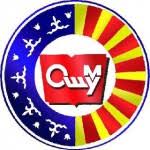 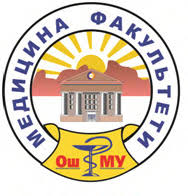 «Утверждено»-                                                                                « Согласовано» --на заседании кафедры______                                                         председатель УМСПрот.№___от_______2020 г                                                   ст.преп. Турсунбаева А.Т.Зав.каф.Садыкова А.А.                                                                ______________________________________         Учебно-методический комплекспо дисциплине  «Внутренние болезни 3 » для  студентов, обучающихся по специальности:                           ( 560001)   лечебное делона 2020-21 учебный годСоставители: Маматова С.М.     Жообасарова  Д.Ж.                           Айтиева Ж.Т.        Арипова  Г.А.                                        Форма 4. Анкета дисциплины.Заполните матрицу соответствия методов обучения, применяемых в рамках дисциплины с результатами обучения ПО ДИСЦИПЛИНЕАйтиева Жылдыз Тойчубековна                                                           РЕЦЕНЗИЯ                           на учебно-методический   комплекс дисциплины                                                     «Внутренние болезни 3»                                             Специальность 560001 «лечебное дело»      Учебно-методический   комплекс по  дисциплины   «Внутренние болезни 3»  разработан для обеспечения выполнений   требований Кыргызского государственного образовательного стандарта  высшего профессионального образования к минимуму содержания и подготовки специалистов  560001 «лечебное дело».  Учебно-методический   комплекс включает изучение заболеваний органов дыхания, кровообращения,   кроветворения и мочевыделительной системы.С целью преподавания курса внутренние болезни является обучением этиологии, патогенез, клинические картины, диагностики ,лечения ,профилактика  и осложнении различных заболевании внутренних органов.       В результате изучение внутренней болезни у студентов медиков 5 курса формируется обучение  навыкам и умениям обследования больных с заболеваниями внутренних органов, постановки клинического диагноза; определения тактики  лечения при различных вариантах  заболеваний внутренних органов и их осложнениях; определение перспектив диагностики и лечения заболеваний внутренних органов.        С этой целью рабочей программе излагаются основные вопросы учебные элементы, перечень практических навыков которыми студент должен овладеть. Представленный учебно-методический комплекс дисциплины  «Внутренние болезни 3» содержателен, имеет практическую направленность, включает достаточное количество разнообразных элементов, которое направленно на улучшение качество обучение студентов.    В целом, учебно-методический комплекс дисциплины «Внутренние болезни 3» способствует качественному владению обучающимся профессиональными компетенциями.Рецензент: Зав.кафедры «Внутренние болезни 3»д.м.н; профессор                                                                    Джолдубаев Ы.Дж.МИНИСТЕРСТВО  ОБРАЗОВАНИЯ  И  НАУКИ КЫРГЫЗСКОЙ  РЕСПУБЛИКИ             ОШСКИЙ  ГОСУДАРСТВЕННЫЙ  УНИВЕРСИТЕТ                             МЕДИЦИНСКИЙ ФАКУЛЬТЕТ                      КАФЕДРА   «ВНУТРЕННИЕ БОЛЕЗНИ 2»«Утверждено»-                                                                                « Согласовано» --на заседании кафедры______                                                         председатель УМСПрот.№___от_______2019 г                                                   ст.преп. Турсунбаева А.Т.Зав.каф.Садыкова А.А.                                                                ______________________________________                             РАБОЧАЯ ПРОГРАММА                       по  дисциплине  «Внутренние болезни 3 »                   для  студентов, обучающихся по специальности:                              ( 560001)   лечебное дело                                              на 2019- 2020 учебный год          Сетка часов по учебному плану   Рабочая  программа  составлена  на основании  ООП,  утвержденной Ученым Советом факультета__________   протокол  №___  от _____  20___г.Составители:   Маматова С.М.     Жообасарова  Д.Ж.                             Айтиева Ж.Т.        Арипова  Г.А.                                                     Выписка из протокола заседания кафедры №_____                                             от «____»_____-2019 г.  Согласно  матрицы компетенций  ООП « Внутренние болезни 3» дисциплина следующие компетенции:ПК-12 -способен анализировать закономерности функционирования отдельных органов и систем, использовать знания анатомо-физиологических особенностей, основные методики клинико-лабораторного обследования и оценки функционального состояния организма взрослого человека и детей, для своевременной диагностики заболеваний и патологических процессов;ПК-13 - способен выявлять у пациентов основные патологические симптомы и синдромы заболеваний, используя знания основ медико-биологических и клинических дисциплин, с учетом течения патологии по органам, системам  организма в целом, анализировать закономерности функционирования  органов и систем при различных заболеваниях и патологических процессах, использовать алгоритм постановки диагноза (основного, сопутствующего, осложнений) с учетом МКБ-10, выполнять основные диагностические мероприятия по выявлению неотложных и угрожающих жизни состояний;ПК-14 - способен выполнять основные лечебные мероприятия при наиболее часто встречающихся заболеваниях и состояниях у взрослого населения и детей;ПК-15 - способен назначать больным адекватное лечение в соответствии с  диагнозом;И результаты обучения ООП:1. РО5–Умеет обрабатывать, анализировать и интерпретировать характер патологического процесса и его клинические проявления посредством использования современных методов исследования2. РО8  -Может анализировать и интерпретировать полученные данные и назначать адекватное лечение и оказать первичную врачебную помощь, принимать решения при возникновении неотложных и угрожающих жизни ситуациях           Зав. кафедрой, доцент к.м.н.:                                   Садыкова А.Рабочая программапо дисциплине  «Внутренние болезни 3 »для  студентов, обучающихся по специальности:( 560001)   лечебное дело                                                        Пояснительная запискаПредмет учебной дисциплины «Внутренние болезни 3 ».  Сбор и анализ информации о состоянии здоровья пациента,  обучение профессиональному алгоритму решения практических задач диагностики,  лечения больных и профилактики заболеваний, навыкам профессионального врачебного поведения. Ведение медицинской документации1.Цель дисциплины: обучение студентов навыкам и умениям обследования больных с заболеваниями внутренних органов, постановки клинического диагноза; определения тактики  лечения при различных вариантах  заболеваний внутренних органов и их осложнениях; определение перспектив диагностики и лечения заболеваний внутренних органов.Знать: - этиопатогенез, клинику, критерии диагностики основных редко встречающихся заболеваний внутренних органов;- методы обследования при редко встречающихся болезнях внутренних органов;- основные принципы лечения основных редко встречающихся болезней внутренних органов;- методы профилактики, реабилитации редко встречающихся болезней внутренних органов.Уметь:- диагностировать особые формы, варианты течения и осложнения редко встречающихся болезней внутренних органов, а также редко встречающихся нозологий;- назначать лечение с учетом вариантов и особенностей течения заболеваний и их осложнений;- владеть современными лабораторно-инструментальными методами диагностики заболеваний;- уметь оказать неотложную помощь при угрожающих жизни состояниях;- владеть методами профилактики и реабилитации больных с заболеваниями внутренних органов;-  расспрос и общий осмотр больного.Владеть:1.Пальпация лимфатических узлов.2. Пальпация грудной клетки.3. Топографическая перкуссия грудной клетки.4. Аускультация легких.5. Определение пиковой скорости выдоха, пневмотахометрии.6. Интерпретация, показателей функции внешнего дыхания.7. Проведение плеврального торакоцентеза и интерпретация показателей исследования плевральной жидкости.8.Забор и интерпретация результатов исследования мокроты.9.Интерпретация результатов бронхоскопии.10. Интерпретация результатов УЗИ внутренних органов.11. Оказание неотложной помощи при астматическом статусе.12. Интерпретации ЭКГ13. Интерпретации кардиоспецифических лабораторных анализов14. Пальпация и перкуссия селезенки.15. Интерпретация результатов УЗИ внутренних органов.16.Перкуссия мочевого пузыря 17.Пальпация почек, мочевого пузыря и мочеточников.18.Интерпретация результатов исследования мочи-общего анализа, пробы Нечипоренко, Земницкого, Реберга-Тареева.19.Интерпретация результатов радиоизотопного исследования почек.20. Интерпретация результатов биопсии почек.21.Интерпретация результатов биохимического  исследования крови.22.Оформление истории болезни.2.  Результаты  обучения (РО)  и  компетенции  студента, формируемые  в   процессе   изучения  дисциплины « Внутренние болезни 3 »      В  процессе  освоения  дисциплины   студент  достигнет  следующих  результатовобучения  (РО)  и  будет  обладать  соответствующими     компетенциями:3. Место курса в   структуре  ООП   ВПО Общая трудоемкость изучения дисциплины составляет: 10 зач. ед. Всего часов –300 ч: лекции-60 ч, практические занятия – 90 ч, СРС – 150ч.Место дисциплины в структуре ООП ВПО: дисциплина «Внутренние болезни »относится к базовой части профессионального цикла дисциплин ООП ВПО подготовки специалистов по направлению 560001 «Лечебное дело».                                          4. Карта  компетенций  дисциплин5. Технологическая карта   дисциплины     6.  Карта  накопления  баллов  по  дисциплине 6.1 Карта накопления баллов дисциплин            7.Тематический  план  распределения  часов  по  видам  занятий на 9 семестр7.1Тематический  план  распределения  часов  по  видам  занятий на 10 семестрЛВЗ-лекция-визуализация, ЛБ-лекция-беседа, ЛКС-лекция с разбором конкретных ситуаций, МШ- метод «мозгового штурма», «Д»- диспут, КС- кейс-стади, РИ – ролевая игра, МГ- малые группы,  Т – тестовый контроль, Пр – презентация, ИЛИМ -интерпретация лабораторных и инструментальных методов исследований; О - опрос; КРБ - клинический разбор больного; ОПН - оценка практических навыков. ТР-творческая  работа;  ИБ-история болезни; Р- реферат; ВР-видеоролик; ПР-презентация;                         Программа дисциплины « Внутренние болезни 3» 9 семестрТема 1-3. Пневмонии-варианты. Атипичные формы пневмонии. Пневмонии при иммунодефицитных состояниях. Пневмонии. Классификация, Внебольничная пневмония (ВП): этиология, клиника, критерии диагноза. Этиотропная терапия, осложнения ВП. Рекомендации по выбору места лечения и тактика ведения госпитализированных пациентов. Особенности лечения тяжелых пневмоний у лиц пожилого и старческого возраста. Дифференциальная диагностика при легочном инфильтрате. (туберкулез легких, рак легкого, аллергические поражения легких и др.)Тема 4-5. Диссеминированные процессы в легких.   Идиопатический   фиброзирующий  альвеолит. Определение диссеминированного заболевания легких. Классификацию ДЗЛ. Этиологию и современные концепции патогенеза; Основные клинические проявления ДЗЛ; Лабораторные и инструментальные данные; Принципы лечения.Тема 6-8. БЭБ. Определение понятий  «БЭБ». Факторы риска. Основные патогенетические механизмы развития и прогрессирования БЭБ. Классификация  БЭБ.Основные диагностические критерии БЭБ. Методы обследования больных с БЭБ. Принципы лечения БЭБ.Тема 9-11. Эмфизема легких. Пневмосклероз. Определение. Этиология, патогенез.Классификация. Клиническая симптоматология. Диагностические критерии. Методы обследования больных . Принципы лечения .Тема 12-14. Абсцесс легких, эмпиема легкого и гангрена легкого . Определение. Этиология, патогенез.Классификация. Клиническая симптоматология. Диагностические критерии. Как проводится лечение первичной абсцесс легких. Как проводится лечение вторичной абсцесс легких .Тема 15-16. Плеврит. Определение. Этиология, патогенез. Классификация.Клиническая симптоматология. Ведущие субъективные и объективные симптомы сухого (фиброзного) плеврита. Клинические проявления экссудативного плеврита.Диагностическое исследование плевральной жидкости. Характерные рентгенологические изменения при плеврите. Возможные исходы плеврита. Особенности патогенеза инфекционных плевритов. Особенности патогенеза неинфекционных плевритов.Тема 17. Дыхательная недостаточность. Определение. Этиология, патогенез. Классификация. Клиническая симптоматология. Диагностические критерии. Как проводится лечение и неотложное терапия.Тема 18-21. Легочная  артериальная гипертензия. Хроническое легочное сердце. Характеристика легочная  артериальная гипертензия. Хроническое легочное сердце.Определение. Этиология, патогенез. Классификация. Клиническая симптоматология. Диагностические критерии. Как проводится лечение.Тема 22-24. САГ. Определение. Этиология, патогенез. Классификация. Клиническая симптоматология. Особенности почечной артериальной гипертензии . Поражение органов-мишеней при почечной АГ . Диагностические поиски при САГТактика введения больных с САГ Тема 25-27. КБС. Понятие о КБС. Определение. Этиология, патогенез. Классификация. Клиническая симптоматология. Диагностические критерии. Методы обследования больных Факторы риска КБС, их значение. Тема 28-29. Инфаркт миокарда-осложнения. Определение. Этиология, патогенез. Классификация. Клиническая симптоматология. Диагностические критерии. Методы обследования больных . Неотложное состояния ранних и поздних осложнении. Ранние и поздние осложнения инфаркта миокарда. Лечебная тактика при инфаркте миокарда. Алгоритмы лечения на догоспитальном и госпитальном этапах. Методика проведения, показания, противопоказания, контроль эффективности и безопасности тромболитической терапии. Базисная терапия (антиагреганты, антикоагулянты, β- блокаторы, нитраты, статины и др.), дифференцированное лечение. Показания к хирургическому лечению. Тема 30-32 Стенокардия (грудная жаба). Патогенез болевого синдрома (роль функциональных и анатомических факторов). Классификация стенокардии. Синдром стенокардии при других заболеваниях (пороки сердца, кардиомиопатии и др.). Дифференциальная диагностика. Роль ЭКГ в выявлении коронарной недостаточности (ЭКГ с фармакологическими и нагрузочными пробами). Радионуклидные методы. Роль инвазивных методов (коронарография, тест частой предсердной стимуляции). Течение.Тема 33-34. Перикардиты. Патогенез болезни и гемодинамических нарушений . Сухой, экссудативной и адгезивный перикардит «панцирное сердце»  . Клинические и лабораторно-инструментальные критерии. Механизм развития и особенности сердечной недостаточности «псевдоцирроз» печени. Показания к хирургическому лечению Прогноз и профилактика.Тема 35-36. Врожденные пороки сердца. Изменения гемодинамики  при ДМЖП. Изменения гемодинамики  при ДМПП. Изменения гемодинамики  при открытом артериальном пороке. Клиника коарктации аорты и гемодинамические нарушения. Прогноз и осложнения ВПС. Роль инструментальных методов  исследований в диагностике ВПС.Значение патологической наследственности и инфекционных заболеваний матери в формировании ВПС.Тема 37. Атеросклеротический кардиосклероз. Атеросклероз. Этиология, патогенез, методы диагностики (биохимические, инструментальные); клиника атеросклероза различной локализации, лечение (диетотерапия, медикаментозное, хирургическое методы), профилактика первичная и вторичная.Тема 38-39.Комбинированные и сочетанные пороки сердца. ЭКГ изменения при сочетанном митральном пороке сердца. Сочетанный митральный  порок сердцаМитрально-аортально-трикуспидальные пороки сердца. Сочетанный аортальный  порок сердца. ОсложненияТема 40-41. Инфекционный миокардит. Особенности инфекционного миокардита. Особенности клинических проявлений в  зависимости от вариантов течения. Профилактика инфекционного миокардита.Особенности лечения заболеванияТема 42-43. Кардиомиопатия. Патогенез нарушений внутрисердечной гемодинамики при КМП. Роль ЭхоКГ исследования в диагностике КМП. Течение и осложнения КМПОсобенности лечения дистрофии миокарда . Профилактика дистрофии миокардаТема 44-45. Нарушение ритма сердца: нарушение проводимости. Определение, этиология, клинические проявления различных нарушений ритма и проводимости сердца. Классификация желудочковой экстрасистолии по B. Lown и N. Wolff(1971), фибрилляция предсердий (ФП), АВ-блокады. ЭКГ-признаки нарушений ритма и проводимости сердца. Анатомия, физиология проводящей системы. ЭКГ признаки – блокад ножек пучка Гиса. ЭКГ признаки нарушения атриовентикулярной проводимости. ЭКГ признаки нарушений внутрипредсердной проводимости.                    Программа дисциплины « Внутренние болезни 3» 10 семестрТема 1. Основные методы исследования в гематологии. Анемии. Классификация. Общие сведения о системе крови. Основные этапы развития гематологии. Характеристика системы крови человека и лабораторных животных. Эмбриональное кроветворение.  Учение о стволовой клетке кроветворения, её свойства (абсолютная полипотентность, способность к самоподдержанию, пролиферации с линейной дифференцировкой). Тема  2-3.Железодефицитная анемия этиология и клиника. Диагностика и методы лечения. Анемия, формулировка понятия, классификации (этиопатогенетическая, клиническая, лабораторная). Метаболизм железа в организме человека. Железодефицитная анемия (ЖДА).Пути транспорта железа в организме, депонирование железа, суточная потребность организма. Синдром тканевой сидеропении, этиология, патогенез, классификация, клинические проявления, лабораторная диагностика. Контроль за эффективностью терапии препаратами железа. Течение. Исходы. Тема 4-5.В12-(фолиево)-дефицитная анемия.  В12- и фолиево-дефицитные анемии (этиология, классификация, патогенез, клинико-гематологическая картина, лабораторная диагностика). Метаболизм витамина В12 и фолиевой кислоты в организме человека. Мегалобластные анемии (В12-дефицитная, фолиево-дефицитная). Основные синдромы: анемический, поражения нервной системы, поражения ЖКТ. Лабораторные признаки (по результатам ОАК, миелограммы), лечение. Паранеопластическая макроцитарная гиперхромная анемия, дифференциальная диагностика с В12-дефицитной анемией.Тема 6.Апластическая анемия. Гипо- и апластические анемии (этиология, классификация, патогенез, клинико-гематологическая картина, лабораторная диагностика). Формулировка понятия, классификация, этиология, патогенез, клиническая картина, лабораторные признаки. Современные подходы к лечению, показания для заместительной трансфузионной компонентной терапии, трансплантации стволовых клеток кроветворения. Тема 7-8.Гемолитические анемии классификация. Гемолитические анемии (этиология, классификация, патогенез, клинико-гематологическая картина, лабораторная диагностика). Гемолитическая анемия, формулировка понятия, классификация, основные синдромы при анемии с внутрисосудистым, внутриклеточным гемолизом, лабораторные признаки. Врожденные гемолитические анемии, показания к гормональной терапии, спленэктомии. Аутоиммунная гемолитическая анемия: этиология, клинико-лабораторнаяхарактеристика, лечение.  Тема 9.Наследственный микросфероцитоз. Формулировка понятия, классификация, этиология, патогенез, клиническая картина, лабораторные признаки.Тема 10-11.Гемостаз и его компоненты. Геморрагические диатезы и синдромы (этиология, классификация, патогенез, клинико-лабораторная характеристика). Тромбофилии. ДВС-синдром . Система гемостаза, компоненты, основные функции. Нарушения гемостаза и их лабораторная диагностика.Плазменные факторы свертывания, механизмы их активации.Внутренний и внешний механизмы активации свертывания. Основные противосвертывающие факторы. Фибринолиз. Продукты деградации фибрина (Dдимеры). Методы исследования гемостаза: Оценочные тесты плазменного гемостаза. Активированное частичное тромбопластиновое время. Протромбиновое время, МНО. Тромбиновое время. Фибриноген. Дополнительные исследования коагуляционного гемостаза фактор VIII фактор IX фактор V фактор VII фактор Х . Геморрагические диатезы, классификация.Тема 12-13.Гемофилии. Классификация ,этиология, классификация, патогенез, клинико-лабораторная характеристика, лечения. Гемофилии А,В,С- наследование. Патогенез. Классификация. Клиническая картина. Дифф. диагностика геморрагических диатезов. Тактика лечения. Показание к заместительной терапии. Диспансерное наблюдение.Тема 14-15.Аутоиммунная    тромбоцитопеническая пурпура. Классификация ,этиология, классификация, патогенез, клинико-лабораторная характеристика, лечения. Роль селезенки в развитии тромбоцитопенической пурпуры.Клиническая картина и диагностика. Лечение. Горноклиматическое лечение.Тема 16-17. Гемобластозы. Острые лейкозы этиология и клиника. Общие сведения (этиология, патогенез, клинико-гематологическая картина, лабораторная диагностика).Классификация, дифференциальная клинико-гематологическая характеристика и принципы терапии острых лейкозов, основные клинические синдромы, показатели ОАК, миелограммы, иммунофенотипические и цитогенетические признаки. Современные протоколы лечения: химиотерапия, сопроводительная терапия. Правила подбора протоколов. Подготовка к лечению; индукция, стабилизация ремиссии; протоколы поддерживающей терапии. Понятие о полной и неполной клинико-гематологической ремиссии, раннем и позднем рецидиве.Тема 18-19.Геморрагический васкулит. Классификация ,этиология, классификация, патогенез, клинико-лабораторная характеристика, лечения. Клинико-лабораторные признаки, принципы лечения  геморрагического  васкулита. Медикаментозная коррекция геморрагического синдрома.Тема20-21.Хронические лейкозы этиология и клиника. Классификация, дифференциальная клинико-гематологическая характеристика и принципы терапии хронических лейкозов. Резистентность к химиотерапии. Осложнения химиотерапии, их профилактика и лечение.Показания к трансплантации стволовых клеток кроветворения, правила подбора донора, техника забора и трансплантации стволовых клеток кроветворения, посттрансплантационные осложнения.Тема 22. Хронический миелолейкоз. Классификация ,этиология, классификация, патогенез, клинико-лабораторная характеристика, лечения. Хронический миелолейкоз: принципы диагностики, классификация, стадии развития (моноклоновая, акселерации, развернутая, бластный криз), иммунофенотипирование, клиническая картина, прогностические критерии, этапы и общие принципы лечения, критерии оценки терапии, программы химиотерапии.Тема 23-24. Хронический лимфолейкоз этиология и клиника.Хронический лимфолейкоз диагностика и лечения. Хронический лимфолейкоз: принципы диагностики, классификация, стадии развития (моноклоновая, акселерации, развернутая, бластный криз), иммунофенотипирование, клиническая картина, прогностические критерии, этапы и общие принципы лечения, критерии оценки терапии, программы химиотерапии, в том числе симптоматической терапии, терапии сдерживания, химиотерапии, заместительной трансфузионной компонентной терапии.Тема 25.Эритремия этиология и клиника. Классификация, дифференциальная клинико-гематологическая характеристика и  прогностические критерии, этапы и общие принципы лечения, критерии оценки терапии, программы химиотерапии.Тема 26.Миеломная болезнь. Классификация, дифференциальная клинико-гематологическая характеристика и принципы диагностики, классификация, иммунофенотипирование, клиническая картина, прогностические критерии, этапы и общие принципы лечения, критерии оценки терапии, программы химиотерапии.Тема 27-28. ДВС синдром в клинике внутренних болезней.Синдром диссеминированного внутрисосудистого свертывания в клинике внутренних болезней.ДВС-синдром: формулировка понятия, классификация,этиология. Механизмы развития ДВС.Генез кровотечений при ДВС,основные синдромы и субсиндромы. Лабораторная диагностика ДВС лабораторные маркеры. Подходы к купированию внутри-сосудистого свертывания крови, геморрагического синдрома, синдрома полиорганной недостаточности.Тема 29. Дискинезия желчевыводящих путей и желчного пузыря. Холецистит. Холангит. Определение. Этиология, патогенез. Классификация. Клиническая симптоматология. Диагностика и лечения.Тема 30.Синдром раздражения кишечника. Определение. Этиология, патогенез. Классификация. Клиническая симптоматология.Тема 31-32. НЯК. Определение. Этиология, патогенез. Классификация. Клиническая симптоматология.Тема 33. Болезнь Крона. Определение. Этиология, патогенез. Классификация. Клиническая симптоматология.Тема 34.Острая лучевая болезнь. Определение. Этиология, патогенез. Классификация. Клиническая симптоматология. Распространенность альфа, бета и гамма лучей.Тема 35-36. Острая почечная недостаточность. Определение. Этиология, патогенез.Классификация. Клиническая симптоматология.Тема 37-38. Хроническая болезнь почек. Определение. Этиология, патогенез. Классификация. Клиническая симптоматология. Основные принципы лечения ХПН, показания к заместительной терапии.Тема39-40 . Амилоидоз почек. Нефротический синдром. Определение. Этиология, патогенез. Классификация. Клиническая симптоматология.Тема 41. ССД. Дерматомиозит Определение. Этиология, патогенез. Классификация. Клиническая симптоматология. Лабораторные изменения, характерные для ССД и дерматомиозит.Тема 42. Болезнь Бехтерева. Определение. Этиология, патогенез. Классификация. Клиническая симптоматология. Основные клинические симптомы и синдромы поражения суставов.Тема 43-44. Системные  васкулиты. Определение заболевания. Вопросы терминологии и классификации системных васкулитов.  Этиологические факторы.Классификация. Современные методы терапии больных системными васкулитами. Тема 45.Лекарственная болезнь. Этиология, патогенез. Классификация. Клиническая симптоматология.                 Цели  и  результаты  обучения  по  темам   дисциплины             Цели  и  результаты  обучения  по  темам   дисциплины                                                          Лекция                                                         Лекции 10 семестр                                           ПРАКТИЧЕСКИЕ  ЗАНЯТИЯ 9 СЕМЕСТР                                         ПРАКТИЧЕСКИЕ  ЗАНЯТИЯ 10 СЕМЕСТР                                   Самостоятельная работа студентов                                                        9 семестр                                                         10 семестр.                                                              Политика выставления баллов.      Студент может набирать баллы  по всем видам занятий.  Модуль1: активность   на 1практ.зан. – 0,3 б. Модуль2: активность на 1практ. зан.-  0,3  б.  Рубежный контроль максимум 10б: наличие конспектов – 2б, устный опрос- 2 б, наличие конспекта- 2б,проверка практических навыков -2б, решение ситуационных задач—2 б.    Выполнение СРС  - 5 б согласно плана СРС.Лекции: наличие конспекта- 5 бТК 1,2 - тестовое задание- по 5б после раздела дисциплины.                                               Образовательные технологииТрадиционные образовательные технологии:Информационная лекция.Клиническое практическое занятие.Технологии проблемного обучения:Практическое занятие на основе кейс-метода по теме «Вторичные артериальные гипертензии».Решение проблемных ситуационных задач.Интерактивные технологии с использованием информационно-коммуникационных технологий:Лекция-визуализация «КАРДИОМИОПАТИЯ»Практическое занятие в форме презентации «Системная красная волчанка».Игровые технологии:Ролевая игра «Пациент-врач» по теме «ПНЕВМОСКЛЕРОЗ».Деловая игра «Неотложные состояния в пульмонологии».Перечень основной и дополнительной учебной литературы, необходимой для освоения дисциплины (модуля)а) Основная литератураб) Дополнительная литература8. Перечень ресурсов информационно-телекоммуникационной сети «Интернет», необходимых для освоения дисциплины (модуля) www.studmedlib.ru – электронная библиотека для студентовЭлектронная медицинскаябиблиотека «Консультант вpaчa» www.rosmedlib.ruКлиническая фармакология: национальное руководство / Под ред. Ю. Б. Белоусова, В. Г. Кукеса, В. К. Лепахина, В. И. Петрова. - М. : ГЭОТАР-Медиа, 2014. - 976 с.Терапевтическая стоматология: национальное руководство / под ред. Л.А. Дмитриевой, Ю.М. Максимовского. - М.: ГЭОТАР-Медиа, 2009. - 912 с. - (Серия "Национальные руководства")Национальные клинические рекомендации по кардиологии. / Электронный ресурс: http://www.scardio.ruСтандарты медицинской помощи. / Электронный ресурс: http://www.rspor.ru/index.php? modl=standarts3Код дисциплины560001Название дисциплиныВнутренние болезни 3Объем дисциплины в кредитах ECTS10 кредитов=300чСеместр и год обучения9-10 семестр 2019-2020г.Пререквизиты дисциплиныХирургия, акушерство-гинекология, лор-болезни, инфекционные болезни, глазные болезни, неврология ,онкологияКак поставлена работа СРС в целях достижения РО по данной дисциплине.В целях достижение СРС по данной дисциплине сдают форме: реферата, историй болезни, творческие работы, презентации, видеоролики.Количество используемой литературы с указанием наименования 2-3х основных учебников-Внутренние болезни: учебник Стрюк Р.И., Маев И.В. 2013, Москва- Диагностика болезней внутренних органов в 6-ти томах Окороков А.Н. 2006, Москва, Медицинская литература- Внутренние болезни Маколкин В.И. 2013, МоскваФИО преподавателя(ей)Айтиева Жылдыз ТойчубековнаРО по дисциплинеМетоды обученияКакие материалы, лабораторные работы или проекты (если предусмотрены) для данного РОУкажите используемое оборудование для достижения данного РО, если предусмотреноМетод оцениванияРО-5Лекция визуализация, ролевая игра, мультимедийная презентация, компьютерная обучающая программа, разбор клинических ситуацийИстория болезни, рефераты, пациенты.Интерактивная доска, проектор, ноутбук, муляжи и техника терапевтического кабинета симуляционного центра.Устный опрос, тестирование, решение ситуационных задач, чек листы.РО -8Лекция визуализация, ролевая игра, мультимедийная презентация, компьютерная обучающая программа, разбор клинических ситуацийИстория болезни, рефераты, пациенты.Интерактивная доска, проектор, ноутбук, муляжи и техника терапевтического кабинета симуляционного центра.Устный опрос, тестирование, решение ситуационных задач, чек листы.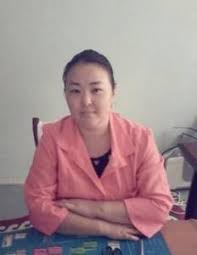 Айтиева Жылдыз Тойчубековна  , 1983 года рождения, кыргыз. В 2006 году окончила медицинский факультет ОшГУ по специальности «лечебное дело». Научный аспирант кафедры «Инфекционные болезни» ОшГУ г. Ош с 2018 года. Тема научной диссертационной работы «Клинико-эпидемиологические особенности вирусного гепатита В и С у больных заболеваниями почек » Стаж педагогической работы в ВУЗах – 12 лет, в том числе в Ошском государственном университете – 12 лет. Общий научно-педагогический стаж – 20 полных лет. Сфера профессиональной деятельности: внутренние болезни.Айтиева Жылдыз Тойчубековна  , 1983 года рождения, кыргыз. В 2006 году окончила медицинский факультет ОшГУ по специальности «лечебное дело». Научный аспирант кафедры «Инфекционные болезни» ОшГУ г. Ош с 2018 года. Тема научной диссертационной работы «Клинико-эпидемиологические особенности вирусного гепатита В и С у больных заболеваниями почек » Стаж педагогической работы в ВУЗах – 12 лет, в том числе в Ошском государственном университете – 12 лет. Общий научно-педагогический стаж – 20 полных лет. Сфера профессиональной деятельности: внутренние болезни.Айтиева Жылдыз Тойчубековна  , 1983 года рождения, кыргыз. В 2006 году окончила медицинский факультет ОшГУ по специальности «лечебное дело». Научный аспирант кафедры «Инфекционные болезни» ОшГУ г. Ош с 2018 года. Тема научной диссертационной работы «Клинико-эпидемиологические особенности вирусного гепатита В и С у больных заболеваниями почек » Стаж педагогической работы в ВУЗах – 12 лет, в том числе в Ошском государственном университете – 12 лет. Общий научно-педагогический стаж – 20 полных лет. Сфера профессиональной деятельности: внутренние болезни.Айтиева Жылдыз Тойчубековна  , 1983 года рождения, кыргыз. В 2006 году окончила медицинский факультет ОшГУ по специальности «лечебное дело». Научный аспирант кафедры «Инфекционные болезни» ОшГУ г. Ош с 2018 года. Тема научной диссертационной работы «Клинико-эпидемиологические особенности вирусного гепатита В и С у больных заболеваниями почек » Стаж педагогической работы в ВУЗах – 12 лет, в том числе в Ошском государственном университете – 12 лет. Общий научно-педагогический стаж – 20 полных лет. Сфера профессиональной деятельности: внутренние болезни.Айтиева Жылдыз Тойчубековна  , 1983 года рождения, кыргыз. В 2006 году окончила медицинский факультет ОшГУ по специальности «лечебное дело». Научный аспирант кафедры «Инфекционные болезни» ОшГУ г. Ош с 2018 года. Тема научной диссертационной работы «Клинико-эпидемиологические особенности вирусного гепатита В и С у больных заболеваниями почек » Стаж педагогической работы в ВУЗах – 12 лет, в том числе в Ошском государственном университете – 12 лет. Общий научно-педагогический стаж – 20 полных лет. Сфера профессиональной деятельности: внутренние болезни.Айтиева Жылдыз Тойчубековна  , 1983 года рождения, кыргыз. В 2006 году окончила медицинский факультет ОшГУ по специальности «лечебное дело». Научный аспирант кафедры «Инфекционные болезни» ОшГУ г. Ош с 2018 года. Тема научной диссертационной работы «Клинико-эпидемиологические особенности вирусного гепатита В и С у больных заболеваниями почек » Стаж педагогической работы в ВУЗах – 12 лет, в том числе в Ошском государственном университете – 12 лет. Общий научно-педагогический стаж – 20 полных лет. Сфера профессиональной деятельности: внутренние болезни.Персональная информацияПерсональная информацияПерсональная информацияПерсональная информацияПерсональная информацияПерсональная информацияПерсональная информацияПерсональная информацияПерсональная информацияПерсональная информацияПерсональная информацияФамилия Фамилия Фамилия Фамилия АйтиеваАйтиеваАйтиеваАйтиеваАйтиеваАйтиеваАйтиеваИмя Имя Имя Имя ЖылдызЖылдызЖылдызЖылдызЖылдызЖылдызЖылдызОтчествоОтчествоОтчествоОтчествоТойчубековнаТойчубековнаТойчубековнаТойчубековнаТойчубековнаТойчубековнаТойчубековнаДата рожденияДата рожденияДата рожденияДата рождения8 январь1983 года8 январь1983 года8 январь1983 года8 январь1983 года8 январь1983 года8 январь1983 года8 январь1983 годаКонтактная информация:Контактная информация:Контактная информация:Рабочий телефонРабочий телефонРабочий телефонРабочий телефонРабочий телефонКонтактная информация:Контактная информация:Контактная информация:Домашний телефонДомашний телефонДомашний телефонДомашний телефонДомашний телефонГ.Ош ул.Раззакова 30/43Г.Ош ул.Раззакова 30/43Г.Ош ул.Раззакова 30/43Контактная информация:Контактная информация:Контактная информация:Мобильный телефонМобильный телефонМобильный телефонМобильный телефонМобильный телефон+996773503250+996773503250+996773503250Контактная информация:Контактная информация:Контактная информация:ФаксФаксФаксФаксФаксКонтактная информация:Контактная информация:Контактная информация:E-mail  E-mail  E-mail  E-mail  E-mail  Jyldyz_aitieva@mail.ruJyldyz_aitieva@mail.ruJyldyz_aitieva@mail.ruОБРАЗОВАНИЕ:ОБРАЗОВАНИЕ:ОБРАЗОВАНИЕ:ОБРАЗОВАНИЕ:ОБРАЗОВАНИЕ:ОБРАЗОВАНИЕ:ОБРАЗОВАНИЕ:ОБРАЗОВАНИЕ:ОБРАЗОВАНИЕ:ОБРАЗОВАНИЕ:ОБРАЗОВАНИЕ:Дата начала / окончанияВузВузВузВузВузФакультетФакультетФакультетФакультетСпециальность2000/2006Ошский Государственный УниверситетОшский Государственный УниверситетОшский Государственный УниверситетОшский Государственный УниверситетОшский Государственный УниверситетМедицинский факультетМедицинский факультетМедицинский факультетМедицинский факультетЛечебное дело НАУЧНЫЕ ПУБЛИКАЦИИ  НАУЧНЫЕ ПУБЛИКАЦИИ  НАУЧНЫЕ ПУБЛИКАЦИИ  НАУЧНЫЕ ПУБЛИКАЦИИ  НАУЧНЫЕ ПУБЛИКАЦИИ  НАУЧНЫЕ ПУБЛИКАЦИИ  НАУЧНЫЕ ПУБЛИКАЦИИ  НАУЧНЫЕ ПУБЛИКАЦИИ  НАУЧНЫЕ ПУБЛИКАЦИИ  НАУЧНЫЕ ПУБЛИКАЦИИ  НАУЧНЫЕ ПУБЛИКАЦИИ Ключевые квалификации/ ОПЫТ в области аккредитации и гарантии качества (тренинг, семинары, конференции и т.п.).Ключевые квалификации/ ОПЫТ в области аккредитации и гарантии качества (тренинг, семинары, конференции и т.п.).Ключевые квалификации/ ОПЫТ в области аккредитации и гарантии качества (тренинг, семинары, конференции и т.п.).Ключевые квалификации/ ОПЫТ в области аккредитации и гарантии качества (тренинг, семинары, конференции и т.п.).Ключевые квалификации/ ОПЫТ в области аккредитации и гарантии качества (тренинг, семинары, конференции и т.п.).Ключевые квалификации/ ОПЫТ в области аккредитации и гарантии качества (тренинг, семинары, конференции и т.п.).Ключевые квалификации/ ОПЫТ в области аккредитации и гарантии качества (тренинг, семинары, конференции и т.п.).Ключевые квалификации/ ОПЫТ в области аккредитации и гарантии качества (тренинг, семинары, конференции и т.п.).Ключевые квалификации/ ОПЫТ в области аккредитации и гарантии качества (тренинг, семинары, конференции и т.п.).Ключевые квалификации/ ОПЫТ в области аккредитации и гарантии качества (тренинг, семинары, конференции и т.п.).Ключевые квалификации/ ОПЫТ в области аккредитации и гарантии качества (тренинг, семинары, конференции и т.п.).Дата начала / окончанияНазвание Название Название Название Название Название Название Название Название Название 11-12.06.2013Сертификат выдано за участие в работе семинара «Повышение качества высшего медицинского образования. Перспективы внедрения нового ГОС» г.ОшСертификат выдано за участие в работе семинара «Повышение качества высшего медицинского образования. Перспективы внедрения нового ГОС» г.ОшСертификат выдано за участие в работе семинара «Повышение качества высшего медицинского образования. Перспективы внедрения нового ГОС» г.ОшСертификат выдано за участие в работе семинара «Повышение качества высшего медицинского образования. Перспективы внедрения нового ГОС» г.ОшСертификат выдано за участие в работе семинара «Повышение качества высшего медицинского образования. Перспективы внедрения нового ГОС» г.ОшСертификат выдано за участие в работе семинара «Повышение качества высшего медицинского образования. Перспективы внедрения нового ГОС» г.ОшСертификат выдано за участие в работе семинара «Повышение качества высшего медицинского образования. Перспективы внедрения нового ГОС» г.ОшСертификат выдано за участие в работе семинара «Повышение качества высшего медицинского образования. Перспективы внедрения нового ГОС» г.ОшСертификат выдано за участие в работе семинара «Повышение качества высшего медицинского образования. Перспективы внедрения нового ГОС» г.ОшСертификат выдано за участие в работе семинара «Повышение качества высшего медицинского образования. Перспективы внедрения нового ГОС» г.Ош24-25.10.2014Сертификат подтверждает, что прослушала тренинг «Проведение самооценки ВУЗа и написание отчета по самооценке» г.ОшСертификат подтверждает, что прослушала тренинг «Проведение самооценки ВУЗа и написание отчета по самооценке» г.ОшСертификат подтверждает, что прослушала тренинг «Проведение самооценки ВУЗа и написание отчета по самооценке» г.ОшСертификат подтверждает, что прослушала тренинг «Проведение самооценки ВУЗа и написание отчета по самооценке» г.ОшСертификат подтверждает, что прослушала тренинг «Проведение самооценки ВУЗа и написание отчета по самооценке» г.ОшСертификат подтверждает, что прослушала тренинг «Проведение самооценки ВУЗа и написание отчета по самооценке» г.ОшСертификат подтверждает, что прослушала тренинг «Проведение самооценки ВУЗа и написание отчета по самооценке» г.ОшСертификат подтверждает, что прослушала тренинг «Проведение самооценки ВУЗа и написание отчета по самооценке» г.ОшСертификат подтверждает, что прослушала тренинг «Проведение самооценки ВУЗа и написание отчета по самооценке» г.ОшСертификат подтверждает, что прослушала тренинг «Проведение самооценки ВУЗа и написание отчета по самооценке» г.Ош2014 гСертификат выдан участнику в том, что он прослушал курс лекций по теме: «Применение антагонистов кальция в кардиологической практике с позиции доказательной базы» г.Ош (2 кредит-часов).Сертификат выдан участнику в том, что он прослушал курс лекций по теме: «Применение антагонистов кальция в кардиологической практике с позиции доказательной базы» г.Ош (2 кредит-часов).Сертификат выдан участнику в том, что он прослушал курс лекций по теме: «Применение антагонистов кальция в кардиологической практике с позиции доказательной базы» г.Ош (2 кредит-часов).Сертификат выдан участнику в том, что он прослушал курс лекций по теме: «Применение антагонистов кальция в кардиологической практике с позиции доказательной базы» г.Ош (2 кредит-часов).Сертификат выдан участнику в том, что он прослушал курс лекций по теме: «Применение антагонистов кальция в кардиологической практике с позиции доказательной базы» г.Ош (2 кредит-часов).Сертификат выдан участнику в том, что он прослушал курс лекций по теме: «Применение антагонистов кальция в кардиологической практике с позиции доказательной базы» г.Ош (2 кредит-часов).Сертификат выдан участнику в том, что он прослушал курс лекций по теме: «Применение антагонистов кальция в кардиологической практике с позиции доказательной базы» г.Ош (2 кредит-часов).Сертификат выдан участнику в том, что он прослушал курс лекций по теме: «Применение антагонистов кальция в кардиологической практике с позиции доказательной базы» г.Ош (2 кредит-часов).Сертификат выдан участнику в том, что он прослушал курс лекций по теме: «Применение антагонистов кальция в кардиологической практике с позиции доказательной базы» г.Ош (2 кредит-часов).Сертификат выдан участнику в том, что он прослушал курс лекций по теме: «Применение антагонистов кальция в кардиологической практике с позиции доказательной базы» г.Ош (2 кредит-часов).2015 г.Сертификат 2015 – жылы ОшМУнун узгултуксуз билим беру институту тарабынан сапаттуу билим беру багытында уюштурулган «Педагогдук билимин оркундотуу» курсунда окуп, белгиленген (96 сааттык коломдогу) окуу планын толук аткаргандыгы учун берилди . Ош ш.Сертификат 2015 – жылы ОшМУнун узгултуксуз билим беру институту тарабынан сапаттуу билим беру багытында уюштурулган «Педагогдук билимин оркундотуу» курсунда окуп, белгиленген (96 сааттык коломдогу) окуу планын толук аткаргандыгы учун берилди . Ош ш.Сертификат 2015 – жылы ОшМУнун узгултуксуз билим беру институту тарабынан сапаттуу билим беру багытында уюштурулган «Педагогдук билимин оркундотуу» курсунда окуп, белгиленген (96 сааттык коломдогу) окуу планын толук аткаргандыгы учун берилди . Ош ш.Сертификат 2015 – жылы ОшМУнун узгултуксуз билим беру институту тарабынан сапаттуу билим беру багытында уюштурулган «Педагогдук билимин оркундотуу» курсунда окуп, белгиленген (96 сааттык коломдогу) окуу планын толук аткаргандыгы учун берилди . Ош ш.Сертификат 2015 – жылы ОшМУнун узгултуксуз билим беру институту тарабынан сапаттуу билим беру багытында уюштурулган «Педагогдук билимин оркундотуу» курсунда окуп, белгиленген (96 сааттык коломдогу) окуу планын толук аткаргандыгы учун берилди . Ош ш.Сертификат 2015 – жылы ОшМУнун узгултуксуз билим беру институту тарабынан сапаттуу билим беру багытында уюштурулган «Педагогдук билимин оркундотуу» курсунда окуп, белгиленген (96 сааттык коломдогу) окуу планын толук аткаргандыгы учун берилди . Ош ш.Сертификат 2015 – жылы ОшМУнун узгултуксуз билим беру институту тарабынан сапаттуу билим беру багытында уюштурулган «Педагогдук билимин оркундотуу» курсунда окуп, белгиленген (96 сааттык коломдогу) окуу планын толук аткаргандыгы учун берилди . Ош ш.Сертификат 2015 – жылы ОшМУнун узгултуксуз билим беру институту тарабынан сапаттуу билим беру багытында уюштурулган «Педагогдук билимин оркундотуу» курсунда окуп, белгиленген (96 сааттык коломдогу) окуу планын толук аткаргандыгы учун берилди . Ош ш.Сертификат 2015 – жылы ОшМУнун узгултуксуз билим беру институту тарабынан сапаттуу билим беру багытында уюштурулган «Педагогдук билимин оркундотуу» курсунда окуп, белгиленген (96 сааттык коломдогу) окуу планын толук аткаргандыгы учун берилди . Ош ш.Сертификат 2015 – жылы ОшМУнун узгултуксуз билим беру институту тарабынан сапаттуу билим беру багытында уюштурулган «Педагогдук билимин оркундотуу» курсунда окуп, белгиленген (96 сааттык коломдогу) окуу планын толук аткаргандыгы учун берилди . Ош ш.Ноябрь 2015 г.Сертификат за участие в научно-практической конференции на тему: «Нр ассоциированный гастрит и превенция рака желудка» КГМИСертификат за участие в научно-практической конференции на тему: «Нр ассоциированный гастрит и превенция рака желудка» КГМИСертификат за участие в научно-практической конференции на тему: «Нр ассоциированный гастрит и превенция рака желудка» КГМИСертификат за участие в научно-практической конференции на тему: «Нр ассоциированный гастрит и превенция рака желудка» КГМИСертификат за участие в научно-практической конференции на тему: «Нр ассоциированный гастрит и превенция рака желудка» КГМИСертификат за участие в научно-практической конференции на тему: «Нр ассоциированный гастрит и превенция рака желудка» КГМИСертификат за участие в научно-практической конференции на тему: «Нр ассоциированный гастрит и превенция рака желудка» КГМИСертификат за участие в научно-практической конференции на тему: «Нр ассоциированный гастрит и превенция рака желудка» КГМИСертификат за участие в научно-практической конференции на тему: «Нр ассоциированный гастрит и превенция рака желудка» КГМИСертификат за участие в научно-практической конференции на тему: «Нр ассоциированный гастрит и превенция рака желудка» КГМИ26-28.10.2015Сертификат настоящим подтверждает, что прошла обучение на семинаре «Обучение ТоТ в клинических условиях» г.Бишкек. (12ч 30 мин)Сертификат настоящим подтверждает, что прошла обучение на семинаре «Обучение ТоТ в клинических условиях» г.Бишкек. (12ч 30 мин)Сертификат настоящим подтверждает, что прошла обучение на семинаре «Обучение ТоТ в клинических условиях» г.Бишкек. (12ч 30 мин)Сертификат настоящим подтверждает, что прошла обучение на семинаре «Обучение ТоТ в клинических условиях» г.Бишкек. (12ч 30 мин)Сертификат настоящим подтверждает, что прошла обучение на семинаре «Обучение ТоТ в клинических условиях» г.Бишкек. (12ч 30 мин)Сертификат настоящим подтверждает, что прошла обучение на семинаре «Обучение ТоТ в клинических условиях» г.Бишкек. (12ч 30 мин)Сертификат настоящим подтверждает, что прошла обучение на семинаре «Обучение ТоТ в клинических условиях» г.Бишкек. (12ч 30 мин)Сертификат настоящим подтверждает, что прошла обучение на семинаре «Обучение ТоТ в клинических условиях» г.Бишкек. (12ч 30 мин)Сертификат настоящим подтверждает, что прошла обучение на семинаре «Обучение ТоТ в клинических условиях» г.Бишкек. (12ч 30 мин)Сертификат настоящим подтверждает, что прошла обучение на семинаре «Обучение ТоТ в клинических условиях» г.Бишкек. (12ч 30 мин)19.10.2016Сертификат выдан в том, что она прослушала курс лекций в рамках научно-практической конференции «Подход к диагностике и лечению Гипертонической Болезни и Гипертонических кризов в 2016 году» г.Ош (4 кредит-часов).Сертификат выдан в том, что она прослушала курс лекций в рамках научно-практической конференции «Подход к диагностике и лечению Гипертонической Болезни и Гипертонических кризов в 2016 году» г.Ош (4 кредит-часов).Сертификат выдан в том, что она прослушала курс лекций в рамках научно-практической конференции «Подход к диагностике и лечению Гипертонической Болезни и Гипертонических кризов в 2016 году» г.Ош (4 кредит-часов).Сертификат выдан в том, что она прослушала курс лекций в рамках научно-практической конференции «Подход к диагностике и лечению Гипертонической Болезни и Гипертонических кризов в 2016 году» г.Ош (4 кредит-часов).Сертификат выдан в том, что она прослушала курс лекций в рамках научно-практической конференции «Подход к диагностике и лечению Гипертонической Болезни и Гипертонических кризов в 2016 году» г.Ош (4 кредит-часов).Сертификат выдан в том, что она прослушала курс лекций в рамках научно-практической конференции «Подход к диагностике и лечению Гипертонической Болезни и Гипертонических кризов в 2016 году» г.Ош (4 кредит-часов).Сертификат выдан в том, что она прослушала курс лекций в рамках научно-практической конференции «Подход к диагностике и лечению Гипертонической Болезни и Гипертонических кризов в 2016 году» г.Ош (4 кредит-часов).Сертификат выдан в том, что она прослушала курс лекций в рамках научно-практической конференции «Подход к диагностике и лечению Гипертонической Болезни и Гипертонических кризов в 2016 году» г.Ош (4 кредит-часов).Сертификат выдан в том, что она прослушала курс лекций в рамках научно-практической конференции «Подход к диагностике и лечению Гипертонической Болезни и Гипертонических кризов в 2016 году» г.Ош (4 кредит-часов).Сертификат выдан в том, что она прослушала курс лекций в рамках научно-практической конференции «Подход к диагностике и лечению Гипертонической Болезни и Гипертонических кризов в 2016 году» г.Ош (4 кредит-часов).07.12.2017гСертификат выдан в том, что она прослушала курс лекций на тему: «Современные аспекты семейной медицины» г.Ош (8 кредит-часов)Сертификат выдан в том, что она прослушала курс лекций на тему: «Современные аспекты семейной медицины» г.Ош (8 кредит-часов)Сертификат выдан в том, что она прослушала курс лекций на тему: «Современные аспекты семейной медицины» г.Ош (8 кредит-часов)Сертификат выдан в том, что она прослушала курс лекций на тему: «Современные аспекты семейной медицины» г.Ош (8 кредит-часов)Сертификат выдан в том, что она прослушала курс лекций на тему: «Современные аспекты семейной медицины» г.Ош (8 кредит-часов)Сертификат выдан в том, что она прослушала курс лекций на тему: «Современные аспекты семейной медицины» г.Ош (8 кредит-часов)Сертификат выдан в том, что она прослушала курс лекций на тему: «Современные аспекты семейной медицины» г.Ош (8 кредит-часов)Сертификат выдан в том, что она прослушала курс лекций на тему: «Современные аспекты семейной медицины» г.Ош (8 кредит-часов)Сертификат выдан в том, что она прослушала курс лекций на тему: «Современные аспекты семейной медицины» г.Ош (8 кредит-часов)Сертификат выдан в том, что она прослушала курс лекций на тему: «Современные аспекты семейной медицины» г.Ош (8 кредит-часов)01.03.2017гСертификат настоящим подтверждается, что прошла обучение на семинаре «Прорыв современной медицины» г.Ош (6 часов)Сертификат настоящим подтверждается, что прошла обучение на семинаре «Прорыв современной медицины» г.Ош (6 часов)Сертификат настоящим подтверждается, что прошла обучение на семинаре «Прорыв современной медицины» г.Ош (6 часов)Сертификат настоящим подтверждается, что прошла обучение на семинаре «Прорыв современной медицины» г.Ош (6 часов)Сертификат настоящим подтверждается, что прошла обучение на семинаре «Прорыв современной медицины» г.Ош (6 часов)Сертификат настоящим подтверждается, что прошла обучение на семинаре «Прорыв современной медицины» г.Ош (6 часов)Сертификат настоящим подтверждается, что прошла обучение на семинаре «Прорыв современной медицины» г.Ош (6 часов)Сертификат настоящим подтверждается, что прошла обучение на семинаре «Прорыв современной медицины» г.Ош (6 часов)Сертификат настоящим подтверждается, что прошла обучение на семинаре «Прорыв современной медицины» г.Ош (6 часов)Сертификат настоящим подтверждается, что прошла обучение на семинаре «Прорыв современной медицины» г.Ош (6 часов)02.03.2017 годСертификат «Современные подходы к лечению аритмии и соматоформных расстройств» г.ОшСертификат «Современные подходы к лечению аритмии и соматоформных расстройств» г.ОшСертификат «Современные подходы к лечению аритмии и соматоформных расстройств» г.ОшСертификат «Современные подходы к лечению аритмии и соматоформных расстройств» г.ОшСертификат «Современные подходы к лечению аритмии и соматоформных расстройств» г.ОшСертификат «Современные подходы к лечению аритмии и соматоформных расстройств» г.ОшСертификат «Современные подходы к лечению аритмии и соматоформных расстройств» г.ОшСертификат «Современные подходы к лечению аритмии и соматоформных расстройств» г.ОшСертификат «Современные подходы к лечению аритмии и соматоформных расстройств» г.ОшСертификат «Современные подходы к лечению аритмии и соматоформных расстройств» г.Ош22-24.03.2017Сертификат «Обучение и мотивация пациента с хроническими заболеваниями» г.Ош (24 кредит-часов).Сертификат «Обучение и мотивация пациента с хроническими заболеваниями» г.Ош (24 кредит-часов).Сертификат «Обучение и мотивация пациента с хроническими заболеваниями» г.Ош (24 кредит-часов).Сертификат «Обучение и мотивация пациента с хроническими заболеваниями» г.Ош (24 кредит-часов).Сертификат «Обучение и мотивация пациента с хроническими заболеваниями» г.Ош (24 кредит-часов).Сертификат «Обучение и мотивация пациента с хроническими заболеваниями» г.Ош (24 кредит-часов).Сертификат «Обучение и мотивация пациента с хроническими заболеваниями» г.Ош (24 кредит-часов).Сертификат «Обучение и мотивация пациента с хроническими заболеваниями» г.Ош (24 кредит-часов).Сертификат «Обучение и мотивация пациента с хроническими заболеваниями» г.Ош (24 кредит-часов).Сертификат «Обучение и мотивация пациента с хроническими заболеваниями» г.Ош (24 кредит-часов).22.04.2017гСертификат «Современные подходы к диуретической терапии при декомпенсированной ХСН» «лечение ХСН при сопутствующей почечной дисфункции» г.Ош (4 кредит-часов) Сертификат «Современные подходы к диуретической терапии при декомпенсированной ХСН» «лечение ХСН при сопутствующей почечной дисфункции» г.Ош (4 кредит-часов) Сертификат «Современные подходы к диуретической терапии при декомпенсированной ХСН» «лечение ХСН при сопутствующей почечной дисфункции» г.Ош (4 кредит-часов) Сертификат «Современные подходы к диуретической терапии при декомпенсированной ХСН» «лечение ХСН при сопутствующей почечной дисфункции» г.Ош (4 кредит-часов) Сертификат «Современные подходы к диуретической терапии при декомпенсированной ХСН» «лечение ХСН при сопутствующей почечной дисфункции» г.Ош (4 кредит-часов) Сертификат «Современные подходы к диуретической терапии при декомпенсированной ХСН» «лечение ХСН при сопутствующей почечной дисфункции» г.Ош (4 кредит-часов) Сертификат «Современные подходы к диуретической терапии при декомпенсированной ХСН» «лечение ХСН при сопутствующей почечной дисфункции» г.Ош (4 кредит-часов) Сертификат «Современные подходы к диуретической терапии при декомпенсированной ХСН» «лечение ХСН при сопутствующей почечной дисфункции» г.Ош (4 кредит-часов) Сертификат «Современные подходы к диуретической терапии при декомпенсированной ХСН» «лечение ХСН при сопутствующей почечной дисфункции» г.Ош (4 кредит-часов) Сертификат «Современные подходы к диуретической терапии при декомпенсированной ХСН» «лечение ХСН при сопутствующей почечной дисфункции» г.Ош (4 кредит-часов) 28.10.2017гСертификат «Современные методы диагностики и лечения нарушений ритма сердца» г.Ош (6 кредит-часов).Сертификат «Современные методы диагностики и лечения нарушений ритма сердца» г.Ош (6 кредит-часов).Сертификат «Современные методы диагностики и лечения нарушений ритма сердца» г.Ош (6 кредит-часов).Сертификат «Современные методы диагностики и лечения нарушений ритма сердца» г.Ош (6 кредит-часов).Сертификат «Современные методы диагностики и лечения нарушений ритма сердца» г.Ош (6 кредит-часов).Сертификат «Современные методы диагностики и лечения нарушений ритма сердца» г.Ош (6 кредит-часов).Сертификат «Современные методы диагностики и лечения нарушений ритма сердца» г.Ош (6 кредит-часов).Сертификат «Современные методы диагностики и лечения нарушений ритма сердца» г.Ош (6 кредит-часов).Сертификат «Современные методы диагностики и лечения нарушений ритма сердца» г.Ош (6 кредит-часов).Сертификат «Современные методы диагностики и лечения нарушений ритма сердца» г.Ош (6 кредит-часов).27.05.17Сертификат «Стандарты ведения кардиологических больных по клиническим руководствам» г.Ош (36 кредит-часов)Сертификат «Стандарты ведения кардиологических больных по клиническим руководствам» г.Ош (36 кредит-часов)Сертификат «Стандарты ведения кардиологических больных по клиническим руководствам» г.Ош (36 кредит-часов)Сертификат «Стандарты ведения кардиологических больных по клиническим руководствам» г.Ош (36 кредит-часов)Сертификат «Стандарты ведения кардиологических больных по клиническим руководствам» г.Ош (36 кредит-часов)Сертификат «Стандарты ведения кардиологических больных по клиническим руководствам» г.Ош (36 кредит-часов)Сертификат «Стандарты ведения кардиологических больных по клиническим руководствам» г.Ош (36 кредит-часов)Сертификат «Стандарты ведения кардиологических больных по клиническим руководствам» г.Ош (36 кредит-часов)Сертификат «Стандарты ведения кардиологических больных по клиническим руководствам» г.Ош (36 кредит-часов)Сертификат «Стандарты ведения кардиологических больных по клиническим руководствам» г.Ош (36 кредит-часов)15.06.2017гСертификат «Избранные вопросы психиатрии, отоларингологии и неонатологии в практике семейного врача и терапевта» г.Ош (8 кредит - часов).Сертификат «Избранные вопросы психиатрии, отоларингологии и неонатологии в практике семейного врача и терапевта» г.Ош (8 кредит - часов).Сертификат «Избранные вопросы психиатрии, отоларингологии и неонатологии в практике семейного врача и терапевта» г.Ош (8 кредит - часов).Сертификат «Избранные вопросы психиатрии, отоларингологии и неонатологии в практике семейного врача и терапевта» г.Ош (8 кредит - часов).Сертификат «Избранные вопросы психиатрии, отоларингологии и неонатологии в практике семейного врача и терапевта» г.Ош (8 кредит - часов).Сертификат «Избранные вопросы психиатрии, отоларингологии и неонатологии в практике семейного врача и терапевта» г.Ош (8 кредит - часов).Сертификат «Избранные вопросы психиатрии, отоларингологии и неонатологии в практике семейного врача и терапевта» г.Ош (8 кредит - часов).Сертификат «Избранные вопросы психиатрии, отоларингологии и неонатологии в практике семейного врача и терапевта» г.Ош (8 кредит - часов).Сертификат «Избранные вопросы психиатрии, отоларингологии и неонатологии в практике семейного врача и терапевта» г.Ош (8 кредит - часов).Сертификат «Избранные вопросы психиатрии, отоларингологии и неонатологии в практике семейного врача и терапевта» г.Ош (8 кредит - часов).10.03.2017Сертификат «Избранные вопросы кардиологии» г.Ош (6 кредит-часов).Сертификат «Избранные вопросы кардиологии» г.Ош (6 кредит-часов).Сертификат «Избранные вопросы кардиологии» г.Ош (6 кредит-часов).Сертификат «Избранные вопросы кардиологии» г.Ош (6 кредит-часов).Сертификат «Избранные вопросы кардиологии» г.Ош (6 кредит-часов).Сертификат «Избранные вопросы кардиологии» г.Ош (6 кредит-часов).Сертификат «Избранные вопросы кардиологии» г.Ош (6 кредит-часов).Сертификат «Избранные вопросы кардиологии» г.Ош (6 кредит-часов).Сертификат «Избранные вопросы кардиологии» г.Ош (6 кредит-часов).Сертификат «Избранные вопросы кардиологии» г.Ош (6 кредит-часов).11.03.2017Сертификат «Избранные вопросы гастроэнтерологии» г.Ош (6 кредит-часов).Сертификат «Избранные вопросы гастроэнтерологии» г.Ош (6 кредит-часов).Сертификат «Избранные вопросы гастроэнтерологии» г.Ош (6 кредит-часов).Сертификат «Избранные вопросы гастроэнтерологии» г.Ош (6 кредит-часов).Сертификат «Избранные вопросы гастроэнтерологии» г.Ош (6 кредит-часов).Сертификат «Избранные вопросы гастроэнтерологии» г.Ош (6 кредит-часов).Сертификат «Избранные вопросы гастроэнтерологии» г.Ош (6 кредит-часов).Сертификат «Избранные вопросы гастроэнтерологии» г.Ош (6 кредит-часов).Сертификат «Избранные вопросы гастроэнтерологии» г.Ош (6 кредит-часов).Сертификат «Избранные вопросы гастроэнтерологии» г.Ош (6 кредит-часов).26.03.2018гСертификат «Актуальные вопросы кардиологии в практике семейного врача» г.Ош (4 кредит-часов)Сертификат «Актуальные вопросы кардиологии в практике семейного врача» г.Ош (4 кредит-часов)Сертификат «Актуальные вопросы кардиологии в практике семейного врача» г.Ош (4 кредит-часов)Сертификат «Актуальные вопросы кардиологии в практике семейного врача» г.Ош (4 кредит-часов)Сертификат «Актуальные вопросы кардиологии в практике семейного врача» г.Ош (4 кредит-часов)Сертификат «Актуальные вопросы кардиологии в практике семейного врача» г.Ош (4 кредит-часов)Сертификат «Актуальные вопросы кардиологии в практике семейного врача» г.Ош (4 кредит-часов)Сертификат «Актуальные вопросы кардиологии в практике семейного врача» г.Ош (4 кредит-часов)Сертификат «Актуальные вопросы кардиологии в практике семейного врача» г.Ош (4 кредит-часов)Сертификат «Актуальные вопросы кардиологии в практике семейного врача» г.Ош (4 кредит-часов)15-27.01.2019Сертификат «избранные вопросы пульмонологии» г.Ош (80 часов)Сертификат «избранные вопросы пульмонологии» г.Ош (80 часов)Сертификат «избранные вопросы пульмонологии» г.Ош (80 часов)Сертификат «избранные вопросы пульмонологии» г.Ош (80 часов)Сертификат «избранные вопросы пульмонологии» г.Ош (80 часов)Сертификат «избранные вопросы пульмонологии» г.Ош (80 часов)Сертификат «избранные вопросы пульмонологии» г.Ош (80 часов)Сертификат «избранные вопросы пульмонологии» г.Ош (80 часов)Сертификат «избранные вопросы пульмонологии» г.Ош (80 часов)Сертификат «избранные вопросы пульмонологии» г.Ош (80 часов)2020г.Педагогиканын жана психологиянын инновациялык технологиясы 72 с ОшМУПедагогиканын жана психологиянын инновациялык технологиясы 72 с ОшМУПедагогиканын жана психологиянын инновациялык технологиясы 72 с ОшМУПедагогиканын жана психологиянын инновациялык технологиясы 72 с ОшМУПедагогиканын жана психологиянын инновациялык технологиясы 72 с ОшМУПедагогиканын жана психологиянын инновациялык технологиясы 72 с ОшМУПедагогиканын жана психологиянын инновациялык технологиясы 72 с ОшМУПедагогиканын жана психологиянын инновациялык технологиясы 72 с ОшМУПедагогиканын жана психологиянын инновациялык технологиясы 72 с ОшМУПедагогиканын жана психологиянын инновациялык технологиясы 72 с ОшМУОпыт работыОпыт работыОпыт работыОпыт работыОпыт работыОпыт работыОпыт работыОпыт работыОпыт работыОпыт работыОпыт работы-2018 г. и по нынешний день – Научный аспирант кафедры «Инфекционные болезни» ОшГУ г. Ош с 2018 года. Тема научной диссертационной работы «Клинико-эпидемиологические особенности вирусного гепатита В и С у больных заболеваниями почек »-2008 г.преподаватель кафедры “Внутренние болезни 2”-2018 г. и по нынешний день – Научный аспирант кафедры «Инфекционные болезни» ОшГУ г. Ош с 2018 года. Тема научной диссертационной работы «Клинико-эпидемиологические особенности вирусного гепатита В и С у больных заболеваниями почек »-2008 г.преподаватель кафедры “Внутренние болезни 2”-2018 г. и по нынешний день – Научный аспирант кафедры «Инфекционные болезни» ОшГУ г. Ош с 2018 года. Тема научной диссертационной работы «Клинико-эпидемиологические особенности вирусного гепатита В и С у больных заболеваниями почек »-2008 г.преподаватель кафедры “Внутренние болезни 2”-2018 г. и по нынешний день – Научный аспирант кафедры «Инфекционные болезни» ОшГУ г. Ош с 2018 года. Тема научной диссертационной работы «Клинико-эпидемиологические особенности вирусного гепатита В и С у больных заболеваниями почек »-2008 г.преподаватель кафедры “Внутренние болезни 2”-2018 г. и по нынешний день – Научный аспирант кафедры «Инфекционные болезни» ОшГУ г. Ош с 2018 года. Тема научной диссертационной работы «Клинико-эпидемиологические особенности вирусного гепатита В и С у больных заболеваниями почек »-2008 г.преподаватель кафедры “Внутренние болезни 2”-2018 г. и по нынешний день – Научный аспирант кафедры «Инфекционные болезни» ОшГУ г. Ош с 2018 года. Тема научной диссертационной работы «Клинико-эпидемиологические особенности вирусного гепатита В и С у больных заболеваниями почек »-2008 г.преподаватель кафедры “Внутренние болезни 2”-2018 г. и по нынешний день – Научный аспирант кафедры «Инфекционные болезни» ОшГУ г. Ош с 2018 года. Тема научной диссертационной работы «Клинико-эпидемиологические особенности вирусного гепатита В и С у больных заболеваниями почек »-2008 г.преподаватель кафедры “Внутренние болезни 2”-2018 г. и по нынешний день – Научный аспирант кафедры «Инфекционные болезни» ОшГУ г. Ош с 2018 года. Тема научной диссертационной работы «Клинико-эпидемиологические особенности вирусного гепатита В и С у больных заболеваниями почек »-2008 г.преподаватель кафедры “Внутренние болезни 2”-2018 г. и по нынешний день – Научный аспирант кафедры «Инфекционные болезни» ОшГУ г. Ош с 2018 года. Тема научной диссертационной работы «Клинико-эпидемиологические особенности вирусного гепатита В и С у больных заболеваниями почек »-2008 г.преподаватель кафедры “Внутренние болезни 2”-2018 г. и по нынешний день – Научный аспирант кафедры «Инфекционные болезни» ОшГУ г. Ош с 2018 года. Тема научной диссертационной работы «Клинико-эпидемиологические особенности вирусного гепатита В и С у больных заболеваниями почек »-2008 г.преподаватель кафедры “Внутренние болезни 2”-2018 г. и по нынешний день – Научный аспирант кафедры «Инфекционные болезни» ОшГУ г. Ош с 2018 года. Тема научной диссертационной работы «Клинико-эпидемиологические особенности вирусного гепатита В и С у больных заболеваниями почек »-2008 г.преподаватель кафедры “Внутренние болезни 2”Знание языков: указать компетенции по шкале от 1 до 5 (1 – отличное знание, 5 – знание базовых основ)Знание языков: указать компетенции по шкале от 1 до 5 (1 – отличное знание, 5 – знание базовых основ)Знание языков: указать компетенции по шкале от 1 до 5 (1 – отличное знание, 5 – знание базовых основ)Знание языков: указать компетенции по шкале от 1 до 5 (1 – отличное знание, 5 – знание базовых основ)Знание языков: указать компетенции по шкале от 1 до 5 (1 – отличное знание, 5 – знание базовых основ)Знание языков: указать компетенции по шкале от 1 до 5 (1 – отличное знание, 5 – знание базовых основ)Знание языков: указать компетенции по шкале от 1 до 5 (1 – отличное знание, 5 – знание базовых основ)Знание языков: указать компетенции по шкале от 1 до 5 (1 – отличное знание, 5 – знание базовых основ)Знание языков: указать компетенции по шкале от 1 до 5 (1 – отличное знание, 5 – знание базовых основ)Знание языков: указать компетенции по шкале от 1 до 5 (1 – отличное знание, 5 – знание базовых основ)Знание языков: указать компетенции по шкале от 1 до 5 (1 – отличное знание, 5 – знание базовых основ)Language  (Язык)Language  (Язык)Reading (Чтение)Reading (Чтение)Reading (Чтение)Reading (Чтение)Reading (Чтение)Speaking (Разговорный)Speaking (Разговорный)Writing (Письмо)Writing (Письмо)Кыргызский Кыргызский 111111111Русский Русский 111111111Английский Английский 11111Личные данные и навыки Личные данные и навыки Личные данные и навыки Личные данные и навыки Личные данные и навыки Личные данные и навыки Личные данные и навыки Личные данные и навыки Личные данные и навыки Личные данные и навыки Личные данные и навыки Владеет работой на компьютереВладеет работой на компьютереВладеет работой на компьютереВладеет работой на компьютереВладеет работой на компьютереВладеет работой на компьютереВладеет работой на компьютереВладеет работой на компьютереВладеет работой на компьютереВладеет работой на компьютереВладеет работой на компьютереПаспортные данные: Паспорт серии АN, № 2Персональный номер: Семейное положение: замужем, имеет трое детей Паспортные данные: Паспорт серии АN, № 2Персональный номер: Семейное положение: замужем, имеет трое детей Паспортные данные: Паспорт серии АN, № 2Персональный номер: Семейное положение: замужем, имеет трое детей Паспортные данные: Паспорт серии АN, № 2Персональный номер: Семейное положение: замужем, имеет трое детей Паспортные данные: Паспорт серии АN, № 2Персональный номер: Семейное положение: замужем, имеет трое детей Паспортные данные: Паспорт серии АN, № 2Персональный номер: Семейное положение: замужем, имеет трое детей Паспортные данные: Паспорт серии АN, № 2Персональный номер: Семейное положение: замужем, имеет трое детей Паспортные данные: Паспорт серии АN, № 2Персональный номер: Семейное положение: замужем, имеет трое детей Паспортные данные: Паспорт серии АN, № 2Персональный номер: Семейное положение: замужем, имеет трое детей Паспортные данные: Паспорт серии АN, № 2Персональный номер: Семейное положение: замужем, имеет трое детей Паспортные данные: Паспорт серии АN, № 2Персональный номер: Семейное положение: замужем, имеет трое детей Дополнительная информация (награды)Дополнительная информация (награды)Дополнительная информация (награды)Дополнительная информация (награды)Дополнительная информация (награды)Дополнительная информация (награды)Дополнительная информация (награды)Дополнительная информация (награды)Дополнительная информация (награды)Дополнительная информация (награды)Дополнительная информация (награды)Награждена  Почетными грамотами факультета и университета (2017)Награждена  Почетными грамотами факультета и университета (2017)Награждена  Почетными грамотами факультета и университета (2017)Награждена  Почетными грамотами факультета и университета (2017)Награждена  Почетными грамотами факультета и университета (2017)Награждена  Почетными грамотами факультета и университета (2017)Награждена  Почетными грамотами факультета и университета (2017)Награждена  Почетными грамотами факультета и университета (2017)Награждена  Почетными грамотами факультета и университета (2017)Награждена  Почетными грамотами факультета и университета (2017)Награждена  Почетными грамотами факультета и университета (2017)Наим.дисцип-линыВсе-го Ауд.зан.Аудит.зан.Аудит.зан.ОтчетностьОтчетностьНаим.дисцип-линыВсе-го Ауд.зан.Лек-цииСеми-нарыСРСДисцип-лина300ч150ч60ч90ч 150чРК -2Экз 9-сем150 75  30   45 75РК- 2 Экз.10-сем15075  30  45 75РК- 2 Экз.Код  РО ООП и его формулировкаКомпетенцииРО дисциплины и его формулировкаРОооп-5 - Умеет применять фундаментальные знания  при оценке морфофункциональных и физиологических состояний организма для своевременной диагностики заболеваний и выявления патологических процессов.ПК-12  - способен анализировать закономерности функционирования отдельных органов и систем, использовать знания анатомо-физиологических особенностей, основные методики клинико-лабораторного обследования и оценки функционального состояния организма взрослого человека и детей, для своевременной диагностики заболеваний и патологических процессов;ПК-13- способен выявлять у пациентов основные патологические симптомы и синдромы заболеваний, используя знания основ медико-биологических и клинических дисциплин, с учетом течения патологии по органам, системам  организма в целом, анализировать закономерности функционирования  органов и систем при различных заболеваниях и патологических процессах, использовать алгоритм постановки диагноза (основного, сопутствующего, осложнений) с учетом МКБ-10, выполнять основные диагностические мероприятия по выявлению неотложных и угрожающих жизни состояний;РОд-  способен анализировать закономерности функционирования отдельных органов и систем, использовать знания анатомо-физиологических особенностей  и  умеет применять фундаментальные знания  при оценке морфофункциональных и физиологических состояний организма для своевременной диагностики заболеваний и выявления патологических процессов.РОооп-8:  Может анализировать и интерпретировать полученные данные и назначать адекватное лечение и оказать первичную врачебную помощь, принимать решения при возникновении неотложных и угрожающих жизни ситуацияхПК-14- способен выполнять основные лечебные мероприятия при наиболее часто встречающихся заболеваниях и состояниях у взрослого населения и детей;ПК-15- способен назначать больным адекватное лечение в соответствии с  диагнозом;РОд-2:  способен выполнять основные лечебные мероприятия при наиболее часто встречающихся заболеваниях и состояниях у взрослого населения и  умеет применить фундаментальные знания (анатомо-топографическое и гистофизиологическое обоснование) и основ физикального обследования.№                    КомпетенцииТемыПК-12ПК-13ПК-14ПК-15Кол-вокомпет.1Пневмонии-варианты. ++22Атипичные формы пневмонии. ++23Пневмонии при иммунодефицитных состояниях. +++34ХОБЛ. Особенности течения и диагностики у пожилых лиц и в условиях высокогорья. ++25Диссеминированные процессы в легких. +16Идиопатический фиброзирующий альвеолит.+17БА. Астматический статус . Аспириновая астма. Астма физ.усилий. Осложнения лекарственной терапии. Высокогорная климатотерапия.+++38БЭБ определения и этиология ++29БЭБ патогенез и клиника++210БЭБ диагностика и методы лечения.++211Силикоз. Асбестоз.+++312Эмфизема легких  этиология,клиника и патогенез ++213Эмфизема легких   диагностика и методы лечения.++214Пневмосклероз.+++315Пневмокониоз.+116Абсцесс легких  ++217эмпиема легкого.++218Гангрена легкого.+++319Спонтанный пневмоторакс.++220 Сухой ( фибринозный ) плеврит.++221Экссудативный плеврит. +122ТЭЛА.++223Дыхательная недостаточность. +++324ЛАГ этиология, клиника и патогенез++225ЛАГ диагностика и методы лечения.++226 Легочное сердце этиология, клиника и патогенез++227Легочное сердце  диагностика и методы лечения++228Острая дыхательная недостаточность тяжелый приступ бронхоспазма, респираторный дистресс синдром у  взрослых.+++329САГ определения и этиология+130САГ клиника и патогенез+131САГ. диагностика,лечение и осложнения.+132Гипертонический криз.++233КБС. Определения и этиология++234КБС клиника и патогенез++235КБС диагностика и лечения+++336Инфаркт миокарда ранние осложнения.++237Инфаркт миокарда  поздние осложнения.+++338Стенокардия определения и этиология+++339Стенокардия  клиника и патогенез+++340Стенокардия диагностика и лечения,+++341Перикардиты этиология и клиника++242Перикардиты диагностика и лечения.++243Постинфарктный кардиосклероз.++244Врожденные пороки сердца классификация, этиология и клиника.+++345Врожденные пороки сердца диагностика и лечения.+++346Атеросклеротический кардиосклероз.++247Комбинированные и сочетанные пороки сердце  классификация, этиология и клиника.+148Комбинированные и сочетанные пороки сердце   диагностика и лечения.+149НЦД.+++350Инфекционный миокардит. этиология и клиника.++251Инфекционный миокардит. диагностика и лечения.++252Инфекционный эндокардит.++253Кардиомиопатия. этиология и клиника.+++354Кардиомиопатия. диагностика и лечения.+++355Острая сердечная недостаточность кардиогенный отек и кардиогенный шок.+++356Нарушение ритма и проводимости.Классификация и клиника.++257Нарушение ритма и проводимости диагностика и лечения.++258Хроническая сердечная недостаточность.++259Дискинезия  желчевыводящих  путей и желчного пузыря. Холецистит. Холангит.+++360Ахалазия  пищевода.  Пептическая язва.+++361Синдром раздраженного кишечника++262Хронический панкреатит.++263НЯК. Этиология, патогенез, клиника, лабораторные и инструментальные данные++26465Болезнь Крона. Этиология, патогенез, клиника, лабораторные и инструментальные данные++266СДР++267Острая лучевая болезнь этиология и клиника.+168ОПН. Этиология и патогенез. Клиническая картина.+169ОПН. Диагностика и лечение.++270Курация больных.++271Хроническая болезнь почек. Этиология и патогенез. Клиническая картина.+++372Хроническая болезнь почек. Диагностика и лечение.+++373Амилоидоз почек. Этиология, патогенез, клиника, лабораторные и инструментальные данные.+++374Хронический гломерулонефрит.+++375Нефротический синдром.+++377Болезнь Бехтерева. Этиология, патогенез, клиника, лабораторные и инструментальные данные+++378Системная склеродермия. Этиология, патогенез, клиника, лабораторные и инструментальные данные++279Дерматомиозит. Этиология, патогенез, клиника, лабораторные и инструментальные данные+++380МКБ+++381Системные васкулиты. Неспецифический аортоартериит.++282Узелковый периартериит.++283Гранулематоз Вегенера.++284Системные васкулиты лечение.+++385Реактивный артрит.+++386Лекарственная болезнь.Этиология и патогенез и клиника.+++387Лекарственная болезнь диагностика и лечение.+++388Гигантоклеточный артериит.+++389Основные методы исследования в гематологии. Анемии. Классификация Железодефицитные состояния (латентный дефицит железа)++290Постгеморрагическая анемия.+191Железодефицитная анемия этиология, патогенез, клиника, лабораторные и инструментальные данные++++492Анемия. ЖДА. Диагностика, методы лечения и профилактика.+++393ЖДА беременных.+++394В12-(фолиево)-дефицитная анемия. Этиология, патогенез, клиника, лабораторные и инструментальные данные++295В12-(фолиево)-дефицитная анемия. Лечение и профилактика.++296Вторичная анемия ++297Апластическая анемия. ++298Дифференциальная диагностика геморрагических диатезов.+++399Гемолитические анемии классификация, этиология и клиника.++++4100Аутоиммунная гемолитические анемии диагностика и лечения.+++3101Цитостатическая болезнь. Миелотоксический  агранулоцитоз.+++3102Наследственный микросфероцитоз.++2103Лейкемоидная  реакция.+++3104Гемостаз и его компоненты. Геморрагический васкулит. Этиология, патогенез, клиника, лабораторные и инструментальные данные+++3105Геморрагический васкулит. Лечение и профилактика.+++3106Дифференциальная диагностика лимфаденопатий.+1107Аутоиммунная    тромбоцитопеническая пурпура. Этиология, патогенез, клиника, лабораторные и инструментальные данные +++3108Аутоиммунная    тромбоцитопеническая пурпура.  Лечение и профилактика.+++3109Гемофилия. Этиология, патогенез, клиника, лабораторные и инструментальные данные+++3110Гемофилия. Лечение и профилактика.++2111Гемобластозы. Острые лейкозы. Классификация. Клиническая  клиника.++2112 Острые лейкозы  лабораторные и инструментальные данные+++3113Хронические лейкозы. Классификация. Хронический миелолейкоз. Этиология, патогенез, клиника.+1114Хронические миолейкозы  лабораторные и инструментальные данные.++2115Хронический лимфолейкоз. Классификация. Этиология, патогенез, клиника.++2116Хронический лимфолейкоз лабораторные и инструментальные данные, лечение.+++3117Эритремия.++2118Миеломная болезнь.++2119ДВС синдром в клинике внутренних болезней. Этиология, патогенез, клиника, лабораторные и инструментальные данные+++3120ДВС синдром в клинике внутренних болезней. Лечение.+1МодулиАуди-тор-ныхСРС   Лекции   ЛекцииПрактическиеПрактические      СРС      СРС  РКИКБаллыМодулиАуди-тор-ныхСРСчасбаллчасбаллчасбалл       I   35 35 14  5 21  10  35  5 10б   30      II   40 40 16  5  24   10  40  5 10б   30     ИК40б   40   Всего:  75ч 75ч 30ч 10б 45ч  20б 75ч  10б 20б40б  100бСеми-нарСеми-нарСеми-нарСеми-нар                      Модуль 1 (30 баллов)                         Модуль 1 (30 баллов)                         Модуль 1 (30 баллов)                         Модуль 1 (30 баллов)                         Модуль 1 (30 баллов)                         Модуль 1 (30 баллов)                         Модуль 1 (30 баллов)                         Модуль 1 (30 баллов)                         Модуль 1 (30 баллов)                         Модуль 1 (30 баллов)                         Модуль 1 (30 баллов)                         Модуль 1 (30 баллов)        ТК 1      ТК 1      ТК 1      ТК 1      ТК 1      ТК 2      ТК 2      ТК 2 ТК 3ТК 3ТК 31      ТК 2      ТК 2      ТК 2 ТК 3ТК 3ТК 31 ЛекЛекЛекпрак СРСЛекПракСРСЛек Практ СРС РК 2,52,52,52,52222.12.423.22.41.52.12.210БаллыБаллыБаллыБаллы6.56.56.56.56.57.67.67.65.85.85.810Темы 1-7Темы 1-7Темы 1-7Темы 1-7Темы 1-7Темы 8-17Темы 8-17Темы 8-17Тема 18-22Тема 18-22Тема 18-22Семи-нарСеми-нарСеми-нарСеми-нар                Модуль 2 (30 баллов)                  Модуль 2 (30 баллов)                  Модуль 2 (30 баллов)                  Модуль 2 (30 баллов)                  Модуль 2 (30 баллов)                  Модуль 2 (30 баллов)                  Модуль 2 (30 баллов)                  Модуль 2 (30 баллов)                  Модуль 2 (30 баллов)                  Модуль 2 (30 баллов)  ИК    ТК 1    ТК 1    ТК 1ТК 2ТК 2ТК 2     ТК 3     ТК 3     ТК 32 ЛекПракСРСЛек Практ СРСЛекПракСРС  РК 2,52,52,52,51,52,81,81,53,21,8241,410БаллыБаллыБаллыБаллы6,16,16,16,56,56,57,47,47,41040Темы 23-29Темы 23-29Темы 23-29Темы 30-36Темы 30-36Темы 30-36Темы 37-45Темы 37-45Темы 37-45форма контроляТК 1ТК2ТК3СРСлекцияРКИтоготестовый контроль1124контрольная работаустный опрос2225213проверка конспекта527Практическая работа22решение ситуационных задач22проверка практических навыков22всего334551030Тема 1-7Тема 8-17Тема17-22Тема 1.7№Наименование разделов, тем           дисциплиныкомпетенцииАуд.  занят.Ауд.  занят.СРСВсегоВсегоОбр.тех-нологииОбр.тех-нологииОценоч.средстваОценоч.средства№Наименование разделов, тем           дисциплиныкомпетенцииЛекцииПрактич. занятияСРСВсегоВсегоОбр.тех-нологииОбр.тех-нологииОценоч.средстваОценоч.средства                                                              МОДУЛЬ 1                                                              МОДУЛЬ 1                                                              МОДУЛЬ 1                                                              МОДУЛЬ 1                                                              МОДУЛЬ 1                                                              МОДУЛЬ 1                                                              МОДУЛЬ 1                                                              МОДУЛЬ 1                                                              МОДУЛЬ 1                                                              МОДУЛЬ 1                                                              МОДУЛЬ 11Пневмонии-варианты. ПК-12.141ч1ч2ч2чЛВТесты, УОТесты, УО2Атипичные формы пневмонии. ПК-13,151ч1ч1чПРСитуационные  задачиСитуационные  задачи3Пневмонии при иммунодефицитных состояниях. ПК-12.13,151ч1ч2ч2чЛВвыступление с докладом, устный опросвыступление с докладом, устный опрос4ХОБЛ. Особенности течения и диагностики у пожилых лиц и в условиях высокогорья. ПК-12.13,15,145ч5ч5ч5чУО Т,КС,П,Р,КРУО Т,КС,П,Р,КР5Диссеминированные процессы в легких. ПК-12.1ч1ч2ч2ч  МК ЛПКустный опрос, Пр, РИустный опрос, Пр, РИ6Идиопатический фиброзирующийальвеолит.ПК-12.1ч1ч2ч2чМШ, Д, ПрРИ, МГУО Т,КС,П,Р,КРУО Т,КС,П,Р,КР7БА. Астматический статус . Аспириновая астма. Астма физ.усилий. Осложнения лекарственной терапии. Высокогорная климатотерапия.ПК-12.13,15,145ч5ч5ч5чУО,Т,Р,СД,ИБ,ТРУО,Т,Р,СД,ИБ,ТР8БЭБ определения и этиология.ПК-13,151ч1ч2ч2чТСЗ,Т,УОСЗ,Т,УО9БЭБ патогенез и клиника.ПК-13,151ч1ч1ч ПрМГУО Т,КС,П,Р,КРУО Т,КС,П,Р,КР10БЭБ диагностика и методы лечения.ПК-13,151ч1ч2ч2чЛВ МШУО, СЗУО, СЗТСиликоз. Асбестоз.ПК-12.13,15,145ч5ч5ч5чУО,Т,Р,СД,ИБ,ТРУО,Т,Р,СД,ИБ,ТР12Эмфизема легких  этиология,клиника и патогенез.ПК-13,141ч1ч2ч2чУО Т,КС,П,Р,КРУО Т,КС,П,Р,КР13Эмфизема легких   диагностика и методы лечения.ПК-13,141ч1ч1чМК ЛПКТ,ПР,КРТ,ПР,КР14Пневмосклероз.ПК-12.13,15,141ч1ч2ч2чКЛЛВУО СЗ, Т,УОУО СЗ, Т,УО15Пневмокониоз.ПК-12.15,145ч5ч5ч5чУО, Т,Р,СД,ИБ,ТРУО, Т,Р,СД,ИБ,ТР16Абсцесс легких  ПК-12.13,15,141ч1ч2ч2чМШ, Д, ПрРИ, МГУО Т,КС,П,Р,КРУО Т,КС,П,Р,КР17Эмпиема легкого.ПК-12.13,15,141ч1ч1чЛВ,Т,РИСЗ,Т,УОСЗ,Т,УО18Гангрена легкого.ПК-13,15,141ч1ч2ч2чМШ, Д, Пр, РИ, МГУО Т,КС,П,Р,КРУО Т,КС,П,Р,КР19Спонтанный пневмоторакс.ПК-12.13,15,145ч5ч5ч5чЛВ МШУО,Т,Р,СД,ИБ,ТРУО,Т,Р,СД,ИБ,ТР20 Сухой ( фибринозный ) плевритПК-13,151ч1ч2ч2чЛВПЛУО СЗ,Т,УОУО СЗ,Т,УО21Экссудативный плеврит. ПК-13,151ч1ч2ч2чМШ, Д, ПрРИ, МГУО Т,КС,П,Р,КРУО Т,КС,П,Р,КР22ТЭЛА.ПК-12.13,15,145ч5ч5ч5чУО,Т,Р,СД,ИБ,ТРУО,Т,Р,СД,ИБ,ТР23Дыхательная недостаточность. ПК-12.13,15,141ч1ч 2ч2чКОП,ЛВСЗ,Т,УОСЗ,Т,УО24ЛАГ этиология, клиника и патогенезПК-12.131ч1ч1чЛВ МШТ,СЗ,П,Р,КРТ,СЗ,П,Р,КР25ЛАГ диагностика и методы лечения.ПК-12.131ч1ч1чМК ЛПКУО СЗ,Т,УОУО СЗ,Т,УО26 Легочное сердце. этиология, клиника и патогенезПК-13,141ч1ч2ч2ч  МК ЛПКТ,УО,КРТ,УО,КР27Легочное сердце. . диагностика и методы леченияПК-13,141ч1ч1чЛВ МШКС,П,Р,КРКС,П,Р,КР28Острая дыхательная недостаточность тяжелый приступ бронхоспазма, респираторный дистресс синдром у  взрослых.ПК-12.13,15,145ч5ч5ч5чУО,Т,Р,СД,ИБ,ТРУО,Т,Р,СД,ИБ,ТРИтого 14223535                                                                            МОДУЛЬ 2                                                                            МОДУЛЬ 2                                                                            МОДУЛЬ 2                                                                            МОДУЛЬ 2                                                                            МОДУЛЬ 2                                                                            МОДУЛЬ 2                                                                            МОДУЛЬ 2                                                                            МОДУЛЬ 2                                                                            МОДУЛЬ 2                                                                            МОДУЛЬ 2                                                                            МОДУЛЬ 2                          1САГ определения и этиологияПК-12.13,15,141ч1ч2ч2чЛВ МШЛВ МШУО КС,П,Р,КР2САГ клиника и патогенезПК-131ч1ч1чЛВ,Т,РИЛВ,Т,РИСЗ,Т,УО3САГ. диагностика,лечение и осложнения.ПК-131ч1ч1чМШ, Д, ПрРИ, МГМШ, Д, ПрРИ, МГУО Т,КС,П,Р,КР4Гипертонический криз.ПК-135ч5ч5ч5чКРС,ЛВКРС,ЛВУО,Т,Р,СД,ИБ,ТР5КБС. Определения и этиологияПК-12.141ч1ч2ч2чМШ, Д, ПрРИ, МГМШ, Д, ПрРИ, МГУО Т,КС,П,Р,КР6КБС клиника и патогенезПК-12.141ч1ч1чКОП,ЛВКОП,ЛВСЗ,Т,УО7КБС диагностика и леченияПК-12.13,15,141ч1ч1чМШ, Д, ПрРИ, МГМШ, Д, ПрРИ, МГУО Т,КС,П,Р,КР8Инфаркт миокарда ранние осложнения.ПК-12.13,141ч1ч2ч2чЛВ МШЛВ МШТ,СЗ,МШ9Инфаркт миокарда  поздние осложнения.ПК-12.13,141ч1ч1чМШ, Д, ПрРИ, МГМШ, Д, ПрРИ, МГУО Т,КС,П,Р,КР10Стенокардия определения и этиологияПК-12.15,141ч1ч2ч2ч  МК ЛПК  МК ЛПКУО,Т,Р,СД,ИБ,ТР11Стенокардия  клиника и патогенезПК-12.15,141ч1ч1чМШ, Д, ПрМШ, Д, ПрУО, КС,П,Р,КР12Стенокардия диагностика и лечения,ПК-12.15,141ч1ч1чТ,РИ,ЛВТ,РИ,ЛВСЗ,Т,УО13Перикардиты этиология и клиникаПК-15,141ч1ч2ч2чМШ, Д, ПрРИ, МГМШ, Д, ПрРИ, МГУО Т,КС,П,Р,КР14Перикардиты диагностика и лечения.ПК-15,141ч1ч1чЛВ, МГЛВ, МГСЗ,Т,УО15Постинфарктный кардиосклероз.ПК-12.13,15,145ч5ч5ч5чУО,Т,Р,СД,ИБ,ТР16Врожденные пороки сердца классификация, этиология и клиника.ПК-12.13,141ч1ч2ч2чЛВ,Т,РИЛВ,Т,РИСЗ,Т,УО17Врожденные пороки сердца диагностика и лечения.ПК-12.13,141ч1ч1чМШ, Д, ПрРИ, МГМШ, Д, ПрРИ, МГУО Т,КС,П,Р,КР18Атеросклеротический кардиосклероз.ПК-15,141ч1ч2ч2чКРС,ЛВКРС,ЛВУО,Т,Р,СД,ИБ,ТР19Комбинированные и сочетанные пороки сердце  классификация, этиология и клиника.ПК-12.1ч1ч2ч2чКОП,ЛВКОП,ЛВУО,Т,КС20Комбинированные и сочетанные пороки сердце   диагностика и лечения.ПК-12.1ч1ч2ч2чЛВЗ, МШ, ЛК,ЛВЗ, МШ, ЛК,Т,УО,СЗ21 НЦД.ПК-12.13,15,145ч5чУО,Т,Р,СД,ИБ,ТР22Инфекционный миокардит. этиология и клиника.ПК-12.141ч1ч2ч2чКРС,ЛВКРС,ЛВСЗ,Т,РИ23Инфекционный миокардит. диагностика и лечения.ПК-12.141ч1ч2ч2чМШ, Д, ПрРИ, МГМШ, Д, ПрРИ, МГУО Т,КС,П,Р,КР24Инфекционный эндокардит.ПК-12.13,15,141ч1ч5ч5чУО,Т,Р,СД,ИБ,ТР25Кардиомиопатия  этиология и клиника.ПК-13,15,141ч1ч2ч2чМК ЛПКМК ЛПКСЗ,УО26Кардиомиопатия  диагностика и лечения.ПК-13,15,141ч1ч2ч2чЛВЗ, МШ, ЛК,ЛВЗ, МШ, ЛК,Т,УО27Острая сердечная недостаточность кардиогенный отек и кардиогенный шок.ПК-12.13,15,145ч5ч5ч5чУО,Т,Р,СД,ИБ,ТР28Нарушение ритма и проводимости Классификация и клиника.ПК-12.131ч1ч2ч2чКРС,ЛВКРС,ЛВСЗ,Т,Р И29Нарушение ритма и проводимости  диагностика и лечения.ПК-12.131ч1ч2ч2чМК ЛПКМК ЛПКСЗ,УО30Хроническая сердечная недостаточность.ПК-12.13,15,145ч5ч5ч5чУО,Т,Р,СД,ИБ,ТРИТОГОИТОГО30457575№Наименование разделов, тем           дисциплиныкомпетеннцииАуд.  занят.Ауд.  занят.СРСвсегоОбр.тех-нологииОценоч.сред-ства№Наименование разделов, тем           дисциплиныкомпетеннцииЛекцииПрактич. занятияСРСвсегоОбр.тех-нологииОценоч.сред-ства                                                                       Семестр 10                                                                       Семестр 10                                                                       Семестр 10                                                                       Семестр 10                                                                       Семестр 10                                                                       Семестр 10                                                                       Семестр 10                                                                       Семестр 10                                                                        Модуль 3                                                                        Модуль 3                                                                        Модуль 3                                                                        Модуль 3                                                                        Модуль 3                                                                        Модуль 3                                                                        Модуль 3                                                                        Модуль 31Основные методы исследования в гематологии. Анемии. Классификация Железодефицитные состояния (латентный дефицит железа)ПК-12.13,15,141ч1ч2чслайд, видероликТ,КС,П,Р,КР2Постгеморрагическая анемия.ПК-12.13,15,145ч5чИБ,Пр,ВР,Р,ТР3Железодефицитная анемия этиология, патогенез, клиника, лабораторные и инструментальные данныеПК-12.13,15,141ч1чЛВЗ, МШ, ЛКТ,УО,РИ4Анемия. ЖДА. Диагностика, методы лечения и профилактика.ПК-12.13,15,141чПр МГ слайд, видеоУО,СЗ,Т5ЖДА беременных.ПК-12.13,15,145ч5чТ,РИ,ЛВИБ,Пр,ВР,Р,ТР6В12-(фолиево)-дефицитная анемия. Этиология, патогенез, клиника, лабораторные и инструментальные данныеПК-12.13,15,141ч1чМШ, Д, ПрРИ, МГУО Т,КС,П,Р,КР7В12-(фолиево)-дефицитная анемия. Лечение и профилактика.1чМШ, Д, Пр, РИ, МГУО Т,КС,П,Р,КР8Вторичная анемия ПК-12.13,15,145ч5чИБ,Пр,ВР,Р,ТР9Апластическая анемия.  ПК-12.13,15,141ч1ч2чМШ, Д, Пр, РИ, МГУО Т,КС,П,Р,КР10Дифференциальная диагностика геморрагических диатезов.ПК-12.13,15,145ч5чИБ,Пр,ВР,Р,ТР11Гемолитические анемии классификация, этиология и клиника.ПК-12.13,15,141ч1ч2чКЛ Д, РИ,КРБ, слайд, видероликРИ,Т,СЗ12Аутоиммунная гемолитические анемии диагностика и лечения.ПК-12.13,15,141ч1чКРС,ЛВСЗ,Т,УО13Цитостатическая болезнь. Миелотоксический  агранулоцитоз.ПК-12.13,15,145ч5чИБ,Пр,ВР,Р,ТР14Наследственный микросфероцитоз.ПК-12.13,15,141ч1чМШ, Д, ПрРИ, МГУО Т,КС,П,Р,КР15Лейкемоидная  реакция.ПК-12.13,15,145ч5чИБ,Пр,ВР,Р,ТР16Гемостаз и его компоненты. Геморрагический васкулит. Этиология, патогенез, клиника, лабораторные и инструментальные данныеПК-12.13,141ч1ч2чЛВ, МШ РИ,КРБ, слайд, видероликТ,КС,П,Р,КР17Геморрагический васкулит. Лечение и профилактика.ПК-12.13,15,141ч1ч2чМШ, Д, Пр, РИ, МГТ,УО18Дифференциальная диагностика лимфаденопатий.ПК-12.13,15,145ч5чИБ,Пр,ВР,Р,ТР19Аутоиммунная    тромбоцитопеническая пурпура. Этиология, патогенез, клиника, лабораторные и инструментальные данные ПК-12.13,15,141ч1ч2чЛВ, МШ РИ,КРБ, слайд, видероликТ,КС,П,Р,КР20Аутоиммунная    тромбоцитопеническая пурпура.  Лечение и профилактика.ПК-12.13,141ч1чМШ, Д, Пр, РИ, МГТ,УО.КР21Гемофилия. Этиология, патогенез, клиника, лабораторные и инструментальные данныеПК-12.13,141ч1ч2чЛВЗ, МШУО Т,КС,П22Гемофилия. Лечение и профилактика.ПК-12.13,141ч1чЛВ, МШ РИ,КРБ, слайд, видероликТ,КС,П,Р,КР23Гемобластозы. Острые лейкозы. Классификация. Клиническая  клиника.ПК-12.13,141ч1ч2чМШ, Д, ПрРИ, МГТ,УО,СЗ,КР24 Острые лейкозы  лабораторные и инструментальные данныеПК-12.13,141ч1ч2чЛВЗ, МШУО Т,КС,П25Хронические лейкозы. Классификация. Хронический миелолейкоз. Этиология, патогенез, клиника.ПК-12.13,15,141ч1ч2чМШ, Д, Пр, РИ, МГУО Т,КС,П,Р,КР26Хронические миолейкозы  лабораторные и инструментальные данные.ПК-12.13,15,141ч1чЛВ	 МШ РИ, КРБ, слайд, видероликТ,КС,П,Р,КР27Хронический лимфолейкоз. Классификация. Этиология, патогенез, клиника.ПК-12.13,15,141ч1ч2чЛВЗ, МШУО Т,КС,П28Хронический лимфолейкоз лабораторные и инструментальные данные,лечение.ПК-12.13,141ч1чД,РИ, КРБ, слайд, видероликРИ,КР,СЗ,УО29Эритремия.ПК-12.13,141ч1чМШ, Д, Пр,РИ, МГУО Т,КС,П,Р,КР30Миеломная болезнь.ПК-12.13,141ч1чЛВ,МШ РИ,КРБ, слайд, видероликТ,КС,П,Р,КР31ДВС синдром в клинике внутренних болезней. Этиология, патогенез, клиника, лабораторные и инструментальные данныеПК-12.13,15,141ч1ч2чЛВЗ, МШУО Т,КС,П32ДВС синдром в клинике внутренних болезней. Лечение.ПК-12.13,15,141ч1чЛВ,МШ РИ,КРБ, слайд, видероликТ,КС,П,Р,КРИтого:142535                                                                                 Модуль 4                                                                                  Модуль 4                                                                                  Модуль 4                                                                                  Модуль 4                                                                                  Модуль 4                                                                                  Модуль 4                                                                                  Модуль 4                                                                                  Модуль 4                                                                                  Модуль 4 1Дискинезия  желчевыводящих  путей и желчного пузыря. Холецистит. Холангит.ПК-12.13,15,141ч1ч2чЛК ЛПКТ,УО,СЗ2Ахалазия  пищевода.  Пептическая язва.ПК-12.13,15,145ч5чИБ,Пр,ВР,Р,ТР3Синдром раздраженного кишечникаПК-12.13,15,141ч1ч2чЛВ	 МШ РИ, КРБТ,КС,П,Р,КР4Хронический панкреатит.ПК-12.13,15,145ч5чИБ,Пр,ВР,Р,ТР5НЯК. Этиология, патогенез, клиника, лабораторные и инструментальные данныеПК-12.13,15,141ч1ч2чМШ, Д, Пр,РИ, МГУО Т,КС,П,Р,КР7Болезнь Крона. Этиология, патогенез, клиника, лабораторные и инструментальные данныеПК-12.13,15,141ч1ч2чМШ, Д, Пр,РИ, МГТ,УО, Пр8СДРПК-12.13,15,145ч5ч ИБ,Пр,ВР,Р,ТР9Острая лучевая болезнь этиология и клиника.ПК-12.13,15,141ч1ч2чМШ, Д, Пр,РИ, МГУО Т,КС,П,Р,КР10ОПН. Этиология и патогенез. Клиническая картина.ПК-12.13,15,141ч1ч2чЛВ,МШ РИ,КРБ, слайд, видероликТ,КС,П,Р,КР11ОПН. Диагностика и лечение.ПК-12.13,15,141ч1ч2чЛВЗ, МШУО Т,КС,П12Курация больных.5ч5чИБ,Пр,ВР,Р,ТР13Хроническая болезнь почек. Этиология и патогенез. Клиническая картина.ПК-12.13,15,141ч1ч2чМК ЛПКУО,Т,Р,СД,ИБ,ТР14Хроническая болезнь почек. Диагностика и лечение.ПК-12.13,15,141ч1ч2чЛВ,МШ РИ,КРБ, слайд, видероликТ,КС,П,Р,КР15Амилоидоз почек. Этиология, патогенез, клиника, лабораторные и инструментальные данныеПК-12.13,15,141ч1ч2чЛВ МШТ,СЗ,РИ16Хронический гломерулонефрит.ПК-12.13,145ч5чИБ,Пр,ВР,Р,ТР17Нефротический синдром.ПК-12.13,15,141ч1чМШ, Д, Пр,РИ, МГУО Т,КС,П,Р,КР18Болезнь Бехтерева. Этиология, патогенез, клиника, лабораторные и инструментальные данныеПК-12.13,15,141ч1ч2чЛВ,МШ РИ,КРБ, слайд, видероликТ,КС,П,Р,КР19Системная склеродермия. Этиология, патогенез, клиника, лабораторные и инструментальные данныеПК-12.13,15,141ч1ч2чЛВЗ, МШУО Т,КС,П20Дерматомиозит. Этиология, патогенез, клиника, лабораторные и инструментальные данныеПК-12.13,15,141ч1ч2чТ,РИ,ЛВСЗ,Т,УО21МКБПК-12.13,15,145ч5чИБ,Пр,ВР,Р,ТР22Системные васкулиты. Неспецифический аортоартериит.ПК-12.13,15,141ч1ч2чМШ, Д, Пр,РИ, МГУО Т,КС,П,Р,КР23Узелковый периартериит.ПК-12.13,15,141ч1ч2чЛВ, МШ РИ,КРБ, слайд, видероликТ,КС,П,Р,КР24Гранулематоз Вегенера.ПК-12.13,15,141ч1чЛВЗ, МШУО Т,КС,П25Системные васкулиты лечение.ПК-12.13,141ч1чЛВ, МШ РИ,КРБ, слайд, видероликТ,КС,П,Р,КР26Реактивный артрит.ПК-12.13,15,145ч5чИБ,Пр,ВР,Р,ТР27Лекарственная болезнь.Этиология и патогенез и клиника.ПК-12.13,15,141ч1чМШ, Д, Пр,РИ, МГУО Т,КС,П,Р,КР28Лекарственная болезнь диагностика и лечение.ПК-12.13,15,141ч1ч2чМШ, Д, Пр,РИ, МГТ,УО29Гигантоклеточный артериит.ПК-12.13,15,145ч5чИБ,Пр,ВР,Р,ТРИтогоИтого162079Всего Всего 304575150 Тема 1-3. Пневмонии-варианты. Атипичные формы пневмонии. Пневмонии при иммунодефицитных состояниях. Тема 1-3. Пневмонии-варианты. Атипичные формы пневмонии. Пневмонии при иммунодефицитных состояниях. Тема 1-3. Пневмонии-варианты. Атипичные формы пневмонии. Пневмонии при иммунодефицитных состояниях. Тема 1-3. Пневмонии-варианты. Атипичные формы пневмонии. Пневмонии при иммунодефицитных состояниях. Тема 1-3. Пневмонии-варианты. Атипичные формы пневмонии. Пневмонии при иммунодефицитных состояниях. Тема 1-3. Пневмонии-варианты. Атипичные формы пневмонии. Пневмонии при иммунодефицитных состояниях. Тема 1-3. Пневмонии-варианты. Атипичные формы пневмонии. Пневмонии при иммунодефицитных состояниях. Тема 1-3. Пневмонии-варианты. Атипичные формы пневмонии. Пневмонии при иммунодефицитных состояниях. Тема 1-3. Пневмонии-варианты. Атипичные формы пневмонии. Пневмонии при иммунодефицитных состояниях.Заданные компетенции(ЗК)ПК-12 - способен анализировать закономерности функционирования отдельных органов и систем, использовать знания анатомо-физиологических особенностей, основные методики клинико-лабораторного обследования и оценки функционального состояния организма взрослого человека и детей, для своевременной диагностики заболеваний и патологических процессов;ПК-14 - способен выполнять основные лечебные мероприятия при наиболее часто встречающихся заболеваниях и состояниях у взрослого населения и детей;ПК-12 - способен анализировать закономерности функционирования отдельных органов и систем, использовать знания анатомо-физиологических особенностей, основные методики клинико-лабораторного обследования и оценки функционального состояния организма взрослого человека и детей, для своевременной диагностики заболеваний и патологических процессов;ПК-14 - способен выполнять основные лечебные мероприятия при наиболее часто встречающихся заболеваниях и состояниях у взрослого населения и детей;ПК-12 - способен анализировать закономерности функционирования отдельных органов и систем, использовать знания анатомо-физиологических особенностей, основные методики клинико-лабораторного обследования и оценки функционального состояния организма взрослого человека и детей, для своевременной диагностики заболеваний и патологических процессов;ПК-14 - способен выполнять основные лечебные мероприятия при наиболее часто встречающихся заболеваниях и состояниях у взрослого населения и детей;ПК-12 - способен анализировать закономерности функционирования отдельных органов и систем, использовать знания анатомо-физиологических особенностей, основные методики клинико-лабораторного обследования и оценки функционального состояния организма взрослого человека и детей, для своевременной диагностики заболеваний и патологических процессов;ПК-14 - способен выполнять основные лечебные мероприятия при наиболее часто встречающихся заболеваниях и состояниях у взрослого населения и детей;ПК-12 - способен анализировать закономерности функционирования отдельных органов и систем, использовать знания анатомо-физиологических особенностей, основные методики клинико-лабораторного обследования и оценки функционального состояния организма взрослого человека и детей, для своевременной диагностики заболеваний и патологических процессов;ПК-14 - способен выполнять основные лечебные мероприятия при наиболее часто встречающихся заболеваниях и состояниях у взрослого населения и детей;ПК-12 - способен анализировать закономерности функционирования отдельных органов и систем, использовать знания анатомо-физиологических особенностей, основные методики клинико-лабораторного обследования и оценки функционального состояния организма взрослого человека и детей, для своевременной диагностики заболеваний и патологических процессов;ПК-14 - способен выполнять основные лечебные мероприятия при наиболее часто встречающихся заболеваниях и состояниях у взрослого населения и детей;ПК-12 - способен анализировать закономерности функционирования отдельных органов и систем, использовать знания анатомо-физиологических особенностей, основные методики клинико-лабораторного обследования и оценки функционального состояния организма взрослого человека и детей, для своевременной диагностики заболеваний и патологических процессов;ПК-14 - способен выполнять основные лечебные мероприятия при наиболее часто встречающихся заболеваниях и состояниях у взрослого населения и детей;ПК-12 - способен анализировать закономерности функционирования отдельных органов и систем, использовать знания анатомо-физиологических особенностей, основные методики клинико-лабораторного обследования и оценки функционального состояния организма взрослого человека и детей, для своевременной диагностики заболеваний и патологических процессов;ПК-14 - способен выполнять основные лечебные мероприятия при наиболее часто встречающихся заболеваниях и состояниях у взрослого населения и детей;РОдЗнает и понимает:определение понятия «пневмония»;классификацию пневмоний;причины развития, патогенез пневмоний;клинические проявления пневмоний в зависимости от возбудителя;дополнительные методы диагностики пневмоний;дифференциальную диагностику пневмоний с другими патологическими состояниями;принципы лечения пневмоний;критерии эффективности лечебных мероприятий при пневмониях;показания к госпитализации пациентов с пневмонией.Умеет:проводить обследование пациента  с пневмонией;определять тяжесть состояния пациента;определять план обследования пациента с пневмонией;проводить дифференциальную диагностику пневмонии с другими патологическими состояниями;оценивать результаты лабораторных и инструментальных методов исследования;определять тактику ведения пациента с пневмонией;оказывать лечебные мероприятия при пневмонии;  оценивать эффективность лечебных мероприятий;Владеет:- методами общеклинического обследования,- интерпретацией результатов лабораторных, инструментальных методов диагностики,- владеть методами оказания неотложной госпитальной медицинской помощи,- алгоритмом постановки предварительного диагноза - алгоритмом развернутого клинического диагноза, - основами ведения медицинской документации- основами медицинской, физической, психологической и социальной реабилитации.Знает и понимает:определение понятия «пневмония»;классификацию пневмоний;причины развития, патогенез пневмоний;клинические проявления пневмоний в зависимости от возбудителя;дополнительные методы диагностики пневмоний;дифференциальную диагностику пневмоний с другими патологическими состояниями;принципы лечения пневмоний;критерии эффективности лечебных мероприятий при пневмониях;показания к госпитализации пациентов с пневмонией.Умеет:проводить обследование пациента  с пневмонией;определять тяжесть состояния пациента;определять план обследования пациента с пневмонией;проводить дифференциальную диагностику пневмонии с другими патологическими состояниями;оценивать результаты лабораторных и инструментальных методов исследования;определять тактику ведения пациента с пневмонией;оказывать лечебные мероприятия при пневмонии;  оценивать эффективность лечебных мероприятий;Владеет:- методами общеклинического обследования,- интерпретацией результатов лабораторных, инструментальных методов диагностики,- владеть методами оказания неотложной госпитальной медицинской помощи,- алгоритмом постановки предварительного диагноза - алгоритмом развернутого клинического диагноза, - основами ведения медицинской документации- основами медицинской, физической, психологической и социальной реабилитации.Знает и понимает:определение понятия «пневмония»;классификацию пневмоний;причины развития, патогенез пневмоний;клинические проявления пневмоний в зависимости от возбудителя;дополнительные методы диагностики пневмоний;дифференциальную диагностику пневмоний с другими патологическими состояниями;принципы лечения пневмоний;критерии эффективности лечебных мероприятий при пневмониях;показания к госпитализации пациентов с пневмонией.Умеет:проводить обследование пациента  с пневмонией;определять тяжесть состояния пациента;определять план обследования пациента с пневмонией;проводить дифференциальную диагностику пневмонии с другими патологическими состояниями;оценивать результаты лабораторных и инструментальных методов исследования;определять тактику ведения пациента с пневмонией;оказывать лечебные мероприятия при пневмонии;  оценивать эффективность лечебных мероприятий;Владеет:- методами общеклинического обследования,- интерпретацией результатов лабораторных, инструментальных методов диагностики,- владеть методами оказания неотложной госпитальной медицинской помощи,- алгоритмом постановки предварительного диагноза - алгоритмом развернутого клинического диагноза, - основами ведения медицинской документации- основами медицинской, физической, психологической и социальной реабилитации.Знает и понимает:определение понятия «пневмония»;классификацию пневмоний;причины развития, патогенез пневмоний;клинические проявления пневмоний в зависимости от возбудителя;дополнительные методы диагностики пневмоний;дифференциальную диагностику пневмоний с другими патологическими состояниями;принципы лечения пневмоний;критерии эффективности лечебных мероприятий при пневмониях;показания к госпитализации пациентов с пневмонией.Умеет:проводить обследование пациента  с пневмонией;определять тяжесть состояния пациента;определять план обследования пациента с пневмонией;проводить дифференциальную диагностику пневмонии с другими патологическими состояниями;оценивать результаты лабораторных и инструментальных методов исследования;определять тактику ведения пациента с пневмонией;оказывать лечебные мероприятия при пневмонии;  оценивать эффективность лечебных мероприятий;Владеет:- методами общеклинического обследования,- интерпретацией результатов лабораторных, инструментальных методов диагностики,- владеть методами оказания неотложной госпитальной медицинской помощи,- алгоритмом постановки предварительного диагноза - алгоритмом развернутого клинического диагноза, - основами ведения медицинской документации- основами медицинской, физической, психологической и социальной реабилитации.Знает и понимает:определение понятия «пневмония»;классификацию пневмоний;причины развития, патогенез пневмоний;клинические проявления пневмоний в зависимости от возбудителя;дополнительные методы диагностики пневмоний;дифференциальную диагностику пневмоний с другими патологическими состояниями;принципы лечения пневмоний;критерии эффективности лечебных мероприятий при пневмониях;показания к госпитализации пациентов с пневмонией.Умеет:проводить обследование пациента  с пневмонией;определять тяжесть состояния пациента;определять план обследования пациента с пневмонией;проводить дифференциальную диагностику пневмонии с другими патологическими состояниями;оценивать результаты лабораторных и инструментальных методов исследования;определять тактику ведения пациента с пневмонией;оказывать лечебные мероприятия при пневмонии;  оценивать эффективность лечебных мероприятий;Владеет:- методами общеклинического обследования,- интерпретацией результатов лабораторных, инструментальных методов диагностики,- владеть методами оказания неотложной госпитальной медицинской помощи,- алгоритмом постановки предварительного диагноза - алгоритмом развернутого клинического диагноза, - основами ведения медицинской документации- основами медицинской, физической, психологической и социальной реабилитации.Знает и понимает:определение понятия «пневмония»;классификацию пневмоний;причины развития, патогенез пневмоний;клинические проявления пневмоний в зависимости от возбудителя;дополнительные методы диагностики пневмоний;дифференциальную диагностику пневмоний с другими патологическими состояниями;принципы лечения пневмоний;критерии эффективности лечебных мероприятий при пневмониях;показания к госпитализации пациентов с пневмонией.Умеет:проводить обследование пациента  с пневмонией;определять тяжесть состояния пациента;определять план обследования пациента с пневмонией;проводить дифференциальную диагностику пневмонии с другими патологическими состояниями;оценивать результаты лабораторных и инструментальных методов исследования;определять тактику ведения пациента с пневмонией;оказывать лечебные мероприятия при пневмонии;  оценивать эффективность лечебных мероприятий;Владеет:- методами общеклинического обследования,- интерпретацией результатов лабораторных, инструментальных методов диагностики,- владеть методами оказания неотложной госпитальной медицинской помощи,- алгоритмом постановки предварительного диагноза - алгоритмом развернутого клинического диагноза, - основами ведения медицинской документации- основами медицинской, физической, психологической и социальной реабилитации.Знает и понимает:определение понятия «пневмония»;классификацию пневмоний;причины развития, патогенез пневмоний;клинические проявления пневмоний в зависимости от возбудителя;дополнительные методы диагностики пневмоний;дифференциальную диагностику пневмоний с другими патологическими состояниями;принципы лечения пневмоний;критерии эффективности лечебных мероприятий при пневмониях;показания к госпитализации пациентов с пневмонией.Умеет:проводить обследование пациента  с пневмонией;определять тяжесть состояния пациента;определять план обследования пациента с пневмонией;проводить дифференциальную диагностику пневмонии с другими патологическими состояниями;оценивать результаты лабораторных и инструментальных методов исследования;определять тактику ведения пациента с пневмонией;оказывать лечебные мероприятия при пневмонии;  оценивать эффективность лечебных мероприятий;Владеет:- методами общеклинического обследования,- интерпретацией результатов лабораторных, инструментальных методов диагностики,- владеть методами оказания неотложной госпитальной медицинской помощи,- алгоритмом постановки предварительного диагноза - алгоритмом развернутого клинического диагноза, - основами ведения медицинской документации- основами медицинской, физической, психологической и социальной реабилитации.Знает и понимает:определение понятия «пневмония»;классификацию пневмоний;причины развития, патогенез пневмоний;клинические проявления пневмоний в зависимости от возбудителя;дополнительные методы диагностики пневмоний;дифференциальную диагностику пневмоний с другими патологическими состояниями;принципы лечения пневмоний;критерии эффективности лечебных мероприятий при пневмониях;показания к госпитализации пациентов с пневмонией.Умеет:проводить обследование пациента  с пневмонией;определять тяжесть состояния пациента;определять план обследования пациента с пневмонией;проводить дифференциальную диагностику пневмонии с другими патологическими состояниями;оценивать результаты лабораторных и инструментальных методов исследования;определять тактику ведения пациента с пневмонией;оказывать лечебные мероприятия при пневмонии;  оценивать эффективность лечебных мероприятий;Владеет:- методами общеклинического обследования,- интерпретацией результатов лабораторных, инструментальных методов диагностики,- владеть методами оказания неотложной госпитальной медицинской помощи,- алгоритмом постановки предварительного диагноза - алгоритмом развернутого клинического диагноза, - основами ведения медицинской документации- основами медицинской, физической, психологической и социальной реабилитации.ЦелитемыЦель занятия: На основании знания этиологии, патогенеза, клинических особенностей заболевания и его осложнений, лабораторно-инструментальных методов исследования научиться распознавать пневмонию и уметь назначить лечение больному пневмонией.Цель занятия: На основании знания этиологии, патогенеза, клинических особенностей заболевания и его осложнений, лабораторно-инструментальных методов исследования научиться распознавать пневмонию и уметь назначить лечение больному пневмонией.Цель занятия: На основании знания этиологии, патогенеза, клинических особенностей заболевания и его осложнений, лабораторно-инструментальных методов исследования научиться распознавать пневмонию и уметь назначить лечение больному пневмонией.Цель занятия: На основании знания этиологии, патогенеза, клинических особенностей заболевания и его осложнений, лабораторно-инструментальных методов исследования научиться распознавать пневмонию и уметь назначить лечение больному пневмонией.Цель занятия: На основании знания этиологии, патогенеза, клинических особенностей заболевания и его осложнений, лабораторно-инструментальных методов исследования научиться распознавать пневмонию и уметь назначить лечение больному пневмонией.Цель занятия: На основании знания этиологии, патогенеза, клинических особенностей заболевания и его осложнений, лабораторно-инструментальных методов исследования научиться распознавать пневмонию и уметь назначить лечение больному пневмонией.Цель занятия: На основании знания этиологии, патогенеза, клинических особенностей заболевания и его осложнений, лабораторно-инструментальных методов исследования научиться распознавать пневмонию и уметь назначить лечение больному пневмонией.Цель занятия: На основании знания этиологии, патогенеза, клинических особенностей заболевания и его осложнений, лабораторно-инструментальных методов исследования научиться распознавать пневмонию и уметь назначить лечение больному пневмонией.РОтемыЛекц.Лекц.Лекц.Лекц.Лекц.2ч2чЗнает и понимает:этиологическую классификацию пневмонии;Иструментальные и лабораторные особенности пневмониидифференциальную диагностику; лечебную тактику при всех пневмонииРОтемыСем.Сем.Сем.Сем.Сем.2ч2чУмеет:Диагностировать заболевания основываясь на клинических,  и биохимических критериях.Составить план обследования конкретного больного при заболеваниях, изучаемых на данном занятии. Составить план лечения конкретного больного при изучаемой патологии.Владеет: способностями, грамотно опросить и осмотреть больного с пневмониями;навыками правильно перкутировать и пальпировать легких;выявлением объективных признаков дифференцируемых заболеваний;навыками формулировать  клинический диагноз.Тема 4-5. Диссеминированные процессы в легких.   Идиопатический   фиброзирующий  альвеолит.Тема 4-5. Диссеминированные процессы в легких.   Идиопатический   фиброзирующий  альвеолит.Тема 4-5. Диссеминированные процессы в легких.   Идиопатический   фиброзирующий  альвеолит.Тема 4-5. Диссеминированные процессы в легких.   Идиопатический   фиброзирующий  альвеолит.Тема 4-5. Диссеминированные процессы в легких.   Идиопатический   фиброзирующий  альвеолит.Тема 4-5. Диссеминированные процессы в легких.   Идиопатический   фиброзирующий  альвеолит.Тема 4-5. Диссеминированные процессы в легких.   Идиопатический   фиброзирующий  альвеолит.Тема 4-5. Диссеминированные процессы в легких.   Идиопатический   фиброзирующий  альвеолит.Тема 4-5. Диссеминированные процессы в легких.   Идиопатический   фиброзирующий  альвеолит.Заданные компе-тенции(ЗК)Заданные компе-тенции(ЗК)ПК-12 способен анализировать закономерности функционирования отдельных органов и систем, использовать знания анатомо-физиологических особенностей, основные методики клинико-лабораторного обследования и оценки функционального состояния организма взрослого человека и детей, для своевременной диагностики заболеваний и патологических процессов;ПК-12 способен анализировать закономерности функционирования отдельных органов и систем, использовать знания анатомо-физиологических особенностей, основные методики клинико-лабораторного обследования и оценки функционального состояния организма взрослого человека и детей, для своевременной диагностики заболеваний и патологических процессов;ПК-12 способен анализировать закономерности функционирования отдельных органов и систем, использовать знания анатомо-физиологических особенностей, основные методики клинико-лабораторного обследования и оценки функционального состояния организма взрослого человека и детей, для своевременной диагностики заболеваний и патологических процессов;ПК-12 способен анализировать закономерности функционирования отдельных органов и систем, использовать знания анатомо-физиологических особенностей, основные методики клинико-лабораторного обследования и оценки функционального состояния организма взрослого человека и детей, для своевременной диагностики заболеваний и патологических процессов;ПК-12 способен анализировать закономерности функционирования отдельных органов и систем, использовать знания анатомо-физиологических особенностей, основные методики клинико-лабораторного обследования и оценки функционального состояния организма взрослого человека и детей, для своевременной диагностики заболеваний и патологических процессов;ПК-12 способен анализировать закономерности функционирования отдельных органов и систем, использовать знания анатомо-физиологических особенностей, основные методики клинико-лабораторного обследования и оценки функционального состояния организма взрослого человека и детей, для своевременной диагностики заболеваний и патологических процессов;ПК-12 способен анализировать закономерности функционирования отдельных органов и систем, использовать знания анатомо-физиологических особенностей, основные методики клинико-лабораторного обследования и оценки функционального состояния организма взрослого человека и детей, для своевременной диагностики заболеваний и патологических процессов;РОдРОд                  Знает и понимает:определение диссеминированного заболевания легкихклассификацию ДЗЛэтиологию и современные концепции патогенеза;основные клинические проявления ДЗЛ;лабораторные и инструментальные данные;принципы лечения.                  Умеет (практические навыки):целенаправленно собрать анамнез у больного;провести полное клиническое обследование;оценить данные лабораторных и инструментальных исследований;провести дифференциальную диагностику в группе ДЗЛ;поставить диагноз;назначить лечение.                  Знает и понимает:определение диссеминированного заболевания легкихклассификацию ДЗЛэтиологию и современные концепции патогенеза;основные клинические проявления ДЗЛ;лабораторные и инструментальные данные;принципы лечения.                  Умеет (практические навыки):целенаправленно собрать анамнез у больного;провести полное клиническое обследование;оценить данные лабораторных и инструментальных исследований;провести дифференциальную диагностику в группе ДЗЛ;поставить диагноз;назначить лечение.                  Знает и понимает:определение диссеминированного заболевания легкихклассификацию ДЗЛэтиологию и современные концепции патогенеза;основные клинические проявления ДЗЛ;лабораторные и инструментальные данные;принципы лечения.                  Умеет (практические навыки):целенаправленно собрать анамнез у больного;провести полное клиническое обследование;оценить данные лабораторных и инструментальных исследований;провести дифференциальную диагностику в группе ДЗЛ;поставить диагноз;назначить лечение.                  Знает и понимает:определение диссеминированного заболевания легкихклассификацию ДЗЛэтиологию и современные концепции патогенеза;основные клинические проявления ДЗЛ;лабораторные и инструментальные данные;принципы лечения.                  Умеет (практические навыки):целенаправленно собрать анамнез у больного;провести полное клиническое обследование;оценить данные лабораторных и инструментальных исследований;провести дифференциальную диагностику в группе ДЗЛ;поставить диагноз;назначить лечение.                  Знает и понимает:определение диссеминированного заболевания легкихклассификацию ДЗЛэтиологию и современные концепции патогенеза;основные клинические проявления ДЗЛ;лабораторные и инструментальные данные;принципы лечения.                  Умеет (практические навыки):целенаправленно собрать анамнез у больного;провести полное клиническое обследование;оценить данные лабораторных и инструментальных исследований;провести дифференциальную диагностику в группе ДЗЛ;поставить диагноз;назначить лечение.                  Знает и понимает:определение диссеминированного заболевания легкихклассификацию ДЗЛэтиологию и современные концепции патогенеза;основные клинические проявления ДЗЛ;лабораторные и инструментальные данные;принципы лечения.                  Умеет (практические навыки):целенаправленно собрать анамнез у больного;провести полное клиническое обследование;оценить данные лабораторных и инструментальных исследований;провести дифференциальную диагностику в группе ДЗЛ;поставить диагноз;назначить лечение.                  Знает и понимает:определение диссеминированного заболевания легкихклассификацию ДЗЛэтиологию и современные концепции патогенеза;основные клинические проявления ДЗЛ;лабораторные и инструментальные данные;принципы лечения.                  Умеет (практические навыки):целенаправленно собрать анамнез у больного;провести полное клиническое обследование;оценить данные лабораторных и инструментальных исследований;провести дифференциальную диагностику в группе ДЗЛ;поставить диагноз;назначить лечение.ЦелитемыЦелитемыЦель занятия: изучить  классификацию , этиофакторы дифференциальную диагностику и лечение данных патологии.Цель занятия: изучить  классификацию , этиофакторы дифференциальную диагностику и лечение данных патологии.Цель занятия: изучить  классификацию , этиофакторы дифференциальную диагностику и лечение данных патологии.Цель занятия: изучить  классификацию , этиофакторы дифференциальную диагностику и лечение данных патологии.Цель занятия: изучить  классификацию , этиофакторы дифференциальную диагностику и лечение данных патологии.Цель занятия: изучить  классификацию , этиофакторы дифференциальную диагностику и лечение данных патологии.Цель занятия: изучить  классификацию , этиофакторы дифференциальную диагностику и лечение данных патологии.РОтРОтЛек22Знает и понимает:определение диссеминированного заболевания легкихклассификацию ДЗЛэтиологию и современные концепции патогенеза;основные клинические проявления ДЗЛ;лабораторные и инструментальные данные;принципы лечения. Знает и понимает:определение диссеминированного заболевания легкихклассификацию ДЗЛэтиологию и современные концепции патогенеза;основные клинические проявления ДЗЛ;лабораторные и инструментальные данные;принципы лечения. Знает и понимает:определение диссеминированного заболевания легкихклассификацию ДЗЛэтиологию и современные концепции патогенеза;основные клинические проявления ДЗЛ;лабораторные и инструментальные данные;принципы лечения. Знает и понимает:определение диссеминированного заболевания легкихклассификацию ДЗЛэтиологию и современные концепции патогенеза;основные клинические проявления ДЗЛ;лабораторные и инструментальные данные;принципы лечения. сем33Умеет (практические навыки):целенаправленно собрать анамнез у больного;провести полное клиническое обследование;оценить данные лабораторных и инструментальных исследований;провести дифференциальную диагностику в группе ДЗЛ;поставить диагноз;назначить лечение.Умеет (практические навыки):целенаправленно собрать анамнез у больного;провести полное клиническое обследование;оценить данные лабораторных и инструментальных исследований;провести дифференциальную диагностику в группе ДЗЛ;поставить диагноз;назначить лечение.Умеет (практические навыки):целенаправленно собрать анамнез у больного;провести полное клиническое обследование;оценить данные лабораторных и инструментальных исследований;провести дифференциальную диагностику в группе ДЗЛ;поставить диагноз;назначить лечение.Умеет (практические навыки):целенаправленно собрать анамнез у больного;провести полное клиническое обследование;оценить данные лабораторных и инструментальных исследований;провести дифференциальную диагностику в группе ДЗЛ;поставить диагноз;назначить лечение.Тема 6-8. БЭБ.Тема 6-8. БЭБ.Тема 6-8. БЭБ.Тема 6-8. БЭБ.Тема 6-8. БЭБ.Тема 6-8. БЭБ.Тема 6-8. БЭБ.Тема 6-8. БЭБ.Тема 6-8. БЭБ.ЗКЗКПК 13,15ПК 13,15ПК 13,15ПК 13,15ПК 13,15ПК 13,15ПК 13,15РОдРОдЗнает и понимает-Этиологию и патогенез бронхоэктатической болезни (БэБ); -пути развития бронхоэктазов (эндо- и перибронхиальный); факторы, способствующие их развитию заболевания верхних дыхательных путей.-Клиническую симптоматику БэБ.-R-логические признаки БэБ и методы их выявления.-Роль эндоскопии в раннем  выявлении бронхоэктазов.-Диагностические критерии .-Стадии течения.УмеетПровести клиническое обследование больного, выявить проблемы пациента.Поставить предварительный диагноз и обосновать его.Составить план дополнительного обследования.Подготовить пациента к бронхоскопии. Определить показания для госпитализации.Назначить лечение.Оказать неотложную медицинскую  помощь.ВладеетПеркуссия и аускультация легких.Запись и расшифровка спирограммы.Проведение и оценка пневмотахометрии.Наложение кислородной маски.Введение интраназального катетера для оксигенотерапии.Оказание неотложной терапевтической помощи при легочном кровотечении.Знает и понимает-Этиологию и патогенез бронхоэктатической болезни (БэБ); -пути развития бронхоэктазов (эндо- и перибронхиальный); факторы, способствующие их развитию заболевания верхних дыхательных путей.-Клиническую симптоматику БэБ.-R-логические признаки БэБ и методы их выявления.-Роль эндоскопии в раннем  выявлении бронхоэктазов.-Диагностические критерии .-Стадии течения.УмеетПровести клиническое обследование больного, выявить проблемы пациента.Поставить предварительный диагноз и обосновать его.Составить план дополнительного обследования.Подготовить пациента к бронхоскопии. Определить показания для госпитализации.Назначить лечение.Оказать неотложную медицинскую  помощь.ВладеетПеркуссия и аускультация легких.Запись и расшифровка спирограммы.Проведение и оценка пневмотахометрии.Наложение кислородной маски.Введение интраназального катетера для оксигенотерапии.Оказание неотложной терапевтической помощи при легочном кровотечении.Знает и понимает-Этиологию и патогенез бронхоэктатической болезни (БэБ); -пути развития бронхоэктазов (эндо- и перибронхиальный); факторы, способствующие их развитию заболевания верхних дыхательных путей.-Клиническую симптоматику БэБ.-R-логические признаки БэБ и методы их выявления.-Роль эндоскопии в раннем  выявлении бронхоэктазов.-Диагностические критерии .-Стадии течения.УмеетПровести клиническое обследование больного, выявить проблемы пациента.Поставить предварительный диагноз и обосновать его.Составить план дополнительного обследования.Подготовить пациента к бронхоскопии. Определить показания для госпитализации.Назначить лечение.Оказать неотложную медицинскую  помощь.ВладеетПеркуссия и аускультация легких.Запись и расшифровка спирограммы.Проведение и оценка пневмотахометрии.Наложение кислородной маски.Введение интраназального катетера для оксигенотерапии.Оказание неотложной терапевтической помощи при легочном кровотечении.Знает и понимает-Этиологию и патогенез бронхоэктатической болезни (БэБ); -пути развития бронхоэктазов (эндо- и перибронхиальный); факторы, способствующие их развитию заболевания верхних дыхательных путей.-Клиническую симптоматику БэБ.-R-логические признаки БэБ и методы их выявления.-Роль эндоскопии в раннем  выявлении бронхоэктазов.-Диагностические критерии .-Стадии течения.УмеетПровести клиническое обследование больного, выявить проблемы пациента.Поставить предварительный диагноз и обосновать его.Составить план дополнительного обследования.Подготовить пациента к бронхоскопии. Определить показания для госпитализации.Назначить лечение.Оказать неотложную медицинскую  помощь.ВладеетПеркуссия и аускультация легких.Запись и расшифровка спирограммы.Проведение и оценка пневмотахометрии.Наложение кислородной маски.Введение интраназального катетера для оксигенотерапии.Оказание неотложной терапевтической помощи при легочном кровотечении.Знает и понимает-Этиологию и патогенез бронхоэктатической болезни (БэБ); -пути развития бронхоэктазов (эндо- и перибронхиальный); факторы, способствующие их развитию заболевания верхних дыхательных путей.-Клиническую симптоматику БэБ.-R-логические признаки БэБ и методы их выявления.-Роль эндоскопии в раннем  выявлении бронхоэктазов.-Диагностические критерии .-Стадии течения.УмеетПровести клиническое обследование больного, выявить проблемы пациента.Поставить предварительный диагноз и обосновать его.Составить план дополнительного обследования.Подготовить пациента к бронхоскопии. Определить показания для госпитализации.Назначить лечение.Оказать неотложную медицинскую  помощь.ВладеетПеркуссия и аускультация легких.Запись и расшифровка спирограммы.Проведение и оценка пневмотахометрии.Наложение кислородной маски.Введение интраназального катетера для оксигенотерапии.Оказание неотложной терапевтической помощи при легочном кровотечении.Знает и понимает-Этиологию и патогенез бронхоэктатической болезни (БэБ); -пути развития бронхоэктазов (эндо- и перибронхиальный); факторы, способствующие их развитию заболевания верхних дыхательных путей.-Клиническую симптоматику БэБ.-R-логические признаки БэБ и методы их выявления.-Роль эндоскопии в раннем  выявлении бронхоэктазов.-Диагностические критерии .-Стадии течения.УмеетПровести клиническое обследование больного, выявить проблемы пациента.Поставить предварительный диагноз и обосновать его.Составить план дополнительного обследования.Подготовить пациента к бронхоскопии. Определить показания для госпитализации.Назначить лечение.Оказать неотложную медицинскую  помощь.ВладеетПеркуссия и аускультация легких.Запись и расшифровка спирограммы.Проведение и оценка пневмотахометрии.Наложение кислородной маски.Введение интраназального катетера для оксигенотерапии.Оказание неотложной терапевтической помощи при легочном кровотечении.Знает и понимает-Этиологию и патогенез бронхоэктатической болезни (БэБ); -пути развития бронхоэктазов (эндо- и перибронхиальный); факторы, способствующие их развитию заболевания верхних дыхательных путей.-Клиническую симптоматику БэБ.-R-логические признаки БэБ и методы их выявления.-Роль эндоскопии в раннем  выявлении бронхоэктазов.-Диагностические критерии .-Стадии течения.УмеетПровести клиническое обследование больного, выявить проблемы пациента.Поставить предварительный диагноз и обосновать его.Составить план дополнительного обследования.Подготовить пациента к бронхоскопии. Определить показания для госпитализации.Назначить лечение.Оказать неотложную медицинскую  помощь.ВладеетПеркуссия и аускультация легких.Запись и расшифровка спирограммы.Проведение и оценка пневмотахометрии.Наложение кислородной маски.Введение интраназального катетера для оксигенотерапии.Оказание неотложной терапевтической помощи при легочном кровотечении.ЦелитемыЦелитемыЦель занятия: изучить  классификацию , этиофакторы дифференциальную диагностику и лечение данных патологии.Цель занятия: изучить  классификацию , этиофакторы дифференциальную диагностику и лечение данных патологии.Цель занятия: изучить  классификацию , этиофакторы дифференциальную диагностику и лечение данных патологии.Цель занятия: изучить  классификацию , этиофакторы дифференциальную диагностику и лечение данных патологии.Цель занятия: изучить  классификацию , этиофакторы дифференциальную диагностику и лечение данных патологии.Цель занятия: изучить  классификацию , этиофакторы дифференциальную диагностику и лечение данных патологии.Цель занятия: изучить  классификацию , этиофакторы дифференциальную диагностику и лечение данных патологии.РОтРОтлекциялекцияЗнает и понимает-Этиологию и патогенез бронхоэктатической болезни (БэБ); -пути развития бронхоэктазов (эндо- и перибронхиальный); факторы, способствующие их развитию заболевания верхних дыхательных путей.-Клиническую симптоматику БэБ.-R-логические признаки БэБ и методы их выявления.-Роль эндоскопии в раннем  выявлении бронхоэктазов.-Диагностические критерии .-Стадии течения.Знает и понимает-Этиологию и патогенез бронхоэктатической болезни (БэБ); -пути развития бронхоэктазов (эндо- и перибронхиальный); факторы, способствующие их развитию заболевания верхних дыхательных путей.-Клиническую симптоматику БэБ.-R-логические признаки БэБ и методы их выявления.-Роль эндоскопии в раннем  выявлении бронхоэктазов.-Диагностические критерии .-Стадии течения.семсем333УмеетСобрать анамнез.Провести целенаправленное физикальное обследование больного.Сформировать план обследования с включением лабораторных и инструментальных методов.Правильно интерпретировать полученные результаты обследования.Поставить диагноз, сформулировав его согласно общепринятой классификации с учетом стадии процесса, его фазы, степени функциональной недостаточности и осложнений.Провести дифференциально-диагностический поиск.Назначить лечение.ВладеетПеркуссия и аускультация легких.Запись и расшифровка спирограммы.Проведение и оценка пневмотахометрии.Наложение кислородной маски.Введение интраназального катетера для оксигенотерапии.Оказание неотложной терапевтической помощи при легочном кровотечении.УмеетСобрать анамнез.Провести целенаправленное физикальное обследование больного.Сформировать план обследования с включением лабораторных и инструментальных методов.Правильно интерпретировать полученные результаты обследования.Поставить диагноз, сформулировав его согласно общепринятой классификации с учетом стадии процесса, его фазы, степени функциональной недостаточности и осложнений.Провести дифференциально-диагностический поиск.Назначить лечение.ВладеетПеркуссия и аускультация легких.Запись и расшифровка спирограммы.Проведение и оценка пневмотахометрии.Наложение кислородной маски.Введение интраназального катетера для оксигенотерапии.Оказание неотложной терапевтической помощи при легочном кровотечении.Тема 9-11. Эмфизема легких. Пневмосклероз.Тема 9-11. Эмфизема легких. Пневмосклероз.Тема 9-11. Эмфизема легких. Пневмосклероз.Тема 9-11. Эмфизема легких. Пневмосклероз.Тема 9-11. Эмфизема легких. Пневмосклероз.Тема 9-11. Эмфизема легких. Пневмосклероз.Тема 9-11. Эмфизема легких. Пневмосклероз.Тема 9-11. Эмфизема легких. Пневмосклероз.Тема 9-11. Эмфизема легких. Пневмосклероз.ЗКЗКПК-13,14ПК-13,14ПК-13,14ПК-13,14ПК-13,14ПК-13,14ПК-13,14РОДРОДЗнает и понимает- Знает анатомии и топографии легких;-Исследование органов дыхания и сердечно-сосудистой системы(осмотр, пальпация, перкуссия, аускультация) -Знает анализа крови и мокроты ;Знает и понимает- Знает анатомии и топографии легких;-Исследование органов дыхания и сердечно-сосудистой системы(осмотр, пальпация, перкуссия, аускультация) -Знает анализа крови и мокроты ;Знает и понимает- Знает анатомии и топографии легких;-Исследование органов дыхания и сердечно-сосудистой системы(осмотр, пальпация, перкуссия, аускультация) -Знает анализа крови и мокроты ;Знает и понимает- Знает анатомии и топографии легких;-Исследование органов дыхания и сердечно-сосудистой системы(осмотр, пальпация, перкуссия, аускультация) -Знает анализа крови и мокроты ;Знает и понимает- Знает анатомии и топографии легких;-Исследование органов дыхания и сердечно-сосудистой системы(осмотр, пальпация, перкуссия, аускультация) -Знает анализа крови и мокроты ;Знает и понимает- Знает анатомии и топографии легких;-Исследование органов дыхания и сердечно-сосудистой системы(осмотр, пальпация, перкуссия, аускультация) -Знает анализа крови и мокроты ;Знает и понимает- Знает анатомии и топографии легких;-Исследование органов дыхания и сердечно-сосудистой системы(осмотр, пальпация, перкуссия, аускультация) -Знает анализа крови и мокроты ;Цель темыЦель темыЦель занятияЗнание субъективных, объективных и лабораторно-инструментальных признаков  эмфиземы легких и пневмосклероза необходимы для ранней диагностики и правильного лечения.Цель занятияЗнание субъективных, объективных и лабораторно-инструментальных признаков  эмфиземы легких и пневмосклероза необходимы для ранней диагностики и правильного лечения.Цель занятияЗнание субъективных, объективных и лабораторно-инструментальных признаков  эмфиземы легких и пневмосклероза необходимы для ранней диагностики и правильного лечения.Цель занятияЗнание субъективных, объективных и лабораторно-инструментальных признаков  эмфиземы легких и пневмосклероза необходимы для ранней диагностики и правильного лечения.Цель занятияЗнание субъективных, объективных и лабораторно-инструментальных признаков  эмфиземы легких и пневмосклероза необходимы для ранней диагностики и правильного лечения.Цель занятияЗнание субъективных, объективных и лабораторно-инструментальных признаков  эмфиземы легких и пневмосклероза необходимы для ранней диагностики и правильного лечения.Цель занятияЗнание субъективных, объективных и лабораторно-инструментальных признаков  эмфиземы легких и пневмосклероза необходимы для ранней диагностики и правильного лечения.РОтРОтлекциялекция222Знает и понимаетПонятие об эмфиземе легких. Этиологические факторы.Объективные данные (осмотр, пальпация, перкуссия, аускультация) у больного эмфиземой легких.Состояние сердечно-сосудистой системы у больных эмфиземой легких (осмотр, пальпация, перкуссия, аускультация, данные ЭКГ).Рентгенологическая картина эмфиземы легких.Функция внешнего дыхания при эмфиземе легких.Понятие о диффузном пневмосклерозе. Этиологические факторы.Объективные данные (осмотр, пальпация, перкуссия, аускультация) у больных диффузным и очаговым пневмосклерозом.16. Рентгенологическая картина и функция внешнего дыхания при пневмосклерозе.Знает и понимаетПонятие об эмфиземе легких. Этиологические факторы.Объективные данные (осмотр, пальпация, перкуссия, аускультация) у больного эмфиземой легких.Состояние сердечно-сосудистой системы у больных эмфиземой легких (осмотр, пальпация, перкуссия, аускультация, данные ЭКГ).Рентгенологическая картина эмфиземы легких.Функция внешнего дыхания при эмфиземе легких.Понятие о диффузном пневмосклерозе. Этиологические факторы.Объективные данные (осмотр, пальпация, перкуссия, аускультация) у больных диффузным и очаговым пневмосклерозом.16. Рентгенологическая картина и функция внешнего дыхания при пневмосклерозе.семсем333УмеетУметь выявлять признаки эмфиземы легких, пневмосклероза на основании исследования органов дыхания при помощи осмотра, пальпации, перкуссии и аускультации, использования лабораторных и инструментальных методов исследования.ВладеетПеркуссия и аускультация легких.Запись и расшифровка спирограммы. выявлять признаки перечисленных заболеваний в анализе крови и мокроты. выявлять рентгенологическую картину  эмфиземы легких и пневмосклероза.УмеетУметь выявлять признаки эмфиземы легких, пневмосклероза на основании исследования органов дыхания при помощи осмотра, пальпации, перкуссии и аускультации, использования лабораторных и инструментальных методов исследования.ВладеетПеркуссия и аускультация легких.Запись и расшифровка спирограммы. выявлять признаки перечисленных заболеваний в анализе крови и мокроты. выявлять рентгенологическую картину  эмфиземы легких и пневмосклероза.Тема 12-14. Абсцесс легких, эмпиема легкого и гангрена легкого .Тема 12-14. Абсцесс легких, эмпиема легкого и гангрена легкого .Тема 12-14. Абсцесс легких, эмпиема легкого и гангрена легкого .Тема 12-14. Абсцесс легких, эмпиема легкого и гангрена легкого .Тема 12-14. Абсцесс легких, эмпиема легкого и гангрена легкого .Тема 12-14. Абсцесс легких, эмпиема легкого и гангрена легкого .Тема 12-14. Абсцесс легких, эмпиема легкого и гангрена легкого .Тема 12-14. Абсцесс легких, эмпиема легкого и гангрена легкого .Тема 12-14. Абсцесс легких, эмпиема легкого и гангрена легкого .ЗКЗКПК-12.13,15,14ПК-12.13,15,14ПК-12.13,15,14ПК-12.13,15,14ПК-12.13,15,14ПК-12.13,15,14ПК-12.13,15,14РОДРОДЗнает и понимает-этиологию и патогенез абсцессов легких, гангрены легких и бронхоэктатической болезни, классификации острых и хронических абсцессов, гангрены легких. Клинические симптомы острых и хронических абсцессов легких, гангрены легких  современные методы диагностики нагноительных заболеваний, методы консервативного, хирургического и комбинированного лечения этих заболеваний.Умеет-выявить характерные для гнойных заболеваний легких жалобы, перкуторные и аускультативные признаки гнойных полостей в легких, анализировать анамнестические, объективные и лабораторные данные, результаты инструментального и рентгенологического обследования больных с тем, чтобы поставить и правильно сформулировать диагноз, выбрать и обосновать наиболее рациональный метод лечения гнойных заболеваний легких и плевры и их осложнений.Знает и понимает-этиологию и патогенез абсцессов легких, гангрены легких и бронхоэктатической болезни, классификации острых и хронических абсцессов, гангрены легких. Клинические симптомы острых и хронических абсцессов легких, гангрены легких  современные методы диагностики нагноительных заболеваний, методы консервативного, хирургического и комбинированного лечения этих заболеваний.Умеет-выявить характерные для гнойных заболеваний легких жалобы, перкуторные и аускультативные признаки гнойных полостей в легких, анализировать анамнестические, объективные и лабораторные данные, результаты инструментального и рентгенологического обследования больных с тем, чтобы поставить и правильно сформулировать диагноз, выбрать и обосновать наиболее рациональный метод лечения гнойных заболеваний легких и плевры и их осложнений.Знает и понимает-этиологию и патогенез абсцессов легких, гангрены легких и бронхоэктатической болезни, классификации острых и хронических абсцессов, гангрены легких. Клинические симптомы острых и хронических абсцессов легких, гангрены легких  современные методы диагностики нагноительных заболеваний, методы консервативного, хирургического и комбинированного лечения этих заболеваний.Умеет-выявить характерные для гнойных заболеваний легких жалобы, перкуторные и аускультативные признаки гнойных полостей в легких, анализировать анамнестические, объективные и лабораторные данные, результаты инструментального и рентгенологического обследования больных с тем, чтобы поставить и правильно сформулировать диагноз, выбрать и обосновать наиболее рациональный метод лечения гнойных заболеваний легких и плевры и их осложнений.Знает и понимает-этиологию и патогенез абсцессов легких, гангрены легких и бронхоэктатической болезни, классификации острых и хронических абсцессов, гангрены легких. Клинические симптомы острых и хронических абсцессов легких, гангрены легких  современные методы диагностики нагноительных заболеваний, методы консервативного, хирургического и комбинированного лечения этих заболеваний.Умеет-выявить характерные для гнойных заболеваний легких жалобы, перкуторные и аускультативные признаки гнойных полостей в легких, анализировать анамнестические, объективные и лабораторные данные, результаты инструментального и рентгенологического обследования больных с тем, чтобы поставить и правильно сформулировать диагноз, выбрать и обосновать наиболее рациональный метод лечения гнойных заболеваний легких и плевры и их осложнений.Знает и понимает-этиологию и патогенез абсцессов легких, гангрены легких и бронхоэктатической болезни, классификации острых и хронических абсцессов, гангрены легких. Клинические симптомы острых и хронических абсцессов легких, гангрены легких  современные методы диагностики нагноительных заболеваний, методы консервативного, хирургического и комбинированного лечения этих заболеваний.Умеет-выявить характерные для гнойных заболеваний легких жалобы, перкуторные и аускультативные признаки гнойных полостей в легких, анализировать анамнестические, объективные и лабораторные данные, результаты инструментального и рентгенологического обследования больных с тем, чтобы поставить и правильно сформулировать диагноз, выбрать и обосновать наиболее рациональный метод лечения гнойных заболеваний легких и плевры и их осложнений.Знает и понимает-этиологию и патогенез абсцессов легких, гангрены легких и бронхоэктатической болезни, классификации острых и хронических абсцессов, гангрены легких. Клинические симптомы острых и хронических абсцессов легких, гангрены легких  современные методы диагностики нагноительных заболеваний, методы консервативного, хирургического и комбинированного лечения этих заболеваний.Умеет-выявить характерные для гнойных заболеваний легких жалобы, перкуторные и аускультативные признаки гнойных полостей в легких, анализировать анамнестические, объективные и лабораторные данные, результаты инструментального и рентгенологического обследования больных с тем, чтобы поставить и правильно сформулировать диагноз, выбрать и обосновать наиболее рациональный метод лечения гнойных заболеваний легких и плевры и их осложнений.Знает и понимает-этиологию и патогенез абсцессов легких, гангрены легких и бронхоэктатической болезни, классификации острых и хронических абсцессов, гангрены легких. Клинические симптомы острых и хронических абсцессов легких, гангрены легких  современные методы диагностики нагноительных заболеваний, методы консервативного, хирургического и комбинированного лечения этих заболеваний.Умеет-выявить характерные для гнойных заболеваний легких жалобы, перкуторные и аускультативные признаки гнойных полостей в легких, анализировать анамнестические, объективные и лабораторные данные, результаты инструментального и рентгенологического обследования больных с тем, чтобы поставить и правильно сформулировать диагноз, выбрать и обосновать наиболее рациональный метод лечения гнойных заболеваний легких и плевры и их осложнений.Цель темыЦель темыЦель занятияизучение  этиологии,  патогенеза  и  клиники гнойных заболеваний легких и плевры, овладение студентом методики обследования больных, способов диагностики, проведения дифференциального диагноза и назначения лечения.Цель занятияизучение  этиологии,  патогенеза  и  клиники гнойных заболеваний легких и плевры, овладение студентом методики обследования больных, способов диагностики, проведения дифференциального диагноза и назначения лечения.Цель занятияизучение  этиологии,  патогенеза  и  клиники гнойных заболеваний легких и плевры, овладение студентом методики обследования больных, способов диагностики, проведения дифференциального диагноза и назначения лечения.Цель занятияизучение  этиологии,  патогенеза  и  клиники гнойных заболеваний легких и плевры, овладение студентом методики обследования больных, способов диагностики, проведения дифференциального диагноза и назначения лечения.Цель занятияизучение  этиологии,  патогенеза  и  клиники гнойных заболеваний легких и плевры, овладение студентом методики обследования больных, способов диагностики, проведения дифференциального диагноза и назначения лечения.Цель занятияизучение  этиологии,  патогенеза  и  клиники гнойных заболеваний легких и плевры, овладение студентом методики обследования больных, способов диагностики, проведения дифференциального диагноза и назначения лечения.Цель занятияизучение  этиологии,  патогенеза  и  клиники гнойных заболеваний легких и плевры, овладение студентом методики обследования больных, способов диагностики, проведения дифференциального диагноза и назначения лечения.РОтРОтЛекЛек222Знает и понимает1.Классификацию нагноительных заболеваний легких и плевры.2. Этиологию и патогенез нагноительных заболеваний легких и плевры.3. Методы обследования больных с нагноительными заболеваниями легких и плевры.4. Клиническую картину нагноительных заболеваний легких и плевры.5. Показания к госпитальную лечению нагноительных заболеваний легких и плевры.6. Виды оперативных вмешательств при нагноительных заболеваний легких и плевры.Знает и понимает1.Классификацию нагноительных заболеваний легких и плевры.2. Этиологию и патогенез нагноительных заболеваний легких и плевры.3. Методы обследования больных с нагноительными заболеваниями легких и плевры.4. Клиническую картину нагноительных заболеваний легких и плевры.5. Показания к госпитальную лечению нагноительных заболеваний легких и плевры.6. Виды оперативных вмешательств при нагноительных заболеваний легких и плевры.Сем Сем 333Умеет и владеет1. правильно интерпретировать жалобы больного2. составить диагностический алгоритм3. назначить адекватное лечениеУмеет и владеет1. правильно интерпретировать жалобы больного2. составить диагностический алгоритм3. назначить адекватное лечениеТема 15-16. Плеврит.Тема 15-16. Плеврит.Тема 15-16. Плеврит.Тема 15-16. Плеврит.Тема 15-16. Плеврит.Тема 15-16. Плеврит.Тема 15-16. Плеврит.Тема 15-16. Плеврит.Тема 15-16. Плеврит.ЗКЗКПК-13,15ПК-13,15ПК-13,15ПК-13,15ПК-13,15ПК-13,15ПК-13,15РОДРОДЗнает и понимает1.Классификацию нагноительных заболеваний легких и плевры.2. Этиологию и патогенез нагноительных заболеваний легких и плевры.3. Методы обследования больных с нагноительными заболеваниями легких и плевры.4. Клиническую картину нагноительных заболеваний легких и плевры.5. Показания к госпитальную лечению нагноительных заболеваний легких и плевры.6. Виды оперативных вмешательств при нагноительных заболеваний легких и плевры.Умеет1. Уметь собрать анамнез у больного с заболеваниями органов дыхания2. Уметь провести объективное обследование больного с патологией органов дыхания (осмотр, пальпация, перкуссия, аускультация)3. Уметь оценить результаты  дополнительного  обследования (анализы крови, мокроты клинические, биохимические, анализ мокроты, посев мокроты)4. Уметь оценить функцию внешнего дыхания  (спирография, ОФВ, ЖЕЛ, и т.д).5. Уметь оценить рентгенологические данные при очаговых процессах в легких. 6. Уметь охарактеризовать основные группы препаратов для лечения заболеваний органов дыхания (антибиотикотерапия, бронхолитики, муколитики, противовоспалительные, отхаркивающие, противокашлевые), уметь выписать рецепты. 7. Уметь применять лечебно – диагностический стандарт для больных с патологией органов дыхания. Знает и понимает1.Классификацию нагноительных заболеваний легких и плевры.2. Этиологию и патогенез нагноительных заболеваний легких и плевры.3. Методы обследования больных с нагноительными заболеваниями легких и плевры.4. Клиническую картину нагноительных заболеваний легких и плевры.5. Показания к госпитальную лечению нагноительных заболеваний легких и плевры.6. Виды оперативных вмешательств при нагноительных заболеваний легких и плевры.Умеет1. Уметь собрать анамнез у больного с заболеваниями органов дыхания2. Уметь провести объективное обследование больного с патологией органов дыхания (осмотр, пальпация, перкуссия, аускультация)3. Уметь оценить результаты  дополнительного  обследования (анализы крови, мокроты клинические, биохимические, анализ мокроты, посев мокроты)4. Уметь оценить функцию внешнего дыхания  (спирография, ОФВ, ЖЕЛ, и т.д).5. Уметь оценить рентгенологические данные при очаговых процессах в легких. 6. Уметь охарактеризовать основные группы препаратов для лечения заболеваний органов дыхания (антибиотикотерапия, бронхолитики, муколитики, противовоспалительные, отхаркивающие, противокашлевые), уметь выписать рецепты. 7. Уметь применять лечебно – диагностический стандарт для больных с патологией органов дыхания. Знает и понимает1.Классификацию нагноительных заболеваний легких и плевры.2. Этиологию и патогенез нагноительных заболеваний легких и плевры.3. Методы обследования больных с нагноительными заболеваниями легких и плевры.4. Клиническую картину нагноительных заболеваний легких и плевры.5. Показания к госпитальную лечению нагноительных заболеваний легких и плевры.6. Виды оперативных вмешательств при нагноительных заболеваний легких и плевры.Умеет1. Уметь собрать анамнез у больного с заболеваниями органов дыхания2. Уметь провести объективное обследование больного с патологией органов дыхания (осмотр, пальпация, перкуссия, аускультация)3. Уметь оценить результаты  дополнительного  обследования (анализы крови, мокроты клинические, биохимические, анализ мокроты, посев мокроты)4. Уметь оценить функцию внешнего дыхания  (спирография, ОФВ, ЖЕЛ, и т.д).5. Уметь оценить рентгенологические данные при очаговых процессах в легких. 6. Уметь охарактеризовать основные группы препаратов для лечения заболеваний органов дыхания (антибиотикотерапия, бронхолитики, муколитики, противовоспалительные, отхаркивающие, противокашлевые), уметь выписать рецепты. 7. Уметь применять лечебно – диагностический стандарт для больных с патологией органов дыхания. Знает и понимает1.Классификацию нагноительных заболеваний легких и плевры.2. Этиологию и патогенез нагноительных заболеваний легких и плевры.3. Методы обследования больных с нагноительными заболеваниями легких и плевры.4. Клиническую картину нагноительных заболеваний легких и плевры.5. Показания к госпитальную лечению нагноительных заболеваний легких и плевры.6. Виды оперативных вмешательств при нагноительных заболеваний легких и плевры.Умеет1. Уметь собрать анамнез у больного с заболеваниями органов дыхания2. Уметь провести объективное обследование больного с патологией органов дыхания (осмотр, пальпация, перкуссия, аускультация)3. Уметь оценить результаты  дополнительного  обследования (анализы крови, мокроты клинические, биохимические, анализ мокроты, посев мокроты)4. Уметь оценить функцию внешнего дыхания  (спирография, ОФВ, ЖЕЛ, и т.д).5. Уметь оценить рентгенологические данные при очаговых процессах в легких. 6. Уметь охарактеризовать основные группы препаратов для лечения заболеваний органов дыхания (антибиотикотерапия, бронхолитики, муколитики, противовоспалительные, отхаркивающие, противокашлевые), уметь выписать рецепты. 7. Уметь применять лечебно – диагностический стандарт для больных с патологией органов дыхания. Знает и понимает1.Классификацию нагноительных заболеваний легких и плевры.2. Этиологию и патогенез нагноительных заболеваний легких и плевры.3. Методы обследования больных с нагноительными заболеваниями легких и плевры.4. Клиническую картину нагноительных заболеваний легких и плевры.5. Показания к госпитальную лечению нагноительных заболеваний легких и плевры.6. Виды оперативных вмешательств при нагноительных заболеваний легких и плевры.Умеет1. Уметь собрать анамнез у больного с заболеваниями органов дыхания2. Уметь провести объективное обследование больного с патологией органов дыхания (осмотр, пальпация, перкуссия, аускультация)3. Уметь оценить результаты  дополнительного  обследования (анализы крови, мокроты клинические, биохимические, анализ мокроты, посев мокроты)4. Уметь оценить функцию внешнего дыхания  (спирография, ОФВ, ЖЕЛ, и т.д).5. Уметь оценить рентгенологические данные при очаговых процессах в легких. 6. Уметь охарактеризовать основные группы препаратов для лечения заболеваний органов дыхания (антибиотикотерапия, бронхолитики, муколитики, противовоспалительные, отхаркивающие, противокашлевые), уметь выписать рецепты. 7. Уметь применять лечебно – диагностический стандарт для больных с патологией органов дыхания. Знает и понимает1.Классификацию нагноительных заболеваний легких и плевры.2. Этиологию и патогенез нагноительных заболеваний легких и плевры.3. Методы обследования больных с нагноительными заболеваниями легких и плевры.4. Клиническую картину нагноительных заболеваний легких и плевры.5. Показания к госпитальную лечению нагноительных заболеваний легких и плевры.6. Виды оперативных вмешательств при нагноительных заболеваний легких и плевры.Умеет1. Уметь собрать анамнез у больного с заболеваниями органов дыхания2. Уметь провести объективное обследование больного с патологией органов дыхания (осмотр, пальпация, перкуссия, аускультация)3. Уметь оценить результаты  дополнительного  обследования (анализы крови, мокроты клинические, биохимические, анализ мокроты, посев мокроты)4. Уметь оценить функцию внешнего дыхания  (спирография, ОФВ, ЖЕЛ, и т.д).5. Уметь оценить рентгенологические данные при очаговых процессах в легких. 6. Уметь охарактеризовать основные группы препаратов для лечения заболеваний органов дыхания (антибиотикотерапия, бронхолитики, муколитики, противовоспалительные, отхаркивающие, противокашлевые), уметь выписать рецепты. 7. Уметь применять лечебно – диагностический стандарт для больных с патологией органов дыхания. Знает и понимает1.Классификацию нагноительных заболеваний легких и плевры.2. Этиологию и патогенез нагноительных заболеваний легких и плевры.3. Методы обследования больных с нагноительными заболеваниями легких и плевры.4. Клиническую картину нагноительных заболеваний легких и плевры.5. Показания к госпитальную лечению нагноительных заболеваний легких и плевры.6. Виды оперативных вмешательств при нагноительных заболеваний легких и плевры.Умеет1. Уметь собрать анамнез у больного с заболеваниями органов дыхания2. Уметь провести объективное обследование больного с патологией органов дыхания (осмотр, пальпация, перкуссия, аускультация)3. Уметь оценить результаты  дополнительного  обследования (анализы крови, мокроты клинические, биохимические, анализ мокроты, посев мокроты)4. Уметь оценить функцию внешнего дыхания  (спирография, ОФВ, ЖЕЛ, и т.д).5. Уметь оценить рентгенологические данные при очаговых процессах в легких. 6. Уметь охарактеризовать основные группы препаратов для лечения заболеваний органов дыхания (антибиотикотерапия, бронхолитики, муколитики, противовоспалительные, отхаркивающие, противокашлевые), уметь выписать рецепты. 7. Уметь применять лечебно – диагностический стандарт для больных с патологией органов дыхания. Цель темыЦель темыЦЕЛЬ ЗАНЯТИЯ: На основе клинического разбора больного изучается понятие синдрома воспаления плевры. Студенты осваивают знания по этиологии и патогенезу плевритов, клиническим проявлениям экссудативных и фибринозных плевритов, методам их диагностики и лечения. ЦЕЛЬ ЗАНЯТИЯ: На основе клинического разбора больного изучается понятие синдрома воспаления плевры. Студенты осваивают знания по этиологии и патогенезу плевритов, клиническим проявлениям экссудативных и фибринозных плевритов, методам их диагностики и лечения. ЦЕЛЬ ЗАНЯТИЯ: На основе клинического разбора больного изучается понятие синдрома воспаления плевры. Студенты осваивают знания по этиологии и патогенезу плевритов, клиническим проявлениям экссудативных и фибринозных плевритов, методам их диагностики и лечения. ЦЕЛЬ ЗАНЯТИЯ: На основе клинического разбора больного изучается понятие синдрома воспаления плевры. Студенты осваивают знания по этиологии и патогенезу плевритов, клиническим проявлениям экссудативных и фибринозных плевритов, методам их диагностики и лечения. ЦЕЛЬ ЗАНЯТИЯ: На основе клинического разбора больного изучается понятие синдрома воспаления плевры. Студенты осваивают знания по этиологии и патогенезу плевритов, клиническим проявлениям экссудативных и фибринозных плевритов, методам их диагностики и лечения. ЦЕЛЬ ЗАНЯТИЯ: На основе клинического разбора больного изучается понятие синдрома воспаления плевры. Студенты осваивают знания по этиологии и патогенезу плевритов, клиническим проявлениям экссудативных и фибринозных плевритов, методам их диагностики и лечения. ЦЕЛЬ ЗАНЯТИЯ: На основе клинического разбора больного изучается понятие синдрома воспаления плевры. Студенты осваивают знания по этиологии и патогенезу плевритов, клиническим проявлениям экссудативных и фибринозных плевритов, методам их диагностики и лечения. РОтРОтЛекЛек222Знает и понимает1. Основные клинические признаки сухого, экссудативного плевритов3. Методы инструментальной и лабораторной диагностики плевритов, их диагностическое значение,4.  Клинические признаки синдрома уплотнения легочной ткани,  синдрома скопления жидкости в плевральной полости, синдрома утолщения плевральных листков.5. Методику проведения и диагностическое значение плевральной пункции. 6. Отличие транссудата и экссудата.Знает и понимает1. Основные клинические признаки сухого, экссудативного плевритов3. Методы инструментальной и лабораторной диагностики плевритов, их диагностическое значение,4.  Клинические признаки синдрома уплотнения легочной ткани,  синдрома скопления жидкости в плевральной полости, синдрома утолщения плевральных листков.5. Методику проведения и диагностическое значение плевральной пункции. 6. Отличие транссудата и экссудата.СемСем333Умеет и владеет1. Провести расспрос и объективное клиническое  исследование пациентов плевритом,.2. Оценить и интерпретировать результаты инструментального и лабораторного исследования пациентов плевритом.Умеет и владеет1. Провести расспрос и объективное клиническое  исследование пациентов плевритом,.2. Оценить и интерпретировать результаты инструментального и лабораторного исследования пациентов плевритом.Тема 17. Дыхательная недостаточность.Тема 17. Дыхательная недостаточность.Тема 17. Дыхательная недостаточность.Тема 17. Дыхательная недостаточность.Тема 17. Дыхательная недостаточность.Тема 17. Дыхательная недостаточность.Тема 17. Дыхательная недостаточность.Тема 17. Дыхательная недостаточность.Тема 17. Дыхательная недостаточность.ЗКЗКПК-12.13,15,14ПК-12.13,15,14ПК-12.13,15,14ПК-12.13,15,14ПК-12.13,15,14ПК-12.13,15,14ПК-12.13,15,14РОдРОдЗнает и понимаетПринципы интенсивной терапии состояний сопровождающихся ДН.Принципы закупорки дыхательных путей.Угнетение дыхания. Различные механизмы апноэ. Особенности диагностики в условиях ОИТР.Аспирационный синдром.Респираторный дистресс синдром взрослыхАтелектаз, плеврит, тромбэмболия легочной артерии. Кислородная терапия. Показания к ИВЛ, осложнения, различные методы.Умеет Обеспечить проходимость дыхательных путей.Провести ИВЛ любым доступным методом. проводить кислородотерапию с помощью нозофарингеальных катетеров и маски.Определить показания к ИВЛ или вспомогательному дыханию.проводить учебную анальгезию закисью азота с кислородом.оказать помощь на догоспитальном этапе при механической асфиксии, утоплении, поражении электрическим током. диагностировать степень ОДН.Владеетметодикой проведения спонтанного дыхания с сопротивлением на выдохе.Определять показания к ВИВЛ и ИВЛ.Определять последовательность лечебных мероприятий при купировании астматического статуса, судорожного синдрома, ДН, обусловленной массивной пневмонией, ателектазом легких, механической обструкции трахеи и бронхов.Знает и понимаетПринципы интенсивной терапии состояний сопровождающихся ДН.Принципы закупорки дыхательных путей.Угнетение дыхания. Различные механизмы апноэ. Особенности диагностики в условиях ОИТР.Аспирационный синдром.Респираторный дистресс синдром взрослыхАтелектаз, плеврит, тромбэмболия легочной артерии. Кислородная терапия. Показания к ИВЛ, осложнения, различные методы.Умеет Обеспечить проходимость дыхательных путей.Провести ИВЛ любым доступным методом. проводить кислородотерапию с помощью нозофарингеальных катетеров и маски.Определить показания к ИВЛ или вспомогательному дыханию.проводить учебную анальгезию закисью азота с кислородом.оказать помощь на догоспитальном этапе при механической асфиксии, утоплении, поражении электрическим током. диагностировать степень ОДН.Владеетметодикой проведения спонтанного дыхания с сопротивлением на выдохе.Определять показания к ВИВЛ и ИВЛ.Определять последовательность лечебных мероприятий при купировании астматического статуса, судорожного синдрома, ДН, обусловленной массивной пневмонией, ателектазом легких, механической обструкции трахеи и бронхов.Знает и понимаетПринципы интенсивной терапии состояний сопровождающихся ДН.Принципы закупорки дыхательных путей.Угнетение дыхания. Различные механизмы апноэ. Особенности диагностики в условиях ОИТР.Аспирационный синдром.Респираторный дистресс синдром взрослыхАтелектаз, плеврит, тромбэмболия легочной артерии. Кислородная терапия. Показания к ИВЛ, осложнения, различные методы.Умеет Обеспечить проходимость дыхательных путей.Провести ИВЛ любым доступным методом. проводить кислородотерапию с помощью нозофарингеальных катетеров и маски.Определить показания к ИВЛ или вспомогательному дыханию.проводить учебную анальгезию закисью азота с кислородом.оказать помощь на догоспитальном этапе при механической асфиксии, утоплении, поражении электрическим током. диагностировать степень ОДН.Владеетметодикой проведения спонтанного дыхания с сопротивлением на выдохе.Определять показания к ВИВЛ и ИВЛ.Определять последовательность лечебных мероприятий при купировании астматического статуса, судорожного синдрома, ДН, обусловленной массивной пневмонией, ателектазом легких, механической обструкции трахеи и бронхов.Знает и понимаетПринципы интенсивной терапии состояний сопровождающихся ДН.Принципы закупорки дыхательных путей.Угнетение дыхания. Различные механизмы апноэ. Особенности диагностики в условиях ОИТР.Аспирационный синдром.Респираторный дистресс синдром взрослыхАтелектаз, плеврит, тромбэмболия легочной артерии. Кислородная терапия. Показания к ИВЛ, осложнения, различные методы.Умеет Обеспечить проходимость дыхательных путей.Провести ИВЛ любым доступным методом. проводить кислородотерапию с помощью нозофарингеальных катетеров и маски.Определить показания к ИВЛ или вспомогательному дыханию.проводить учебную анальгезию закисью азота с кислородом.оказать помощь на догоспитальном этапе при механической асфиксии, утоплении, поражении электрическим током. диагностировать степень ОДН.Владеетметодикой проведения спонтанного дыхания с сопротивлением на выдохе.Определять показания к ВИВЛ и ИВЛ.Определять последовательность лечебных мероприятий при купировании астматического статуса, судорожного синдрома, ДН, обусловленной массивной пневмонией, ателектазом легких, механической обструкции трахеи и бронхов.Знает и понимаетПринципы интенсивной терапии состояний сопровождающихся ДН.Принципы закупорки дыхательных путей.Угнетение дыхания. Различные механизмы апноэ. Особенности диагностики в условиях ОИТР.Аспирационный синдром.Респираторный дистресс синдром взрослыхАтелектаз, плеврит, тромбэмболия легочной артерии. Кислородная терапия. Показания к ИВЛ, осложнения, различные методы.Умеет Обеспечить проходимость дыхательных путей.Провести ИВЛ любым доступным методом. проводить кислородотерапию с помощью нозофарингеальных катетеров и маски.Определить показания к ИВЛ или вспомогательному дыханию.проводить учебную анальгезию закисью азота с кислородом.оказать помощь на догоспитальном этапе при механической асфиксии, утоплении, поражении электрическим током. диагностировать степень ОДН.Владеетметодикой проведения спонтанного дыхания с сопротивлением на выдохе.Определять показания к ВИВЛ и ИВЛ.Определять последовательность лечебных мероприятий при купировании астматического статуса, судорожного синдрома, ДН, обусловленной массивной пневмонией, ателектазом легких, механической обструкции трахеи и бронхов.Знает и понимаетПринципы интенсивной терапии состояний сопровождающихся ДН.Принципы закупорки дыхательных путей.Угнетение дыхания. Различные механизмы апноэ. Особенности диагностики в условиях ОИТР.Аспирационный синдром.Респираторный дистресс синдром взрослыхАтелектаз, плеврит, тромбэмболия легочной артерии. Кислородная терапия. Показания к ИВЛ, осложнения, различные методы.Умеет Обеспечить проходимость дыхательных путей.Провести ИВЛ любым доступным методом. проводить кислородотерапию с помощью нозофарингеальных катетеров и маски.Определить показания к ИВЛ или вспомогательному дыханию.проводить учебную анальгезию закисью азота с кислородом.оказать помощь на догоспитальном этапе при механической асфиксии, утоплении, поражении электрическим током. диагностировать степень ОДН.Владеетметодикой проведения спонтанного дыхания с сопротивлением на выдохе.Определять показания к ВИВЛ и ИВЛ.Определять последовательность лечебных мероприятий при купировании астматического статуса, судорожного синдрома, ДН, обусловленной массивной пневмонией, ателектазом легких, механической обструкции трахеи и бронхов.Знает и понимаетПринципы интенсивной терапии состояний сопровождающихся ДН.Принципы закупорки дыхательных путей.Угнетение дыхания. Различные механизмы апноэ. Особенности диагностики в условиях ОИТР.Аспирационный синдром.Респираторный дистресс синдром взрослыхАтелектаз, плеврит, тромбэмболия легочной артерии. Кислородная терапия. Показания к ИВЛ, осложнения, различные методы.Умеет Обеспечить проходимость дыхательных путей.Провести ИВЛ любым доступным методом. проводить кислородотерапию с помощью нозофарингеальных катетеров и маски.Определить показания к ИВЛ или вспомогательному дыханию.проводить учебную анальгезию закисью азота с кислородом.оказать помощь на догоспитальном этапе при механической асфиксии, утоплении, поражении электрическим током. диагностировать степень ОДН.Владеетметодикой проведения спонтанного дыхания с сопротивлением на выдохе.Определять показания к ВИВЛ и ИВЛ.Определять последовательность лечебных мероприятий при купировании астматического статуса, судорожного синдрома, ДН, обусловленной массивной пневмонией, ателектазом легких, механической обструкции трахеи и бронхов.Цель темыЦель темыЦЕЛЬ ЗАНЯТИЯ: Изучения механизмов развития, диагностики, особенности клинических проявлений острой дыхательной недостаточности (ОДН). Усвоение общих принципов интенсивной терапии и реанимации, освоение практических навыков респираторной терапии.ЦЕЛЬ ЗАНЯТИЯ: Изучения механизмов развития, диагностики, особенности клинических проявлений острой дыхательной недостаточности (ОДН). Усвоение общих принципов интенсивной терапии и реанимации, освоение практических навыков респираторной терапии.ЦЕЛЬ ЗАНЯТИЯ: Изучения механизмов развития, диагностики, особенности клинических проявлений острой дыхательной недостаточности (ОДН). Усвоение общих принципов интенсивной терапии и реанимации, освоение практических навыков респираторной терапии.ЦЕЛЬ ЗАНЯТИЯ: Изучения механизмов развития, диагностики, особенности клинических проявлений острой дыхательной недостаточности (ОДН). Усвоение общих принципов интенсивной терапии и реанимации, освоение практических навыков респираторной терапии.ЦЕЛЬ ЗАНЯТИЯ: Изучения механизмов развития, диагностики, особенности клинических проявлений острой дыхательной недостаточности (ОДН). Усвоение общих принципов интенсивной терапии и реанимации, освоение практических навыков респираторной терапии.ЦЕЛЬ ЗАНЯТИЯ: Изучения механизмов развития, диагностики, особенности клинических проявлений острой дыхательной недостаточности (ОДН). Усвоение общих принципов интенсивной терапии и реанимации, освоение практических навыков респираторной терапии.ЦЕЛЬ ЗАНЯТИЯ: Изучения механизмов развития, диагностики, особенности клинических проявлений острой дыхательной недостаточности (ОДН). Усвоение общих принципов интенсивной терапии и реанимации, освоение практических навыков респираторной терапии.РОтРОтЛекЛек222Знает и понимаетпатофизиологические механизмы развития ДН на основе трех важнейших процессов функции легких (вентиляция, перфузия, диффузия газов).  классификацию ДН по причинным факторам и клиническому течению. общие принципы интенсивной терапии и реанимации при ДН разного генеза.- показания к интубации трахеи и ИВЛ, крико-трахеостомии.Знает и понимаетпатофизиологические механизмы развития ДН на основе трех важнейших процессов функции легких (вентиляция, перфузия, диффузия газов).  классификацию ДН по причинным факторам и клиническому течению. общие принципы интенсивной терапии и реанимации при ДН разного генеза.- показания к интубации трахеи и ИВЛ, крико-трахеостомии.семсем333Умеет и владеет-некоторыми методами респираторной терапии при ОДН (кислородотерапия, обеспечение проходимости дыхательных путей, простейшие методы ИВЛ дыхание «рот в рот», «рот в нос»).Умеет и владеет-некоторыми методами респираторной терапии при ОДН (кислородотерапия, обеспечение проходимости дыхательных путей, простейшие методы ИВЛ дыхание «рот в рот», «рот в нос»).Тема 18-21. Легочная  артериальная гипертензия. Хроническое легочное сердце. Тема 18-21. Легочная  артериальная гипертензия. Хроническое легочное сердце. Тема 18-21. Легочная  артериальная гипертензия. Хроническое легочное сердце. Тема 18-21. Легочная  артериальная гипертензия. Хроническое легочное сердце. Тема 18-21. Легочная  артериальная гипертензия. Хроническое легочное сердце. Тема 18-21. Легочная  артериальная гипертензия. Хроническое легочное сердце. Тема 18-21. Легочная  артериальная гипертензия. Хроническое легочное сердце. Тема 18-21. Легочная  артериальная гипертензия. Хроническое легочное сердце. Тема 18-21. Легочная  артериальная гипертензия. Хроническое легочное сердце. ЗКЗКПК-12.13,14ПК-12.13,14ПК-12.13,14ПК-12.13,14ПК-12.13,14ПК-12.13,14ПК-12.13,14РОдРОдЗнает и понимает-Причины и механизм развития гипертензии малого круга кровообращения и ХЛС,ЛАГ- Клинические, рентгенологические и ЭКГ – признаки ХЛС и ЛАГ.Умеет-На основании анамнеза, клинических, рентгенологических и ЭКГ – признаков диагностировать ХЛС в стадии компенсации и декомпенсации.Знает и понимает-Причины и механизм развития гипертензии малого круга кровообращения и ХЛС,ЛАГ- Клинические, рентгенологические и ЭКГ – признаки ХЛС и ЛАГ.Умеет-На основании анамнеза, клинических, рентгенологических и ЭКГ – признаков диагностировать ХЛС в стадии компенсации и декомпенсации.Знает и понимает-Причины и механизм развития гипертензии малого круга кровообращения и ХЛС,ЛАГ- Клинические, рентгенологические и ЭКГ – признаки ХЛС и ЛАГ.Умеет-На основании анамнеза, клинических, рентгенологических и ЭКГ – признаков диагностировать ХЛС в стадии компенсации и декомпенсации.Знает и понимает-Причины и механизм развития гипертензии малого круга кровообращения и ХЛС,ЛАГ- Клинические, рентгенологические и ЭКГ – признаки ХЛС и ЛАГ.Умеет-На основании анамнеза, клинических, рентгенологических и ЭКГ – признаков диагностировать ХЛС в стадии компенсации и декомпенсации.Знает и понимает-Причины и механизм развития гипертензии малого круга кровообращения и ХЛС,ЛАГ- Клинические, рентгенологические и ЭКГ – признаки ХЛС и ЛАГ.Умеет-На основании анамнеза, клинических, рентгенологических и ЭКГ – признаков диагностировать ХЛС в стадии компенсации и декомпенсации.Знает и понимает-Причины и механизм развития гипертензии малого круга кровообращения и ХЛС,ЛАГ- Клинические, рентгенологические и ЭКГ – признаки ХЛС и ЛАГ.Умеет-На основании анамнеза, клинических, рентгенологических и ЭКГ – признаков диагностировать ХЛС в стадии компенсации и декомпенсации.Знает и понимает-Причины и механизм развития гипертензии малого круга кровообращения и ХЛС,ЛАГ- Клинические, рентгенологические и ЭКГ – признаки ХЛС и ЛАГ.Умеет-На основании анамнеза, клинических, рентгенологических и ЭКГ – признаков диагностировать ХЛС в стадии компенсации и декомпенсации.Цель темыЦель темыЦель занятия: освоение навыков постановки диагноза и тактики ведения пациентов с хроническим легочным сердцем и легочной  артериальной гипертензий (целенаправленный сбор анамнеза, проведение объективных и лабораторно-инструментальных обследований), назначение современной терапии.Цель занятия: освоение навыков постановки диагноза и тактики ведения пациентов с хроническим легочным сердцем и легочной  артериальной гипертензий (целенаправленный сбор анамнеза, проведение объективных и лабораторно-инструментальных обследований), назначение современной терапии.Цель занятия: освоение навыков постановки диагноза и тактики ведения пациентов с хроническим легочным сердцем и легочной  артериальной гипертензий (целенаправленный сбор анамнеза, проведение объективных и лабораторно-инструментальных обследований), назначение современной терапии.Цель занятия: освоение навыков постановки диагноза и тактики ведения пациентов с хроническим легочным сердцем и легочной  артериальной гипертензий (целенаправленный сбор анамнеза, проведение объективных и лабораторно-инструментальных обследований), назначение современной терапии.Цель занятия: освоение навыков постановки диагноза и тактики ведения пациентов с хроническим легочным сердцем и легочной  артериальной гипертензий (целенаправленный сбор анамнеза, проведение объективных и лабораторно-инструментальных обследований), назначение современной терапии.Цель занятия: освоение навыков постановки диагноза и тактики ведения пациентов с хроническим легочным сердцем и легочной  артериальной гипертензий (целенаправленный сбор анамнеза, проведение объективных и лабораторно-инструментальных обследований), назначение современной терапии.Цель занятия: освоение навыков постановки диагноза и тактики ведения пациентов с хроническим легочным сердцем и легочной  артериальной гипертензий (целенаправленный сбор анамнеза, проведение объективных и лабораторно-инструментальных обследований), назначение современной терапии.РОтРОтЛек Лек 222Знает и понимаетА)Определение понятия «ХЛС и ЛАГ».Б) Этиологические факторы хронического легочного сердца.В) Основные патофизиологические механизмы развития хронического легочного сердца и ЛАГГ) Классификация хронического легочного сердца.Д) Лабораторная и инструментальная диагностика хронического легочного сердца и ЛАГЕ) Современные подходы к терапии хронического легочного сердца и ЛАГЗнает и понимаетА)Определение понятия «ХЛС и ЛАГ».Б) Этиологические факторы хронического легочного сердца.В) Основные патофизиологические механизмы развития хронического легочного сердца и ЛАГГ) Классификация хронического легочного сердца.Д) Лабораторная и инструментальная диагностика хронического легочного сердца и ЛАГЕ) Современные подходы к терапии хронического легочного сердца и ЛАГСем Сем 333Умеет и владеетвыявить признаки легочной недостаточности;выявить наличие легочной гипертензии;установить наличие гипертрофии правых отделов сердца;определить стадию компенсации легочного сердца;назначить лечение.Умеет и владеетвыявить признаки легочной недостаточности;выявить наличие легочной гипертензии;установить наличие гипертрофии правых отделов сердца;определить стадию компенсации легочного сердца;назначить лечение.Тема 22-24. САГ.Тема 22-24. САГ.Тема 22-24. САГ.Тема 22-24. САГ.Тема 22-24. САГ.Тема 22-24. САГ.Тема 22-24. САГ.Тема 22-24. САГ.Тема 22-24. САГ.ЗКЗКПК-12.13,14,15ПК-12.13,14,15ПК-12.13,14,15ПК-12.13,14,15ПК-12.13,14,15ПК-12.13,14,15ПК-12.13,14,15РОдРОдЗнает и понимаетсовременные теории этиологии и патогенеза артериальной гипертензии, особенности современной манифестации этой патологии;дифференциальную диагностику заболевания;особенности диетотерапии при артериальной гипертензии;методы внебольничной диагностики;показания к экстренной и плановой госпитализации;принципы лечения артериальной гипертензииУмеет и владеетоценить данные расспроса и выявить проблемы пациента;провести объективное обследование;обосновать предварительный диагноз и составить план обследования;оказать доврачебную помощь при гипертоническом кризе;назначить лечение в пределах компетенции фельдшера;выявить возможные осложнения артериальной гипертензии;выписать рецепты на антигипертензивные препараты.Знает и понимаетсовременные теории этиологии и патогенеза артериальной гипертензии, особенности современной манифестации этой патологии;дифференциальную диагностику заболевания;особенности диетотерапии при артериальной гипертензии;методы внебольничной диагностики;показания к экстренной и плановой госпитализации;принципы лечения артериальной гипертензииУмеет и владеетоценить данные расспроса и выявить проблемы пациента;провести объективное обследование;обосновать предварительный диагноз и составить план обследования;оказать доврачебную помощь при гипертоническом кризе;назначить лечение в пределах компетенции фельдшера;выявить возможные осложнения артериальной гипертензии;выписать рецепты на антигипертензивные препараты.Знает и понимаетсовременные теории этиологии и патогенеза артериальной гипертензии, особенности современной манифестации этой патологии;дифференциальную диагностику заболевания;особенности диетотерапии при артериальной гипертензии;методы внебольничной диагностики;показания к экстренной и плановой госпитализации;принципы лечения артериальной гипертензииУмеет и владеетоценить данные расспроса и выявить проблемы пациента;провести объективное обследование;обосновать предварительный диагноз и составить план обследования;оказать доврачебную помощь при гипертоническом кризе;назначить лечение в пределах компетенции фельдшера;выявить возможные осложнения артериальной гипертензии;выписать рецепты на антигипертензивные препараты.Знает и понимаетсовременные теории этиологии и патогенеза артериальной гипертензии, особенности современной манифестации этой патологии;дифференциальную диагностику заболевания;особенности диетотерапии при артериальной гипертензии;методы внебольничной диагностики;показания к экстренной и плановой госпитализации;принципы лечения артериальной гипертензииУмеет и владеетоценить данные расспроса и выявить проблемы пациента;провести объективное обследование;обосновать предварительный диагноз и составить план обследования;оказать доврачебную помощь при гипертоническом кризе;назначить лечение в пределах компетенции фельдшера;выявить возможные осложнения артериальной гипертензии;выписать рецепты на антигипертензивные препараты.Знает и понимаетсовременные теории этиологии и патогенеза артериальной гипертензии, особенности современной манифестации этой патологии;дифференциальную диагностику заболевания;особенности диетотерапии при артериальной гипертензии;методы внебольничной диагностики;показания к экстренной и плановой госпитализации;принципы лечения артериальной гипертензииУмеет и владеетоценить данные расспроса и выявить проблемы пациента;провести объективное обследование;обосновать предварительный диагноз и составить план обследования;оказать доврачебную помощь при гипертоническом кризе;назначить лечение в пределах компетенции фельдшера;выявить возможные осложнения артериальной гипертензии;выписать рецепты на антигипертензивные препараты.Знает и понимаетсовременные теории этиологии и патогенеза артериальной гипертензии, особенности современной манифестации этой патологии;дифференциальную диагностику заболевания;особенности диетотерапии при артериальной гипертензии;методы внебольничной диагностики;показания к экстренной и плановой госпитализации;принципы лечения артериальной гипертензииУмеет и владеетоценить данные расспроса и выявить проблемы пациента;провести объективное обследование;обосновать предварительный диагноз и составить план обследования;оказать доврачебную помощь при гипертоническом кризе;назначить лечение в пределах компетенции фельдшера;выявить возможные осложнения артериальной гипертензии;выписать рецепты на антигипертензивные препараты.Знает и понимаетсовременные теории этиологии и патогенеза артериальной гипертензии, особенности современной манифестации этой патологии;дифференциальную диагностику заболевания;особенности диетотерапии при артериальной гипертензии;методы внебольничной диагностики;показания к экстренной и плановой госпитализации;принципы лечения артериальной гипертензииУмеет и владеетоценить данные расспроса и выявить проблемы пациента;провести объективное обследование;обосновать предварительный диагноз и составить план обследования;оказать доврачебную помощь при гипертоническом кризе;назначить лечение в пределах компетенции фельдшера;выявить возможные осложнения артериальной гипертензии;выписать рецепты на антигипертензивные препараты.Цель темыЦель темыЦель занятия: способствовать формированию и закреплению теоретических знаний на практике, оказать помощь студентам в усвоении на практическом занятии клинических симптомов артериальной гипертензии, гипертонических кризов (ГК). Изучить осложнения, принципы диагностики, дифференциальной диагностики лечения АГ.Цель занятия: способствовать формированию и закреплению теоретических знаний на практике, оказать помощь студентам в усвоении на практическом занятии клинических симптомов артериальной гипертензии, гипертонических кризов (ГК). Изучить осложнения, принципы диагностики, дифференциальной диагностики лечения АГ.Цель занятия: способствовать формированию и закреплению теоретических знаний на практике, оказать помощь студентам в усвоении на практическом занятии клинических симптомов артериальной гипертензии, гипертонических кризов (ГК). Изучить осложнения, принципы диагностики, дифференциальной диагностики лечения АГ.Цель занятия: способствовать формированию и закреплению теоретических знаний на практике, оказать помощь студентам в усвоении на практическом занятии клинических симптомов артериальной гипертензии, гипертонических кризов (ГК). Изучить осложнения, принципы диагностики, дифференциальной диагностики лечения АГ.Цель занятия: способствовать формированию и закреплению теоретических знаний на практике, оказать помощь студентам в усвоении на практическом занятии клинических симптомов артериальной гипертензии, гипертонических кризов (ГК). Изучить осложнения, принципы диагностики, дифференциальной диагностики лечения АГ.Цель занятия: способствовать формированию и закреплению теоретических знаний на практике, оказать помощь студентам в усвоении на практическом занятии клинических симптомов артериальной гипертензии, гипертонических кризов (ГК). Изучить осложнения, принципы диагностики, дифференциальной диагностики лечения АГ.Цель занятия: способствовать формированию и закреплению теоретических знаний на практике, оказать помощь студентам в усвоении на практическом занятии клинических симптомов артериальной гипертензии, гипертонических кризов (ГК). Изучить осложнения, принципы диагностики, дифференциальной диагностики лечения АГ.РОтРОтЛек Лек 222Знает и понимаетЭтиологию и патогенез АГ.Основные клинические проявления АГ.Классификацию АГ, степени, стадии, группы риска и их критерии.. Изменения в органах-мишенях: сердце, артериальных сосудах, изменения на глазном дне, в нервной системе, почках.Гипертонические кризы: классификацию и клинику различных их вариантов.Принципы немедикаментозного лечения АГ.классификацию гипотензивных препаратов, их основных представителей и механизм действия.Классификацию симптоматических АГ.Принципы профилактики АГ.Знает и понимаетЭтиологию и патогенез АГ.Основные клинические проявления АГ.Классификацию АГ, степени, стадии, группы риска и их критерии.. Изменения в органах-мишенях: сердце, артериальных сосудах, изменения на глазном дне, в нервной системе, почках.Гипертонические кризы: классификацию и клинику различных их вариантов.Принципы немедикаментозного лечения АГ.классификацию гипотензивных препаратов, их основных представителей и механизм действия.Классификацию симптоматических АГ.Принципы профилактики АГ.Сем Сем 333Умеет и владеет1. Собрать жалобы больного.2. В хронологическом порядке изучить историю развития заболевания.3. Провести объективный осмотр больного и выделить ведущие клинические симптомы.4.Оценить значение измеренного АД.5. Наметить план обследования больного и провести дифференциальную диагностику ГБ и симптоматических АГ уконкретного больного.6. Оценить состояние орга-нов-мишеней при ГБ.7. Выявить осложнения.8. Назначить лечение больному АГ.9. Проводить лечение гипертонического криза в зависимости от его клинического варианта.Умеет и владеет1. Собрать жалобы больного.2. В хронологическом порядке изучить историю развития заболевания.3. Провести объективный осмотр больного и выделить ведущие клинические симптомы.4.Оценить значение измеренного АД.5. Наметить план обследования больного и провести дифференциальную диагностику ГБ и симптоматических АГ уконкретного больного.6. Оценить состояние орга-нов-мишеней при ГБ.7. Выявить осложнения.8. Назначить лечение больному АГ.9. Проводить лечение гипертонического криза в зависимости от его клинического варианта.Тема 25-27. КБС.Тема 25-27. КБС.Тема 25-27. КБС.Тема 25-27. КБС.Тема 25-27. КБС.Тема 25-27. КБС.Тема 25-27. КБС.Тема 25-27. КБС.Тема 25-27. КБС.ЗКЗКПК-12,14ПК-12,14ПК-12,14ПК-12,14ПК-12,14ПК-12,14ПК-12,14РОдРОдЗнает и понимаетметодику исследования больных;возрастные особенности основных систем организма;интерпретацию результатов клинико-функциональных исследований;факторы риска КБС;-особенности клинических проявлений и течения заболевания у больных разных возрастных групп и при сочетанной патологии.Умеетсобрать анамнез, обследовать пациента по органам и системам;назначить план дополнительного обследования;оценить результаты клинических и лабораторно-инструментальных данных;сформулировать диагноз в соответствии с современной классификацией;назначить лечение; провести экспертизу трудоспособности;- провести раннюю диагностику ИБС;- дифференцировать его с другими с другими сердечно-сосудистыми заболеваниями, имеющими сходную симптоматику;-  осуществить своевременную госпитализацию больного;- назначить комплекс профилактических мероприятий с применением медикаментозных и немедикаментозных методов лечения,- проводить мероприятия по первичной, вторичной и третичной профилактике ИБС.Владеет- методами общеклинического обследования,- интерпретацией результатов лабораторных, инструментальных методов диагностики,- владеть методами оказания неотложной госпитальной медицинской помощи,- алгоритмом развернутого клинического диагноза, - основами ведения медицинской документации- основами медицинской, физической, психологической и социальной реабилитации.Знает и понимаетметодику исследования больных;возрастные особенности основных систем организма;интерпретацию результатов клинико-функциональных исследований;факторы риска КБС;-особенности клинических проявлений и течения заболевания у больных разных возрастных групп и при сочетанной патологии.Умеетсобрать анамнез, обследовать пациента по органам и системам;назначить план дополнительного обследования;оценить результаты клинических и лабораторно-инструментальных данных;сформулировать диагноз в соответствии с современной классификацией;назначить лечение; провести экспертизу трудоспособности;- провести раннюю диагностику ИБС;- дифференцировать его с другими с другими сердечно-сосудистыми заболеваниями, имеющими сходную симптоматику;-  осуществить своевременную госпитализацию больного;- назначить комплекс профилактических мероприятий с применением медикаментозных и немедикаментозных методов лечения,- проводить мероприятия по первичной, вторичной и третичной профилактике ИБС.Владеет- методами общеклинического обследования,- интерпретацией результатов лабораторных, инструментальных методов диагностики,- владеть методами оказания неотложной госпитальной медицинской помощи,- алгоритмом развернутого клинического диагноза, - основами ведения медицинской документации- основами медицинской, физической, психологической и социальной реабилитации.Знает и понимаетметодику исследования больных;возрастные особенности основных систем организма;интерпретацию результатов клинико-функциональных исследований;факторы риска КБС;-особенности клинических проявлений и течения заболевания у больных разных возрастных групп и при сочетанной патологии.Умеетсобрать анамнез, обследовать пациента по органам и системам;назначить план дополнительного обследования;оценить результаты клинических и лабораторно-инструментальных данных;сформулировать диагноз в соответствии с современной классификацией;назначить лечение; провести экспертизу трудоспособности;- провести раннюю диагностику ИБС;- дифференцировать его с другими с другими сердечно-сосудистыми заболеваниями, имеющими сходную симптоматику;-  осуществить своевременную госпитализацию больного;- назначить комплекс профилактических мероприятий с применением медикаментозных и немедикаментозных методов лечения,- проводить мероприятия по первичной, вторичной и третичной профилактике ИБС.Владеет- методами общеклинического обследования,- интерпретацией результатов лабораторных, инструментальных методов диагностики,- владеть методами оказания неотложной госпитальной медицинской помощи,- алгоритмом развернутого клинического диагноза, - основами ведения медицинской документации- основами медицинской, физической, психологической и социальной реабилитации.Знает и понимаетметодику исследования больных;возрастные особенности основных систем организма;интерпретацию результатов клинико-функциональных исследований;факторы риска КБС;-особенности клинических проявлений и течения заболевания у больных разных возрастных групп и при сочетанной патологии.Умеетсобрать анамнез, обследовать пациента по органам и системам;назначить план дополнительного обследования;оценить результаты клинических и лабораторно-инструментальных данных;сформулировать диагноз в соответствии с современной классификацией;назначить лечение; провести экспертизу трудоспособности;- провести раннюю диагностику ИБС;- дифференцировать его с другими с другими сердечно-сосудистыми заболеваниями, имеющими сходную симптоматику;-  осуществить своевременную госпитализацию больного;- назначить комплекс профилактических мероприятий с применением медикаментозных и немедикаментозных методов лечения,- проводить мероприятия по первичной, вторичной и третичной профилактике ИБС.Владеет- методами общеклинического обследования,- интерпретацией результатов лабораторных, инструментальных методов диагностики,- владеть методами оказания неотложной госпитальной медицинской помощи,- алгоритмом развернутого клинического диагноза, - основами ведения медицинской документации- основами медицинской, физической, психологической и социальной реабилитации.Знает и понимаетметодику исследования больных;возрастные особенности основных систем организма;интерпретацию результатов клинико-функциональных исследований;факторы риска КБС;-особенности клинических проявлений и течения заболевания у больных разных возрастных групп и при сочетанной патологии.Умеетсобрать анамнез, обследовать пациента по органам и системам;назначить план дополнительного обследования;оценить результаты клинических и лабораторно-инструментальных данных;сформулировать диагноз в соответствии с современной классификацией;назначить лечение; провести экспертизу трудоспособности;- провести раннюю диагностику ИБС;- дифференцировать его с другими с другими сердечно-сосудистыми заболеваниями, имеющими сходную симптоматику;-  осуществить своевременную госпитализацию больного;- назначить комплекс профилактических мероприятий с применением медикаментозных и немедикаментозных методов лечения,- проводить мероприятия по первичной, вторичной и третичной профилактике ИБС.Владеет- методами общеклинического обследования,- интерпретацией результатов лабораторных, инструментальных методов диагностики,- владеть методами оказания неотложной госпитальной медицинской помощи,- алгоритмом развернутого клинического диагноза, - основами ведения медицинской документации- основами медицинской, физической, психологической и социальной реабилитации.Знает и понимаетметодику исследования больных;возрастные особенности основных систем организма;интерпретацию результатов клинико-функциональных исследований;факторы риска КБС;-особенности клинических проявлений и течения заболевания у больных разных возрастных групп и при сочетанной патологии.Умеетсобрать анамнез, обследовать пациента по органам и системам;назначить план дополнительного обследования;оценить результаты клинических и лабораторно-инструментальных данных;сформулировать диагноз в соответствии с современной классификацией;назначить лечение; провести экспертизу трудоспособности;- провести раннюю диагностику ИБС;- дифференцировать его с другими с другими сердечно-сосудистыми заболеваниями, имеющими сходную симптоматику;-  осуществить своевременную госпитализацию больного;- назначить комплекс профилактических мероприятий с применением медикаментозных и немедикаментозных методов лечения,- проводить мероприятия по первичной, вторичной и третичной профилактике ИБС.Владеет- методами общеклинического обследования,- интерпретацией результатов лабораторных, инструментальных методов диагностики,- владеть методами оказания неотложной госпитальной медицинской помощи,- алгоритмом развернутого клинического диагноза, - основами ведения медицинской документации- основами медицинской, физической, психологической и социальной реабилитации.Знает и понимаетметодику исследования больных;возрастные особенности основных систем организма;интерпретацию результатов клинико-функциональных исследований;факторы риска КБС;-особенности клинических проявлений и течения заболевания у больных разных возрастных групп и при сочетанной патологии.Умеетсобрать анамнез, обследовать пациента по органам и системам;назначить план дополнительного обследования;оценить результаты клинических и лабораторно-инструментальных данных;сформулировать диагноз в соответствии с современной классификацией;назначить лечение; провести экспертизу трудоспособности;- провести раннюю диагностику ИБС;- дифференцировать его с другими с другими сердечно-сосудистыми заболеваниями, имеющими сходную симптоматику;-  осуществить своевременную госпитализацию больного;- назначить комплекс профилактических мероприятий с применением медикаментозных и немедикаментозных методов лечения,- проводить мероприятия по первичной, вторичной и третичной профилактике ИБС.Владеет- методами общеклинического обследования,- интерпретацией результатов лабораторных, инструментальных методов диагностики,- владеть методами оказания неотложной госпитальной медицинской помощи,- алгоритмом развернутого клинического диагноза, - основами ведения медицинской документации- основами медицинской, физической, психологической и социальной реабилитации.Цель темыЦель темыЦЕЛЬ ЗАНЯТИЯЗнать этиологию, патогенез, клинические проявления, методы диагностики и дифференциальной диагностики и подходы к терапии стабильных форм ИБС.ЦЕЛЬ ЗАНЯТИЯЗнать этиологию, патогенез, клинические проявления, методы диагностики и дифференциальной диагностики и подходы к терапии стабильных форм ИБС.ЦЕЛЬ ЗАНЯТИЯЗнать этиологию, патогенез, клинические проявления, методы диагностики и дифференциальной диагностики и подходы к терапии стабильных форм ИБС.ЦЕЛЬ ЗАНЯТИЯЗнать этиологию, патогенез, клинические проявления, методы диагностики и дифференциальной диагностики и подходы к терапии стабильных форм ИБС.ЦЕЛЬ ЗАНЯТИЯЗнать этиологию, патогенез, клинические проявления, методы диагностики и дифференциальной диагностики и подходы к терапии стабильных форм ИБС.ЦЕЛЬ ЗАНЯТИЯЗнать этиологию, патогенез, клинические проявления, методы диагностики и дифференциальной диагностики и подходы к терапии стабильных форм ИБС.ЦЕЛЬ ЗАНЯТИЯЗнать этиологию, патогенез, клинические проявления, методы диагностики и дифференциальной диагностики и подходы к терапии стабильных форм ИБС.РОтРОтЛек Лек 222Знает и понимает1. Клинические проявления хронических форм ИБС. 2. Основные классы сердечно-сосудистых препаратов. 3. Методы хирургической реваскуляризации. Также знать: дифференциальное разграничение разных вариантов ишемической болезни сердца принципы дифференциального лечения разных вариантов ИБС основные функциональные методы исследования сердечно-сосудистой системы основные правила расшифровки электрокардиограммы современные методы хирургического лечения.Знает и понимает1. Клинические проявления хронических форм ИБС. 2. Основные классы сердечно-сосудистых препаратов. 3. Методы хирургической реваскуляризации. Также знать: дифференциальное разграничение разных вариантов ишемической болезни сердца принципы дифференциального лечения разных вариантов ИБС основные функциональные методы исследования сердечно-сосудистой системы основные правила расшифровки электрокардиограммы современные методы хирургического лечения.Сем Сем 333Умеетсобрать анамнез, обследовать пациента по органам и системам;назначить план дополнительного обследования;оценить результаты клинических и лабораторно-инструментальных данных;сформулировать диагноз в соответствии с современной классификацией;назначить лечение; провести экспертизу трудоспособности;- провести раннюю диагностику ИБС;- дифференцировать его с другими с другими сердечно-сосудистыми заболеваниями, имеющими сходную симптоматику;-  осуществить своевременную госпитализацию больного;- назначить комплекс профилактических мероприятий с применением медикаментозных и немедикаментозных методов лечения,- проводить мероприятия по первичной, вторичной и третичной профилактике ИБС.Владеет- методами общеклинического обследования,- интерпретацией результатов лабораторных, инструментальных методов диагностики,- владеть методами оказания неотложной госпитальной медицинской помощи,- алгоритмом развернутого клинического диагноза, - основами ведения медицинской документацииУмеетсобрать анамнез, обследовать пациента по органам и системам;назначить план дополнительного обследования;оценить результаты клинических и лабораторно-инструментальных данных;сформулировать диагноз в соответствии с современной классификацией;назначить лечение; провести экспертизу трудоспособности;- провести раннюю диагностику ИБС;- дифференцировать его с другими с другими сердечно-сосудистыми заболеваниями, имеющими сходную симптоматику;-  осуществить своевременную госпитализацию больного;- назначить комплекс профилактических мероприятий с применением медикаментозных и немедикаментозных методов лечения,- проводить мероприятия по первичной, вторичной и третичной профилактике ИБС.Владеет- методами общеклинического обследования,- интерпретацией результатов лабораторных, инструментальных методов диагностики,- владеть методами оказания неотложной госпитальной медицинской помощи,- алгоритмом развернутого клинического диагноза, - основами ведения медицинской документацииТема 28-29. Инфаркт миокарда-осложнения.Тема 28-29. Инфаркт миокарда-осложнения.Тема 28-29. Инфаркт миокарда-осложнения.Тема 28-29. Инфаркт миокарда-осложнения.Тема 28-29. Инфаркт миокарда-осложнения.Тема 28-29. Инфаркт миокарда-осложнения.Тема 28-29. Инфаркт миокарда-осложнения.Тема 28-29. Инфаркт миокарда-осложнения.Тема 28-29. Инфаркт миокарда-осложнения.ЗКЗКПК-12.13,14ПК-12.13,14ПК-12.13,14ПК-12.13,14ПК-12.13,14ПК-12.13,14ПК-12.13,14РОдРОдЗнает и понимаетЭКГпризнаки ИМ в разных стадиях.Лабораторная диагностики острого ИМ.Нарушение ритма и проводимости при остром ИМ.Клиника, диагностика и лечение кардиогенного шока.Клиника, диагностика и лечение отека легких.Клиника острого разрыва миокарда.Клиническая характеристика тромбоэмболических осложнений.Постинфарктный синдром Дресслера и его диагностика.Умеетправильно интерпретировать данные, полученные при клиническом, инструментальном и лабораторном обследованиях больного осложненным ИМ.проводить дифференциальную диагностику между основными нарушениями сердечного ритма и оценивать клиническое значение аритмий.оценивать показатели гемодинамики на основе знаний классификации острой сердечной недостаточности (Killip) и формулировать развернутый клинический диагноз.Знает и понимаетЭКГпризнаки ИМ в разных стадиях.Лабораторная диагностики острого ИМ.Нарушение ритма и проводимости при остром ИМ.Клиника, диагностика и лечение кардиогенного шока.Клиника, диагностика и лечение отека легких.Клиника острого разрыва миокарда.Клиническая характеристика тромбоэмболических осложнений.Постинфарктный синдром Дресслера и его диагностика.Умеетправильно интерпретировать данные, полученные при клиническом, инструментальном и лабораторном обследованиях больного осложненным ИМ.проводить дифференциальную диагностику между основными нарушениями сердечного ритма и оценивать клиническое значение аритмий.оценивать показатели гемодинамики на основе знаний классификации острой сердечной недостаточности (Killip) и формулировать развернутый клинический диагноз.Знает и понимаетЭКГпризнаки ИМ в разных стадиях.Лабораторная диагностики острого ИМ.Нарушение ритма и проводимости при остром ИМ.Клиника, диагностика и лечение кардиогенного шока.Клиника, диагностика и лечение отека легких.Клиника острого разрыва миокарда.Клиническая характеристика тромбоэмболических осложнений.Постинфарктный синдром Дресслера и его диагностика.Умеетправильно интерпретировать данные, полученные при клиническом, инструментальном и лабораторном обследованиях больного осложненным ИМ.проводить дифференциальную диагностику между основными нарушениями сердечного ритма и оценивать клиническое значение аритмий.оценивать показатели гемодинамики на основе знаний классификации острой сердечной недостаточности (Killip) и формулировать развернутый клинический диагноз.Знает и понимаетЭКГпризнаки ИМ в разных стадиях.Лабораторная диагностики острого ИМ.Нарушение ритма и проводимости при остром ИМ.Клиника, диагностика и лечение кардиогенного шока.Клиника, диагностика и лечение отека легких.Клиника острого разрыва миокарда.Клиническая характеристика тромбоэмболических осложнений.Постинфарктный синдром Дресслера и его диагностика.Умеетправильно интерпретировать данные, полученные при клиническом, инструментальном и лабораторном обследованиях больного осложненным ИМ.проводить дифференциальную диагностику между основными нарушениями сердечного ритма и оценивать клиническое значение аритмий.оценивать показатели гемодинамики на основе знаний классификации острой сердечной недостаточности (Killip) и формулировать развернутый клинический диагноз.Знает и понимаетЭКГпризнаки ИМ в разных стадиях.Лабораторная диагностики острого ИМ.Нарушение ритма и проводимости при остром ИМ.Клиника, диагностика и лечение кардиогенного шока.Клиника, диагностика и лечение отека легких.Клиника острого разрыва миокарда.Клиническая характеристика тромбоэмболических осложнений.Постинфарктный синдром Дресслера и его диагностика.Умеетправильно интерпретировать данные, полученные при клиническом, инструментальном и лабораторном обследованиях больного осложненным ИМ.проводить дифференциальную диагностику между основными нарушениями сердечного ритма и оценивать клиническое значение аритмий.оценивать показатели гемодинамики на основе знаний классификации острой сердечной недостаточности (Killip) и формулировать развернутый клинический диагноз.Знает и понимаетЭКГпризнаки ИМ в разных стадиях.Лабораторная диагностики острого ИМ.Нарушение ритма и проводимости при остром ИМ.Клиника, диагностика и лечение кардиогенного шока.Клиника, диагностика и лечение отека легких.Клиника острого разрыва миокарда.Клиническая характеристика тромбоэмболических осложнений.Постинфарктный синдром Дресслера и его диагностика.Умеетправильно интерпретировать данные, полученные при клиническом, инструментальном и лабораторном обследованиях больного осложненным ИМ.проводить дифференциальную диагностику между основными нарушениями сердечного ритма и оценивать клиническое значение аритмий.оценивать показатели гемодинамики на основе знаний классификации острой сердечной недостаточности (Killip) и формулировать развернутый клинический диагноз.Знает и понимаетЭКГпризнаки ИМ в разных стадиях.Лабораторная диагностики острого ИМ.Нарушение ритма и проводимости при остром ИМ.Клиника, диагностика и лечение кардиогенного шока.Клиника, диагностика и лечение отека легких.Клиника острого разрыва миокарда.Клиническая характеристика тромбоэмболических осложнений.Постинфарктный синдром Дресслера и его диагностика.Умеетправильно интерпретировать данные, полученные при клиническом, инструментальном и лабораторном обследованиях больного осложненным ИМ.проводить дифференциальную диагностику между основными нарушениями сердечного ритма и оценивать клиническое значение аритмий.оценивать показатели гемодинамики на основе знаний классификации острой сердечной недостаточности (Killip) и формулировать развернутый клинический диагноз.Цель темыЦель темыЦель занятия: Изучения знания механизмов их развития и клинических проявлений с использованием дополнительных методов исследования, составлять индивидуальную программу экстренного лечения осложнений с учетом конкретной клинической ситуации.Цель занятия: Изучения знания механизмов их развития и клинических проявлений с использованием дополнительных методов исследования, составлять индивидуальную программу экстренного лечения осложнений с учетом конкретной клинической ситуации.Цель занятия: Изучения знания механизмов их развития и клинических проявлений с использованием дополнительных методов исследования, составлять индивидуальную программу экстренного лечения осложнений с учетом конкретной клинической ситуации.Цель занятия: Изучения знания механизмов их развития и клинических проявлений с использованием дополнительных методов исследования, составлять индивидуальную программу экстренного лечения осложнений с учетом конкретной клинической ситуации.Цель занятия: Изучения знания механизмов их развития и клинических проявлений с использованием дополнительных методов исследования, составлять индивидуальную программу экстренного лечения осложнений с учетом конкретной клинической ситуации.Цель занятия: Изучения знания механизмов их развития и клинических проявлений с использованием дополнительных методов исследования, составлять индивидуальную программу экстренного лечения осложнений с учетом конкретной клинической ситуации.Цель занятия: Изучения знания механизмов их развития и клинических проявлений с использованием дополнительных методов исследования, составлять индивидуальную программу экстренного лечения осложнений с учетом конкретной клинической ситуации.РОтРОтЛек Лек 222Знает и понимает-патогенез, клинику, диагностику и принципы лечения неосложненного и осложненного инфаркта миокарда.Знает и понимает-патогенез, клинику, диагностику и принципы лечения неосложненного и осложненного инфаркта миокарда.Сем Сем 333УмеетВыявить инфаркт миокарда путем физикального обследования, лабораторных и инструментальных методов исследования.Установить предварительный диагноз у больных инфарктом миокарда.Оказать медицинскую помощь при инфаркте миокарда на догоспитальном этапе.ВладеетФизикального обследования больных инфарктом миокарда.Расшифровки ЭКГ при остром инфаркте миокарда.Выполнения основных реанимационных мероприятий при инфаркте миокарда в условиях стоматологических учреждений.Диагностики инфаркта миокарда.Оказания неотложной помощи при инфаркте миокарда, кардиогенном шоке и острой сердечной недостаточности.УмеетВыявить инфаркт миокарда путем физикального обследования, лабораторных и инструментальных методов исследования.Установить предварительный диагноз у больных инфарктом миокарда.Оказать медицинскую помощь при инфаркте миокарда на догоспитальном этапе.ВладеетФизикального обследования больных инфарктом миокарда.Расшифровки ЭКГ при остром инфаркте миокарда.Выполнения основных реанимационных мероприятий при инфаркте миокарда в условиях стоматологических учреждений.Диагностики инфаркта миокарда.Оказания неотложной помощи при инфаркте миокарда, кардиогенном шоке и острой сердечной недостаточности.Тема 30-32 СтенокардияТема 30-32 СтенокардияТема 30-32 СтенокардияТема 30-32 СтенокардияТема 30-32 СтенокардияТема 30-32 СтенокардияТема 30-32 СтенокардияТема 30-32 СтенокардияТема 30-32 СтенокардияЗКЗКПК-12.15,14ПК-12.15,14ПК-12.15,14ПК-12.15,14ПК-12.15,14ПК-12.15,14ПК-12.15,14РОдРОдЗнает и понимает-причины, основные клинические проявления и симптомы стенокардии;
-возможные осложнения и профилактику стенокардии;
-методы диагностики проблем пациента при стенокардии;
-организацию и оказание лечение при  стенокардии;
 -подходы к лечению, уходу, принципам рационального и диетического питания при атеросклерозе, ИБС: стенокардии;
Умеет-готовить пациента к лечебно-диагностическим вмешательствам;
- осуществлять сестринский уход за пациентом при а стенокардии - консультировать пациента и его окружение по применению лекарственных средств;
-осуществлять фармакотерапию по назначению врача при  стенокардии;
 -проводить мероприятия по сохранению и улучшению качества жизни пациента;
Знает и понимает-причины, основные клинические проявления и симптомы стенокардии;
-возможные осложнения и профилактику стенокардии;
-методы диагностики проблем пациента при стенокардии;
-организацию и оказание лечение при  стенокардии;
 -подходы к лечению, уходу, принципам рационального и диетического питания при атеросклерозе, ИБС: стенокардии;
Умеет-готовить пациента к лечебно-диагностическим вмешательствам;
- осуществлять сестринский уход за пациентом при а стенокардии - консультировать пациента и его окружение по применению лекарственных средств;
-осуществлять фармакотерапию по назначению врача при  стенокардии;
 -проводить мероприятия по сохранению и улучшению качества жизни пациента;
Знает и понимает-причины, основные клинические проявления и симптомы стенокардии;
-возможные осложнения и профилактику стенокардии;
-методы диагностики проблем пациента при стенокардии;
-организацию и оказание лечение при  стенокардии;
 -подходы к лечению, уходу, принципам рационального и диетического питания при атеросклерозе, ИБС: стенокардии;
Умеет-готовить пациента к лечебно-диагностическим вмешательствам;
- осуществлять сестринский уход за пациентом при а стенокардии - консультировать пациента и его окружение по применению лекарственных средств;
-осуществлять фармакотерапию по назначению врача при  стенокардии;
 -проводить мероприятия по сохранению и улучшению качества жизни пациента;
Знает и понимает-причины, основные клинические проявления и симптомы стенокардии;
-возможные осложнения и профилактику стенокардии;
-методы диагностики проблем пациента при стенокардии;
-организацию и оказание лечение при  стенокардии;
 -подходы к лечению, уходу, принципам рационального и диетического питания при атеросклерозе, ИБС: стенокардии;
Умеет-готовить пациента к лечебно-диагностическим вмешательствам;
- осуществлять сестринский уход за пациентом при а стенокардии - консультировать пациента и его окружение по применению лекарственных средств;
-осуществлять фармакотерапию по назначению врача при  стенокардии;
 -проводить мероприятия по сохранению и улучшению качества жизни пациента;
Знает и понимает-причины, основные клинические проявления и симптомы стенокардии;
-возможные осложнения и профилактику стенокардии;
-методы диагностики проблем пациента при стенокардии;
-организацию и оказание лечение при  стенокардии;
 -подходы к лечению, уходу, принципам рационального и диетического питания при атеросклерозе, ИБС: стенокардии;
Умеет-готовить пациента к лечебно-диагностическим вмешательствам;
- осуществлять сестринский уход за пациентом при а стенокардии - консультировать пациента и его окружение по применению лекарственных средств;
-осуществлять фармакотерапию по назначению врача при  стенокардии;
 -проводить мероприятия по сохранению и улучшению качества жизни пациента;
Знает и понимает-причины, основные клинические проявления и симптомы стенокардии;
-возможные осложнения и профилактику стенокардии;
-методы диагностики проблем пациента при стенокардии;
-организацию и оказание лечение при  стенокардии;
 -подходы к лечению, уходу, принципам рационального и диетического питания при атеросклерозе, ИБС: стенокардии;
Умеет-готовить пациента к лечебно-диагностическим вмешательствам;
- осуществлять сестринский уход за пациентом при а стенокардии - консультировать пациента и его окружение по применению лекарственных средств;
-осуществлять фармакотерапию по назначению врача при  стенокардии;
 -проводить мероприятия по сохранению и улучшению качества жизни пациента;
Знает и понимает-причины, основные клинические проявления и симптомы стенокардии;
-возможные осложнения и профилактику стенокардии;
-методы диагностики проблем пациента при стенокардии;
-организацию и оказание лечение при  стенокардии;
 -подходы к лечению, уходу, принципам рационального и диетического питания при атеросклерозе, ИБС: стенокардии;
Умеет-готовить пациента к лечебно-диагностическим вмешательствам;
- осуществлять сестринский уход за пациентом при а стенокардии - консультировать пациента и его окружение по применению лекарственных средств;
-осуществлять фармакотерапию по назначению врача при  стенокардии;
 -проводить мероприятия по сохранению и улучшению качества жизни пациента;
Цель темыЦель темыЦЕЛЬ ЗАНЯТИЯЗнать этиологию, патогенез, клинические проявления, методы диагностики и дифференциальной диагностики и подходы к терапии стабильных форм стенокардииЦЕЛЬ ЗАНЯТИЯЗнать этиологию, патогенез, клинические проявления, методы диагностики и дифференциальной диагностики и подходы к терапии стабильных форм стенокардииЦЕЛЬ ЗАНЯТИЯЗнать этиологию, патогенез, клинические проявления, методы диагностики и дифференциальной диагностики и подходы к терапии стабильных форм стенокардииЦЕЛЬ ЗАНЯТИЯЗнать этиологию, патогенез, клинические проявления, методы диагностики и дифференциальной диагностики и подходы к терапии стабильных форм стенокардииЦЕЛЬ ЗАНЯТИЯЗнать этиологию, патогенез, клинические проявления, методы диагностики и дифференциальной диагностики и подходы к терапии стабильных форм стенокардииЦЕЛЬ ЗАНЯТИЯЗнать этиологию, патогенез, клинические проявления, методы диагностики и дифференциальной диагностики и подходы к терапии стабильных форм стенокардииЦЕЛЬ ЗАНЯТИЯЗнать этиологию, патогенез, клинические проявления, методы диагностики и дифференциальной диагностики и подходы к терапии стабильных форм стенокардииРОтРОтЛек Лек 222Знает и понимаетметодику исследования больных;возрастные особенности основных систем организма;интерпретацию результатов клинико-функциональных исследований;факторы риска ;-особенности клинических проявлений и течения заболевания у больных разных возрастных групп и при сочетанной патологии.Знает и понимаетметодику исследования больных;возрастные особенности основных систем организма;интерпретацию результатов клинико-функциональных исследований;факторы риска ;-особенности клинических проявлений и течения заболевания у больных разных возрастных групп и при сочетанной патологии.Сем Сем 333Умеетсобрать анамнез, обследовать пациента по органам и системам;назначить план дополнительного обследования;оценить результаты клинических и лабораторно-инструментальных данных;сформулировать диагноз в соответствии с современной классификацией;назначить лечение;- провести раннюю диагностику;- дифференцировать его с другими с другими сердечно-сосудистыми заболеваниями, имеющими сходную симптоматику;-  осуществить своевременную госпитализацию больного;- назначить комплекс профилактических мероприятий с применением медикаментозных и немедикаментозных методов лечения,- проводить мероприятия по первичной, вторичной и третичной профилактике .Владеет- методами общеклинического обследования,- интерпретацией результатов лабораторных, инструментальных методов диагностики,- владеть методами оказания неотложной госпитальной медицинской помощи,- алгоритмом развернутого клинического диагноза, - основами ведения медицинской документацииУмеетсобрать анамнез, обследовать пациента по органам и системам;назначить план дополнительного обследования;оценить результаты клинических и лабораторно-инструментальных данных;сформулировать диагноз в соответствии с современной классификацией;назначить лечение;- провести раннюю диагностику;- дифференцировать его с другими с другими сердечно-сосудистыми заболеваниями, имеющими сходную симптоматику;-  осуществить своевременную госпитализацию больного;- назначить комплекс профилактических мероприятий с применением медикаментозных и немедикаментозных методов лечения,- проводить мероприятия по первичной, вторичной и третичной профилактике .Владеет- методами общеклинического обследования,- интерпретацией результатов лабораторных, инструментальных методов диагностики,- владеть методами оказания неотложной госпитальной медицинской помощи,- алгоритмом развернутого клинического диагноза, - основами ведения медицинской документацииТема 33-34. Перикардиты.Тема 33-34. Перикардиты.Тема 33-34. Перикардиты.Тема 33-34. Перикардиты.Тема 33-34. Перикардиты.Тема 33-34. Перикардиты.Тема 33-34. Перикардиты.Тема 33-34. Перикардиты.Тема 33-34. Перикардиты.ЗКЗКПК-15,14ПК-15,14ПК-15,14ПК-15,14ПК-15,14ПК-15,14ПК-15,14РОдРОдЗнает и понимаетАнатомо-физиологические особенности сердечно-сосудистой системы;Функции сердца и методы их оценки;Семиотика заболеваний органов сердечно-сосудистой системы;Методы  дополнительных исследований для оценки состояния сердечно-сосудистой системы;Умеетсобрать жалобы, анамнез заболевания, жизни;провести объективное исследование  по всем органам и системам;оценить результаты исследований (биохимические анализы крови, активность сердечных изоферментов, определение антинуклеарного фактора, ревматоидного фактора, антител к кардиолипинам, титр антистрептолизина О, бактериологические и вирусологические исследования, ЭКГ, эхокардиография, рентгенография грудной клетки, МРТ, перикардиоцентез, анализ перикардиальной жидкости); оценить тяжесть состояния больного, выделить ведущий синдром;Знает и понимаетАнатомо-физиологические особенности сердечно-сосудистой системы;Функции сердца и методы их оценки;Семиотика заболеваний органов сердечно-сосудистой системы;Методы  дополнительных исследований для оценки состояния сердечно-сосудистой системы;Умеетсобрать жалобы, анамнез заболевания, жизни;провести объективное исследование  по всем органам и системам;оценить результаты исследований (биохимические анализы крови, активность сердечных изоферментов, определение антинуклеарного фактора, ревматоидного фактора, антител к кардиолипинам, титр антистрептолизина О, бактериологические и вирусологические исследования, ЭКГ, эхокардиография, рентгенография грудной клетки, МРТ, перикардиоцентез, анализ перикардиальной жидкости); оценить тяжесть состояния больного, выделить ведущий синдром;Знает и понимаетАнатомо-физиологические особенности сердечно-сосудистой системы;Функции сердца и методы их оценки;Семиотика заболеваний органов сердечно-сосудистой системы;Методы  дополнительных исследований для оценки состояния сердечно-сосудистой системы;Умеетсобрать жалобы, анамнез заболевания, жизни;провести объективное исследование  по всем органам и системам;оценить результаты исследований (биохимические анализы крови, активность сердечных изоферментов, определение антинуклеарного фактора, ревматоидного фактора, антител к кардиолипинам, титр антистрептолизина О, бактериологические и вирусологические исследования, ЭКГ, эхокардиография, рентгенография грудной клетки, МРТ, перикардиоцентез, анализ перикардиальной жидкости); оценить тяжесть состояния больного, выделить ведущий синдром;Знает и понимаетАнатомо-физиологические особенности сердечно-сосудистой системы;Функции сердца и методы их оценки;Семиотика заболеваний органов сердечно-сосудистой системы;Методы  дополнительных исследований для оценки состояния сердечно-сосудистой системы;Умеетсобрать жалобы, анамнез заболевания, жизни;провести объективное исследование  по всем органам и системам;оценить результаты исследований (биохимические анализы крови, активность сердечных изоферментов, определение антинуклеарного фактора, ревматоидного фактора, антител к кардиолипинам, титр антистрептолизина О, бактериологические и вирусологические исследования, ЭКГ, эхокардиография, рентгенография грудной клетки, МРТ, перикардиоцентез, анализ перикардиальной жидкости); оценить тяжесть состояния больного, выделить ведущий синдром;Знает и понимаетАнатомо-физиологические особенности сердечно-сосудистой системы;Функции сердца и методы их оценки;Семиотика заболеваний органов сердечно-сосудистой системы;Методы  дополнительных исследований для оценки состояния сердечно-сосудистой системы;Умеетсобрать жалобы, анамнез заболевания, жизни;провести объективное исследование  по всем органам и системам;оценить результаты исследований (биохимические анализы крови, активность сердечных изоферментов, определение антинуклеарного фактора, ревматоидного фактора, антител к кардиолипинам, титр антистрептолизина О, бактериологические и вирусологические исследования, ЭКГ, эхокардиография, рентгенография грудной клетки, МРТ, перикардиоцентез, анализ перикардиальной жидкости); оценить тяжесть состояния больного, выделить ведущий синдром;Знает и понимаетАнатомо-физиологические особенности сердечно-сосудистой системы;Функции сердца и методы их оценки;Семиотика заболеваний органов сердечно-сосудистой системы;Методы  дополнительных исследований для оценки состояния сердечно-сосудистой системы;Умеетсобрать жалобы, анамнез заболевания, жизни;провести объективное исследование  по всем органам и системам;оценить результаты исследований (биохимические анализы крови, активность сердечных изоферментов, определение антинуклеарного фактора, ревматоидного фактора, антител к кардиолипинам, титр антистрептолизина О, бактериологические и вирусологические исследования, ЭКГ, эхокардиография, рентгенография грудной клетки, МРТ, перикардиоцентез, анализ перикардиальной жидкости); оценить тяжесть состояния больного, выделить ведущий синдром;Знает и понимаетАнатомо-физиологические особенности сердечно-сосудистой системы;Функции сердца и методы их оценки;Семиотика заболеваний органов сердечно-сосудистой системы;Методы  дополнительных исследований для оценки состояния сердечно-сосудистой системы;Умеетсобрать жалобы, анамнез заболевания, жизни;провести объективное исследование  по всем органам и системам;оценить результаты исследований (биохимические анализы крови, активность сердечных изоферментов, определение антинуклеарного фактора, ревматоидного фактора, антител к кардиолипинам, титр антистрептолизина О, бактериологические и вирусологические исследования, ЭКГ, эхокардиография, рентгенография грудной клетки, МРТ, перикардиоцентез, анализ перикардиальной жидкости); оценить тяжесть состояния больного, выделить ведущий синдром;Цель темыЦель темыЦель занятия: научиться применять диагностические критерии заболеваний сердца, проявляющихся болевым синдромом, и результаты лабораторно-инструментальных методов исследования для дифференциальной диагностики  этих заболеванийЦель занятия: научиться применять диагностические критерии заболеваний сердца, проявляющихся болевым синдромом, и результаты лабораторно-инструментальных методов исследования для дифференциальной диагностики  этих заболеванийЦель занятия: научиться применять диагностические критерии заболеваний сердца, проявляющихся болевым синдромом, и результаты лабораторно-инструментальных методов исследования для дифференциальной диагностики  этих заболеванийЦель занятия: научиться применять диагностические критерии заболеваний сердца, проявляющихся болевым синдромом, и результаты лабораторно-инструментальных методов исследования для дифференциальной диагностики  этих заболеванийЦель занятия: научиться применять диагностические критерии заболеваний сердца, проявляющихся болевым синдромом, и результаты лабораторно-инструментальных методов исследования для дифференциальной диагностики  этих заболеванийЦель занятия: научиться применять диагностические критерии заболеваний сердца, проявляющихся болевым синдромом, и результаты лабораторно-инструментальных методов исследования для дифференциальной диагностики  этих заболеванийЦель занятия: научиться применять диагностические критерии заболеваний сердца, проявляющихся болевым синдромом, и результаты лабораторно-инструментальных методов исследования для дифференциальной диагностики  этих заболеванийРОтРОтЛек Лек 222Знает и понимаетОпределение заболевания. Основные этиологические факторы перикардитов.Классификация перикардитов.Патогенез.Особенности клинической картины. Осложнения.Критерии диагностики заболевания.Дифференциальный диагноз перикардитов.Лечение. Знает и понимаетОпределение заболевания. Основные этиологические факторы перикардитов.Классификация перикардитов.Патогенез.Особенности клинической картины. Осложнения.Критерии диагностики заболевания.Дифференциальный диагноз перикардитов.Лечение. Сем Сем 333Умеет- Собрать анамнез, жалобы больного, провести общий осмотр, пальпацию, перкуссию и  аускультацию- Составить план обследования больного - Интерпретировать показатели лабораторных данных- Интерпретировать данные рентгенологических исследований- Обосновать по шагам клинический диагноз - Написать рецепт на препараты и объяснить их механизм действия и побочные  действия Умеет- Собрать анамнез, жалобы больного, провести общий осмотр, пальпацию, перкуссию и  аускультацию- Составить план обследования больного - Интерпретировать показатели лабораторных данных- Интерпретировать данные рентгенологических исследований- Обосновать по шагам клинический диагноз - Написать рецепт на препараты и объяснить их механизм действия и побочные  действия Тема 35-36. Врожденные пороки сердца.Тема 35-36. Врожденные пороки сердца.Тема 35-36. Врожденные пороки сердца.Тема 35-36. Врожденные пороки сердца.Тема 35-36. Врожденные пороки сердца.Тема 35-36. Врожденные пороки сердца.Тема 35-36. Врожденные пороки сердца.Тема 35-36. Врожденные пороки сердца.Тема 35-36. Врожденные пороки сердца.ЗКЗКПК-12.13,14ПК-12.13,14ПК-12.13,14ПК-12.13,14ПК-12.13,14ПК-12.13,14ПК-12.13,14РОдРОдЗнает и понимает-Собрать и доложить анамнез больного, уметь описать клинику дебюта заболевания, дальнейшее течение, последовательность развития клинических проявлений заболевания, обусловленных врожденным пороком сердцаУмеет -Анализировать социально-значимые проблемы и процессы, делать практические выводы, оценивать социальные факторы (культурные, этнические, религиозные, индивидуальные, семейные), влияющие на состояния физического и психологическое состояние ребенка и подростка.-Применять этические и деонтологические нормы в общении с коллегами, средним медицинским персоналом, больным ребенком и его родственниками.-Собрать анамнез болезни и жизни больного ребенка, провести физикальное обследование больного ребенка; оценить его состояние для принятия решения о необходимости оказания ему медицинской помощи; провести первичное обследование систем и органов. Наметить объем дополнительных исследований для уточнения диагноза. -Интерпретировать результаты биохимических, иммунологических исследований, а также методов функциональной диагностики (ЭКГ, эндоскопии, УЗИ и др.). -Сформулировать клинический диагноз.Знает и понимает-Собрать и доложить анамнез больного, уметь описать клинику дебюта заболевания, дальнейшее течение, последовательность развития клинических проявлений заболевания, обусловленных врожденным пороком сердцаУмеет -Анализировать социально-значимые проблемы и процессы, делать практические выводы, оценивать социальные факторы (культурные, этнические, религиозные, индивидуальные, семейные), влияющие на состояния физического и психологическое состояние ребенка и подростка.-Применять этические и деонтологические нормы в общении с коллегами, средним медицинским персоналом, больным ребенком и его родственниками.-Собрать анамнез болезни и жизни больного ребенка, провести физикальное обследование больного ребенка; оценить его состояние для принятия решения о необходимости оказания ему медицинской помощи; провести первичное обследование систем и органов. Наметить объем дополнительных исследований для уточнения диагноза. -Интерпретировать результаты биохимических, иммунологических исследований, а также методов функциональной диагностики (ЭКГ, эндоскопии, УЗИ и др.). -Сформулировать клинический диагноз.Знает и понимает-Собрать и доложить анамнез больного, уметь описать клинику дебюта заболевания, дальнейшее течение, последовательность развития клинических проявлений заболевания, обусловленных врожденным пороком сердцаУмеет -Анализировать социально-значимые проблемы и процессы, делать практические выводы, оценивать социальные факторы (культурные, этнические, религиозные, индивидуальные, семейные), влияющие на состояния физического и психологическое состояние ребенка и подростка.-Применять этические и деонтологические нормы в общении с коллегами, средним медицинским персоналом, больным ребенком и его родственниками.-Собрать анамнез болезни и жизни больного ребенка, провести физикальное обследование больного ребенка; оценить его состояние для принятия решения о необходимости оказания ему медицинской помощи; провести первичное обследование систем и органов. Наметить объем дополнительных исследований для уточнения диагноза. -Интерпретировать результаты биохимических, иммунологических исследований, а также методов функциональной диагностики (ЭКГ, эндоскопии, УЗИ и др.). -Сформулировать клинический диагноз.Знает и понимает-Собрать и доложить анамнез больного, уметь описать клинику дебюта заболевания, дальнейшее течение, последовательность развития клинических проявлений заболевания, обусловленных врожденным пороком сердцаУмеет -Анализировать социально-значимые проблемы и процессы, делать практические выводы, оценивать социальные факторы (культурные, этнические, религиозные, индивидуальные, семейные), влияющие на состояния физического и психологическое состояние ребенка и подростка.-Применять этические и деонтологические нормы в общении с коллегами, средним медицинским персоналом, больным ребенком и его родственниками.-Собрать анамнез болезни и жизни больного ребенка, провести физикальное обследование больного ребенка; оценить его состояние для принятия решения о необходимости оказания ему медицинской помощи; провести первичное обследование систем и органов. Наметить объем дополнительных исследований для уточнения диагноза. -Интерпретировать результаты биохимических, иммунологических исследований, а также методов функциональной диагностики (ЭКГ, эндоскопии, УЗИ и др.). -Сформулировать клинический диагноз.Знает и понимает-Собрать и доложить анамнез больного, уметь описать клинику дебюта заболевания, дальнейшее течение, последовательность развития клинических проявлений заболевания, обусловленных врожденным пороком сердцаУмеет -Анализировать социально-значимые проблемы и процессы, делать практические выводы, оценивать социальные факторы (культурные, этнические, религиозные, индивидуальные, семейные), влияющие на состояния физического и психологическое состояние ребенка и подростка.-Применять этические и деонтологические нормы в общении с коллегами, средним медицинским персоналом, больным ребенком и его родственниками.-Собрать анамнез болезни и жизни больного ребенка, провести физикальное обследование больного ребенка; оценить его состояние для принятия решения о необходимости оказания ему медицинской помощи; провести первичное обследование систем и органов. Наметить объем дополнительных исследований для уточнения диагноза. -Интерпретировать результаты биохимических, иммунологических исследований, а также методов функциональной диагностики (ЭКГ, эндоскопии, УЗИ и др.). -Сформулировать клинический диагноз.Знает и понимает-Собрать и доложить анамнез больного, уметь описать клинику дебюта заболевания, дальнейшее течение, последовательность развития клинических проявлений заболевания, обусловленных врожденным пороком сердцаУмеет -Анализировать социально-значимые проблемы и процессы, делать практические выводы, оценивать социальные факторы (культурные, этнические, религиозные, индивидуальные, семейные), влияющие на состояния физического и психологическое состояние ребенка и подростка.-Применять этические и деонтологические нормы в общении с коллегами, средним медицинским персоналом, больным ребенком и его родственниками.-Собрать анамнез болезни и жизни больного ребенка, провести физикальное обследование больного ребенка; оценить его состояние для принятия решения о необходимости оказания ему медицинской помощи; провести первичное обследование систем и органов. Наметить объем дополнительных исследований для уточнения диагноза. -Интерпретировать результаты биохимических, иммунологических исследований, а также методов функциональной диагностики (ЭКГ, эндоскопии, УЗИ и др.). -Сформулировать клинический диагноз.Знает и понимает-Собрать и доложить анамнез больного, уметь описать клинику дебюта заболевания, дальнейшее течение, последовательность развития клинических проявлений заболевания, обусловленных врожденным пороком сердцаУмеет -Анализировать социально-значимые проблемы и процессы, делать практические выводы, оценивать социальные факторы (культурные, этнические, религиозные, индивидуальные, семейные), влияющие на состояния физического и психологическое состояние ребенка и подростка.-Применять этические и деонтологические нормы в общении с коллегами, средним медицинским персоналом, больным ребенком и его родственниками.-Собрать анамнез болезни и жизни больного ребенка, провести физикальное обследование больного ребенка; оценить его состояние для принятия решения о необходимости оказания ему медицинской помощи; провести первичное обследование систем и органов. Наметить объем дополнительных исследований для уточнения диагноза. -Интерпретировать результаты биохимических, иммунологических исследований, а также методов функциональной диагностики (ЭКГ, эндоскопии, УЗИ и др.). -Сформулировать клинический диагноз.Цель темыЦель темыЦель занятия:  научиться диагностике наиболее распространенных ВПС у взрослых. Научиться собирать анамнез, выяснять последовательность развития симптомов. Отличать признаки гиперволемии, гиповолемии и нормоволемии МКК. Уметь находить эпицентр шума и зону его распространения. Знать инструментальные признаки гипертрофии и дилатации отделов сердца. Определять показания и противопоказания к хирургической коррекции ВПС.Цель занятия:  научиться диагностике наиболее распространенных ВПС у взрослых. Научиться собирать анамнез, выяснять последовательность развития симптомов. Отличать признаки гиперволемии, гиповолемии и нормоволемии МКК. Уметь находить эпицентр шума и зону его распространения. Знать инструментальные признаки гипертрофии и дилатации отделов сердца. Определять показания и противопоказания к хирургической коррекции ВПС.Цель занятия:  научиться диагностике наиболее распространенных ВПС у взрослых. Научиться собирать анамнез, выяснять последовательность развития симптомов. Отличать признаки гиперволемии, гиповолемии и нормоволемии МКК. Уметь находить эпицентр шума и зону его распространения. Знать инструментальные признаки гипертрофии и дилатации отделов сердца. Определять показания и противопоказания к хирургической коррекции ВПС.Цель занятия:  научиться диагностике наиболее распространенных ВПС у взрослых. Научиться собирать анамнез, выяснять последовательность развития симптомов. Отличать признаки гиперволемии, гиповолемии и нормоволемии МКК. Уметь находить эпицентр шума и зону его распространения. Знать инструментальные признаки гипертрофии и дилатации отделов сердца. Определять показания и противопоказания к хирургической коррекции ВПС.Цель занятия:  научиться диагностике наиболее распространенных ВПС у взрослых. Научиться собирать анамнез, выяснять последовательность развития симптомов. Отличать признаки гиперволемии, гиповолемии и нормоволемии МКК. Уметь находить эпицентр шума и зону его распространения. Знать инструментальные признаки гипертрофии и дилатации отделов сердца. Определять показания и противопоказания к хирургической коррекции ВПС.Цель занятия:  научиться диагностике наиболее распространенных ВПС у взрослых. Научиться собирать анамнез, выяснять последовательность развития симптомов. Отличать признаки гиперволемии, гиповолемии и нормоволемии МКК. Уметь находить эпицентр шума и зону его распространения. Знать инструментальные признаки гипертрофии и дилатации отделов сердца. Определять показания и противопоказания к хирургической коррекции ВПС.Цель занятия:  научиться диагностике наиболее распространенных ВПС у взрослых. Научиться собирать анамнез, выяснять последовательность развития симптомов. Отличать признаки гиперволемии, гиповолемии и нормоволемии МКК. Уметь находить эпицентр шума и зону его распространения. Знать инструментальные признаки гипертрофии и дилатации отделов сердца. Определять показания и противопоказания к хирургической коррекции ВПС.РОтРОтЛек Лек 222Знает и понимает1. Классификация ВПС2. Признаки врожденности порока сердца3. Этиологию, патогенез, характер гемодинамических нарушений, компенсаторные сдвиги, клиническую симптоматику, критерии диагностики, критерии степени тяжести, диагностику осложнений, показания к оперативному лечению, принципы медикаментозного лечения наиболее часто встречающихся врожденных пороков сердца:Открытый артериальный протокКоарктация аортыДефект межпредсердной Дефект межжелудочковой перегородки4. Признаки врожденности при ВПС5. Клинические проявления синдрома легочной гипертензии6. Принципы синдромной диагностики ВПС7. Основные осложнения в течении ВПСЗнает и понимает1. Классификация ВПС2. Признаки врожденности порока сердца3. Этиологию, патогенез, характер гемодинамических нарушений, компенсаторные сдвиги, клиническую симптоматику, критерии диагностики, критерии степени тяжести, диагностику осложнений, показания к оперативному лечению, принципы медикаментозного лечения наиболее часто встречающихся врожденных пороков сердца:Открытый артериальный протокКоарктация аортыДефект межпредсердной Дефект межжелудочковой перегородки4. Признаки врожденности при ВПС5. Клинические проявления синдрома легочной гипертензии6. Принципы синдромной диагностики ВПС7. Основные осложнения в течении ВПСсемсем333УмеетСобрать и доложить анамнез больного, уметь описать клинику дебюта заболевания, дальнейшее течение, последовательность развития клинических проявлений заболевания, обусловленных врожденным пороком сердцапровести полное объективное обследование больного и выявить клинические признаки, характерные для врожденности порока, выявить компенсирующие отдела, определить признаки легочной гипертензииЗарегистрировать ЭКГ сопоставить ЭКГ-критерии гипертрофии отделов сердца с конкретными данными ЭКГ больного, сопоставить ФКГ-критерии с конкретной аускультативной картиной порока сердца,  проводить дифференциальный диагноз при шумах в сердцесопоставить рентгенологические признаки, выявленные у больного с гемодинамическими нарушениями, развивающимися при пороках сердцаВыявлять симптомы и комбинировать их в синдромы поражения сердечно-сосудистой системы (синдром сброса крови с определением его уровня, обструкции на путях оттока из левого желудочка, из правого желудочка, гиперволемии, легочной гипертензии и др.)Обосновать ведущий синдром поражения, определить степень сердечной недостаточности, легочной гипертензииОбосновать план обследования больногоОбосновать план лечения больногоВладеетМетодами оценки факторов риска, влияющих на развитие ВПС у детей.Навыками реализации в практической врачебной деятельности деонтологии и медицинской этики.Навыками постановки предварительного диагноза на основании результатов клинических, лабораторных, функциональных исследований, навыками сопоставления клинических и морфологических данных.Навыками интерпретации результатов лабораторных, инструментальных методов диагностики у детей и подростков.Методами ведения медицинской учетно-отчетной документации в медицинских организациях педиатрического профиля.Алгоритмом развернутого клинического диагноза (основного, сопутствующего) с учетом МКБ-10.Навыками назначения адекватного лечения, дифференцированного в соответствии с выставленным диагнозом и возрастом ребенка, навыками применения лекарственных средств, а также немедикаментозной терапии при лечении и реабилитации детей с ВПС.Приемами первой врачебной помощи при неотложных и угрожающих жизни состояниях.Навыками организации лечебного питания у детей с ВПС в зависимости от стадии сердечной недостаточности.Алгоритмом выполнения основных манипуляций и процедур, проводимых в медицинских организациях педиатрического профиля.УмеетСобрать и доложить анамнез больного, уметь описать клинику дебюта заболевания, дальнейшее течение, последовательность развития клинических проявлений заболевания, обусловленных врожденным пороком сердцапровести полное объективное обследование больного и выявить клинические признаки, характерные для врожденности порока, выявить компенсирующие отдела, определить признаки легочной гипертензииЗарегистрировать ЭКГ сопоставить ЭКГ-критерии гипертрофии отделов сердца с конкретными данными ЭКГ больного, сопоставить ФКГ-критерии с конкретной аускультативной картиной порока сердца,  проводить дифференциальный диагноз при шумах в сердцесопоставить рентгенологические признаки, выявленные у больного с гемодинамическими нарушениями, развивающимися при пороках сердцаВыявлять симптомы и комбинировать их в синдромы поражения сердечно-сосудистой системы (синдром сброса крови с определением его уровня, обструкции на путях оттока из левого желудочка, из правого желудочка, гиперволемии, легочной гипертензии и др.)Обосновать ведущий синдром поражения, определить степень сердечной недостаточности, легочной гипертензииОбосновать план обследования больногоОбосновать план лечения больногоВладеетМетодами оценки факторов риска, влияющих на развитие ВПС у детей.Навыками реализации в практической врачебной деятельности деонтологии и медицинской этики.Навыками постановки предварительного диагноза на основании результатов клинических, лабораторных, функциональных исследований, навыками сопоставления клинических и морфологических данных.Навыками интерпретации результатов лабораторных, инструментальных методов диагностики у детей и подростков.Методами ведения медицинской учетно-отчетной документации в медицинских организациях педиатрического профиля.Алгоритмом развернутого клинического диагноза (основного, сопутствующего) с учетом МКБ-10.Навыками назначения адекватного лечения, дифференцированного в соответствии с выставленным диагнозом и возрастом ребенка, навыками применения лекарственных средств, а также немедикаментозной терапии при лечении и реабилитации детей с ВПС.Приемами первой врачебной помощи при неотложных и угрожающих жизни состояниях.Навыками организации лечебного питания у детей с ВПС в зависимости от стадии сердечной недостаточности.Алгоритмом выполнения основных манипуляций и процедур, проводимых в медицинских организациях педиатрического профиля.Тема 37. Атеросклеротический кардиосклероз.Тема 37. Атеросклеротический кардиосклероз.Тема 37. Атеросклеротический кардиосклероз.Тема 37. Атеросклеротический кардиосклероз.Тема 37. Атеросклеротический кардиосклероз.Тема 37. Атеросклеротический кардиосклероз.Тема 37. Атеросклеротический кардиосклероз.Тема 37. Атеросклеротический кардиосклероз.Тема 37. Атеросклеротический кардиосклероз.ЗКЗКПК-15,14ПК-15,14ПК-15,14ПК-15,14ПК-15,14ПК-15,14ПК-15,14РОдРОдЗнает и понимает-причины, клинические проявления, возможные осложнения, методы диагностики проблем пациента при атеросклерозе,организацию и оказание медпомощи при атеросклерозе.Умеет-готовить пациента к лечебно-диагностическим вмешательствам,-осуществлять за пациентом при атеросклерозе,-консультировать пациента и его окружение по применению лекарственных средств, -проводить мероприятия по сохранению и улучшению качества жизни пациента с атеросклерозом.Знает и понимает-причины, клинические проявления, возможные осложнения, методы диагностики проблем пациента при атеросклерозе,организацию и оказание медпомощи при атеросклерозе.Умеет-готовить пациента к лечебно-диагностическим вмешательствам,-осуществлять за пациентом при атеросклерозе,-консультировать пациента и его окружение по применению лекарственных средств, -проводить мероприятия по сохранению и улучшению качества жизни пациента с атеросклерозом.Знает и понимает-причины, клинические проявления, возможные осложнения, методы диагностики проблем пациента при атеросклерозе,организацию и оказание медпомощи при атеросклерозе.Умеет-готовить пациента к лечебно-диагностическим вмешательствам,-осуществлять за пациентом при атеросклерозе,-консультировать пациента и его окружение по применению лекарственных средств, -проводить мероприятия по сохранению и улучшению качества жизни пациента с атеросклерозом.Знает и понимает-причины, клинические проявления, возможные осложнения, методы диагностики проблем пациента при атеросклерозе,организацию и оказание медпомощи при атеросклерозе.Умеет-готовить пациента к лечебно-диагностическим вмешательствам,-осуществлять за пациентом при атеросклерозе,-консультировать пациента и его окружение по применению лекарственных средств, -проводить мероприятия по сохранению и улучшению качества жизни пациента с атеросклерозом.Знает и понимает-причины, клинические проявления, возможные осложнения, методы диагностики проблем пациента при атеросклерозе,организацию и оказание медпомощи при атеросклерозе.Умеет-готовить пациента к лечебно-диагностическим вмешательствам,-осуществлять за пациентом при атеросклерозе,-консультировать пациента и его окружение по применению лекарственных средств, -проводить мероприятия по сохранению и улучшению качества жизни пациента с атеросклерозом.Знает и понимает-причины, клинические проявления, возможные осложнения, методы диагностики проблем пациента при атеросклерозе,организацию и оказание медпомощи при атеросклерозе.Умеет-готовить пациента к лечебно-диагностическим вмешательствам,-осуществлять за пациентом при атеросклерозе,-консультировать пациента и его окружение по применению лекарственных средств, -проводить мероприятия по сохранению и улучшению качества жизни пациента с атеросклерозом.Знает и понимает-причины, клинические проявления, возможные осложнения, методы диагностики проблем пациента при атеросклерозе,организацию и оказание медпомощи при атеросклерозе.Умеет-готовить пациента к лечебно-диагностическим вмешательствам,-осуществлять за пациентом при атеросклерозе,-консультировать пациента и его окружение по применению лекарственных средств, -проводить мероприятия по сохранению и улучшению качества жизни пациента с атеросклерозом.Цель темыЦель темыЦель занятия – изучить факторы риска, этиологию, молекулярно-клеточные основы патогенеза атеросклероза.Цель занятия – изучить факторы риска, этиологию, молекулярно-клеточные основы патогенеза атеросклероза.Цель занятия – изучить факторы риска, этиологию, молекулярно-клеточные основы патогенеза атеросклероза.Цель занятия – изучить факторы риска, этиологию, молекулярно-клеточные основы патогенеза атеросклероза.Цель занятия – изучить факторы риска, этиологию, молекулярно-клеточные основы патогенеза атеросклероза.Цель занятия – изучить факторы риска, этиологию, молекулярно-клеточные основы патогенеза атеросклероза.Цель занятия – изучить факторы риска, этиологию, молекулярно-клеточные основы патогенеза атеросклероза.РОтРОтЛек Лек 222Знает и понимает1. основные факторы риска атеросклероза; 2. классификацию и клинико-лабораторные критерии ДЛП; 3. показатели нормальной липидограммы и критерии оценки нарушений обмена липидов; 4. регуляцию обмена холестерина (ХС) в клетке и организме; 5. механизм рецепторного захвата ЛПНП; 6. механизмы нарушений рецепторного захвата ЛПНП. 7. принципы диетической и лекарственной коррекции ДЛП.Знает и понимает1. основные факторы риска атеросклероза; 2. классификацию и клинико-лабораторные критерии ДЛП; 3. показатели нормальной липидограммы и критерии оценки нарушений обмена липидов; 4. регуляцию обмена холестерина (ХС) в клетке и организме; 5. механизм рецепторного захвата ЛПНП; 6. механизмы нарушений рецепторного захвата ЛПНП. 7. принципы диетической и лекарственной коррекции ДЛП.Сем Сем 333Умеет-готовить пациента к лечебно-диагностическим вмешательствам,-осуществлять за пациентом при атеросклерозе,-консультировать пациента и его окружение по применению лекарственных средств, -проводить мероприятия по сохранению и улучшению качества жизни пациента с атеросклерозом.Умеет-готовить пациента к лечебно-диагностическим вмешательствам,-осуществлять за пациентом при атеросклерозе,-консультировать пациента и его окружение по применению лекарственных средств, -проводить мероприятия по сохранению и улучшению качества жизни пациента с атеросклерозом.Тема 38-39.Комбинированные и сочетанные пороки сердца.Тема 38-39.Комбинированные и сочетанные пороки сердца.Тема 38-39.Комбинированные и сочетанные пороки сердца.Тема 38-39.Комбинированные и сочетанные пороки сердца.Тема 38-39.Комбинированные и сочетанные пороки сердца.Тема 38-39.Комбинированные и сочетанные пороки сердца.Тема 38-39.Комбинированные и сочетанные пороки сердца.Тема 38-39.Комбинированные и сочетанные пороки сердца.Тема 38-39.Комбинированные и сочетанные пороки сердца.ЗКЗКПК-12.ПК-12.ПК-12.ПК-12.ПК-12.ПК-12.ПК-12.РОдРОдЗнает и понимает- определение понятий «стеноз», «недостаточность», «сочетанный порок
сердца», «комбинированный порок сердца», «компенсированный порок»,
«декомпенсированный порок»;- общие принципы классификации пороков сердца;- этиологию приобретённых пороков сердца;- патогенез и патологическую анатомию;- нарушения гемодинамики;- клиническую картину недостаточности митрального клапана, митрального стеноза, недостаточности аортального клапана, аортального стеноза;- особенности течения, осложнения;- методы клинического, лабораторного и инструментального обследования.              Умеет1.Распознавать пороки сердца. 2. Оценивать тяжесть порока и его осложнений. 3. Формулировать диагноз в соответствии с официально принятой классификацией заболевания (МКБ). 4. Формировать схему медикаментозного и немедикаментозного лечения пациента в соответствии с диагнозом. 5. Оценивать эффективность лечения, которое проводится, и при необходимости проводить его коррекцию. 6. Разрабатывать комплекс мероприятий первичной и вторичной профилактики заболевания и его осложнений. 7. Оценивать работоспособность пациента.Знает и понимает- определение понятий «стеноз», «недостаточность», «сочетанный порок
сердца», «комбинированный порок сердца», «компенсированный порок»,
«декомпенсированный порок»;- общие принципы классификации пороков сердца;- этиологию приобретённых пороков сердца;- патогенез и патологическую анатомию;- нарушения гемодинамики;- клиническую картину недостаточности митрального клапана, митрального стеноза, недостаточности аортального клапана, аортального стеноза;- особенности течения, осложнения;- методы клинического, лабораторного и инструментального обследования.              Умеет1.Распознавать пороки сердца. 2. Оценивать тяжесть порока и его осложнений. 3. Формулировать диагноз в соответствии с официально принятой классификацией заболевания (МКБ). 4. Формировать схему медикаментозного и немедикаментозного лечения пациента в соответствии с диагнозом. 5. Оценивать эффективность лечения, которое проводится, и при необходимости проводить его коррекцию. 6. Разрабатывать комплекс мероприятий первичной и вторичной профилактики заболевания и его осложнений. 7. Оценивать работоспособность пациента.Знает и понимает- определение понятий «стеноз», «недостаточность», «сочетанный порок
сердца», «комбинированный порок сердца», «компенсированный порок»,
«декомпенсированный порок»;- общие принципы классификации пороков сердца;- этиологию приобретённых пороков сердца;- патогенез и патологическую анатомию;- нарушения гемодинамики;- клиническую картину недостаточности митрального клапана, митрального стеноза, недостаточности аортального клапана, аортального стеноза;- особенности течения, осложнения;- методы клинического, лабораторного и инструментального обследования.              Умеет1.Распознавать пороки сердца. 2. Оценивать тяжесть порока и его осложнений. 3. Формулировать диагноз в соответствии с официально принятой классификацией заболевания (МКБ). 4. Формировать схему медикаментозного и немедикаментозного лечения пациента в соответствии с диагнозом. 5. Оценивать эффективность лечения, которое проводится, и при необходимости проводить его коррекцию. 6. Разрабатывать комплекс мероприятий первичной и вторичной профилактики заболевания и его осложнений. 7. Оценивать работоспособность пациента.Знает и понимает- определение понятий «стеноз», «недостаточность», «сочетанный порок
сердца», «комбинированный порок сердца», «компенсированный порок»,
«декомпенсированный порок»;- общие принципы классификации пороков сердца;- этиологию приобретённых пороков сердца;- патогенез и патологическую анатомию;- нарушения гемодинамики;- клиническую картину недостаточности митрального клапана, митрального стеноза, недостаточности аортального клапана, аортального стеноза;- особенности течения, осложнения;- методы клинического, лабораторного и инструментального обследования.              Умеет1.Распознавать пороки сердца. 2. Оценивать тяжесть порока и его осложнений. 3. Формулировать диагноз в соответствии с официально принятой классификацией заболевания (МКБ). 4. Формировать схему медикаментозного и немедикаментозного лечения пациента в соответствии с диагнозом. 5. Оценивать эффективность лечения, которое проводится, и при необходимости проводить его коррекцию. 6. Разрабатывать комплекс мероприятий первичной и вторичной профилактики заболевания и его осложнений. 7. Оценивать работоспособность пациента.Знает и понимает- определение понятий «стеноз», «недостаточность», «сочетанный порок
сердца», «комбинированный порок сердца», «компенсированный порок»,
«декомпенсированный порок»;- общие принципы классификации пороков сердца;- этиологию приобретённых пороков сердца;- патогенез и патологическую анатомию;- нарушения гемодинамики;- клиническую картину недостаточности митрального клапана, митрального стеноза, недостаточности аортального клапана, аортального стеноза;- особенности течения, осложнения;- методы клинического, лабораторного и инструментального обследования.              Умеет1.Распознавать пороки сердца. 2. Оценивать тяжесть порока и его осложнений. 3. Формулировать диагноз в соответствии с официально принятой классификацией заболевания (МКБ). 4. Формировать схему медикаментозного и немедикаментозного лечения пациента в соответствии с диагнозом. 5. Оценивать эффективность лечения, которое проводится, и при необходимости проводить его коррекцию. 6. Разрабатывать комплекс мероприятий первичной и вторичной профилактики заболевания и его осложнений. 7. Оценивать работоспособность пациента.Знает и понимает- определение понятий «стеноз», «недостаточность», «сочетанный порок
сердца», «комбинированный порок сердца», «компенсированный порок»,
«декомпенсированный порок»;- общие принципы классификации пороков сердца;- этиологию приобретённых пороков сердца;- патогенез и патологическую анатомию;- нарушения гемодинамики;- клиническую картину недостаточности митрального клапана, митрального стеноза, недостаточности аортального клапана, аортального стеноза;- особенности течения, осложнения;- методы клинического, лабораторного и инструментального обследования.              Умеет1.Распознавать пороки сердца. 2. Оценивать тяжесть порока и его осложнений. 3. Формулировать диагноз в соответствии с официально принятой классификацией заболевания (МКБ). 4. Формировать схему медикаментозного и немедикаментозного лечения пациента в соответствии с диагнозом. 5. Оценивать эффективность лечения, которое проводится, и при необходимости проводить его коррекцию. 6. Разрабатывать комплекс мероприятий первичной и вторичной профилактики заболевания и его осложнений. 7. Оценивать работоспособность пациента.Знает и понимает- определение понятий «стеноз», «недостаточность», «сочетанный порок
сердца», «комбинированный порок сердца», «компенсированный порок»,
«декомпенсированный порок»;- общие принципы классификации пороков сердца;- этиологию приобретённых пороков сердца;- патогенез и патологическую анатомию;- нарушения гемодинамики;- клиническую картину недостаточности митрального клапана, митрального стеноза, недостаточности аортального клапана, аортального стеноза;- особенности течения, осложнения;- методы клинического, лабораторного и инструментального обследования.              Умеет1.Распознавать пороки сердца. 2. Оценивать тяжесть порока и его осложнений. 3. Формулировать диагноз в соответствии с официально принятой классификацией заболевания (МКБ). 4. Формировать схему медикаментозного и немедикаментозного лечения пациента в соответствии с диагнозом. 5. Оценивать эффективность лечения, которое проводится, и при необходимости проводить его коррекцию. 6. Разрабатывать комплекс мероприятий первичной и вторичной профилактики заболевания и его осложнений. 7. Оценивать работоспособность пациента.Цель темыЦель темыЦель занятия: знать применять диагностические критерии заболеваний сердца, проявляющихся болевым синдромом, и результаты лабораторно-инструментальных методов исследования для дифференциальной диагностики  этих заболеванийЦель занятия: знать применять диагностические критерии заболеваний сердца, проявляющихся болевым синдромом, и результаты лабораторно-инструментальных методов исследования для дифференциальной диагностики  этих заболеванийЦель занятия: знать применять диагностические критерии заболеваний сердца, проявляющихся болевым синдромом, и результаты лабораторно-инструментальных методов исследования для дифференциальной диагностики  этих заболеванийЦель занятия: знать применять диагностические критерии заболеваний сердца, проявляющихся болевым синдромом, и результаты лабораторно-инструментальных методов исследования для дифференциальной диагностики  этих заболеванийЦель занятия: знать применять диагностические критерии заболеваний сердца, проявляющихся болевым синдромом, и результаты лабораторно-инструментальных методов исследования для дифференциальной диагностики  этих заболеванийЦель занятия: знать применять диагностические критерии заболеваний сердца, проявляющихся болевым синдромом, и результаты лабораторно-инструментальных методов исследования для дифференциальной диагностики  этих заболеванийЦель занятия: знать применять диагностические критерии заболеваний сердца, проявляющихся болевым синдромом, и результаты лабораторно-инструментальных методов исследования для дифференциальной диагностики  этих заболеванийРОтРОтЛек Лек 222Знает и понимаетПороки сердца простые, сочетанные и комбинированные.Приобретенные и наиболее часто встречающиеся врожденные пороки сердца, характеризующиеся появлением систолического шума. Пороки сердца, характеризующиеся диастолическим шумом.Относительная недостаточность митрального клапана (пролапс створок, нарушение тонуса папиллярных мышц, органическое поражение миокарда). Шумы на крупных сосудах.Инструментальные методы исследования в диагностике пороков сердца (неинвазивные и инвазивные).Хирургическое лечение пороков сердца.Знает и понимаетПороки сердца простые, сочетанные и комбинированные.Приобретенные и наиболее часто встречающиеся врожденные пороки сердца, характеризующиеся появлением систолического шума. Пороки сердца, характеризующиеся диастолическим шумом.Относительная недостаточность митрального клапана (пролапс створок, нарушение тонуса папиллярных мышц, органическое поражение миокарда). Шумы на крупных сосудах.Инструментальные методы исследования в диагностике пороков сердца (неинвазивные и инвазивные).Хирургическое лечение пороков сердца.семсем333Умеет -анализировать и делать практические выводы, оценивать социальные факторы (в т.ч. факторы риска), влияющие на состояния физического и психологическое состояние пациента.  Применять  морально-этические   нормы  врачебного поведения.  -определить статус пациента: собрать анамнез, провести физикальное обследование пациента;  -наметить объем дополнительных исследований в соответствии с прогнозом болезни. -п роводить   исследования больного терапевтического профиля на основе  современных методов клинического, лабораторного, инструментального обследования больных; Владеет- навыками использования  на практике оценки факторов риска, влияющих на физическое и психическое состояние пациента, навыками  проведения объективного обследования больного,  постановки предварительного диагноза на основании результатов клинических, лабораторных,  исследований, навыками сопоставления клинических и морфологических данных выявлять патологические синдромы.Умеет -анализировать и делать практические выводы, оценивать социальные факторы (в т.ч. факторы риска), влияющие на состояния физического и психологическое состояние пациента.  Применять  морально-этические   нормы  врачебного поведения.  -определить статус пациента: собрать анамнез, провести физикальное обследование пациента;  -наметить объем дополнительных исследований в соответствии с прогнозом болезни. -п роводить   исследования больного терапевтического профиля на основе  современных методов клинического, лабораторного, инструментального обследования больных; Владеет- навыками использования  на практике оценки факторов риска, влияющих на физическое и психическое состояние пациента, навыками  проведения объективного обследования больного,  постановки предварительного диагноза на основании результатов клинических, лабораторных,  исследований, навыками сопоставления клинических и морфологических данных выявлять патологические синдромы.Тема 40-41.Инфекционный миокардит.Тема 40-41.Инфекционный миокардит.Тема 40-41.Инфекционный миокардит.Тема 40-41.Инфекционный миокардит.Тема 40-41.Инфекционный миокардит.Тема 40-41.Инфекционный миокардит.Тема 40-41.Инфекционный миокардит.Тема 40-41.Инфекционный миокардит.Тема 40-41.Инфекционный миокардит.ЗКЗКПК-13,15,14ПК-13,15,14ПК-13,15,14ПК-13,15,14ПК-13,15,14ПК-13,15,14ПК-13,15,14РОдРОдТе жеТе жеТе жеТе жеТе жеТе жеТе жеЦель темыЦель темыУсвоить этиологию, патогенез, классификацию, клиническую картину, методы лабораторной и инструментальной диагностики, лечебную тактику заболеваний  в зависимости от распространенности воспалительного процесса и стадии клинического хода.Усвоить этиологию, патогенез, классификацию, клиническую картину, методы лабораторной и инструментальной диагностики, лечебную тактику заболеваний  в зависимости от распространенности воспалительного процесса и стадии клинического хода.Усвоить этиологию, патогенез, классификацию, клиническую картину, методы лабораторной и инструментальной диагностики, лечебную тактику заболеваний  в зависимости от распространенности воспалительного процесса и стадии клинического хода.Усвоить этиологию, патогенез, классификацию, клиническую картину, методы лабораторной и инструментальной диагностики, лечебную тактику заболеваний  в зависимости от распространенности воспалительного процесса и стадии клинического хода.Усвоить этиологию, патогенез, классификацию, клиническую картину, методы лабораторной и инструментальной диагностики, лечебную тактику заболеваний  в зависимости от распространенности воспалительного процесса и стадии клинического хода.Усвоить этиологию, патогенез, классификацию, клиническую картину, методы лабораторной и инструментальной диагностики, лечебную тактику заболеваний  в зависимости от распространенности воспалительного процесса и стадии клинического хода.Усвоить этиологию, патогенез, классификацию, клиническую картину, методы лабораторной и инструментальной диагностики, лечебную тактику заболеваний  в зависимости от распространенности воспалительного процесса и стадии клинического хода.РОтРОтЛек Лек 222Знает и понимает-Собрать и доложить анамнез больного, уметь описать клинику дебюта заболевания, дальнейшее течение, последовательность развития клинических проявлений заболевания, обусловленных данной патологии.Знает и понимает-Собрать и доложить анамнез больного, уметь описать клинику дебюта заболевания, дальнейшее течение, последовательность развития клинических проявлений заболевания, обусловленных данной патологии.Сем Сем 333Умеет- Собрать анамнез, жалобы больного, провести общий осмотр, пальпацию, перкуссию и  аускультацию- Составить план обследования больного - Интерпретировать показатели лабораторных данных- Интерпретировать данные рентгенологических исследований- Обосновать по шагам клинический диагноз Умеет- Собрать анамнез, жалобы больного, провести общий осмотр, пальпацию, перкуссию и  аускультацию- Составить план обследования больного - Интерпретировать показатели лабораторных данных- Интерпретировать данные рентгенологических исследований- Обосновать по шагам клинический диагноз Тема 42-43.Инфекционный эндокардит.Тема 42-43.Инфекционный эндокардит.Тема 42-43.Инфекционный эндокардит.Тема 42-43.Инфекционный эндокардит.Тема 42-43.Инфекционный эндокардит.Тема 42-43.Инфекционный эндокардит.Тема 42-43.Инфекционный эндокардит.Тема 42-43.Инфекционный эндокардит.Тема 42-43.Инфекционный эндокардит.ЗКЗКПК-13,15,14ПК-13,15,14ПК-13,15,14ПК-13,15,14ПК-13,15,14ПК-13,15,14ПК-13,15,14РОдРОдТе жеТе жеТе жеТе жеТе жеТе жеТе жеЦель темыЦель темыУсвоить этиологию, патогенез, классификацию, клиническую картину, методы лабораторной и инструментальной диагностики, лечебную тактику заболеваний в зависимости от распространенности воспалительного процесса и стадии клинического хода.Усвоить этиологию, патогенез, классификацию, клиническую картину, методы лабораторной и инструментальной диагностики, лечебную тактику заболеваний в зависимости от распространенности воспалительного процесса и стадии клинического хода.Усвоить этиологию, патогенез, классификацию, клиническую картину, методы лабораторной и инструментальной диагностики, лечебную тактику заболеваний в зависимости от распространенности воспалительного процесса и стадии клинического хода.Усвоить этиологию, патогенез, классификацию, клиническую картину, методы лабораторной и инструментальной диагностики, лечебную тактику заболеваний в зависимости от распространенности воспалительного процесса и стадии клинического хода.Усвоить этиологию, патогенез, классификацию, клиническую картину, методы лабораторной и инструментальной диагностики, лечебную тактику заболеваний в зависимости от распространенности воспалительного процесса и стадии клинического хода.Усвоить этиологию, патогенез, классификацию, клиническую картину, методы лабораторной и инструментальной диагностики, лечебную тактику заболеваний в зависимости от распространенности воспалительного процесса и стадии клинического хода.Усвоить этиологию, патогенез, классификацию, клиническую картину, методы лабораторной и инструментальной диагностики, лечебную тактику заболеваний в зависимости от распространенности воспалительного процесса и стадии клинического хода.РОтРОтЛек Лек 222Знает и понимаетСобрать и доложить анамнез больного, уметь описать клинику дебюта заболевания, дальнейшее течение, последовательность развития клинических проявлений заболевания инфекционного эндокардита.Знает и понимаетСобрать и доложить анамнез больного, уметь описать клинику дебюта заболевания, дальнейшее течение, последовательность развития клинических проявлений заболевания инфекционного эндокардита.Сем Сем 333УмеетСобрать анамнез, жалобы больного, провести общий осмотр, пальпацию, перкуссию и  аускультациюСоставить план обследования больного Интерпретировать показатели лабораторных данныхИнтерпретировать данные рентгенологических исследований Обосновать по шагам клинический диагноз УмеетСобрать анамнез, жалобы больного, провести общий осмотр, пальпацию, перкуссию и  аускультациюСоставить план обследования больного Интерпретировать показатели лабораторных данныхИнтерпретировать данные рентгенологических исследований Обосновать по шагам клинический диагноз Тема 44.КардиомиопатияТема 44.КардиомиопатияТема 44.КардиомиопатияТема 44.КардиомиопатияТема 44.КардиомиопатияТема 44.КардиомиопатияТема 44.КардиомиопатияТема 44.КардиомиопатияТема 44.КардиомиопатияЗКЗКПК-13,15,14ПК-13,15,14ПК-13,15,14ПК-13,15,14ПК-13,15,14ПК-13,15,14ПК-13,15,14РОдРОдТе жеТе жеТе жеТе жеТе жеТе жеТе жеЦель темыЦель темы Научиться диагностировать и определять тактику ведения больного на основе знания этиологии, патогенеза, клинико-лабораторных проявлений, методов диагностики и принципов лечения данной патологии. Научиться диагностировать и определять тактику ведения больного на основе знания этиологии, патогенеза, клинико-лабораторных проявлений, методов диагностики и принципов лечения данной патологии. Научиться диагностировать и определять тактику ведения больного на основе знания этиологии, патогенеза, клинико-лабораторных проявлений, методов диагностики и принципов лечения данной патологии. Научиться диагностировать и определять тактику ведения больного на основе знания этиологии, патогенеза, клинико-лабораторных проявлений, методов диагностики и принципов лечения данной патологии. Научиться диагностировать и определять тактику ведения больного на основе знания этиологии, патогенеза, клинико-лабораторных проявлений, методов диагностики и принципов лечения данной патологии. Научиться диагностировать и определять тактику ведения больного на основе знания этиологии, патогенеза, клинико-лабораторных проявлений, методов диагностики и принципов лечения данной патологии. Научиться диагностировать и определять тактику ведения больного на основе знания этиологии, патогенеза, клинико-лабораторных проявлений, методов диагностики и принципов лечения данной патологии.РОтРОтЛек Лек 222Знает и понимает-Собрать и доложить анамнез больного, уметь описать клинику дебюта заболевания, дальнейшее течение, последовательность развития клинических проявлений заболевания, обусловленных с кардиомиопатий.Знает и понимает-Собрать и доложить анамнез больного, уметь описать клинику дебюта заболевания, дальнейшее течение, последовательность развития клинических проявлений заболевания, обусловленных с кардиомиопатий.Сем Сем 333Умеет- Собрать анамнез, жалобы больного, провести общий осмотр, пальпацию, перкуссию и  аускультацию- Составить план обследования больного - Интерпретировать показатели лабораторных данных- Интерпретировать данные рентгенологических исследований- Обосновать по шагам клинический диагноз - Написать рецепт на препараты и объяснить их механизм действия и побочные  действия Умеет- Собрать анамнез, жалобы больного, провести общий осмотр, пальпацию, перкуссию и  аускультацию- Составить план обследования больного - Интерпретировать показатели лабораторных данных- Интерпретировать данные рентгенологических исследований- Обосновать по шагам клинический диагноз - Написать рецепт на препараты и объяснить их механизм действия и побочные  действия Тема 45. Нарушения ритма и проводимостиТема 45. Нарушения ритма и проводимостиТема 45. Нарушения ритма и проводимостиТема 45. Нарушения ритма и проводимостиТема 45. Нарушения ритма и проводимостиТема 45. Нарушения ритма и проводимостиТема 45. Нарушения ритма и проводимостиТема 45. Нарушения ритма и проводимостиТема 45. Нарушения ритма и проводимостиЗКЗКПК-13,14ПК-13,14ПК-13,14ПК-13,14ПК-13,14ПК-13,14ПК-13,14РОдРОдТе же.Те же.Те же.Те же.Те же.Те же.Те же.Цель темыЦель темыЗнать этиологию, классификацию, клинические проявления, ЭКГ-признаки различных нарушения ритма и проводимости  сердца.Знать этиологию, классификацию, клинические проявления, ЭКГ-признаки различных нарушения ритма и проводимости  сердца.Знать этиологию, классификацию, клинические проявления, ЭКГ-признаки различных нарушения ритма и проводимости  сердца.Знать этиологию, классификацию, клинические проявления, ЭКГ-признаки различных нарушения ритма и проводимости  сердца.Знать этиологию, классификацию, клинические проявления, ЭКГ-признаки различных нарушения ритма и проводимости  сердца.Знать этиологию, классификацию, клинические проявления, ЭКГ-признаки различных нарушения ритма и проводимости  сердца.Знать этиологию, классификацию, клинические проявления, ЭКГ-признаки различных нарушения ритма и проводимости  сердца.РОтРОтЛек Лек 222Знает и понимает-причины, классификацию нарушений ритма и проводимости, клинические проявления,ЭКГ признаки нарушения ритма сердца.Знает и понимает-причины, классификацию нарушений ритма и проводимости, клинические проявления,ЭКГ признаки нарушения ритма сердца.Сем Сем 333Умеет-выявить симптомы нарушений ритма при общеклиническом обследовании пациента, дать заключения ЭКГ при нарушентиях ритма и проводимости.Владеет-методикой общеклинического обследования пациента для определения клинических проявлений аритмий, методом расшифровки ЭКГ при нарушениях ритма и проводимости.Умеет-выявить симптомы нарушений ритма при общеклиническом обследовании пациента, дать заключения ЭКГ при нарушентиях ритма и проводимости.Владеет-методикой общеклинического обследования пациента для определения клинических проявлений аритмий, методом расшифровки ЭКГ при нарушениях ритма и проводимости.Тема 1-3. Основные методы исследования в гематологии. Анемии. Классификация. Железодефицитные состояния (латентный дефицит железа и железодефицитная анемия). Тема 1-3. Основные методы исследования в гематологии. Анемии. Классификация. Железодефицитные состояния (латентный дефицит железа и железодефицитная анемия). Тема 1-3. Основные методы исследования в гематологии. Анемии. Классификация. Железодефицитные состояния (латентный дефицит железа и железодефицитная анемия). Тема 1-3. Основные методы исследования в гематологии. Анемии. Классификация. Железодефицитные состояния (латентный дефицит железа и железодефицитная анемия). Тема 1-3. Основные методы исследования в гематологии. Анемии. Классификация. Железодефицитные состояния (латентный дефицит железа и железодефицитная анемия). Тема 1-3. Основные методы исследования в гематологии. Анемии. Классификация. Железодефицитные состояния (латентный дефицит железа и железодефицитная анемия). Тема 1-3. Основные методы исследования в гематологии. Анемии. Классификация. Железодефицитные состояния (латентный дефицит железа и железодефицитная анемия). Тема 1-3. Основные методы исследования в гематологии. Анемии. Классификация. Железодефицитные состояния (латентный дефицит железа и железодефицитная анемия). Тема 1-3. Основные методы исследования в гематологии. Анемии. Классификация. Железодефицитные состояния (латентный дефицит железа и железодефицитная анемия). Тема 1-3. Основные методы исследования в гематологии. Анемии. Классификация. Железодефицитные состояния (латентный дефицит железа и железодефицитная анемия). Тема 1-3. Основные методы исследования в гематологии. Анемии. Классификация. Железодефицитные состояния (латентный дефицит железа и железодефицитная анемия). Тема 1-3. Основные методы исследования в гематологии. Анемии. Классификация. Железодефицитные состояния (латентный дефицит железа и железодефицитная анемия). Тема 1-3. Основные методы исследования в гематологии. Анемии. Классификация. Железодефицитные состояния (латентный дефицит железа и железодефицитная анемия). Тема 1-3. Основные методы исследования в гематологии. Анемии. Классификация. Железодефицитные состояния (латентный дефицит железа и железодефицитная анемия). Заданные компе-тенции(ЗК)Заданные компе-тенции(ЗК)Заданные компе-тенции(ЗК)Заданные компе-тенции(ЗК)ПК-13 - способен выявлять у пациентов основные патологические симптомы и синдромы заболеваний, используя знания основ медико-биологических и клинических дисциплин, с учетом течения патологии по органам, системам  организма в целом, анализировать закономерности функционирования  органов и систем при различных заболеваниях и патологических процессах, использовать алгоритм постановки диагноза (основного, сопутствующего, осложнений) с учетом МКБ-10, выполнять основные диагностические мероприятия по выявлению неотложных и угрожающих жизни состояний;ПК-15способен назначать больным адекватное лечение в соответствии с  диагнозом;ПК-13 - способен выявлять у пациентов основные патологические симптомы и синдромы заболеваний, используя знания основ медико-биологических и клинических дисциплин, с учетом течения патологии по органам, системам  организма в целом, анализировать закономерности функционирования  органов и систем при различных заболеваниях и патологических процессах, использовать алгоритм постановки диагноза (основного, сопутствующего, осложнений) с учетом МКБ-10, выполнять основные диагностические мероприятия по выявлению неотложных и угрожающих жизни состояний;ПК-15способен назначать больным адекватное лечение в соответствии с  диагнозом;ПК-13 - способен выявлять у пациентов основные патологические симптомы и синдромы заболеваний, используя знания основ медико-биологических и клинических дисциплин, с учетом течения патологии по органам, системам  организма в целом, анализировать закономерности функционирования  органов и систем при различных заболеваниях и патологических процессах, использовать алгоритм постановки диагноза (основного, сопутствующего, осложнений) с учетом МКБ-10, выполнять основные диагностические мероприятия по выявлению неотложных и угрожающих жизни состояний;ПК-15способен назначать больным адекватное лечение в соответствии с  диагнозом;ПК-13 - способен выявлять у пациентов основные патологические симптомы и синдромы заболеваний, используя знания основ медико-биологических и клинических дисциплин, с учетом течения патологии по органам, системам  организма в целом, анализировать закономерности функционирования  органов и систем при различных заболеваниях и патологических процессах, использовать алгоритм постановки диагноза (основного, сопутствующего, осложнений) с учетом МКБ-10, выполнять основные диагностические мероприятия по выявлению неотложных и угрожающих жизни состояний;ПК-15способен назначать больным адекватное лечение в соответствии с  диагнозом;ПК-13 - способен выявлять у пациентов основные патологические симптомы и синдромы заболеваний, используя знания основ медико-биологических и клинических дисциплин, с учетом течения патологии по органам, системам  организма в целом, анализировать закономерности функционирования  органов и систем при различных заболеваниях и патологических процессах, использовать алгоритм постановки диагноза (основного, сопутствующего, осложнений) с учетом МКБ-10, выполнять основные диагностические мероприятия по выявлению неотложных и угрожающих жизни состояний;ПК-15способен назначать больным адекватное лечение в соответствии с  диагнозом;ПК-13 - способен выявлять у пациентов основные патологические симптомы и синдромы заболеваний, используя знания основ медико-биологических и клинических дисциплин, с учетом течения патологии по органам, системам  организма в целом, анализировать закономерности функционирования  органов и систем при различных заболеваниях и патологических процессах, использовать алгоритм постановки диагноза (основного, сопутствующего, осложнений) с учетом МКБ-10, выполнять основные диагностические мероприятия по выявлению неотложных и угрожающих жизни состояний;ПК-15способен назначать больным адекватное лечение в соответствии с  диагнозом;ПК-13 - способен выявлять у пациентов основные патологические симптомы и синдромы заболеваний, используя знания основ медико-биологических и клинических дисциплин, с учетом течения патологии по органам, системам  организма в целом, анализировать закономерности функционирования  органов и систем при различных заболеваниях и патологических процессах, использовать алгоритм постановки диагноза (основного, сопутствующего, осложнений) с учетом МКБ-10, выполнять основные диагностические мероприятия по выявлению неотложных и угрожающих жизни состояний;ПК-15способен назначать больным адекватное лечение в соответствии с  диагнозом;ПК-13 - способен выявлять у пациентов основные патологические симптомы и синдромы заболеваний, используя знания основ медико-биологических и клинических дисциплин, с учетом течения патологии по органам, системам  организма в целом, анализировать закономерности функционирования  органов и систем при различных заболеваниях и патологических процессах, использовать алгоритм постановки диагноза (основного, сопутствующего, осложнений) с учетом МКБ-10, выполнять основные диагностические мероприятия по выявлению неотложных и угрожающих жизни состояний;ПК-15способен назначать больным адекватное лечение в соответствии с  диагнозом;ПК-13 - способен выявлять у пациентов основные патологические симптомы и синдромы заболеваний, используя знания основ медико-биологических и клинических дисциплин, с учетом течения патологии по органам, системам  организма в целом, анализировать закономерности функционирования  органов и систем при различных заболеваниях и патологических процессах, использовать алгоритм постановки диагноза (основного, сопутствующего, осложнений) с учетом МКБ-10, выполнять основные диагностические мероприятия по выявлению неотложных и угрожающих жизни состояний;ПК-15способен назначать больным адекватное лечение в соответствии с  диагнозом;ПК-13 - способен выявлять у пациентов основные патологические симптомы и синдромы заболеваний, используя знания основ медико-биологических и клинических дисциплин, с учетом течения патологии по органам, системам  организма в целом, анализировать закономерности функционирования  органов и систем при различных заболеваниях и патологических процессах, использовать алгоритм постановки диагноза (основного, сопутствующего, осложнений) с учетом МКБ-10, выполнять основные диагностические мероприятия по выявлению неотложных и угрожающих жизни состояний;ПК-15способен назначать больным адекватное лечение в соответствии с  диагнозом;РОдРОдРОдРОдЗнает и понимает:этиологию и патогенез наиболее распространенных гематологических заболеваний; практические навыки, используемых в гематологии. Cовременные лабораторные методы обследования для диагностики болезней крови (иммунофенотипирование, хромосомный анализ, генетическое тестирование с выявлением тромбогенныхполиморфизмов и мутаций, предрасполагающих к кровотечениям и тромбоза; исследование всех звеньев системы гемостаза и др.Умеет:- выявлять симптомы и синдромы гематологических видов патологии;- использовать накопленные знания для назначения больному с подозрением на заболевание крови необходимых клинико-инструментальных и лабораторных обследованийю. Владеет:- методами общеклинического обследования; -  минимумом практических навыков для обследования больных с заболеваниями крови;навыками составления плана стандартного (клинического, лабораторного, инструментального) обследования детей и подростков; - интерпретацией результатов лабораторных, инструментальных методов обследования; Знает и понимает:- типичные (классические) клинические проявления и течение наиболее распространенных гематологическихзаболеваний; (ПК-13)Умеет:-провести диагностику и дифференциацию болезней крови у больного;- поставить предварительный диагноз, наметить объем дополнительных исследований для уточнения диагноза; сформулировать клинический диагноз согласно принятой классификации; (ПК-13)Владеет: -алгоритмом постановки предварительного и развернутого клинического диагноза;(ПК-13)-владеть навыками, необходимыми для записи подробной истории болезни;(ПК-13)Знает и понимает:- современные подходы к лечению болезней крови, в том числе гемобластозов: протоколы химиотерапии, сопроводительной терапии; профилактика и лечение геморрагических и тромбо-эмболических синдромов. (ПК-15)Умеет:- обеспечить  своевременную госпитализацию  больных,  нуждающихся в стационарном лечении. Разработать больному  план лечения с учетом течения болезни, подобрать и назначить лекарственную терапию, использовать методы немедикаментозного лечения;(ПК-15)Владеет:- составлять план основных лечебных мероприятий.- навыками проведения профилактических мероприятийЗнает и понимает:этиологию и патогенез наиболее распространенных гематологических заболеваний; практические навыки, используемых в гематологии. Cовременные лабораторные методы обследования для диагностики болезней крови (иммунофенотипирование, хромосомный анализ, генетическое тестирование с выявлением тромбогенныхполиморфизмов и мутаций, предрасполагающих к кровотечениям и тромбоза; исследование всех звеньев системы гемостаза и др.Умеет:- выявлять симптомы и синдромы гематологических видов патологии;- использовать накопленные знания для назначения больному с подозрением на заболевание крови необходимых клинико-инструментальных и лабораторных обследованийю. Владеет:- методами общеклинического обследования; -  минимумом практических навыков для обследования больных с заболеваниями крови;навыками составления плана стандартного (клинического, лабораторного, инструментального) обследования детей и подростков; - интерпретацией результатов лабораторных, инструментальных методов обследования; Знает и понимает:- типичные (классические) клинические проявления и течение наиболее распространенных гематологическихзаболеваний; (ПК-13)Умеет:-провести диагностику и дифференциацию болезней крови у больного;- поставить предварительный диагноз, наметить объем дополнительных исследований для уточнения диагноза; сформулировать клинический диагноз согласно принятой классификации; (ПК-13)Владеет: -алгоритмом постановки предварительного и развернутого клинического диагноза;(ПК-13)-владеть навыками, необходимыми для записи подробной истории болезни;(ПК-13)Знает и понимает:- современные подходы к лечению болезней крови, в том числе гемобластозов: протоколы химиотерапии, сопроводительной терапии; профилактика и лечение геморрагических и тромбо-эмболических синдромов. (ПК-15)Умеет:- обеспечить  своевременную госпитализацию  больных,  нуждающихся в стационарном лечении. Разработать больному  план лечения с учетом течения болезни, подобрать и назначить лекарственную терапию, использовать методы немедикаментозного лечения;(ПК-15)Владеет:- составлять план основных лечебных мероприятий.- навыками проведения профилактических мероприятийЗнает и понимает:этиологию и патогенез наиболее распространенных гематологических заболеваний; практические навыки, используемых в гематологии. Cовременные лабораторные методы обследования для диагностики болезней крови (иммунофенотипирование, хромосомный анализ, генетическое тестирование с выявлением тромбогенныхполиморфизмов и мутаций, предрасполагающих к кровотечениям и тромбоза; исследование всех звеньев системы гемостаза и др.Умеет:- выявлять симптомы и синдромы гематологических видов патологии;- использовать накопленные знания для назначения больному с подозрением на заболевание крови необходимых клинико-инструментальных и лабораторных обследованийю. Владеет:- методами общеклинического обследования; -  минимумом практических навыков для обследования больных с заболеваниями крови;навыками составления плана стандартного (клинического, лабораторного, инструментального) обследования детей и подростков; - интерпретацией результатов лабораторных, инструментальных методов обследования; Знает и понимает:- типичные (классические) клинические проявления и течение наиболее распространенных гематологическихзаболеваний; (ПК-13)Умеет:-провести диагностику и дифференциацию болезней крови у больного;- поставить предварительный диагноз, наметить объем дополнительных исследований для уточнения диагноза; сформулировать клинический диагноз согласно принятой классификации; (ПК-13)Владеет: -алгоритмом постановки предварительного и развернутого клинического диагноза;(ПК-13)-владеть навыками, необходимыми для записи подробной истории болезни;(ПК-13)Знает и понимает:- современные подходы к лечению болезней крови, в том числе гемобластозов: протоколы химиотерапии, сопроводительной терапии; профилактика и лечение геморрагических и тромбо-эмболических синдромов. (ПК-15)Умеет:- обеспечить  своевременную госпитализацию  больных,  нуждающихся в стационарном лечении. Разработать больному  план лечения с учетом течения болезни, подобрать и назначить лекарственную терапию, использовать методы немедикаментозного лечения;(ПК-15)Владеет:- составлять план основных лечебных мероприятий.- навыками проведения профилактических мероприятийЗнает и понимает:этиологию и патогенез наиболее распространенных гематологических заболеваний; практические навыки, используемых в гематологии. Cовременные лабораторные методы обследования для диагностики болезней крови (иммунофенотипирование, хромосомный анализ, генетическое тестирование с выявлением тромбогенныхполиморфизмов и мутаций, предрасполагающих к кровотечениям и тромбоза; исследование всех звеньев системы гемостаза и др.Умеет:- выявлять симптомы и синдромы гематологических видов патологии;- использовать накопленные знания для назначения больному с подозрением на заболевание крови необходимых клинико-инструментальных и лабораторных обследованийю. Владеет:- методами общеклинического обследования; -  минимумом практических навыков для обследования больных с заболеваниями крови;навыками составления плана стандартного (клинического, лабораторного, инструментального) обследования детей и подростков; - интерпретацией результатов лабораторных, инструментальных методов обследования; Знает и понимает:- типичные (классические) клинические проявления и течение наиболее распространенных гематологическихзаболеваний; (ПК-13)Умеет:-провести диагностику и дифференциацию болезней крови у больного;- поставить предварительный диагноз, наметить объем дополнительных исследований для уточнения диагноза; сформулировать клинический диагноз согласно принятой классификации; (ПК-13)Владеет: -алгоритмом постановки предварительного и развернутого клинического диагноза;(ПК-13)-владеть навыками, необходимыми для записи подробной истории болезни;(ПК-13)Знает и понимает:- современные подходы к лечению болезней крови, в том числе гемобластозов: протоколы химиотерапии, сопроводительной терапии; профилактика и лечение геморрагических и тромбо-эмболических синдромов. (ПК-15)Умеет:- обеспечить  своевременную госпитализацию  больных,  нуждающихся в стационарном лечении. Разработать больному  план лечения с учетом течения болезни, подобрать и назначить лекарственную терапию, использовать методы немедикаментозного лечения;(ПК-15)Владеет:- составлять план основных лечебных мероприятий.- навыками проведения профилактических мероприятийЗнает и понимает:этиологию и патогенез наиболее распространенных гематологических заболеваний; практические навыки, используемых в гематологии. Cовременные лабораторные методы обследования для диагностики болезней крови (иммунофенотипирование, хромосомный анализ, генетическое тестирование с выявлением тромбогенныхполиморфизмов и мутаций, предрасполагающих к кровотечениям и тромбоза; исследование всех звеньев системы гемостаза и др.Умеет:- выявлять симптомы и синдромы гематологических видов патологии;- использовать накопленные знания для назначения больному с подозрением на заболевание крови необходимых клинико-инструментальных и лабораторных обследованийю. Владеет:- методами общеклинического обследования; -  минимумом практических навыков для обследования больных с заболеваниями крови;навыками составления плана стандартного (клинического, лабораторного, инструментального) обследования детей и подростков; - интерпретацией результатов лабораторных, инструментальных методов обследования; Знает и понимает:- типичные (классические) клинические проявления и течение наиболее распространенных гематологическихзаболеваний; (ПК-13)Умеет:-провести диагностику и дифференциацию болезней крови у больного;- поставить предварительный диагноз, наметить объем дополнительных исследований для уточнения диагноза; сформулировать клинический диагноз согласно принятой классификации; (ПК-13)Владеет: -алгоритмом постановки предварительного и развернутого клинического диагноза;(ПК-13)-владеть навыками, необходимыми для записи подробной истории болезни;(ПК-13)Знает и понимает:- современные подходы к лечению болезней крови, в том числе гемобластозов: протоколы химиотерапии, сопроводительной терапии; профилактика и лечение геморрагических и тромбо-эмболических синдромов. (ПК-15)Умеет:- обеспечить  своевременную госпитализацию  больных,  нуждающихся в стационарном лечении. Разработать больному  план лечения с учетом течения болезни, подобрать и назначить лекарственную терапию, использовать методы немедикаментозного лечения;(ПК-15)Владеет:- составлять план основных лечебных мероприятий.- навыками проведения профилактических мероприятийЗнает и понимает:этиологию и патогенез наиболее распространенных гематологических заболеваний; практические навыки, используемых в гематологии. Cовременные лабораторные методы обследования для диагностики болезней крови (иммунофенотипирование, хромосомный анализ, генетическое тестирование с выявлением тромбогенныхполиморфизмов и мутаций, предрасполагающих к кровотечениям и тромбоза; исследование всех звеньев системы гемостаза и др.Умеет:- выявлять симптомы и синдромы гематологических видов патологии;- использовать накопленные знания для назначения больному с подозрением на заболевание крови необходимых клинико-инструментальных и лабораторных обследованийю. Владеет:- методами общеклинического обследования; -  минимумом практических навыков для обследования больных с заболеваниями крови;навыками составления плана стандартного (клинического, лабораторного, инструментального) обследования детей и подростков; - интерпретацией результатов лабораторных, инструментальных методов обследования; Знает и понимает:- типичные (классические) клинические проявления и течение наиболее распространенных гематологическихзаболеваний; (ПК-13)Умеет:-провести диагностику и дифференциацию болезней крови у больного;- поставить предварительный диагноз, наметить объем дополнительных исследований для уточнения диагноза; сформулировать клинический диагноз согласно принятой классификации; (ПК-13)Владеет: -алгоритмом постановки предварительного и развернутого клинического диагноза;(ПК-13)-владеть навыками, необходимыми для записи подробной истории болезни;(ПК-13)Знает и понимает:- современные подходы к лечению болезней крови, в том числе гемобластозов: протоколы химиотерапии, сопроводительной терапии; профилактика и лечение геморрагических и тромбо-эмболических синдромов. (ПК-15)Умеет:- обеспечить  своевременную госпитализацию  больных,  нуждающихся в стационарном лечении. Разработать больному  план лечения с учетом течения болезни, подобрать и назначить лекарственную терапию, использовать методы немедикаментозного лечения;(ПК-15)Владеет:- составлять план основных лечебных мероприятий.- навыками проведения профилактических мероприятийЗнает и понимает:этиологию и патогенез наиболее распространенных гематологических заболеваний; практические навыки, используемых в гематологии. Cовременные лабораторные методы обследования для диагностики болезней крови (иммунофенотипирование, хромосомный анализ, генетическое тестирование с выявлением тромбогенныхполиморфизмов и мутаций, предрасполагающих к кровотечениям и тромбоза; исследование всех звеньев системы гемостаза и др.Умеет:- выявлять симптомы и синдромы гематологических видов патологии;- использовать накопленные знания для назначения больному с подозрением на заболевание крови необходимых клинико-инструментальных и лабораторных обследованийю. Владеет:- методами общеклинического обследования; -  минимумом практических навыков для обследования больных с заболеваниями крови;навыками составления плана стандартного (клинического, лабораторного, инструментального) обследования детей и подростков; - интерпретацией результатов лабораторных, инструментальных методов обследования; Знает и понимает:- типичные (классические) клинические проявления и течение наиболее распространенных гематологическихзаболеваний; (ПК-13)Умеет:-провести диагностику и дифференциацию болезней крови у больного;- поставить предварительный диагноз, наметить объем дополнительных исследований для уточнения диагноза; сформулировать клинический диагноз согласно принятой классификации; (ПК-13)Владеет: -алгоритмом постановки предварительного и развернутого клинического диагноза;(ПК-13)-владеть навыками, необходимыми для записи подробной истории болезни;(ПК-13)Знает и понимает:- современные подходы к лечению болезней крови, в том числе гемобластозов: протоколы химиотерапии, сопроводительной терапии; профилактика и лечение геморрагических и тромбо-эмболических синдромов. (ПК-15)Умеет:- обеспечить  своевременную госпитализацию  больных,  нуждающихся в стационарном лечении. Разработать больному  план лечения с учетом течения болезни, подобрать и назначить лекарственную терапию, использовать методы немедикаментозного лечения;(ПК-15)Владеет:- составлять план основных лечебных мероприятий.- навыками проведения профилактических мероприятийЗнает и понимает:этиологию и патогенез наиболее распространенных гематологических заболеваний; практические навыки, используемых в гематологии. Cовременные лабораторные методы обследования для диагностики болезней крови (иммунофенотипирование, хромосомный анализ, генетическое тестирование с выявлением тромбогенныхполиморфизмов и мутаций, предрасполагающих к кровотечениям и тромбоза; исследование всех звеньев системы гемостаза и др.Умеет:- выявлять симптомы и синдромы гематологических видов патологии;- использовать накопленные знания для назначения больному с подозрением на заболевание крови необходимых клинико-инструментальных и лабораторных обследованийю. Владеет:- методами общеклинического обследования; -  минимумом практических навыков для обследования больных с заболеваниями крови;навыками составления плана стандартного (клинического, лабораторного, инструментального) обследования детей и подростков; - интерпретацией результатов лабораторных, инструментальных методов обследования; Знает и понимает:- типичные (классические) клинические проявления и течение наиболее распространенных гематологическихзаболеваний; (ПК-13)Умеет:-провести диагностику и дифференциацию болезней крови у больного;- поставить предварительный диагноз, наметить объем дополнительных исследований для уточнения диагноза; сформулировать клинический диагноз согласно принятой классификации; (ПК-13)Владеет: -алгоритмом постановки предварительного и развернутого клинического диагноза;(ПК-13)-владеть навыками, необходимыми для записи подробной истории болезни;(ПК-13)Знает и понимает:- современные подходы к лечению болезней крови, в том числе гемобластозов: протоколы химиотерапии, сопроводительной терапии; профилактика и лечение геморрагических и тромбо-эмболических синдромов. (ПК-15)Умеет:- обеспечить  своевременную госпитализацию  больных,  нуждающихся в стационарном лечении. Разработать больному  план лечения с учетом течения болезни, подобрать и назначить лекарственную терапию, использовать методы немедикаментозного лечения;(ПК-15)Владеет:- составлять план основных лечебных мероприятий.- навыками проведения профилактических мероприятийЗнает и понимает:этиологию и патогенез наиболее распространенных гематологических заболеваний; практические навыки, используемых в гематологии. Cовременные лабораторные методы обследования для диагностики болезней крови (иммунофенотипирование, хромосомный анализ, генетическое тестирование с выявлением тромбогенныхполиморфизмов и мутаций, предрасполагающих к кровотечениям и тромбоза; исследование всех звеньев системы гемостаза и др.Умеет:- выявлять симптомы и синдромы гематологических видов патологии;- использовать накопленные знания для назначения больному с подозрением на заболевание крови необходимых клинико-инструментальных и лабораторных обследованийю. Владеет:- методами общеклинического обследования; -  минимумом практических навыков для обследования больных с заболеваниями крови;навыками составления плана стандартного (клинического, лабораторного, инструментального) обследования детей и подростков; - интерпретацией результатов лабораторных, инструментальных методов обследования; Знает и понимает:- типичные (классические) клинические проявления и течение наиболее распространенных гематологическихзаболеваний; (ПК-13)Умеет:-провести диагностику и дифференциацию болезней крови у больного;- поставить предварительный диагноз, наметить объем дополнительных исследований для уточнения диагноза; сформулировать клинический диагноз согласно принятой классификации; (ПК-13)Владеет: -алгоритмом постановки предварительного и развернутого клинического диагноза;(ПК-13)-владеть навыками, необходимыми для записи подробной истории болезни;(ПК-13)Знает и понимает:- современные подходы к лечению болезней крови, в том числе гемобластозов: протоколы химиотерапии, сопроводительной терапии; профилактика и лечение геморрагических и тромбо-эмболических синдромов. (ПК-15)Умеет:- обеспечить  своевременную госпитализацию  больных,  нуждающихся в стационарном лечении. Разработать больному  план лечения с учетом течения болезни, подобрать и назначить лекарственную терапию, использовать методы немедикаментозного лечения;(ПК-15)Владеет:- составлять план основных лечебных мероприятий.- навыками проведения профилактических мероприятийЗнает и понимает:этиологию и патогенез наиболее распространенных гематологических заболеваний; практические навыки, используемых в гематологии. Cовременные лабораторные методы обследования для диагностики болезней крови (иммунофенотипирование, хромосомный анализ, генетическое тестирование с выявлением тромбогенныхполиморфизмов и мутаций, предрасполагающих к кровотечениям и тромбоза; исследование всех звеньев системы гемостаза и др.Умеет:- выявлять симптомы и синдромы гематологических видов патологии;- использовать накопленные знания для назначения больному с подозрением на заболевание крови необходимых клинико-инструментальных и лабораторных обследованийю. Владеет:- методами общеклинического обследования; -  минимумом практических навыков для обследования больных с заболеваниями крови;навыками составления плана стандартного (клинического, лабораторного, инструментального) обследования детей и подростков; - интерпретацией результатов лабораторных, инструментальных методов обследования; Знает и понимает:- типичные (классические) клинические проявления и течение наиболее распространенных гематологическихзаболеваний; (ПК-13)Умеет:-провести диагностику и дифференциацию болезней крови у больного;- поставить предварительный диагноз, наметить объем дополнительных исследований для уточнения диагноза; сформулировать клинический диагноз согласно принятой классификации; (ПК-13)Владеет: -алгоритмом постановки предварительного и развернутого клинического диагноза;(ПК-13)-владеть навыками, необходимыми для записи подробной истории болезни;(ПК-13)Знает и понимает:- современные подходы к лечению болезней крови, в том числе гемобластозов: протоколы химиотерапии, сопроводительной терапии; профилактика и лечение геморрагических и тромбо-эмболических синдромов. (ПК-15)Умеет:- обеспечить  своевременную госпитализацию  больных,  нуждающихся в стационарном лечении. Разработать больному  план лечения с учетом течения болезни, подобрать и назначить лекарственную терапию, использовать методы немедикаментозного лечения;(ПК-15)Владеет:- составлять план основных лечебных мероприятий.- навыками проведения профилактических мероприятийЦелитемыЦелитемыЦелитемыЦелитемыЦель занятия:Демонстрировать знакомство со схемой кроветворения.Обсудить основные методы исследования в гематологии.Описать основные симптомы и синдромы при ЖДА.Демонстрировать способность диагностировать и интерпретировать обследования.Разработать соответствующий план лечения  хронической постгеморрагической железодефицитной анемии.Цель занятия:Демонстрировать знакомство со схемой кроветворения.Обсудить основные методы исследования в гематологии.Описать основные симптомы и синдромы при ЖДА.Демонстрировать способность диагностировать и интерпретировать обследования.Разработать соответствующий план лечения  хронической постгеморрагической железодефицитной анемии.Цель занятия:Демонстрировать знакомство со схемой кроветворения.Обсудить основные методы исследования в гематологии.Описать основные симптомы и синдромы при ЖДА.Демонстрировать способность диагностировать и интерпретировать обследования.Разработать соответствующий план лечения  хронической постгеморрагической железодефицитной анемии.Цель занятия:Демонстрировать знакомство со схемой кроветворения.Обсудить основные методы исследования в гематологии.Описать основные симптомы и синдромы при ЖДА.Демонстрировать способность диагностировать и интерпретировать обследования.Разработать соответствующий план лечения  хронической постгеморрагической железодефицитной анемии.Цель занятия:Демонстрировать знакомство со схемой кроветворения.Обсудить основные методы исследования в гематологии.Описать основные симптомы и синдромы при ЖДА.Демонстрировать способность диагностировать и интерпретировать обследования.Разработать соответствующий план лечения  хронической постгеморрагической железодефицитной анемии.Цель занятия:Демонстрировать знакомство со схемой кроветворения.Обсудить основные методы исследования в гематологии.Описать основные симптомы и синдромы при ЖДА.Демонстрировать способность диагностировать и интерпретировать обследования.Разработать соответствующий план лечения  хронической постгеморрагической железодефицитной анемии.Цель занятия:Демонстрировать знакомство со схемой кроветворения.Обсудить основные методы исследования в гематологии.Описать основные симптомы и синдромы при ЖДА.Демонстрировать способность диагностировать и интерпретировать обследования.Разработать соответствующий план лечения  хронической постгеморрагической железодефицитной анемии.Цель занятия:Демонстрировать знакомство со схемой кроветворения.Обсудить основные методы исследования в гематологии.Описать основные симптомы и синдромы при ЖДА.Демонстрировать способность диагностировать и интерпретировать обследования.Разработать соответствующий план лечения  хронической постгеморрагической железодефицитной анемии.Цель занятия:Демонстрировать знакомство со схемой кроветворения.Обсудить основные методы исследования в гематологии.Описать основные симптомы и синдромы при ЖДА.Демонстрировать способность диагностировать и интерпретировать обследования.Разработать соответствующий план лечения  хронической постгеморрагической железодефицитной анемии.Цель занятия:Демонстрировать знакомство со схемой кроветворения.Обсудить основные методы исследования в гематологии.Описать основные симптомы и синдромы при ЖДА.Демонстрировать способность диагностировать и интерпретировать обследования.Разработать соответствующий план лечения  хронической постгеморрагической железодефицитной анемии.РОтемыРОтемыРОтемыРОтемыЛекц.2ч2ч2ч2ч2чЗнает и понимает:этиологическую классификацию железодефицитной анемии (ЖДА);гематологические и лабораторные особенности ЖДА,дифференциальную диагностику; лечебную тактику при ЖДА Знает и понимает:этиологическую классификацию железодефицитной анемии (ЖДА);гематологические и лабораторные особенности ЖДА,дифференциальную диагностику; лечебную тактику при ЖДА Знает и понимает:этиологическую классификацию железодефицитной анемии (ЖДА);гематологические и лабораторные особенности ЖДА,дифференциальную диагностику; лечебную тактику при ЖДА Знает и понимает:этиологическую классификацию железодефицитной анемии (ЖДА);гематологические и лабораторные особенности ЖДА,дифференциальную диагностику; лечебную тактику при ЖДА РОтемыРОтемыРОтемыРОтемыСем.2ч2ч2ч2ч2чУмеет:Диагностировать заболевания ЖДА основываясь на клинических, гематологических и биохимических критериях.Сформулировать развернутый клинический диагноз ЖДА с учетом причин. Составить план обследования конкретного больного при заболеваниях, изучаемых на данном занятии. Составить план лечения конкретного больного при изучаемой патологии.Владеет: способностями, грамотно опросить и осмотреть больного с анемиями;навыками правильно перкутировать и пальпировать селезенку;выявлением объективных признаков дифференцируемых заболеваний;интерпретацией лабораторных данных общего анализа крови;навыками формулировать развернутый клинический диагноз.Умеет:Диагностировать заболевания ЖДА основываясь на клинических, гематологических и биохимических критериях.Сформулировать развернутый клинический диагноз ЖДА с учетом причин. Составить план обследования конкретного больного при заболеваниях, изучаемых на данном занятии. Составить план лечения конкретного больного при изучаемой патологии.Владеет: способностями, грамотно опросить и осмотреть больного с анемиями;навыками правильно перкутировать и пальпировать селезенку;выявлением объективных признаков дифференцируемых заболеваний;интерпретацией лабораторных данных общего анализа крови;навыками формулировать развернутый клинический диагноз.Умеет:Диагностировать заболевания ЖДА основываясь на клинических, гематологических и биохимических критериях.Сформулировать развернутый клинический диагноз ЖДА с учетом причин. Составить план обследования конкретного больного при заболеваниях, изучаемых на данном занятии. Составить план лечения конкретного больного при изучаемой патологии.Владеет: способностями, грамотно опросить и осмотреть больного с анемиями;навыками правильно перкутировать и пальпировать селезенку;выявлением объективных признаков дифференцируемых заболеваний;интерпретацией лабораторных данных общего анализа крови;навыками формулировать развернутый клинический диагноз.Умеет:Диагностировать заболевания ЖДА основываясь на клинических, гематологических и биохимических критериях.Сформулировать развернутый клинический диагноз ЖДА с учетом причин. Составить план обследования конкретного больного при заболеваниях, изучаемых на данном занятии. Составить план лечения конкретного больного при изучаемой патологии.Владеет: способностями, грамотно опросить и осмотреть больного с анемиями;навыками правильно перкутировать и пальпировать селезенку;выявлением объективных признаков дифференцируемых заболеваний;интерпретацией лабораторных данных общего анализа крови;навыками формулировать развернутый клинический диагноз.РОтемыРОтемыРОтемыРОтемыТема 4-5. В12-(фолиево)-дефицитная анемия.Тема 4-5. В12-(фолиево)-дефицитная анемия.Тема 4-5. В12-(фолиево)-дефицитная анемия.Тема 4-5. В12-(фолиево)-дефицитная анемия.Тема 4-5. В12-(фолиево)-дефицитная анемия.Тема 4-5. В12-(фолиево)-дефицитная анемия.Тема 4-5. В12-(фолиево)-дефицитная анемия.Тема 4-5. В12-(фолиево)-дефицитная анемия.Тема 4-5. В12-(фолиево)-дефицитная анемия.Тема 4-5. В12-(фолиево)-дефицитная анемия.Тема 4-5. В12-(фолиево)-дефицитная анемия.Тема 4-5. В12-(фолиево)-дефицитная анемия.Тема 4-5. В12-(фолиево)-дефицитная анемия.Тема 4-5. В12-(фолиево)-дефицитная анемия.ЗКЗКПК-12,ПК-13,ПК-15ПК-12,ПК-13,ПК-15ПК-12,ПК-13,ПК-15ПК-12,ПК-13,ПК-15ПК-12,ПК-13,ПК-15ПК-12,ПК-13,ПК-15ПК-12,ПК-13,ПК-15ПК-12,ПК-13,ПК-15ПК-12,ПК-13,ПК-15ПК-12,ПК-13,ПК-15ПК-12,ПК-13,ПК-15ПК-12,ПК-13,ПК-15РОдРОдТе-жеТе-жеТе-жеТе-жеТе-жеТе-жеТе-жеТе-жеТе-жеТе-жеТе-жеТе-жеЦелиТемыЦелиТемыОбъяснить этиопатогенезВ12-(фолиево)-дефицитная анемии.Распознатьосновные клинические проявления и Обсудить  диагностические критерии В12-(фолиево)-дефицитная анемия. Организовать необходимые обследования. Разработать соответствующий план лечения и обосновать свое предложение.Объяснить этиопатогенезВ12-(фолиево)-дефицитная анемии.Распознатьосновные клинические проявления и Обсудить  диагностические критерии В12-(фолиево)-дефицитная анемия. Организовать необходимые обследования. Разработать соответствующий план лечения и обосновать свое предложение.Объяснить этиопатогенезВ12-(фолиево)-дефицитная анемии.Распознатьосновные клинические проявления и Обсудить  диагностические критерии В12-(фолиево)-дефицитная анемия. Организовать необходимые обследования. Разработать соответствующий план лечения и обосновать свое предложение.Объяснить этиопатогенезВ12-(фолиево)-дефицитная анемии.Распознатьосновные клинические проявления и Обсудить  диагностические критерии В12-(фолиево)-дефицитная анемия. Организовать необходимые обследования. Разработать соответствующий план лечения и обосновать свое предложение.Объяснить этиопатогенезВ12-(фолиево)-дефицитная анемии.Распознатьосновные клинические проявления и Обсудить  диагностические критерии В12-(фолиево)-дефицитная анемия. Организовать необходимые обследования. Разработать соответствующий план лечения и обосновать свое предложение.Объяснить этиопатогенезВ12-(фолиево)-дефицитная анемии.Распознатьосновные клинические проявления и Обсудить  диагностические критерии В12-(фолиево)-дефицитная анемия. Организовать необходимые обследования. Разработать соответствующий план лечения и обосновать свое предложение.Объяснить этиопатогенезВ12-(фолиево)-дефицитная анемии.Распознатьосновные клинические проявления и Обсудить  диагностические критерии В12-(фолиево)-дефицитная анемия. Организовать необходимые обследования. Разработать соответствующий план лечения и обосновать свое предложение.Объяснить этиопатогенезВ12-(фолиево)-дефицитная анемии.Распознатьосновные клинические проявления и Обсудить  диагностические критерии В12-(фолиево)-дефицитная анемия. Организовать необходимые обследования. Разработать соответствующий план лечения и обосновать свое предложение.Объяснить этиопатогенезВ12-(фолиево)-дефицитная анемии.Распознатьосновные клинические проявления и Обсудить  диагностические критерии В12-(фолиево)-дефицитная анемия. Организовать необходимые обследования. Разработать соответствующий план лечения и обосновать свое предложение.Объяснить этиопатогенезВ12-(фолиево)-дефицитная анемии.Распознатьосновные клинические проявления и Обсудить  диагностические критерии В12-(фолиево)-дефицитная анемия. Организовать необходимые обследования. Разработать соответствующий план лечения и обосновать свое предложение.Объяснить этиопатогенезВ12-(фолиево)-дефицитная анемии.Распознатьосновные клинические проявления и Обсудить  диагностические критерии В12-(фолиево)-дефицитная анемия. Организовать необходимые обследования. Разработать соответствующий план лечения и обосновать свое предложение.Объяснить этиопатогенезВ12-(фолиево)-дефицитная анемии.Распознатьосновные клинические проявления и Обсудить  диагностические критерии В12-(фолиево)-дефицитная анемия. Организовать необходимые обследования. Разработать соответствующий план лечения и обосновать свое предложение.РОтемыРОтемыЛекц.Лекц.Лекц.2ч2ч2ч2чЗнает и понимает:причины развития, патогенез, основные клинические синдромы, диагностические критерии В12 (фолиево)-дефицитной анемии;показатели гемо- и миелограммы, принципы лечения и прогноз.Знает и понимает:причины развития, патогенез, основные клинические синдромы, диагностические критерии В12 (фолиево)-дефицитной анемии;показатели гемо- и миелограммы, принципы лечения и прогноз.Знает и понимает:причины развития, патогенез, основные клинические синдромы, диагностические критерии В12 (фолиево)-дефицитной анемии;показатели гемо- и миелограммы, принципы лечения и прогноз.Знает и понимает:причины развития, патогенез, основные клинические синдромы, диагностические критерии В12 (фолиево)-дефицитной анемии;показатели гемо- и миелограммы, принципы лечения и прогноз.Знает и понимает:причины развития, патогенез, основные клинические синдромы, диагностические критерии В12 (фолиево)-дефицитной анемии;показатели гемо- и миелограммы, принципы лечения и прогноз.РОтемыРОтемыСем.Сем.Сем.2ч2ч2ч2чУмеет:Диагностировать заболевания В12 (фолиево)-дефицитные анемии основываясь на клинических, гематологических и биохимических критериях.Сформулировать развернутый клинический диагноз В12-дефицитной анемии, фолиево-дефицитной анемииСоставить план обследования конкретного больного при заболеваниях, изучаемых на данном занятии. Составить план лечения конкретного больного при изучаемой патологииВладеет: способностями, грамотно опросить и осмотреть больного с анемиями;выявлением объективных признаков дифференцируемых заболеваний;интерпретацией лабораторных данных общего анализа крови и миелограммы изучаемых анемий;навыками формулировать развернутый клинический диагноз.Умеет:Диагностировать заболевания В12 (фолиево)-дефицитные анемии основываясь на клинических, гематологических и биохимических критериях.Сформулировать развернутый клинический диагноз В12-дефицитной анемии, фолиево-дефицитной анемииСоставить план обследования конкретного больного при заболеваниях, изучаемых на данном занятии. Составить план лечения конкретного больного при изучаемой патологииВладеет: способностями, грамотно опросить и осмотреть больного с анемиями;выявлением объективных признаков дифференцируемых заболеваний;интерпретацией лабораторных данных общего анализа крови и миелограммы изучаемых анемий;навыками формулировать развернутый клинический диагноз.Умеет:Диагностировать заболевания В12 (фолиево)-дефицитные анемии основываясь на клинических, гематологических и биохимических критериях.Сформулировать развернутый клинический диагноз В12-дефицитной анемии, фолиево-дефицитной анемииСоставить план обследования конкретного больного при заболеваниях, изучаемых на данном занятии. Составить план лечения конкретного больного при изучаемой патологииВладеет: способностями, грамотно опросить и осмотреть больного с анемиями;выявлением объективных признаков дифференцируемых заболеваний;интерпретацией лабораторных данных общего анализа крови и миелограммы изучаемых анемий;навыками формулировать развернутый клинический диагноз.Умеет:Диагностировать заболевания В12 (фолиево)-дефицитные анемии основываясь на клинических, гематологических и биохимических критериях.Сформулировать развернутый клинический диагноз В12-дефицитной анемии, фолиево-дефицитной анемииСоставить план обследования конкретного больного при заболеваниях, изучаемых на данном занятии. Составить план лечения конкретного больного при изучаемой патологииВладеет: способностями, грамотно опросить и осмотреть больного с анемиями;выявлением объективных признаков дифференцируемых заболеваний;интерпретацией лабораторных данных общего анализа крови и миелограммы изучаемых анемий;навыками формулировать развернутый клинический диагноз.Умеет:Диагностировать заболевания В12 (фолиево)-дефицитные анемии основываясь на клинических, гематологических и биохимических критериях.Сформулировать развернутый клинический диагноз В12-дефицитной анемии, фолиево-дефицитной анемииСоставить план обследования конкретного больного при заболеваниях, изучаемых на данном занятии. Составить план лечения конкретного больного при изучаемой патологииВладеет: способностями, грамотно опросить и осмотреть больного с анемиями;выявлением объективных признаков дифференцируемых заболеваний;интерпретацией лабораторных данных общего анализа крови и миелограммы изучаемых анемий;навыками формулировать развернутый клинический диагноз.РОтемыРОтемыТема 6. Апластическая анемия.Тема 6. Апластическая анемия.Тема 6. Апластическая анемия.Тема 6. Апластическая анемия.Тема 6. Апластическая анемия.Тема 6. Апластическая анемия.Тема 6. Апластическая анемия.Тема 6. Апластическая анемия.Тема 6. Апластическая анемия.Тема 6. Апластическая анемия.Тема 6. Апластическая анемия.Тема 6. Апластическая анемия.Тема 6. Апластическая анемия.Тема 6. Апластическая анемия.ЗКЗКЗКПК-13,ПК-15ПК-13,ПК-15ПК-13,ПК-15ПК-13,ПК-15ПК-13,ПК-15ПК-13,ПК-15ПК-13,ПК-15ПК-13,ПК-15ПК-13,ПК-15ПК-13,ПК-15ПК-13,ПК-15РОдРОдРОдТе-жеТе-жеТе-жеТе-жеТе-жеТе-жеТе-жеТе-жеТе-жеТе-жеТе-жеЦелиТемыЦелиТемыОпределить и объяснить этиопатогенезапластической анемии. Отдифференцировать симптомы и клинические синдромы. Перечислить этапы оценки пациента, включая процедуры конкретных обследований. Назначать подходящие лечение. Распознавать и справляться с ситуациями, требующими экстренной медицинской помощи.Определить и объяснить этиопатогенезапластической анемии. Отдифференцировать симптомы и клинические синдромы. Перечислить этапы оценки пациента, включая процедуры конкретных обследований. Назначать подходящие лечение. Распознавать и справляться с ситуациями, требующими экстренной медицинской помощи.Определить и объяснить этиопатогенезапластической анемии. Отдифференцировать симптомы и клинические синдромы. Перечислить этапы оценки пациента, включая процедуры конкретных обследований. Назначать подходящие лечение. Распознавать и справляться с ситуациями, требующими экстренной медицинской помощи.Определить и объяснить этиопатогенезапластической анемии. Отдифференцировать симптомы и клинические синдромы. Перечислить этапы оценки пациента, включая процедуры конкретных обследований. Назначать подходящие лечение. Распознавать и справляться с ситуациями, требующими экстренной медицинской помощи.Определить и объяснить этиопатогенезапластической анемии. Отдифференцировать симптомы и клинические синдромы. Перечислить этапы оценки пациента, включая процедуры конкретных обследований. Назначать подходящие лечение. Распознавать и справляться с ситуациями, требующими экстренной медицинской помощи.Определить и объяснить этиопатогенезапластической анемии. Отдифференцировать симптомы и клинические синдромы. Перечислить этапы оценки пациента, включая процедуры конкретных обследований. Назначать подходящие лечение. Распознавать и справляться с ситуациями, требующими экстренной медицинской помощи.Определить и объяснить этиопатогенезапластической анемии. Отдифференцировать симптомы и клинические синдромы. Перечислить этапы оценки пациента, включая процедуры конкретных обследований. Назначать подходящие лечение. Распознавать и справляться с ситуациями, требующими экстренной медицинской помощи.Определить и объяснить этиопатогенезапластической анемии. Отдифференцировать симптомы и клинические синдромы. Перечислить этапы оценки пациента, включая процедуры конкретных обследований. Назначать подходящие лечение. Распознавать и справляться с ситуациями, требующими экстренной медицинской помощи.Определить и объяснить этиопатогенезапластической анемии. Отдифференцировать симптомы и клинические синдромы. Перечислить этапы оценки пациента, включая процедуры конкретных обследований. Назначать подходящие лечение. Распознавать и справляться с ситуациями, требующими экстренной медицинской помощи.Определить и объяснить этиопатогенезапластической анемии. Отдифференцировать симптомы и клинические синдромы. Перечислить этапы оценки пациента, включая процедуры конкретных обследований. Назначать подходящие лечение. Распознавать и справляться с ситуациями, требующими экстренной медицинской помощи.Определить и объяснить этиопатогенезапластической анемии. Отдифференцировать симптомы и клинические синдромы. Перечислить этапы оценки пациента, включая процедуры конкретных обследований. Назначать подходящие лечение. Распознавать и справляться с ситуациями, требующими экстренной медицинской помощи.Определить и объяснить этиопатогенезапластической анемии. Отдифференцировать симптомы и клинические синдромы. Перечислить этапы оценки пациента, включая процедуры конкретных обследований. Назначать подходящие лечение. Распознавать и справляться с ситуациями, требующими экстренной медицинской помощи.РОтемыРОтемыЛекц.Лекц.Лекц.Лекц.22222Знает и понимает:этиологию и патогенез, симптомы и клинические синдромы, диагностические критерии апластической анемии;показатели гемо- и миелограммы, принципы лечения и оказание экстренной медицинской помощи при кровотечении и прогноз апластической анемии.Знает и понимает:этиологию и патогенез, симптомы и клинические синдромы, диагностические критерии апластической анемии;показатели гемо- и миелограммы, принципы лечения и оказание экстренной медицинской помощи при кровотечении и прогноз апластической анемии.Знает и понимает:этиологию и патогенез, симптомы и клинические синдромы, диагностические критерии апластической анемии;показатели гемо- и миелограммы, принципы лечения и оказание экстренной медицинской помощи при кровотечении и прогноз апластической анемии.РОтемыРОтемыСем.Сем.Сем.Сем.22222Умеет:Диагностировать апластическую анемию заболевания основываясь на клинико-лабораторных данных.Сформулировать развернутый клинический диагноз апластической анемииСоставить план обследования больногоСоставить план лечения Владеет: способностями, грамотно опросить и осмотреть больного с апластической анемией;выявлением объективных признаков дифференцируемых заболеваний;интерпретацией лабораторных данных общего анализа крови и миелограммы при данной патологии;навыками формулировать клинический диагноз апластической анемии с учетом причин и развившихся осложнений.Владеет: навыками правильно перкутировать и пальпировать селезенку;владеть навыками, необходимыми для записи подробной истории болезни;Умеет:Диагностировать апластическую анемию заболевания основываясь на клинико-лабораторных данных.Сформулировать развернутый клинический диагноз апластической анемииСоставить план обследования больногоСоставить план лечения Владеет: способностями, грамотно опросить и осмотреть больного с апластической анемией;выявлением объективных признаков дифференцируемых заболеваний;интерпретацией лабораторных данных общего анализа крови и миелограммы при данной патологии;навыками формулировать клинический диагноз апластической анемии с учетом причин и развившихся осложнений.Владеет: навыками правильно перкутировать и пальпировать селезенку;владеть навыками, необходимыми для записи подробной истории болезни;Умеет:Диагностировать апластическую анемию заболевания основываясь на клинико-лабораторных данных.Сформулировать развернутый клинический диагноз апластической анемииСоставить план обследования больногоСоставить план лечения Владеет: способностями, грамотно опросить и осмотреть больного с апластической анемией;выявлением объективных признаков дифференцируемых заболеваний;интерпретацией лабораторных данных общего анализа крови и миелограммы при данной патологии;навыками формулировать клинический диагноз апластической анемии с учетом причин и развившихся осложнений.Владеет: навыками правильно перкутировать и пальпировать селезенку;владеть навыками, необходимыми для записи подробной истории болезни;Тема 7-8. Гемолитические анемии. Классификация. Наследственный микросфероцитоз. Приобретенные гемолитические анемии.Тема 7-8. Гемолитические анемии. Классификация. Наследственный микросфероцитоз. Приобретенные гемолитические анемии.Тема 7-8. Гемолитические анемии. Классификация. Наследственный микросфероцитоз. Приобретенные гемолитические анемии.Тема 7-8. Гемолитические анемии. Классификация. Наследственный микросфероцитоз. Приобретенные гемолитические анемии.Тема 7-8. Гемолитические анемии. Классификация. Наследственный микросфероцитоз. Приобретенные гемолитические анемии.Тема 7-8. Гемолитические анемии. Классификация. Наследственный микросфероцитоз. Приобретенные гемолитические анемии.Тема 7-8. Гемолитические анемии. Классификация. Наследственный микросфероцитоз. Приобретенные гемолитические анемии.Тема 7-8. Гемолитические анемии. Классификация. Наследственный микросфероцитоз. Приобретенные гемолитические анемии.Тема 7-8. Гемолитические анемии. Классификация. Наследственный микросфероцитоз. Приобретенные гемолитические анемии.Тема 7-8. Гемолитические анемии. Классификация. Наследственный микросфероцитоз. Приобретенные гемолитические анемии.Тема 7-8. Гемолитические анемии. Классификация. Наследственный микросфероцитоз. Приобретенные гемолитические анемии.Тема 7-8. Гемолитические анемии. Классификация. Наследственный микросфероцитоз. Приобретенные гемолитические анемии.Тема 7-8. Гемолитические анемии. Классификация. Наследственный микросфероцитоз. Приобретенные гемолитические анемии.Тема 7-8. Гемолитические анемии. Классификация. Наследственный микросфероцитоз. Приобретенные гемолитические анемии.ЗКЗКПК-12,ПК-13,ПК-15ПК-12,ПК-13,ПК-15ПК-12,ПК-13,ПК-15ПК-12,ПК-13,ПК-15ПК-12,ПК-13,ПК-15ПК-12,ПК-13,ПК-15ПК-12,ПК-13,ПК-15ПК-12,ПК-13,ПК-15ПК-12,ПК-13,ПК-15ПК-12,ПК-13,ПК-15ПК-12,ПК-13,ПК-15ПК-12,ПК-13,ПК-15РОдРОдТе-жеТе-жеТе-жеТе-жеТе-жеТе-жеТе-жеТе-жеТе-жеТе-жеЦелитемыЦелитемыЦель занятия:Определить и различитьнаследственныймикросфероцитоз и приобретенные гемолитические анемии. Объяснить клинические и лабораторные критерии гемолитического синдрома.Обосновать клинический диагноз. Составить план лечения. Рекомендовать дозы основных методов лечения приобретенных гемолитических анемий и перечислить побочные действия применяемых лекарственных препаратовЦель занятия:Определить и различитьнаследственныймикросфероцитоз и приобретенные гемолитические анемии. Объяснить клинические и лабораторные критерии гемолитического синдрома.Обосновать клинический диагноз. Составить план лечения. Рекомендовать дозы основных методов лечения приобретенных гемолитических анемий и перечислить побочные действия применяемых лекарственных препаратовЦель занятия:Определить и различитьнаследственныймикросфероцитоз и приобретенные гемолитические анемии. Объяснить клинические и лабораторные критерии гемолитического синдрома.Обосновать клинический диагноз. Составить план лечения. Рекомендовать дозы основных методов лечения приобретенных гемолитических анемий и перечислить побочные действия применяемых лекарственных препаратовЦель занятия:Определить и различитьнаследственныймикросфероцитоз и приобретенные гемолитические анемии. Объяснить клинические и лабораторные критерии гемолитического синдрома.Обосновать клинический диагноз. Составить план лечения. Рекомендовать дозы основных методов лечения приобретенных гемолитических анемий и перечислить побочные действия применяемых лекарственных препаратовЦель занятия:Определить и различитьнаследственныймикросфероцитоз и приобретенные гемолитические анемии. Объяснить клинические и лабораторные критерии гемолитического синдрома.Обосновать клинический диагноз. Составить план лечения. Рекомендовать дозы основных методов лечения приобретенных гемолитических анемий и перечислить побочные действия применяемых лекарственных препаратовЦель занятия:Определить и различитьнаследственныймикросфероцитоз и приобретенные гемолитические анемии. Объяснить клинические и лабораторные критерии гемолитического синдрома.Обосновать клинический диагноз. Составить план лечения. Рекомендовать дозы основных методов лечения приобретенных гемолитических анемий и перечислить побочные действия применяемых лекарственных препаратовЦель занятия:Определить и различитьнаследственныймикросфероцитоз и приобретенные гемолитические анемии. Объяснить клинические и лабораторные критерии гемолитического синдрома.Обосновать клинический диагноз. Составить план лечения. Рекомендовать дозы основных методов лечения приобретенных гемолитических анемий и перечислить побочные действия применяемых лекарственных препаратовЦель занятия:Определить и различитьнаследственныймикросфероцитоз и приобретенные гемолитические анемии. Объяснить клинические и лабораторные критерии гемолитического синдрома.Обосновать клинический диагноз. Составить план лечения. Рекомендовать дозы основных методов лечения приобретенных гемолитических анемий и перечислить побочные действия применяемых лекарственных препаратовЦель занятия:Определить и различитьнаследственныймикросфероцитоз и приобретенные гемолитические анемии. Объяснить клинические и лабораторные критерии гемолитического синдрома.Обосновать клинический диагноз. Составить план лечения. Рекомендовать дозы основных методов лечения приобретенных гемолитических анемий и перечислить побочные действия применяемых лекарственных препаратовЦель занятия:Определить и различитьнаследственныймикросфероцитоз и приобретенные гемолитические анемии. Объяснить клинические и лабораторные критерии гемолитического синдрома.Обосновать клинический диагноз. Составить план лечения. Рекомендовать дозы основных методов лечения приобретенных гемолитических анемий и перечислить побочные действия применяемых лекарственных препаратовЦель занятия:Определить и различитьнаследственныймикросфероцитоз и приобретенные гемолитические анемии. Объяснить клинические и лабораторные критерии гемолитического синдрома.Обосновать клинический диагноз. Составить план лечения. Рекомендовать дозы основных методов лечения приобретенных гемолитических анемий и перечислить побочные действия применяемых лекарственных препаратовЦель занятия:Определить и различитьнаследственныймикросфероцитоз и приобретенные гемолитические анемии. Объяснить клинические и лабораторные критерии гемолитического синдрома.Обосновать клинический диагноз. Составить план лечения. Рекомендовать дозы основных методов лечения приобретенных гемолитических анемий и перечислить побочные действия применяемых лекарственных препаратовРОтемыРОтемыЛекц.Лекц.Лекц.2ч2ч2ч2чЗнает и понимает:Общую клинико-гематологическую характеристику анемического синдрома. Основные клинические и лабораторные критерии гемолитического синдрома. Другие синдромы, характерные для гемолитических анемий: тромбозы, аномалии развития, гемолитические кризы.Классификацию гемолитических анемий. Клинико-гематологические и лабораторные особенности  наследственногомикросфероцитозаи аутоиммунных анемий.Неотложную терапию гемолитических кризов.Знает и понимает:Общую клинико-гематологическую характеристику анемического синдрома. Основные клинические и лабораторные критерии гемолитического синдрома. Другие синдромы, характерные для гемолитических анемий: тромбозы, аномалии развития, гемолитические кризы.Классификацию гемолитических анемий. Клинико-гематологические и лабораторные особенности  наследственногомикросфероцитозаи аутоиммунных анемий.Неотложную терапию гемолитических кризов.Знает и понимает:Общую клинико-гематологическую характеристику анемического синдрома. Основные клинические и лабораторные критерии гемолитического синдрома. Другие синдромы, характерные для гемолитических анемий: тромбозы, аномалии развития, гемолитические кризы.Классификацию гемолитических анемий. Клинико-гематологические и лабораторные особенности  наследственногомикросфероцитозаи аутоиммунных анемий.Неотложную терапию гемолитических кризов.Знает и понимает:Общую клинико-гематологическую характеристику анемического синдрома. Основные клинические и лабораторные критерии гемолитического синдрома. Другие синдромы, характерные для гемолитических анемий: тромбозы, аномалии развития, гемолитические кризы.Классификацию гемолитических анемий. Клинико-гематологические и лабораторные особенности  наследственногомикросфероцитозаи аутоиммунных анемий.Неотложную терапию гемолитических кризов.Знает и понимает:Общую клинико-гематологическую характеристику анемического синдрома. Основные клинические и лабораторные критерии гемолитического синдрома. Другие синдромы, характерные для гемолитических анемий: тромбозы, аномалии развития, гемолитические кризы.Классификацию гемолитических анемий. Клинико-гематологические и лабораторные особенности  наследственногомикросфероцитозаи аутоиммунных анемий.Неотложную терапию гемолитических кризов.РОтемыРОтемыСем.Сем.Сем.2ч2ч2ч2чУмеет:Выявить основные клинические и лабораторные проявления анемического и гемолитического синдромов. Грамотно оценить показатели лабораторно-инструментальных методов исследования. Сформулировать клинический диагноз гемолитических анемий с учетом причин и развившихся осложненийназначить лечение с учетом особенностей течения заболевания, наличия осложненийи сопутствующей патологии.Владеет: способностями, грамотно опросить и осмотреть больного с анемиями;навыками правильно перкутировать и пальпировать селезенку;выявлением объективных признаков дифференцируемых заболеваний;интерпретацией лабораторных данных общего анализа крови и миелограммы изучаемых анемий;навыками формулировать развернутый клинический диагноз.составит план лечения наследственного микросфероцитоза, приобретенные гемолитические анемии.рекомендует методы  профилактики.Умеет:Выявить основные клинические и лабораторные проявления анемического и гемолитического синдромов. Грамотно оценить показатели лабораторно-инструментальных методов исследования. Сформулировать клинический диагноз гемолитических анемий с учетом причин и развившихся осложненийназначить лечение с учетом особенностей течения заболевания, наличия осложненийи сопутствующей патологии.Владеет: способностями, грамотно опросить и осмотреть больного с анемиями;навыками правильно перкутировать и пальпировать селезенку;выявлением объективных признаков дифференцируемых заболеваний;интерпретацией лабораторных данных общего анализа крови и миелограммы изучаемых анемий;навыками формулировать развернутый клинический диагноз.составит план лечения наследственного микросфероцитоза, приобретенные гемолитические анемии.рекомендует методы  профилактики.Умеет:Выявить основные клинические и лабораторные проявления анемического и гемолитического синдромов. Грамотно оценить показатели лабораторно-инструментальных методов исследования. Сформулировать клинический диагноз гемолитических анемий с учетом причин и развившихся осложненийназначить лечение с учетом особенностей течения заболевания, наличия осложненийи сопутствующей патологии.Владеет: способностями, грамотно опросить и осмотреть больного с анемиями;навыками правильно перкутировать и пальпировать селезенку;выявлением объективных признаков дифференцируемых заболеваний;интерпретацией лабораторных данных общего анализа крови и миелограммы изучаемых анемий;навыками формулировать развернутый клинический диагноз.составит план лечения наследственного микросфероцитоза, приобретенные гемолитические анемии.рекомендует методы  профилактики.Умеет:Выявить основные клинические и лабораторные проявления анемического и гемолитического синдромов. Грамотно оценить показатели лабораторно-инструментальных методов исследования. Сформулировать клинический диагноз гемолитических анемий с учетом причин и развившихся осложненийназначить лечение с учетом особенностей течения заболевания, наличия осложненийи сопутствующей патологии.Владеет: способностями, грамотно опросить и осмотреть больного с анемиями;навыками правильно перкутировать и пальпировать селезенку;выявлением объективных признаков дифференцируемых заболеваний;интерпретацией лабораторных данных общего анализа крови и миелограммы изучаемых анемий;навыками формулировать развернутый клинический диагноз.составит план лечения наследственного микросфероцитоза, приобретенные гемолитические анемии.рекомендует методы  профилактики.Умеет:Выявить основные клинические и лабораторные проявления анемического и гемолитического синдромов. Грамотно оценить показатели лабораторно-инструментальных методов исследования. Сформулировать клинический диагноз гемолитических анемий с учетом причин и развившихся осложненийназначить лечение с учетом особенностей течения заболевания, наличия осложненийи сопутствующей патологии.Владеет: способностями, грамотно опросить и осмотреть больного с анемиями;навыками правильно перкутировать и пальпировать селезенку;выявлением объективных признаков дифференцируемых заболеваний;интерпретацией лабораторных данных общего анализа крови и миелограммы изучаемых анемий;навыками формулировать развернутый клинический диагноз.составит план лечения наследственного микросфероцитоза, приобретенные гемолитические анемии.рекомендует методы  профилактики.Тема 9.Наследственный микросфероцитоз.Тема 9.Наследственный микросфероцитоз.Тема 9.Наследственный микросфероцитоз.Тема 9.Наследственный микросфероцитоз.Тема 9.Наследственный микросфероцитоз.Тема 9.Наследственный микросфероцитоз.Тема 9.Наследственный микросфероцитоз.Тема 9.Наследственный микросфероцитоз.Тема 9.Наследственный микросфероцитоз.Тема 9.Наследственный микросфероцитоз.Тема 9.Наследственный микросфероцитоз.Тема 9.Наследственный микросфероцитоз.Тема 9.Наследственный микросфероцитоз.Тема 9.Наследственный микросфероцитоз.ЗКЗКПК-12,ПК-13,ПК-15ПК-12,ПК-13,ПК-15ПК-12,ПК-13,ПК-15ПК-12,ПК-13,ПК-15ПК-12,ПК-13,ПК-15ПК-12,ПК-13,ПК-15ПК-12,ПК-13,ПК-15ПК-12,ПК-13,ПК-15ПК-12,ПК-13,ПК-15ПК-12,ПК-13,ПК-15ПК-12,ПК-13,ПК-15ПК-12,ПК-13,ПК-15РОдРОдТе-жеТе-жеТе-жеТе-жеТе-жеТе-жеТе-жеТе-жеТе-жеТе-жеТе-жеТе-жеЦелитемыЦелитемыОпределить талассемию.  Объяснить клинические и лабораторные критерии талассемии.Обосновать клинический диагноз. Составить план лечения. Определить талассемию.  Объяснить клинические и лабораторные критерии талассемии.Обосновать клинический диагноз. Составить план лечения. Определить талассемию.  Объяснить клинические и лабораторные критерии талассемии.Обосновать клинический диагноз. Составить план лечения. Определить талассемию.  Объяснить клинические и лабораторные критерии талассемии.Обосновать клинический диагноз. Составить план лечения. Определить талассемию.  Объяснить клинические и лабораторные критерии талассемии.Обосновать клинический диагноз. Составить план лечения. Определить талассемию.  Объяснить клинические и лабораторные критерии талассемии.Обосновать клинический диагноз. Составить план лечения. Определить талассемию.  Объяснить клинические и лабораторные критерии талассемии.Обосновать клинический диагноз. Составить план лечения. Определить талассемию.  Объяснить клинические и лабораторные критерии талассемии.Обосновать клинический диагноз. Составить план лечения. Определить талассемию.  Объяснить клинические и лабораторные критерии талассемии.Обосновать клинический диагноз. Составить план лечения. Определить талассемию.  Объяснить клинические и лабораторные критерии талассемии.Обосновать клинический диагноз. Составить план лечения. Определить талассемию.  Объяснить клинические и лабораторные критерии талассемии.Обосновать клинический диагноз. Составить план лечения. Определить талассемию.  Объяснить клинические и лабораторные критерии талассемии.Обосновать клинический диагноз. Составить план лечения. РОтемыРОтемыЛекц.Лекц.Лекц.Лекц.Лекц.Знает и понимает:общую клинико-гематологическую характеристику талассемии.классификацию талассемииосновные клинические и лабораторные критерии принципы лечения и оказание экстренной медицинской помощи Знает и понимает:общую клинико-гематологическую характеристику талассемии.классификацию талассемииосновные клинические и лабораторные критерии принципы лечения и оказание экстренной медицинской помощи Знает и понимает:общую клинико-гематологическую характеристику талассемии.классификацию талассемииосновные клинические и лабораторные критерии принципы лечения и оказание экстренной медицинской помощи РОтемыРОтемыСем.Сем.Сем.Сем.Сем.Умеет:- проводить  диагностику и дифференциациюдиагностикуталассемии.- сформулировать клинический диагноз-составить план обследования и план леченияВладеет: - интерпретацией лабораторных данных- современным арсеналом необходимых лечебных препаратов и оценить адекватност и эффективност проводимого лечения.Умеет:- проводить  диагностику и дифференциациюдиагностикуталассемии.- сформулировать клинический диагноз-составить план обследования и план леченияВладеет: - интерпретацией лабораторных данных- современным арсеналом необходимых лечебных препаратов и оценить адекватност и эффективност проводимого лечения.Умеет:- проводить  диагностику и дифференциациюдиагностикуталассемии.- сформулировать клинический диагноз-составить план обследования и план леченияВладеет: - интерпретацией лабораторных данных- современным арсеналом необходимых лечебных препаратов и оценить адекватност и эффективност проводимого лечения.Тема 10. Гемостаз, компоненты и методы исследования гемостаза. Геморрагические диатезы.Классификация геморрагического синдрома. Тема 10. Гемостаз, компоненты и методы исследования гемостаза. Геморрагические диатезы.Классификация геморрагического синдрома. Тема 10. Гемостаз, компоненты и методы исследования гемостаза. Геморрагические диатезы.Классификация геморрагического синдрома. Тема 10. Гемостаз, компоненты и методы исследования гемостаза. Геморрагические диатезы.Классификация геморрагического синдрома. Тема 10. Гемостаз, компоненты и методы исследования гемостаза. Геморрагические диатезы.Классификация геморрагического синдрома. Тема 10. Гемостаз, компоненты и методы исследования гемостаза. Геморрагические диатезы.Классификация геморрагического синдрома. Тема 10. Гемостаз, компоненты и методы исследования гемостаза. Геморрагические диатезы.Классификация геморрагического синдрома. Тема 10. Гемостаз, компоненты и методы исследования гемостаза. Геморрагические диатезы.Классификация геморрагического синдрома. Тема 10. Гемостаз, компоненты и методы исследования гемостаза. Геморрагические диатезы.Классификация геморрагического синдрома. Тема 10. Гемостаз, компоненты и методы исследования гемостаза. Геморрагические диатезы.Классификация геморрагического синдрома. Тема 10. Гемостаз, компоненты и методы исследования гемостаза. Геморрагические диатезы.Классификация геморрагического синдрома. Тема 10. Гемостаз, компоненты и методы исследования гемостаза. Геморрагические диатезы.Классификация геморрагического синдрома. Тема 10. Гемостаз, компоненты и методы исследования гемостаза. Геморрагические диатезы.Классификация геморрагического синдрома. Тема 10. Гемостаз, компоненты и методы исследования гемостаза. Геморрагические диатезы.Классификация геморрагического синдрома. ЗКЗКЗКПК-12,ПК-13,ПК-15ПК-12,ПК-13,ПК-15ПК-12,ПК-13,ПК-15ПК-12,ПК-13,ПК-15ПК-12,ПК-13,ПК-15ПК-12,ПК-13,ПК-15ПК-12,ПК-13,ПК-15ПК-12,ПК-13,ПК-15ПК-12,ПК-13,ПК-15ПК-12,ПК-13,ПК-15ПК-12,ПК-13,ПК-15РОдРОдРОдТе-жеТе-жеТе-жеТе-жеТе-жеТе-жеТе-жеТе-жеТе-жеТе-жеТе-жеЦелитемыЦелитемыЦелитемыЦель занятия: Объяснить понятия «гемостаз», «геморрагический диатез», классификация этого вида патологии (вазопатии, тромбоцитопатии и тромбоцитопении, коагулопатии);Распознавать типы кровоточивости (гематомный, петехиально-пятнистый, смешанный, ангиоматозный, васкулитно-пурпурный), их связь с нарушениями в различных звеньях системы гемостаза, клинико-лабораторная характеристика;Отдифференцировать ведущие симптомы при различных формах геморрагических диатезах. Цель занятия: Объяснить понятия «гемостаз», «геморрагический диатез», классификация этого вида патологии (вазопатии, тромбоцитопатии и тромбоцитопении, коагулопатии);Распознавать типы кровоточивости (гематомный, петехиально-пятнистый, смешанный, ангиоматозный, васкулитно-пурпурный), их связь с нарушениями в различных звеньях системы гемостаза, клинико-лабораторная характеристика;Отдифференцировать ведущие симптомы при различных формах геморрагических диатезах. Цель занятия: Объяснить понятия «гемостаз», «геморрагический диатез», классификация этого вида патологии (вазопатии, тромбоцитопатии и тромбоцитопении, коагулопатии);Распознавать типы кровоточивости (гематомный, петехиально-пятнистый, смешанный, ангиоматозный, васкулитно-пурпурный), их связь с нарушениями в различных звеньях системы гемостаза, клинико-лабораторная характеристика;Отдифференцировать ведущие симптомы при различных формах геморрагических диатезах. Цель занятия: Объяснить понятия «гемостаз», «геморрагический диатез», классификация этого вида патологии (вазопатии, тромбоцитопатии и тромбоцитопении, коагулопатии);Распознавать типы кровоточивости (гематомный, петехиально-пятнистый, смешанный, ангиоматозный, васкулитно-пурпурный), их связь с нарушениями в различных звеньях системы гемостаза, клинико-лабораторная характеристика;Отдифференцировать ведущие симптомы при различных формах геморрагических диатезах. Цель занятия: Объяснить понятия «гемостаз», «геморрагический диатез», классификация этого вида патологии (вазопатии, тромбоцитопатии и тромбоцитопении, коагулопатии);Распознавать типы кровоточивости (гематомный, петехиально-пятнистый, смешанный, ангиоматозный, васкулитно-пурпурный), их связь с нарушениями в различных звеньях системы гемостаза, клинико-лабораторная характеристика;Отдифференцировать ведущие симптомы при различных формах геморрагических диатезах. Цель занятия: Объяснить понятия «гемостаз», «геморрагический диатез», классификация этого вида патологии (вазопатии, тромбоцитопатии и тромбоцитопении, коагулопатии);Распознавать типы кровоточивости (гематомный, петехиально-пятнистый, смешанный, ангиоматозный, васкулитно-пурпурный), их связь с нарушениями в различных звеньях системы гемостаза, клинико-лабораторная характеристика;Отдифференцировать ведущие симптомы при различных формах геморрагических диатезах. Цель занятия: Объяснить понятия «гемостаз», «геморрагический диатез», классификация этого вида патологии (вазопатии, тромбоцитопатии и тромбоцитопении, коагулопатии);Распознавать типы кровоточивости (гематомный, петехиально-пятнистый, смешанный, ангиоматозный, васкулитно-пурпурный), их связь с нарушениями в различных звеньях системы гемостаза, клинико-лабораторная характеристика;Отдифференцировать ведущие симптомы при различных формах геморрагических диатезах. Цель занятия: Объяснить понятия «гемостаз», «геморрагический диатез», классификация этого вида патологии (вазопатии, тромбоцитопатии и тромбоцитопении, коагулопатии);Распознавать типы кровоточивости (гематомный, петехиально-пятнистый, смешанный, ангиоматозный, васкулитно-пурпурный), их связь с нарушениями в различных звеньях системы гемостаза, клинико-лабораторная характеристика;Отдифференцировать ведущие симптомы при различных формах геморрагических диатезах. Цель занятия: Объяснить понятия «гемостаз», «геморрагический диатез», классификация этого вида патологии (вазопатии, тромбоцитопатии и тромбоцитопении, коагулопатии);Распознавать типы кровоточивости (гематомный, петехиально-пятнистый, смешанный, ангиоматозный, васкулитно-пурпурный), их связь с нарушениями в различных звеньях системы гемостаза, клинико-лабораторная характеристика;Отдифференцировать ведущие симптомы при различных формах геморрагических диатезах. Цель занятия: Объяснить понятия «гемостаз», «геморрагический диатез», классификация этого вида патологии (вазопатии, тромбоцитопатии и тромбоцитопении, коагулопатии);Распознавать типы кровоточивости (гематомный, петехиально-пятнистый, смешанный, ангиоматозный, васкулитно-пурпурный), их связь с нарушениями в различных звеньях системы гемостаза, клинико-лабораторная характеристика;Отдифференцировать ведущие симптомы при различных формах геморрагических диатезах. Цель занятия: Объяснить понятия «гемостаз», «геморрагический диатез», классификация этого вида патологии (вазопатии, тромбоцитопатии и тромбоцитопении, коагулопатии);Распознавать типы кровоточивости (гематомный, петехиально-пятнистый, смешанный, ангиоматозный, васкулитно-пурпурный), их связь с нарушениями в различных звеньях системы гемостаза, клинико-лабораторная характеристика;Отдифференцировать ведущие симптомы при различных формах геморрагических диатезах. РОтемыРОтемыРОтемыЛекц.Лекц.222Знает и понимает:- определение геморрагических диатезов. -  понятие осистеме гемостаза, компоненты, основные функции и нарушения гемостаза.- современные представления о классификации геморрагических диатезов - типы кровоточивости и их основные характеристики - современные лабораторные методы обследования всех звеньев системы гемостаза;Знает и понимает:- определение геморрагических диатезов. -  понятие осистеме гемостаза, компоненты, основные функции и нарушения гемостаза.- современные представления о классификации геморрагических диатезов - типы кровоточивости и их основные характеристики - современные лабораторные методы обследования всех звеньев системы гемостаза;Знает и понимает:- определение геморрагических диатезов. -  понятие осистеме гемостаза, компоненты, основные функции и нарушения гемостаза.- современные представления о классификации геморрагических диатезов - типы кровоточивости и их основные характеристики - современные лабораторные методы обследования всех звеньев системы гемостаза;Знает и понимает:- определение геморрагических диатезов. -  понятие осистеме гемостаза, компоненты, основные функции и нарушения гемостаза.- современные представления о классификации геморрагических диатезов - типы кровоточивости и их основные характеристики - современные лабораторные методы обследования всех звеньев системы гемостаза;Знает и понимает:- определение геморрагических диатезов. -  понятие осистеме гемостаза, компоненты, основные функции и нарушения гемостаза.- современные представления о классификации геморрагических диатезов - типы кровоточивости и их основные характеристики - современные лабораторные методы обследования всех звеньев системы гемостаза;Знает и понимает:- определение геморрагических диатезов. -  понятие осистеме гемостаза, компоненты, основные функции и нарушения гемостаза.- современные представления о классификации геморрагических диатезов - типы кровоточивости и их основные характеристики - современные лабораторные методы обследования всех звеньев системы гемостаза;Сем.Сем.222Умеет:- целенаправленно выяснить жалобы и собрать анамнез- провести обследование больного, дать оценку изменениям в его состоянии- выявить основные симптомы, характерные для геморрагических диатезов; выделить ведущий симптом или симптомокомплекс- сформулировать предварительный диагноз- составить план дополнительного обследования, оценить результаты- оценить данные лабораторных и инструментальных методов исследования и выявить изменения, которые характерны для геморрагических диатезов- обосновать клинический диагноз, сформулировать его в соответствии с классификацией- назначить лечение с учетом особенностей течения заболевания, наличия осложнений и сопутствующей патологии.Владеет:-способностями, грамотно опросить и осмотреть больного;- выявлением объективных признаков дифференцируемых заболеваний;- алгоритмом постановки предварительного и развернутого клинического диагнозапри нарушения гемостаза- интерпретацией результатов лабораторных, инструментальных методов обследования с нарушениями гемостазаУмеет:- целенаправленно выяснить жалобы и собрать анамнез- провести обследование больного, дать оценку изменениям в его состоянии- выявить основные симптомы, характерные для геморрагических диатезов; выделить ведущий симптом или симптомокомплекс- сформулировать предварительный диагноз- составить план дополнительного обследования, оценить результаты- оценить данные лабораторных и инструментальных методов исследования и выявить изменения, которые характерны для геморрагических диатезов- обосновать клинический диагноз, сформулировать его в соответствии с классификацией- назначить лечение с учетом особенностей течения заболевания, наличия осложнений и сопутствующей патологии.Владеет:-способностями, грамотно опросить и осмотреть больного;- выявлением объективных признаков дифференцируемых заболеваний;- алгоритмом постановки предварительного и развернутого клинического диагнозапри нарушения гемостаза- интерпретацией результатов лабораторных, инструментальных методов обследования с нарушениями гемостазаУмеет:- целенаправленно выяснить жалобы и собрать анамнез- провести обследование больного, дать оценку изменениям в его состоянии- выявить основные симптомы, характерные для геморрагических диатезов; выделить ведущий симптом или симптомокомплекс- сформулировать предварительный диагноз- составить план дополнительного обследования, оценить результаты- оценить данные лабораторных и инструментальных методов исследования и выявить изменения, которые характерны для геморрагических диатезов- обосновать клинический диагноз, сформулировать его в соответствии с классификацией- назначить лечение с учетом особенностей течения заболевания, наличия осложнений и сопутствующей патологии.Владеет:-способностями, грамотно опросить и осмотреть больного;- выявлением объективных признаков дифференцируемых заболеваний;- алгоритмом постановки предварительного и развернутого клинического диагнозапри нарушения гемостаза- интерпретацией результатов лабораторных, инструментальных методов обследования с нарушениями гемостазаУмеет:- целенаправленно выяснить жалобы и собрать анамнез- провести обследование больного, дать оценку изменениям в его состоянии- выявить основные симптомы, характерные для геморрагических диатезов; выделить ведущий симптом или симптомокомплекс- сформулировать предварительный диагноз- составить план дополнительного обследования, оценить результаты- оценить данные лабораторных и инструментальных методов исследования и выявить изменения, которые характерны для геморрагических диатезов- обосновать клинический диагноз, сформулировать его в соответствии с классификацией- назначить лечение с учетом особенностей течения заболевания, наличия осложнений и сопутствующей патологии.Владеет:-способностями, грамотно опросить и осмотреть больного;- выявлением объективных признаков дифференцируемых заболеваний;- алгоритмом постановки предварительного и развернутого клинического диагнозапри нарушения гемостаза- интерпретацией результатов лабораторных, инструментальных методов обследования с нарушениями гемостазаУмеет:- целенаправленно выяснить жалобы и собрать анамнез- провести обследование больного, дать оценку изменениям в его состоянии- выявить основные симптомы, характерные для геморрагических диатезов; выделить ведущий симптом или симптомокомплекс- сформулировать предварительный диагноз- составить план дополнительного обследования, оценить результаты- оценить данные лабораторных и инструментальных методов исследования и выявить изменения, которые характерны для геморрагических диатезов- обосновать клинический диагноз, сформулировать его в соответствии с классификацией- назначить лечение с учетом особенностей течения заболевания, наличия осложнений и сопутствующей патологии.Владеет:-способностями, грамотно опросить и осмотреть больного;- выявлением объективных признаков дифференцируемых заболеваний;- алгоритмом постановки предварительного и развернутого клинического диагнозапри нарушения гемостаза- интерпретацией результатов лабораторных, инструментальных методов обследования с нарушениями гемостазаУмеет:- целенаправленно выяснить жалобы и собрать анамнез- провести обследование больного, дать оценку изменениям в его состоянии- выявить основные симптомы, характерные для геморрагических диатезов; выделить ведущий симптом или симптомокомплекс- сформулировать предварительный диагноз- составить план дополнительного обследования, оценить результаты- оценить данные лабораторных и инструментальных методов исследования и выявить изменения, которые характерны для геморрагических диатезов- обосновать клинический диагноз, сформулировать его в соответствии с классификацией- назначить лечение с учетом особенностей течения заболевания, наличия осложнений и сопутствующей патологии.Владеет:-способностями, грамотно опросить и осмотреть больного;- выявлением объективных признаков дифференцируемых заболеваний;- алгоритмом постановки предварительного и развернутого клинического диагнозапри нарушения гемостаза- интерпретацией результатов лабораторных, инструментальных методов обследования с нарушениями гемостазаТема 11. Геморрагический васкулит. Тема 11. Геморрагический васкулит. Тема 11. Геморрагический васкулит. Тема 11. Геморрагический васкулит. Тема 11. Геморрагический васкулит. Тема 11. Геморрагический васкулит. Тема 11. Геморрагический васкулит. Тема 11. Геморрагический васкулит. Тема 11. Геморрагический васкулит. Тема 11. Геморрагический васкулит. Тема 11. Геморрагический васкулит. Тема 11. Геморрагический васкулит. Тема 11. Геморрагический васкулит. Тема 11. Геморрагический васкулит. ЗКПК-12,ПК-13,ПК-15ПК-12,ПК-13,ПК-15ПК-12,ПК-13,ПК-15ПК-12,ПК-13,ПК-15ПК-12,ПК-13,ПК-15ПК-12,ПК-13,ПК-15ПК-12,ПК-13,ПК-15ПК-12,ПК-13,ПК-15ПК-12,ПК-13,ПК-15ПК-12,ПК-13,ПК-15ПК-12,ПК-13,ПК-15ПК-12,ПК-13,ПК-15ПК-12,ПК-13,ПК-15РОдТе-жеТе-жеТе-жеТе-жеТе-жеТе-жеТе-жеТе-жеТе-жеТе-жеТе-жеТе-жеТе-жеЦелитемыЦель занятия:Раскрыть этиопатогенез.Произвести оценкуклинических проявлений и осложненийгеморрагического васкулита. Обяснить диагностику и назначитьлечение Рекомендовать профилактикугеморрагического васкулита.Цель занятия:Раскрыть этиопатогенез.Произвести оценкуклинических проявлений и осложненийгеморрагического васкулита. Обяснить диагностику и назначитьлечение Рекомендовать профилактикугеморрагического васкулита.Цель занятия:Раскрыть этиопатогенез.Произвести оценкуклинических проявлений и осложненийгеморрагического васкулита. Обяснить диагностику и назначитьлечение Рекомендовать профилактикугеморрагического васкулита.Цель занятия:Раскрыть этиопатогенез.Произвести оценкуклинических проявлений и осложненийгеморрагического васкулита. Обяснить диагностику и назначитьлечение Рекомендовать профилактикугеморрагического васкулита.Цель занятия:Раскрыть этиопатогенез.Произвести оценкуклинических проявлений и осложненийгеморрагического васкулита. Обяснить диагностику и назначитьлечение Рекомендовать профилактикугеморрагического васкулита.Цель занятия:Раскрыть этиопатогенез.Произвести оценкуклинических проявлений и осложненийгеморрагического васкулита. Обяснить диагностику и назначитьлечение Рекомендовать профилактикугеморрагического васкулита.Цель занятия:Раскрыть этиопатогенез.Произвести оценкуклинических проявлений и осложненийгеморрагического васкулита. Обяснить диагностику и назначитьлечение Рекомендовать профилактикугеморрагического васкулита.Цель занятия:Раскрыть этиопатогенез.Произвести оценкуклинических проявлений и осложненийгеморрагического васкулита. Обяснить диагностику и назначитьлечение Рекомендовать профилактикугеморрагического васкулита.Цель занятия:Раскрыть этиопатогенез.Произвести оценкуклинических проявлений и осложненийгеморрагического васкулита. Обяснить диагностику и назначитьлечение Рекомендовать профилактикугеморрагического васкулита.Цель занятия:Раскрыть этиопатогенез.Произвести оценкуклинических проявлений и осложненийгеморрагического васкулита. Обяснить диагностику и назначитьлечение Рекомендовать профилактикугеморрагического васкулита.Цель занятия:Раскрыть этиопатогенез.Произвести оценкуклинических проявлений и осложненийгеморрагического васкулита. Обяснить диагностику и назначитьлечение Рекомендовать профилактикугеморрагического васкулита.Цель занятия:Раскрыть этиопатогенез.Произвести оценкуклинических проявлений и осложненийгеморрагического васкулита. Обяснить диагностику и назначитьлечение Рекомендовать профилактикугеморрагического васкулита.Цель занятия:Раскрыть этиопатогенез.Произвести оценкуклинических проявлений и осложненийгеморрагического васкулита. Обяснить диагностику и назначитьлечение Рекомендовать профилактикугеморрагического васкулита.РО темыРО темыЛекц.Лекц.Лекц.2ч2ч2ч2чЗнает и понимает:- этиологию, патогенез, классификацию,- клиническую характеристику основных форм геморрагическоговаскулита,- оценить лабораторные данные у пациентов с геморрагическимваскулитом,- формулировать клинический диагноз;-  назначить комплексное лечение сучетом особенностей течения  геморрагического васкулита, наличия осложнений исопутствующей патологии.Знает и понимает:- этиологию, патогенез, классификацию,- клиническую характеристику основных форм геморрагическоговаскулита,- оценить лабораторные данные у пациентов с геморрагическимваскулитом,- формулировать клинический диагноз;-  назначить комплексное лечение сучетом особенностей течения  геморрагического васкулита, наличия осложнений исопутствующей патологии.Знает и понимает:- этиологию, патогенез, классификацию,- клиническую характеристику основных форм геморрагическоговаскулита,- оценить лабораторные данные у пациентов с геморрагическимваскулитом,- формулировать клинический диагноз;-  назначить комплексное лечение сучетом особенностей течения  геморрагического васкулита, наличия осложнений исопутствующей патологии.Знает и понимает:- этиологию, патогенез, классификацию,- клиническую характеристику основных форм геморрагическоговаскулита,- оценить лабораторные данные у пациентов с геморрагическимваскулитом,- формулировать клинический диагноз;-  назначить комплексное лечение сучетом особенностей течения  геморрагического васкулита, наличия осложнений исопутствующей патологии.Знает и понимает:- этиологию, патогенез, классификацию,- клиническую характеристику основных форм геморрагическоговаскулита,- оценить лабораторные данные у пациентов с геморрагическимваскулитом,- формулировать клинический диагноз;-  назначить комплексное лечение сучетом особенностей течения  геморрагического васкулита, наличия осложнений исопутствующей патологии.РО темыРО темыСем.Сем.Сем.2ч2ч2ч2чУмеет:- провести субъективное и объективное обследование больных с   геморрагическимваскулитом;- обьяснит клинические синдромы ГВ- составить план лабораторно-инструментальных обследований для уточнения и подтверждения диагноза ГВ;- дать клиническое толкование результатам  полученных обследований и на этом основании сформулировать окончательный диагноз геморрагическоговаскулита;- сформулировать развернутый клинический диагноз. - оказать дифференцированную неотложную помощь больному с геморрагическим васкулитом.Владеет: умением составить план лечебных мероприятий, в том числе, медикаментозной терапии для конкретного больного.- способностями, грамотно опросить и осмотреть больного с геморрагическими диатезами;- выявлением объективных признаков;- интерпретацией лабораторных данных общего анализа крови изучаемых геморрагических диатезов;- навыками формулировать развернутый клинический диагноз- умением оказать срочную помощь больным геморрагическим васкулитом.Умеет:- провести субъективное и объективное обследование больных с   геморрагическимваскулитом;- обьяснит клинические синдромы ГВ- составить план лабораторно-инструментальных обследований для уточнения и подтверждения диагноза ГВ;- дать клиническое толкование результатам  полученных обследований и на этом основании сформулировать окончательный диагноз геморрагическоговаскулита;- сформулировать развернутый клинический диагноз. - оказать дифференцированную неотложную помощь больному с геморрагическим васкулитом.Владеет: умением составить план лечебных мероприятий, в том числе, медикаментозной терапии для конкретного больного.- способностями, грамотно опросить и осмотреть больного с геморрагическими диатезами;- выявлением объективных признаков;- интерпретацией лабораторных данных общего анализа крови изучаемых геморрагических диатезов;- навыками формулировать развернутый клинический диагноз- умением оказать срочную помощь больным геморрагическим васкулитом.Умеет:- провести субъективное и объективное обследование больных с   геморрагическимваскулитом;- обьяснит клинические синдромы ГВ- составить план лабораторно-инструментальных обследований для уточнения и подтверждения диагноза ГВ;- дать клиническое толкование результатам  полученных обследований и на этом основании сформулировать окончательный диагноз геморрагическоговаскулита;- сформулировать развернутый клинический диагноз. - оказать дифференцированную неотложную помощь больному с геморрагическим васкулитом.Владеет: умением составить план лечебных мероприятий, в том числе, медикаментозной терапии для конкретного больного.- способностями, грамотно опросить и осмотреть больного с геморрагическими диатезами;- выявлением объективных признаков;- интерпретацией лабораторных данных общего анализа крови изучаемых геморрагических диатезов;- навыками формулировать развернутый клинический диагноз- умением оказать срочную помощь больным геморрагическим васкулитом.Умеет:- провести субъективное и объективное обследование больных с   геморрагическимваскулитом;- обьяснит клинические синдромы ГВ- составить план лабораторно-инструментальных обследований для уточнения и подтверждения диагноза ГВ;- дать клиническое толкование результатам  полученных обследований и на этом основании сформулировать окончательный диагноз геморрагическоговаскулита;- сформулировать развернутый клинический диагноз. - оказать дифференцированную неотложную помощь больному с геморрагическим васкулитом.Владеет: умением составить план лечебных мероприятий, в том числе, медикаментозной терапии для конкретного больного.- способностями, грамотно опросить и осмотреть больного с геморрагическими диатезами;- выявлением объективных признаков;- интерпретацией лабораторных данных общего анализа крови изучаемых геморрагических диатезов;- навыками формулировать развернутый клинический диагноз- умением оказать срочную помощь больным геморрагическим васкулитом.Умеет:- провести субъективное и объективное обследование больных с   геморрагическимваскулитом;- обьяснит клинические синдромы ГВ- составить план лабораторно-инструментальных обследований для уточнения и подтверждения диагноза ГВ;- дать клиническое толкование результатам  полученных обследований и на этом основании сформулировать окончательный диагноз геморрагическоговаскулита;- сформулировать развернутый клинический диагноз. - оказать дифференцированную неотложную помощь больному с геморрагическим васкулитом.Владеет: умением составить план лечебных мероприятий, в том числе, медикаментозной терапии для конкретного больного.- способностями, грамотно опросить и осмотреть больного с геморрагическими диатезами;- выявлением объективных признаков;- интерпретацией лабораторных данных общего анализа крови изучаемых геморрагических диатезов;- навыками формулировать развернутый клинический диагноз- умением оказать срочную помощь больным геморрагическим васкулитом.Тема 12-13. Тромбоцитопения. Классификация. Аутоиммунная    тромбоцитопеническая пурпура.  Тема 12-13. Тромбоцитопения. Классификация. Аутоиммунная    тромбоцитопеническая пурпура.  Тема 12-13. Тромбоцитопения. Классификация. Аутоиммунная    тромбоцитопеническая пурпура.  Тема 12-13. Тромбоцитопения. Классификация. Аутоиммунная    тромбоцитопеническая пурпура.  Тема 12-13. Тромбоцитопения. Классификация. Аутоиммунная    тромбоцитопеническая пурпура.  Тема 12-13. Тромбоцитопения. Классификация. Аутоиммунная    тромбоцитопеническая пурпура.  Тема 12-13. Тромбоцитопения. Классификация. Аутоиммунная    тромбоцитопеническая пурпура.  Тема 12-13. Тромбоцитопения. Классификация. Аутоиммунная    тромбоцитопеническая пурпура.  Тема 12-13. Тромбоцитопения. Классификация. Аутоиммунная    тромбоцитопеническая пурпура.  Тема 12-13. Тромбоцитопения. Классификация. Аутоиммунная    тромбоцитопеническая пурпура.  Тема 12-13. Тромбоцитопения. Классификация. Аутоиммунная    тромбоцитопеническая пурпура.  Тема 12-13. Тромбоцитопения. Классификация. Аутоиммунная    тромбоцитопеническая пурпура.  Тема 12-13. Тромбоцитопения. Классификация. Аутоиммунная    тромбоцитопеническая пурпура.  Тема 12-13. Тромбоцитопения. Классификация. Аутоиммунная    тромбоцитопеническая пурпура.  ЗКЗКПК-12,ПК-13,ПК-15ПК-12,ПК-13,ПК-15ПК-12,ПК-13,ПК-15ПК-12,ПК-13,ПК-15ПК-12,ПК-13,ПК-15ПК-12,ПК-13,ПК-15ПК-12,ПК-13,ПК-15ПК-12,ПК-13,ПК-15ПК-12,ПК-13,ПК-15ПК-12,ПК-13,ПК-15ПК-12,ПК-13,ПК-15ПК-12,ПК-13,ПК-15РОдРОдТе-жеТе-жеТе-жеТе-жеТе-жеТе-жеТе-жеТе-жеТе-жеТе-жеТе-жеТе-жеЦелитемыЦелитемыЦель занятия:Объяснитьэтиопатогенез. Обсудитьклинические проявления аутоиммунной    тромбоцитопенической пурпуры.  Выделитьдиагностические критерииИнтерпретироватьлабораторные показателиРекомендоватьлечение и профилактику аутоиммунной    тромбоцитопенической пурпуры.Цель занятия:Объяснитьэтиопатогенез. Обсудитьклинические проявления аутоиммунной    тромбоцитопенической пурпуры.  Выделитьдиагностические критерииИнтерпретироватьлабораторные показателиРекомендоватьлечение и профилактику аутоиммунной    тромбоцитопенической пурпуры.Цель занятия:Объяснитьэтиопатогенез. Обсудитьклинические проявления аутоиммунной    тромбоцитопенической пурпуры.  Выделитьдиагностические критерииИнтерпретироватьлабораторные показателиРекомендоватьлечение и профилактику аутоиммунной    тромбоцитопенической пурпуры.Цель занятия:Объяснитьэтиопатогенез. Обсудитьклинические проявления аутоиммунной    тромбоцитопенической пурпуры.  Выделитьдиагностические критерииИнтерпретироватьлабораторные показателиРекомендоватьлечение и профилактику аутоиммунной    тромбоцитопенической пурпуры.Цель занятия:Объяснитьэтиопатогенез. Обсудитьклинические проявления аутоиммунной    тромбоцитопенической пурпуры.  Выделитьдиагностические критерииИнтерпретироватьлабораторные показателиРекомендоватьлечение и профилактику аутоиммунной    тромбоцитопенической пурпуры.Цель занятия:Объяснитьэтиопатогенез. Обсудитьклинические проявления аутоиммунной    тромбоцитопенической пурпуры.  Выделитьдиагностические критерииИнтерпретироватьлабораторные показателиРекомендоватьлечение и профилактику аутоиммунной    тромбоцитопенической пурпуры.Цель занятия:Объяснитьэтиопатогенез. Обсудитьклинические проявления аутоиммунной    тромбоцитопенической пурпуры.  Выделитьдиагностические критерииИнтерпретироватьлабораторные показателиРекомендоватьлечение и профилактику аутоиммунной    тромбоцитопенической пурпуры.Цель занятия:Объяснитьэтиопатогенез. Обсудитьклинические проявления аутоиммунной    тромбоцитопенической пурпуры.  Выделитьдиагностические критерииИнтерпретироватьлабораторные показателиРекомендоватьлечение и профилактику аутоиммунной    тромбоцитопенической пурпуры.Цель занятия:Объяснитьэтиопатогенез. Обсудитьклинические проявления аутоиммунной    тромбоцитопенической пурпуры.  Выделитьдиагностические критерииИнтерпретироватьлабораторные показателиРекомендоватьлечение и профилактику аутоиммунной    тромбоцитопенической пурпуры.Цель занятия:Объяснитьэтиопатогенез. Обсудитьклинические проявления аутоиммунной    тромбоцитопенической пурпуры.  Выделитьдиагностические критерииИнтерпретироватьлабораторные показателиРекомендоватьлечение и профилактику аутоиммунной    тромбоцитопенической пурпуры.Цель занятия:Объяснитьэтиопатогенез. Обсудитьклинические проявления аутоиммунной    тромбоцитопенической пурпуры.  Выделитьдиагностические критерииИнтерпретироватьлабораторные показателиРекомендоватьлечение и профилактику аутоиммунной    тромбоцитопенической пурпуры.Цель занятия:Объяснитьэтиопатогенез. Обсудитьклинические проявления аутоиммунной    тромбоцитопенической пурпуры.  Выделитьдиагностические критерииИнтерпретироватьлабораторные показателиРекомендоватьлечение и профилактику аутоиммунной    тромбоцитопенической пурпуры.РОтемыРОтемыЛекц.Лекц.Лекц.2ч2ч2ч2чЗнает и понимает:-этиологию, патогенез, классификацию,- клиническую картину, диагностические критерии и -принципы лечения  тромбоцитопеническую пурпуру;Знает и понимает:-этиологию, патогенез, классификацию,- клиническую картину, диагностические критерии и -принципы лечения  тромбоцитопеническую пурпуру;Знает и понимает:-этиологию, патогенез, классификацию,- клиническую картину, диагностические критерии и -принципы лечения  тромбоцитопеническую пурпуру;Знает и понимает:-этиологию, патогенез, классификацию,- клиническую картину, диагностические критерии и -принципы лечения  тромбоцитопеническую пурпуру;Знает и понимает:-этиологию, патогенез, классификацию,- клиническую картину, диагностические критерии и -принципы лечения  тромбоцитопеническую пурпуру;РОтемыРОтемыСем.Сем.Сем.3ч3ч3ч3чУмеет:- выявлять симптомы и синдромы тромбоцитопенической пурпуры;- находить типичные для указанных видов патологии отклонения в результатах проведенных обследований; - сформировать окончательный клинический диагноз;- обеспечить  своевременную госпитализацию  больных,  нуждающихся в стационарном лечении.Владеет: - навыками формулировать развернутый клинический диагноз- умением включить в схему лечения неотложные мероприятия  и лекарственные препараты, соответствующие клиническому диагнозу тромбоцитопенической пурпуры.Умеет:- выявлять симптомы и синдромы тромбоцитопенической пурпуры;- находить типичные для указанных видов патологии отклонения в результатах проведенных обследований; - сформировать окончательный клинический диагноз;- обеспечить  своевременную госпитализацию  больных,  нуждающихся в стационарном лечении.Владеет: - навыками формулировать развернутый клинический диагноз- умением включить в схему лечения неотложные мероприятия  и лекарственные препараты, соответствующие клиническому диагнозу тромбоцитопенической пурпуры.Умеет:- выявлять симптомы и синдромы тромбоцитопенической пурпуры;- находить типичные для указанных видов патологии отклонения в результатах проведенных обследований; - сформировать окончательный клинический диагноз;- обеспечить  своевременную госпитализацию  больных,  нуждающихся в стационарном лечении.Владеет: - навыками формулировать развернутый клинический диагноз- умением включить в схему лечения неотложные мероприятия  и лекарственные препараты, соответствующие клиническому диагнозу тромбоцитопенической пурпуры.Умеет:- выявлять симптомы и синдромы тромбоцитопенической пурпуры;- находить типичные для указанных видов патологии отклонения в результатах проведенных обследований; - сформировать окончательный клинический диагноз;- обеспечить  своевременную госпитализацию  больных,  нуждающихся в стационарном лечении.Владеет: - навыками формулировать развернутый клинический диагноз- умением включить в схему лечения неотложные мероприятия  и лекарственные препараты, соответствующие клиническому диагнозу тромбоцитопенической пурпуры.Умеет:- выявлять симптомы и синдромы тромбоцитопенической пурпуры;- находить типичные для указанных видов патологии отклонения в результатах проведенных обследований; - сформировать окончательный клинический диагноз;- обеспечить  своевременную госпитализацию  больных,  нуждающихся в стационарном лечении.Владеет: - навыками формулировать развернутый клинический диагноз- умением включить в схему лечения неотложные мероприятия  и лекарственные препараты, соответствующие клиническому диагнозу тромбоцитопенической пурпуры.Тема. 14-15.Гемофилии.Тема. 14-15.Гемофилии.Тема. 14-15.Гемофилии.Тема. 14-15.Гемофилии.Тема. 14-15.Гемофилии.Тема. 14-15.Гемофилии.Тема. 14-15.Гемофилии.Тема. 14-15.Гемофилии.Тема. 14-15.Гемофилии.Тема. 14-15.Гемофилии.Тема. 14-15.Гемофилии.Тема. 14-15.Гемофилии.Тема. 14-15.Гемофилии.Тема. 14-15.Гемофилии.ЗКЗКПК-12,ПК-13,ПК-15ПК-12,ПК-13,ПК-15ПК-12,ПК-13,ПК-15ПК-12,ПК-13,ПК-15ПК-12,ПК-13,ПК-15ПК-12,ПК-13,ПК-15ПК-12,ПК-13,ПК-15ПК-12,ПК-13,ПК-15ПК-12,ПК-13,ПК-15ПК-12,ПК-13,ПК-15ПК-12,ПК-13,ПК-15ПК-12,ПК-13,ПК-15РОдРОдТе-жеТе-жеТе-жеТе-жеТе-жеТе-жеТе-жеТе-жеТе-жеТе-жеТе-жеТе-жеЦелитемыЦелитемыЦель занятия:Объяснить наследование гемофилии. Обсудить классификацию и клинические проявления.  Выделить диагностические критерии.Интерпретироватьлабораторные показатели.Рекомендовать лечение и профилактику гемофилии.Цель занятия:Объяснить наследование гемофилии. Обсудить классификацию и клинические проявления.  Выделить диагностические критерии.Интерпретироватьлабораторные показатели.Рекомендовать лечение и профилактику гемофилии.Цель занятия:Объяснить наследование гемофилии. Обсудить классификацию и клинические проявления.  Выделить диагностические критерии.Интерпретироватьлабораторные показатели.Рекомендовать лечение и профилактику гемофилии.Цель занятия:Объяснить наследование гемофилии. Обсудить классификацию и клинические проявления.  Выделить диагностические критерии.Интерпретироватьлабораторные показатели.Рекомендовать лечение и профилактику гемофилии.Цель занятия:Объяснить наследование гемофилии. Обсудить классификацию и клинические проявления.  Выделить диагностические критерии.Интерпретироватьлабораторные показатели.Рекомендовать лечение и профилактику гемофилии.Цель занятия:Объяснить наследование гемофилии. Обсудить классификацию и клинические проявления.  Выделить диагностические критерии.Интерпретироватьлабораторные показатели.Рекомендовать лечение и профилактику гемофилии.Цель занятия:Объяснить наследование гемофилии. Обсудить классификацию и клинические проявления.  Выделить диагностические критерии.Интерпретироватьлабораторные показатели.Рекомендовать лечение и профилактику гемофилии.Цель занятия:Объяснить наследование гемофилии. Обсудить классификацию и клинические проявления.  Выделить диагностические критерии.Интерпретироватьлабораторные показатели.Рекомендовать лечение и профилактику гемофилии.Цель занятия:Объяснить наследование гемофилии. Обсудить классификацию и клинические проявления.  Выделить диагностические критерии.Интерпретироватьлабораторные показатели.Рекомендовать лечение и профилактику гемофилии.Цель занятия:Объяснить наследование гемофилии. Обсудить классификацию и клинические проявления.  Выделить диагностические критерии.Интерпретироватьлабораторные показатели.Рекомендовать лечение и профилактику гемофилии.Цель занятия:Объяснить наследование гемофилии. Обсудить классификацию и клинические проявления.  Выделить диагностические критерии.Интерпретироватьлабораторные показатели.Рекомендовать лечение и профилактику гемофилии.Цель занятия:Объяснить наследование гемофилии. Обсудить классификацию и клинические проявления.  Выделить диагностические критерии.Интерпретироватьлабораторные показатели.Рекомендовать лечение и профилактику гемофилии.РОтемыРОтемыЛекц.Лекц.Лекц.2ч2ч2ч2чЗнает и понимает:- наследование гемофилии, клинические проявления, диагностикуи дифф. диагностика, лечение и профилактику гемофилии.- - показание к заместительной терапии.- диспансерное наблюдение при гемофилииЗнает и понимает:- наследование гемофилии, клинические проявления, диагностикуи дифф. диагностика, лечение и профилактику гемофилии.- - показание к заместительной терапии.- диспансерное наблюдение при гемофилииЗнает и понимает:- наследование гемофилии, клинические проявления, диагностикуи дифф. диагностика, лечение и профилактику гемофилии.- - показание к заместительной терапии.- диспансерное наблюдение при гемофилииЗнает и понимает:- наследование гемофилии, клинические проявления, диагностикуи дифф. диагностика, лечение и профилактику гемофилии.- - показание к заместительной терапии.- диспансерное наблюдение при гемофилииЗнает и понимает:- наследование гемофилии, клинические проявления, диагностикуи дифф. диагностика, лечение и профилактику гемофилии.- - показание к заместительной терапии.- диспансерное наблюдение при гемофилииРОтемыРОтемыСем.Сем.Сем.3ч3ч3ч3чУмеет:- выявлять симптомы и синдромы гемофилии;- находить типичные для указанных видов патологии отклонения в результатах проведенных обследований; - интерпретацией результатов лабораторных, инструментальных методов обследования гемофилии;- обеспечить  своевременную госпитализацию  больных,  нуждающихся в стационарном лечении.Владеет:- навыками обоснования окончательного клинического диагноза;- составит план лечения больных гемофилией;- знать алгоритм неотложной помощи прикровотечении у больного гемофилией;- рекомендует методы  профилактики.Умеет:- выявлять симптомы и синдромы гемофилии;- находить типичные для указанных видов патологии отклонения в результатах проведенных обследований; - интерпретацией результатов лабораторных, инструментальных методов обследования гемофилии;- обеспечить  своевременную госпитализацию  больных,  нуждающихся в стационарном лечении.Владеет:- навыками обоснования окончательного клинического диагноза;- составит план лечения больных гемофилией;- знать алгоритм неотложной помощи прикровотечении у больного гемофилией;- рекомендует методы  профилактики.Умеет:- выявлять симптомы и синдромы гемофилии;- находить типичные для указанных видов патологии отклонения в результатах проведенных обследований; - интерпретацией результатов лабораторных, инструментальных методов обследования гемофилии;- обеспечить  своевременную госпитализацию  больных,  нуждающихся в стационарном лечении.Владеет:- навыками обоснования окончательного клинического диагноза;- составит план лечения больных гемофилией;- знать алгоритм неотложной помощи прикровотечении у больного гемофилией;- рекомендует методы  профилактики.Умеет:- выявлять симптомы и синдромы гемофилии;- находить типичные для указанных видов патологии отклонения в результатах проведенных обследований; - интерпретацией результатов лабораторных, инструментальных методов обследования гемофилии;- обеспечить  своевременную госпитализацию  больных,  нуждающихся в стационарном лечении.Владеет:- навыками обоснования окончательного клинического диагноза;- составит план лечения больных гемофилией;- знать алгоритм неотложной помощи прикровотечении у больного гемофилией;- рекомендует методы  профилактики.Умеет:- выявлять симптомы и синдромы гемофилии;- находить типичные для указанных видов патологии отклонения в результатах проведенных обследований; - интерпретацией результатов лабораторных, инструментальных методов обследования гемофилии;- обеспечить  своевременную госпитализацию  больных,  нуждающихся в стационарном лечении.Владеет:- навыками обоснования окончательного клинического диагноза;- составит план лечения больных гемофилией;- знать алгоритм неотложной помощи прикровотечении у больного гемофилией;- рекомендует методы  профилактики.Тема 16-17. Гемобластозы. Лейкозы. Классификация. Острые лейкозы. Теория опухолевой прогрессии. Тема 16-17. Гемобластозы. Лейкозы. Классификация. Острые лейкозы. Теория опухолевой прогрессии. Тема 16-17. Гемобластозы. Лейкозы. Классификация. Острые лейкозы. Теория опухолевой прогрессии. Тема 16-17. Гемобластозы. Лейкозы. Классификация. Острые лейкозы. Теория опухолевой прогрессии. Тема 16-17. Гемобластозы. Лейкозы. Классификация. Острые лейкозы. Теория опухолевой прогрессии. Тема 16-17. Гемобластозы. Лейкозы. Классификация. Острые лейкозы. Теория опухолевой прогрессии. Тема 16-17. Гемобластозы. Лейкозы. Классификация. Острые лейкозы. Теория опухолевой прогрессии. Тема 16-17. Гемобластозы. Лейкозы. Классификация. Острые лейкозы. Теория опухолевой прогрессии. Тема 16-17. Гемобластозы. Лейкозы. Классификация. Острые лейкозы. Теория опухолевой прогрессии. Тема 16-17. Гемобластозы. Лейкозы. Классификация. Острые лейкозы. Теория опухолевой прогрессии. Тема 16-17. Гемобластозы. Лейкозы. Классификация. Острые лейкозы. Теория опухолевой прогрессии. Тема 16-17. Гемобластозы. Лейкозы. Классификация. Острые лейкозы. Теория опухолевой прогрессии. Тема 16-17. Гемобластозы. Лейкозы. Классификация. Острые лейкозы. Теория опухолевой прогрессии. Тема 16-17. Гемобластозы. Лейкозы. Классификация. Острые лейкозы. Теория опухолевой прогрессии. ЗКЗКПК-12,ПК-13,ПК-15ПК-12,ПК-13,ПК-15ПК-12,ПК-13,ПК-15ПК-12,ПК-13,ПК-15ПК-12,ПК-13,ПК-15ПК-12,ПК-13,ПК-15ПК-12,ПК-13,ПК-15ПК-12,ПК-13,ПК-15ПК-12,ПК-13,ПК-15ПК-12,ПК-13,ПК-15ПК-12,ПК-13,ПК-15ПК-12,ПК-13,ПК-15РОдРОдТе-жеТе-жеТе-жеТе-жеТе-жеТе-жеТе-жеТе-жеТе-жеТе-жеТе-жеТе-жеЦелитемыЦелитемыЦель занятия:Объяснить факторы риска и патогенез.  Классификацировать гемобластозы.  Распознать клинические, лабораторные и инструментальные признаки гемобластозов.Рассмотреть основные принципы и правила контролируемой терапии этого вида патологии.Провести дифференциальную диагностику  гемобластозов.Цель занятия:Объяснить факторы риска и патогенез.  Классификацировать гемобластозы.  Распознать клинические, лабораторные и инструментальные признаки гемобластозов.Рассмотреть основные принципы и правила контролируемой терапии этого вида патологии.Провести дифференциальную диагностику  гемобластозов.Цель занятия:Объяснить факторы риска и патогенез.  Классификацировать гемобластозы.  Распознать клинические, лабораторные и инструментальные признаки гемобластозов.Рассмотреть основные принципы и правила контролируемой терапии этого вида патологии.Провести дифференциальную диагностику  гемобластозов.Цель занятия:Объяснить факторы риска и патогенез.  Классификацировать гемобластозы.  Распознать клинические, лабораторные и инструментальные признаки гемобластозов.Рассмотреть основные принципы и правила контролируемой терапии этого вида патологии.Провести дифференциальную диагностику  гемобластозов.Цель занятия:Объяснить факторы риска и патогенез.  Классификацировать гемобластозы.  Распознать клинические, лабораторные и инструментальные признаки гемобластозов.Рассмотреть основные принципы и правила контролируемой терапии этого вида патологии.Провести дифференциальную диагностику  гемобластозов.Цель занятия:Объяснить факторы риска и патогенез.  Классификацировать гемобластозы.  Распознать клинические, лабораторные и инструментальные признаки гемобластозов.Рассмотреть основные принципы и правила контролируемой терапии этого вида патологии.Провести дифференциальную диагностику  гемобластозов.Цель занятия:Объяснить факторы риска и патогенез.  Классификацировать гемобластозы.  Распознать клинические, лабораторные и инструментальные признаки гемобластозов.Рассмотреть основные принципы и правила контролируемой терапии этого вида патологии.Провести дифференциальную диагностику  гемобластозов.Цель занятия:Объяснить факторы риска и патогенез.  Классификацировать гемобластозы.  Распознать клинические, лабораторные и инструментальные признаки гемобластозов.Рассмотреть основные принципы и правила контролируемой терапии этого вида патологии.Провести дифференциальную диагностику  гемобластозов.Цель занятия:Объяснить факторы риска и патогенез.  Классификацировать гемобластозы.  Распознать клинические, лабораторные и инструментальные признаки гемобластозов.Рассмотреть основные принципы и правила контролируемой терапии этого вида патологии.Провести дифференциальную диагностику  гемобластозов.Цель занятия:Объяснить факторы риска и патогенез.  Классификацировать гемобластозы.  Распознать клинические, лабораторные и инструментальные признаки гемобластозов.Рассмотреть основные принципы и правила контролируемой терапии этого вида патологии.Провести дифференциальную диагностику  гемобластозов.Цель занятия:Объяснить факторы риска и патогенез.  Классификацировать гемобластозы.  Распознать клинические, лабораторные и инструментальные признаки гемобластозов.Рассмотреть основные принципы и правила контролируемой терапии этого вида патологии.Провести дифференциальную диагностику  гемобластозов.Цель занятия:Объяснить факторы риска и патогенез.  Классификацировать гемобластозы.  Распознать клинические, лабораторные и инструментальные признаки гемобластозов.Рассмотреть основные принципы и правила контролируемой терапии этого вида патологии.Провести дифференциальную диагностику  гемобластозов.РОтемыРОтемыЛекц.Лекц.Лекц.2ч2ч2ч2чЗнает и понимает: -определение острого лейкоза -  место острых лейкозов в классификации гемобластозов-  этиологические факторы острых лейкозов -  современные представления о патогенезе (цитопатогенезе) острых лейкозов -  классификацию острых лейкозов (FAB –classification) - основные жалобы и клинические синдромы у больного с острым лейкозом - методы верификации и диагностические критерии острого лейкоза - принципы и этапы лечения острых лейкозов -группы противоопухолевых препаратов, протоколы лечения разных вариантов гемобластозов (правила и схемы лечения, клинико-лабораторный контроль);  - принципы и правила комплексной сопроводительной терапии;- показания и техника проведения заместительной компонентной  трансфузионной терапии, а также трансплантации стволовых клеток кроветворения при гемобластозах;Знает и понимает: -определение острого лейкоза -  место острых лейкозов в классификации гемобластозов-  этиологические факторы острых лейкозов -  современные представления о патогенезе (цитопатогенезе) острых лейкозов -  классификацию острых лейкозов (FAB –classification) - основные жалобы и клинические синдромы у больного с острым лейкозом - методы верификации и диагностические критерии острого лейкоза - принципы и этапы лечения острых лейкозов -группы противоопухолевых препаратов, протоколы лечения разных вариантов гемобластозов (правила и схемы лечения, клинико-лабораторный контроль);  - принципы и правила комплексной сопроводительной терапии;- показания и техника проведения заместительной компонентной  трансфузионной терапии, а также трансплантации стволовых клеток кроветворения при гемобластозах;Знает и понимает: -определение острого лейкоза -  место острых лейкозов в классификации гемобластозов-  этиологические факторы острых лейкозов -  современные представления о патогенезе (цитопатогенезе) острых лейкозов -  классификацию острых лейкозов (FAB –classification) - основные жалобы и клинические синдромы у больного с острым лейкозом - методы верификации и диагностические критерии острого лейкоза - принципы и этапы лечения острых лейкозов -группы противоопухолевых препаратов, протоколы лечения разных вариантов гемобластозов (правила и схемы лечения, клинико-лабораторный контроль);  - принципы и правила комплексной сопроводительной терапии;- показания и техника проведения заместительной компонентной  трансфузионной терапии, а также трансплантации стволовых клеток кроветворения при гемобластозах;Знает и понимает: -определение острого лейкоза -  место острых лейкозов в классификации гемобластозов-  этиологические факторы острых лейкозов -  современные представления о патогенезе (цитопатогенезе) острых лейкозов -  классификацию острых лейкозов (FAB –classification) - основные жалобы и клинические синдромы у больного с острым лейкозом - методы верификации и диагностические критерии острого лейкоза - принципы и этапы лечения острых лейкозов -группы противоопухолевых препаратов, протоколы лечения разных вариантов гемобластозов (правила и схемы лечения, клинико-лабораторный контроль);  - принципы и правила комплексной сопроводительной терапии;- показания и техника проведения заместительной компонентной  трансфузионной терапии, а также трансплантации стволовых клеток кроветворения при гемобластозах;Знает и понимает: -определение острого лейкоза -  место острых лейкозов в классификации гемобластозов-  этиологические факторы острых лейкозов -  современные представления о патогенезе (цитопатогенезе) острых лейкозов -  классификацию острых лейкозов (FAB –classification) - основные жалобы и клинические синдромы у больного с острым лейкозом - методы верификации и диагностические критерии острого лейкоза - принципы и этапы лечения острых лейкозов -группы противоопухолевых препаратов, протоколы лечения разных вариантов гемобластозов (правила и схемы лечения, клинико-лабораторный контроль);  - принципы и правила комплексной сопроводительной терапии;- показания и техника проведения заместительной компонентной  трансфузионной терапии, а также трансплантации стволовых клеток кроветворения при гемобластозах;РОтемыРОтемыСем.Сем.Сем.2ч2ч2ч2чУмеет:Диагностировать заболевания острый лимфобластный лейкоз и острый миелобластный лейкоз,  основываясь на гистологических, цитологических, клинических, гематологических и биохимических критериях.Сформулировать развернутый клинический диагноз острого лимфобластного лейкоза и острого миелобластного лейкоза, с учетом причин и развившихся осложнений. Составить план обследования конкретного больного при заболеваниях, изучаемых на данном занятии правильно оценить результаты исследований ( клинический анализ крови, миелограмма, цитохимические методы).Составить план лечения конкретного больного при изучаемой патологии со знанием протоколов химиотерапии гемобластозов и принципов комплексной сопроводительной терапии составить план лечебных мероприятий, в том числе медикаментозной терапии, для конкретного больного.Владеет: способностями, грамотно опросить и осмотреть больного с острым лейкозом;навыками правильно перкутировать и пальпировать селезенку и печень;выявлением объективных признаков дифференцируемых заболеваний;интерпретацией лабораторных данных общего анализа крови и миелограммы изучаемых гемобластозов;навыками формулировать развернутый клинический диагноз;умением оказать срочную помощь больным с острым лейкозом составить план лечебных мероприятий, в том числе, медикаментозной терапии для конкретного больного.Умеет:Диагностировать заболевания острый лимфобластный лейкоз и острый миелобластный лейкоз,  основываясь на гистологических, цитологических, клинических, гематологических и биохимических критериях.Сформулировать развернутый клинический диагноз острого лимфобластного лейкоза и острого миелобластного лейкоза, с учетом причин и развившихся осложнений. Составить план обследования конкретного больного при заболеваниях, изучаемых на данном занятии правильно оценить результаты исследований ( клинический анализ крови, миелограмма, цитохимические методы).Составить план лечения конкретного больного при изучаемой патологии со знанием протоколов химиотерапии гемобластозов и принципов комплексной сопроводительной терапии составить план лечебных мероприятий, в том числе медикаментозной терапии, для конкретного больного.Владеет: способностями, грамотно опросить и осмотреть больного с острым лейкозом;навыками правильно перкутировать и пальпировать селезенку и печень;выявлением объективных признаков дифференцируемых заболеваний;интерпретацией лабораторных данных общего анализа крови и миелограммы изучаемых гемобластозов;навыками формулировать развернутый клинический диагноз;умением оказать срочную помощь больным с острым лейкозом составить план лечебных мероприятий, в том числе, медикаментозной терапии для конкретного больного.Умеет:Диагностировать заболевания острый лимфобластный лейкоз и острый миелобластный лейкоз,  основываясь на гистологических, цитологических, клинических, гематологических и биохимических критериях.Сформулировать развернутый клинический диагноз острого лимфобластного лейкоза и острого миелобластного лейкоза, с учетом причин и развившихся осложнений. Составить план обследования конкретного больного при заболеваниях, изучаемых на данном занятии правильно оценить результаты исследований ( клинический анализ крови, миелограмма, цитохимические методы).Составить план лечения конкретного больного при изучаемой патологии со знанием протоколов химиотерапии гемобластозов и принципов комплексной сопроводительной терапии составить план лечебных мероприятий, в том числе медикаментозной терапии, для конкретного больного.Владеет: способностями, грамотно опросить и осмотреть больного с острым лейкозом;навыками правильно перкутировать и пальпировать селезенку и печень;выявлением объективных признаков дифференцируемых заболеваний;интерпретацией лабораторных данных общего анализа крови и миелограммы изучаемых гемобластозов;навыками формулировать развернутый клинический диагноз;умением оказать срочную помощь больным с острым лейкозом составить план лечебных мероприятий, в том числе, медикаментозной терапии для конкретного больного.Умеет:Диагностировать заболевания острый лимфобластный лейкоз и острый миелобластный лейкоз,  основываясь на гистологических, цитологических, клинических, гематологических и биохимических критериях.Сформулировать развернутый клинический диагноз острого лимфобластного лейкоза и острого миелобластного лейкоза, с учетом причин и развившихся осложнений. Составить план обследования конкретного больного при заболеваниях, изучаемых на данном занятии правильно оценить результаты исследований ( клинический анализ крови, миелограмма, цитохимические методы).Составить план лечения конкретного больного при изучаемой патологии со знанием протоколов химиотерапии гемобластозов и принципов комплексной сопроводительной терапии составить план лечебных мероприятий, в том числе медикаментозной терапии, для конкретного больного.Владеет: способностями, грамотно опросить и осмотреть больного с острым лейкозом;навыками правильно перкутировать и пальпировать селезенку и печень;выявлением объективных признаков дифференцируемых заболеваний;интерпретацией лабораторных данных общего анализа крови и миелограммы изучаемых гемобластозов;навыками формулировать развернутый клинический диагноз;умением оказать срочную помощь больным с острым лейкозом составить план лечебных мероприятий, в том числе, медикаментозной терапии для конкретного больного.Умеет:Диагностировать заболевания острый лимфобластный лейкоз и острый миелобластный лейкоз,  основываясь на гистологических, цитологических, клинических, гематологических и биохимических критериях.Сформулировать развернутый клинический диагноз острого лимфобластного лейкоза и острого миелобластного лейкоза, с учетом причин и развившихся осложнений. Составить план обследования конкретного больного при заболеваниях, изучаемых на данном занятии правильно оценить результаты исследований ( клинический анализ крови, миелограмма, цитохимические методы).Составить план лечения конкретного больного при изучаемой патологии со знанием протоколов химиотерапии гемобластозов и принципов комплексной сопроводительной терапии составить план лечебных мероприятий, в том числе медикаментозной терапии, для конкретного больного.Владеет: способностями, грамотно опросить и осмотреть больного с острым лейкозом;навыками правильно перкутировать и пальпировать селезенку и печень;выявлением объективных признаков дифференцируемых заболеваний;интерпретацией лабораторных данных общего анализа крови и миелограммы изучаемых гемобластозов;навыками формулировать развернутый клинический диагноз;умением оказать срочную помощь больным с острым лейкозом составить план лечебных мероприятий, в том числе, медикаментозной терапии для конкретного больного.Тема 18. Хронический миелоидный лейкоз. Тема 18. Хронический миелоидный лейкоз. Тема 18. Хронический миелоидный лейкоз. Тема 18. Хронический миелоидный лейкоз. Тема 18. Хронический миелоидный лейкоз. Тема 18. Хронический миелоидный лейкоз. Тема 18. Хронический миелоидный лейкоз. Тема 18. Хронический миелоидный лейкоз. Тема 18. Хронический миелоидный лейкоз. Тема 18. Хронический миелоидный лейкоз. Тема 18. Хронический миелоидный лейкоз. Тема 18. Хронический миелоидный лейкоз. Тема 18. Хронический миелоидный лейкоз. Тема 18. Хронический миелоидный лейкоз. ЗКЗКПК-12,ПК-13,ПК-15ПК-12,ПК-13,ПК-15ПК-12,ПК-13,ПК-15ПК-12,ПК-13,ПК-15ПК-12,ПК-13,ПК-15ПК-12,ПК-13,ПК-15ПК-12,ПК-13,ПК-15ПК-12,ПК-13,ПК-15ПК-12,ПК-13,ПК-15ПК-12,ПК-13,ПК-15ПК-12,ПК-13,ПК-15ПК-12,ПК-13,ПК-15РОдРОдТе-жеТе-жеТе-жеТе-жеТе-жеТе-жеТе-жеТе-жеТе-жеТе-жеТе-жеТе-жеЦелитемыЦелитемыЦель занятия: Определитьхронический миелоидный лейкоз.Обсудить этиологию, патогенез, классификацию.Различитьклиническую картину, диагностические критерии хронического миелоидного лейкоза. Интерпретировать лабораторные и инструментальные признаки ХМЛ и рекомендовать лечение.Цель занятия: Определитьхронический миелоидный лейкоз.Обсудить этиологию, патогенез, классификацию.Различитьклиническую картину, диагностические критерии хронического миелоидного лейкоза. Интерпретировать лабораторные и инструментальные признаки ХМЛ и рекомендовать лечение.Цель занятия: Определитьхронический миелоидный лейкоз.Обсудить этиологию, патогенез, классификацию.Различитьклиническую картину, диагностические критерии хронического миелоидного лейкоза. Интерпретировать лабораторные и инструментальные признаки ХМЛ и рекомендовать лечение.Цель занятия: Определитьхронический миелоидный лейкоз.Обсудить этиологию, патогенез, классификацию.Различитьклиническую картину, диагностические критерии хронического миелоидного лейкоза. Интерпретировать лабораторные и инструментальные признаки ХМЛ и рекомендовать лечение.Цель занятия: Определитьхронический миелоидный лейкоз.Обсудить этиологию, патогенез, классификацию.Различитьклиническую картину, диагностические критерии хронического миелоидного лейкоза. Интерпретировать лабораторные и инструментальные признаки ХМЛ и рекомендовать лечение.Цель занятия: Определитьхронический миелоидный лейкоз.Обсудить этиологию, патогенез, классификацию.Различитьклиническую картину, диагностические критерии хронического миелоидного лейкоза. Интерпретировать лабораторные и инструментальные признаки ХМЛ и рекомендовать лечение.Цель занятия: Определитьхронический миелоидный лейкоз.Обсудить этиологию, патогенез, классификацию.Различитьклиническую картину, диагностические критерии хронического миелоидного лейкоза. Интерпретировать лабораторные и инструментальные признаки ХМЛ и рекомендовать лечение.Цель занятия: Определитьхронический миелоидный лейкоз.Обсудить этиологию, патогенез, классификацию.Различитьклиническую картину, диагностические критерии хронического миелоидного лейкоза. Интерпретировать лабораторные и инструментальные признаки ХМЛ и рекомендовать лечение.Цель занятия: Определитьхронический миелоидный лейкоз.Обсудить этиологию, патогенез, классификацию.Различитьклиническую картину, диагностические критерии хронического миелоидного лейкоза. Интерпретировать лабораторные и инструментальные признаки ХМЛ и рекомендовать лечение.Цель занятия: Определитьхронический миелоидный лейкоз.Обсудить этиологию, патогенез, классификацию.Различитьклиническую картину, диагностические критерии хронического миелоидного лейкоза. Интерпретировать лабораторные и инструментальные признаки ХМЛ и рекомендовать лечение.Цель занятия: Определитьхронический миелоидный лейкоз.Обсудить этиологию, патогенез, классификацию.Различитьклиническую картину, диагностические критерии хронического миелоидного лейкоза. Интерпретировать лабораторные и инструментальные признаки ХМЛ и рекомендовать лечение.Цель занятия: Определитьхронический миелоидный лейкоз.Обсудить этиологию, патогенез, классификацию.Различитьклиническую картину, диагностические критерии хронического миелоидного лейкоза. Интерпретировать лабораторные и инструментальные признаки ХМЛ и рекомендовать лечение.РОтемыРОтемыЛекц.Лекц.Лекц.2ч2ч2ч2чЗнает и понимает:- определение, этиологические факторы ХМЛ- современные представления о патогенезе ХМЛ - классификацию, стадии ХМЛ- основные жалобы больного и клинические симптомы ХМЛ-  методы верификации диагноза ХМЛ- диагностические критерии ХМЛ-  лечение  ХМЛЗнает и понимает:- определение, этиологические факторы ХМЛ- современные представления о патогенезе ХМЛ - классификацию, стадии ХМЛ- основные жалобы больного и клинические симптомы ХМЛ-  методы верификации диагноза ХМЛ- диагностические критерии ХМЛ-  лечение  ХМЛЗнает и понимает:- определение, этиологические факторы ХМЛ- современные представления о патогенезе ХМЛ - классификацию, стадии ХМЛ- основные жалобы больного и клинические симптомы ХМЛ-  методы верификации диагноза ХМЛ- диагностические критерии ХМЛ-  лечение  ХМЛЗнает и понимает:- определение, этиологические факторы ХМЛ- современные представления о патогенезе ХМЛ - классификацию, стадии ХМЛ- основные жалобы больного и клинические симптомы ХМЛ-  методы верификации диагноза ХМЛ- диагностические критерии ХМЛ-  лечение  ХМЛЗнает и понимает:- определение, этиологические факторы ХМЛ- современные представления о патогенезе ХМЛ - классификацию, стадии ХМЛ- основные жалобы больного и клинические симптомы ХМЛ-  методы верификации диагноза ХМЛ- диагностические критерии ХМЛ-  лечение  ХМЛРОтемыРОтемыСем.Сем.Сем.3ч3ч3ч3чУмеет:Диагностировать ХМЛ, основываясь на гистологических, цитологических, клинических, гематологических и биохимических критериях.Трактовать анализ крови (общий, биохимический, иммунологический, коагулограммы) Сформулировать развернутый клинический диагноз ХМЛ, с учетом причин и развившихся осложнений. Составить план обследования конкретного больного при заболеваниях, изучаемых на данном занятии. Составить план лечения конкретного больного при изучаемой патологии.Владеет:способностями, грамотно опросить и осмотреть больного с  ХМЛ;навыками правильно перкутировать и пальпировать селезенку и печень;выявлением объективных признаков дифференцируемых заболеваний;интерпретацией лабораторных данных общего анализа крови и миелограммы изучаемых  ХМЛ;навыками формулировать развернутый клинический диагноз ХМЛ.Умеет:Диагностировать ХМЛ, основываясь на гистологических, цитологических, клинических, гематологических и биохимических критериях.Трактовать анализ крови (общий, биохимический, иммунологический, коагулограммы) Сформулировать развернутый клинический диагноз ХМЛ, с учетом причин и развившихся осложнений. Составить план обследования конкретного больного при заболеваниях, изучаемых на данном занятии. Составить план лечения конкретного больного при изучаемой патологии.Владеет:способностями, грамотно опросить и осмотреть больного с  ХМЛ;навыками правильно перкутировать и пальпировать селезенку и печень;выявлением объективных признаков дифференцируемых заболеваний;интерпретацией лабораторных данных общего анализа крови и миелограммы изучаемых  ХМЛ;навыками формулировать развернутый клинический диагноз ХМЛ.Умеет:Диагностировать ХМЛ, основываясь на гистологических, цитологических, клинических, гематологических и биохимических критериях.Трактовать анализ крови (общий, биохимический, иммунологический, коагулограммы) Сформулировать развернутый клинический диагноз ХМЛ, с учетом причин и развившихся осложнений. Составить план обследования конкретного больного при заболеваниях, изучаемых на данном занятии. Составить план лечения конкретного больного при изучаемой патологии.Владеет:способностями, грамотно опросить и осмотреть больного с  ХМЛ;навыками правильно перкутировать и пальпировать селезенку и печень;выявлением объективных признаков дифференцируемых заболеваний;интерпретацией лабораторных данных общего анализа крови и миелограммы изучаемых  ХМЛ;навыками формулировать развернутый клинический диагноз ХМЛ.Умеет:Диагностировать ХМЛ, основываясь на гистологических, цитологических, клинических, гематологических и биохимических критериях.Трактовать анализ крови (общий, биохимический, иммунологический, коагулограммы) Сформулировать развернутый клинический диагноз ХМЛ, с учетом причин и развившихся осложнений. Составить план обследования конкретного больного при заболеваниях, изучаемых на данном занятии. Составить план лечения конкретного больного при изучаемой патологии.Владеет:способностями, грамотно опросить и осмотреть больного с  ХМЛ;навыками правильно перкутировать и пальпировать селезенку и печень;выявлением объективных признаков дифференцируемых заболеваний;интерпретацией лабораторных данных общего анализа крови и миелограммы изучаемых  ХМЛ;навыками формулировать развернутый клинический диагноз ХМЛ.Умеет:Диагностировать ХМЛ, основываясь на гистологических, цитологических, клинических, гематологических и биохимических критериях.Трактовать анализ крови (общий, биохимический, иммунологический, коагулограммы) Сформулировать развернутый клинический диагноз ХМЛ, с учетом причин и развившихся осложнений. Составить план обследования конкретного больного при заболеваниях, изучаемых на данном занятии. Составить план лечения конкретного больного при изучаемой патологии.Владеет:способностями, грамотно опросить и осмотреть больного с  ХМЛ;навыками правильно перкутировать и пальпировать селезенку и печень;выявлением объективных признаков дифференцируемых заболеваний;интерпретацией лабораторных данных общего анализа крови и миелограммы изучаемых  ХМЛ;навыками формулировать развернутый клинический диагноз ХМЛ.Тема 22: Эритремия.Тема 22: Эритремия.Тема 22: Эритремия.Тема 22: Эритремия.Тема 22: Эритремия.Тема 22: Эритремия.Тема 22: Эритремия.Тема 22: Эритремия.Тема 22: Эритремия.Тема 22: Эритремия.Тема 22: Эритремия.Тема 22: Эритремия.Тема 22: Эритремия.Тема 22: Эритремия.ЗКЗКПК-12,ПК-13,ПК-15ПК-12,ПК-13,ПК-15ПК-12,ПК-13,ПК-15ПК-12,ПК-13,ПК-15ПК-12,ПК-13,ПК-15ПК-12,ПК-13,ПК-15ПК-12,ПК-13,ПК-15ПК-12,ПК-13,ПК-15ПК-12,ПК-13,ПК-15ПК-12,ПК-13,ПК-15ПК-12,ПК-13,ПК-15ПК-12,ПК-13,ПК-15РодРодТе-жеТе-жеТе-жеТе-жеТе-жеТе-жеТе-жеТе-жеТе-жеТе-жеТе-жеТе-жеЦелитемыЦелитемыЦель занятия: Сформулироватьэритремию.Обсудить этиологию, патогенез, классификацию.Различитьклиническую картину, диагностические критерии эритремии. Интерпретировать лабораторные и инструментальные признаки и рекомендоватьлечениеэритремии. Цель занятия: Сформулироватьэритремию.Обсудить этиологию, патогенез, классификацию.Различитьклиническую картину, диагностические критерии эритремии. Интерпретировать лабораторные и инструментальные признаки и рекомендоватьлечениеэритремии. Цель занятия: Сформулироватьэритремию.Обсудить этиологию, патогенез, классификацию.Различитьклиническую картину, диагностические критерии эритремии. Интерпретировать лабораторные и инструментальные признаки и рекомендоватьлечениеэритремии. Цель занятия: Сформулироватьэритремию.Обсудить этиологию, патогенез, классификацию.Различитьклиническую картину, диагностические критерии эритремии. Интерпретировать лабораторные и инструментальные признаки и рекомендоватьлечениеэритремии. Цель занятия: Сформулироватьэритремию.Обсудить этиологию, патогенез, классификацию.Различитьклиническую картину, диагностические критерии эритремии. Интерпретировать лабораторные и инструментальные признаки и рекомендоватьлечениеэритремии. Цель занятия: Сформулироватьэритремию.Обсудить этиологию, патогенез, классификацию.Различитьклиническую картину, диагностические критерии эритремии. Интерпретировать лабораторные и инструментальные признаки и рекомендоватьлечениеэритремии. Цель занятия: Сформулироватьэритремию.Обсудить этиологию, патогенез, классификацию.Различитьклиническую картину, диагностические критерии эритремии. Интерпретировать лабораторные и инструментальные признаки и рекомендоватьлечениеэритремии. Цель занятия: Сформулироватьэритремию.Обсудить этиологию, патогенез, классификацию.Различитьклиническую картину, диагностические критерии эритремии. Интерпретировать лабораторные и инструментальные признаки и рекомендоватьлечениеэритремии. Цель занятия: Сформулироватьэритремию.Обсудить этиологию, патогенез, классификацию.Различитьклиническую картину, диагностические критерии эритремии. Интерпретировать лабораторные и инструментальные признаки и рекомендоватьлечениеэритремии. Цель занятия: Сформулироватьэритремию.Обсудить этиологию, патогенез, классификацию.Различитьклиническую картину, диагностические критерии эритремии. Интерпретировать лабораторные и инструментальные признаки и рекомендоватьлечениеэритремии. Цель занятия: Сформулироватьэритремию.Обсудить этиологию, патогенез, классификацию.Различитьклиническую картину, диагностические критерии эритремии. Интерпретировать лабораторные и инструментальные признаки и рекомендоватьлечениеэритремии. Цель занятия: Сформулироватьэритремию.Обсудить этиологию, патогенез, классификацию.Различитьклиническую картину, диагностические критерии эритремии. Интерпретировать лабораторные и инструментальные признаки и рекомендоватьлечениеэритремии. РОтемыРОтемыЛекц.Лекц.Лекц.22222Знает и понимает:- определение, этиологические факторы эритремии.- современные представления о патогенезеэритремии- классификацию, стадии эритремии- основные жалобы больного и клинические симптомы эритремии-  методы верификации диагноза  эритремии.- диагностические критерии эритремии.-  лечение  эритремии.Знает и понимает:- определение, этиологические факторы эритремии.- современные представления о патогенезеэритремии- классификацию, стадии эритремии- основные жалобы больного и клинические симптомы эритремии-  методы верификации диагноза  эритремии.- диагностические критерии эритремии.-  лечение  эритремии.Знает и понимает:- определение, этиологические факторы эритремии.- современные представления о патогенезеэритремии- классификацию, стадии эритремии- основные жалобы больного и клинические симптомы эритремии-  методы верификации диагноза  эритремии.- диагностические критерии эритремии.-  лечение  эритремии.Знает и понимает:- определение, этиологические факторы эритремии.- современные представления о патогенезеэритремии- классификацию, стадии эритремии- основные жалобы больного и клинические симптомы эритремии-  методы верификации диагноза  эритремии.- диагностические критерии эритремии.-  лечение  эритремии.РОтемыРОтемыСем.Сем.Сем.Умеет:Диагностировать эритремию, основываясь на гистологических, цитологических, клинических, гематологических и биохимических критериях.Трактовать анализ крови (общий, биохимический, иммунологический) Сформулировать развернутый клинический диагноз  эритремии. Составить план обследования больного эритремией. Составить план лечения больного эритремиейВладеет:способностями, грамотно опросить и осмотреть больного с эритремией;навыками правильно перкутировать и пальпировать селезенку и печень;выявлением объективных признаков;интерпретацией лабораторных данных общего анализа крови и миелограммы;навыками формулировать развернутый клинический диагноз эритремией.Умеет:Диагностировать эритремию, основываясь на гистологических, цитологических, клинических, гематологических и биохимических критериях.Трактовать анализ крови (общий, биохимический, иммунологический) Сформулировать развернутый клинический диагноз  эритремии. Составить план обследования больного эритремией. Составить план лечения больного эритремиейВладеет:способностями, грамотно опросить и осмотреть больного с эритремией;навыками правильно перкутировать и пальпировать селезенку и печень;выявлением объективных признаков;интерпретацией лабораторных данных общего анализа крови и миелограммы;навыками формулировать развернутый клинический диагноз эритремией.Умеет:Диагностировать эритремию, основываясь на гистологических, цитологических, клинических, гематологических и биохимических критериях.Трактовать анализ крови (общий, биохимический, иммунологический) Сформулировать развернутый клинический диагноз  эритремии. Составить план обследования больного эритремией. Составить план лечения больного эритремиейВладеет:способностями, грамотно опросить и осмотреть больного с эритремией;навыками правильно перкутировать и пальпировать селезенку и печень;выявлением объективных признаков;интерпретацией лабораторных данных общего анализа крови и миелограммы;навыками формулировать развернутый клинический диагноз эритремией.Умеет:Диагностировать эритремию, основываясь на гистологических, цитологических, клинических, гематологических и биохимических критериях.Трактовать анализ крови (общий, биохимический, иммунологический) Сформулировать развернутый клинический диагноз  эритремии. Составить план обследования больного эритремией. Составить план лечения больного эритремиейВладеет:способностями, грамотно опросить и осмотреть больного с эритремией;навыками правильно перкутировать и пальпировать селезенку и печень;выявлением объективных признаков;интерпретацией лабораторных данных общего анализа крови и миелограммы;навыками формулировать развернутый клинический диагноз эритремией.Тема 20-21. Хронический лимфоцитарный лейкоз.Тема 20-21. Хронический лимфоцитарный лейкоз.Тема 20-21. Хронический лимфоцитарный лейкоз.Тема 20-21. Хронический лимфоцитарный лейкоз.Тема 20-21. Хронический лимфоцитарный лейкоз.Тема 20-21. Хронический лимфоцитарный лейкоз.Тема 20-21. Хронический лимфоцитарный лейкоз.Тема 20-21. Хронический лимфоцитарный лейкоз.Тема 20-21. Хронический лимфоцитарный лейкоз.Тема 20-21. Хронический лимфоцитарный лейкоз.Тема 20-21. Хронический лимфоцитарный лейкоз.Тема 20-21. Хронический лимфоцитарный лейкоз.Тема 20-21. Хронический лимфоцитарный лейкоз.Тема 20-21. Хронический лимфоцитарный лейкоз.ЗКЗКПК-12,ПК-13,ПК-15ПК-12,ПК-13,ПК-15ПК-12,ПК-13,ПК-15ПК-12,ПК-13,ПК-15ПК-12,ПК-13,ПК-15ПК-12,ПК-13,ПК-15ПК-12,ПК-13,ПК-15ПК-12,ПК-13,ПК-15ПК-12,ПК-13,ПК-15ПК-12,ПК-13,ПК-15ПК-12,ПК-13,ПК-15ПК-12,ПК-13,ПК-15РОдРОдТе-жеТе-жеТе-жеТе-жеТе-жеТе-жеТе-жеТе-жеТе-жеТе-жеТе-жеТе-жеЦелитемыЦелитемыЦель занятия: Объяснить этиологию, патогенез, классификациюХЛЛ. Идентифицировать клинические проявления.Объяснитьдиагностические критерии и интерпретировать лабораторные данные и инструментальные признаки. Рекомендавать  лечениехронического  лимфолейкоза.Цель занятия: Объяснить этиологию, патогенез, классификациюХЛЛ. Идентифицировать клинические проявления.Объяснитьдиагностические критерии и интерпретировать лабораторные данные и инструментальные признаки. Рекомендавать  лечениехронического  лимфолейкоза.Цель занятия: Объяснить этиологию, патогенез, классификациюХЛЛ. Идентифицировать клинические проявления.Объяснитьдиагностические критерии и интерпретировать лабораторные данные и инструментальные признаки. Рекомендавать  лечениехронического  лимфолейкоза.Цель занятия: Объяснить этиологию, патогенез, классификациюХЛЛ. Идентифицировать клинические проявления.Объяснитьдиагностические критерии и интерпретировать лабораторные данные и инструментальные признаки. Рекомендавать  лечениехронического  лимфолейкоза.Цель занятия: Объяснить этиологию, патогенез, классификациюХЛЛ. Идентифицировать клинические проявления.Объяснитьдиагностические критерии и интерпретировать лабораторные данные и инструментальные признаки. Рекомендавать  лечениехронического  лимфолейкоза.Цель занятия: Объяснить этиологию, патогенез, классификациюХЛЛ. Идентифицировать клинические проявления.Объяснитьдиагностические критерии и интерпретировать лабораторные данные и инструментальные признаки. Рекомендавать  лечениехронического  лимфолейкоза.Цель занятия: Объяснить этиологию, патогенез, классификациюХЛЛ. Идентифицировать клинические проявления.Объяснитьдиагностические критерии и интерпретировать лабораторные данные и инструментальные признаки. Рекомендавать  лечениехронического  лимфолейкоза.Цель занятия: Объяснить этиологию, патогенез, классификациюХЛЛ. Идентифицировать клинические проявления.Объяснитьдиагностические критерии и интерпретировать лабораторные данные и инструментальные признаки. Рекомендавать  лечениехронического  лимфолейкоза.Цель занятия: Объяснить этиологию, патогенез, классификациюХЛЛ. Идентифицировать клинические проявления.Объяснитьдиагностические критерии и интерпретировать лабораторные данные и инструментальные признаки. Рекомендавать  лечениехронического  лимфолейкоза.Цель занятия: Объяснить этиологию, патогенез, классификациюХЛЛ. Идентифицировать клинические проявления.Объяснитьдиагностические критерии и интерпретировать лабораторные данные и инструментальные признаки. Рекомендавать  лечениехронического  лимфолейкоза.Цель занятия: Объяснить этиологию, патогенез, классификациюХЛЛ. Идентифицировать клинические проявления.Объяснитьдиагностические критерии и интерпретировать лабораторные данные и инструментальные признаки. Рекомендавать  лечениехронического  лимфолейкоза.Цель занятия: Объяснить этиологию, патогенез, классификациюХЛЛ. Идентифицировать клинические проявления.Объяснитьдиагностические критерии и интерпретировать лабораторные данные и инструментальные признаки. Рекомендавать  лечениехронического  лимфолейкоза.РОтемыРОтемыЛекц.Лекц.Лекц.2ч2ч2ч2чЗнает и понимает:-определение хронических лейкозов, этиологические факторы ХЛ -  классификацию ХЛЛ (стадии по Рей и BINET) - стадии ХЛЛ - основные жалобы больного и клинические симптомы ХЛЛ - методы верификации диагноза  ХЛЛ -диагностические критерии ХЛЛ- основные принципы лечения больных с ХЛЛ, в том числе варианты   симптоматической  и этиопатогенетической терапии ХЛЛ. Знает и понимает:-определение хронических лейкозов, этиологические факторы ХЛ -  классификацию ХЛЛ (стадии по Рей и BINET) - стадии ХЛЛ - основные жалобы больного и клинические симптомы ХЛЛ - методы верификации диагноза  ХЛЛ -диагностические критерии ХЛЛ- основные принципы лечения больных с ХЛЛ, в том числе варианты   симптоматической  и этиопатогенетической терапии ХЛЛ. Знает и понимает:-определение хронических лейкозов, этиологические факторы ХЛ -  классификацию ХЛЛ (стадии по Рей и BINET) - стадии ХЛЛ - основные жалобы больного и клинические симптомы ХЛЛ - методы верификации диагноза  ХЛЛ -диагностические критерии ХЛЛ- основные принципы лечения больных с ХЛЛ, в том числе варианты   симптоматической  и этиопатогенетической терапии ХЛЛ. Знает и понимает:-определение хронических лейкозов, этиологические факторы ХЛ -  классификацию ХЛЛ (стадии по Рей и BINET) - стадии ХЛЛ - основные жалобы больного и клинические симптомы ХЛЛ - методы верификации диагноза  ХЛЛ -диагностические критерии ХЛЛ- основные принципы лечения больных с ХЛЛ, в том числе варианты   симптоматической  и этиопатогенетической терапии ХЛЛ. Знает и понимает:-определение хронических лейкозов, этиологические факторы ХЛ -  классификацию ХЛЛ (стадии по Рей и BINET) - стадии ХЛЛ - основные жалобы больного и клинические симптомы ХЛЛ - методы верификации диагноза  ХЛЛ -диагностические критерии ХЛЛ- основные принципы лечения больных с ХЛЛ, в том числе варианты   симптоматической  и этиопатогенетической терапии ХЛЛ. РОтемыРОтемыСем.Сем.Сем.3ч3ч3ч3чУмеет:- методически правильно собрать жалобы и анамнез больного с ХЛЛ- провести физикальное исследование - сформулировать предварительный диагнозХЛЛ и обосновать его на основании клинических данных - составить план обследования больногоХЛЛ.- правильно оценить результаты исследований - сформулировать клинический диагноз и провести лечение больного ХЛЛ.Владеет:- алгоритмом постановки предварительного и развернутого клинического диагнозапри нарушения гемостаза- интерпретацией результатов лабораторных, инструментальных методов обследования больных ХЛЛ;составит план лечения больных ХЛЛ;Умеет:- методически правильно собрать жалобы и анамнез больного с ХЛЛ- провести физикальное исследование - сформулировать предварительный диагнозХЛЛ и обосновать его на основании клинических данных - составить план обследования больногоХЛЛ.- правильно оценить результаты исследований - сформулировать клинический диагноз и провести лечение больного ХЛЛ.Владеет:- алгоритмом постановки предварительного и развернутого клинического диагнозапри нарушения гемостаза- интерпретацией результатов лабораторных, инструментальных методов обследования больных ХЛЛ;составит план лечения больных ХЛЛ;Умеет:- методически правильно собрать жалобы и анамнез больного с ХЛЛ- провести физикальное исследование - сформулировать предварительный диагнозХЛЛ и обосновать его на основании клинических данных - составить план обследования больногоХЛЛ.- правильно оценить результаты исследований - сформулировать клинический диагноз и провести лечение больного ХЛЛ.Владеет:- алгоритмом постановки предварительного и развернутого клинического диагнозапри нарушения гемостаза- интерпретацией результатов лабораторных, инструментальных методов обследования больных ХЛЛ;составит план лечения больных ХЛЛ;Умеет:- методически правильно собрать жалобы и анамнез больного с ХЛЛ- провести физикальное исследование - сформулировать предварительный диагнозХЛЛ и обосновать его на основании клинических данных - составить план обследования больногоХЛЛ.- правильно оценить результаты исследований - сформулировать клинический диагноз и провести лечение больного ХЛЛ.Владеет:- алгоритмом постановки предварительного и развернутого клинического диагнозапри нарушения гемостаза- интерпретацией результатов лабораторных, инструментальных методов обследования больных ХЛЛ;составит план лечения больных ХЛЛ;Умеет:- методически правильно собрать жалобы и анамнез больного с ХЛЛ- провести физикальное исследование - сформулировать предварительный диагнозХЛЛ и обосновать его на основании клинических данных - составить план обследования больногоХЛЛ.- правильно оценить результаты исследований - сформулировать клинический диагноз и провести лечение больного ХЛЛ.Владеет:- алгоритмом постановки предварительного и развернутого клинического диагнозапри нарушения гемостаза- интерпретацией результатов лабораторных, инструментальных методов обследования больных ХЛЛ;составит план лечения больных ХЛЛ;Тема 23. Миеломная болезньТема 23. Миеломная болезньТема 23. Миеломная болезньТема 23. Миеломная болезньТема 23. Миеломная болезньТема 23. Миеломная болезньТема 23. Миеломная болезньТема 23. Миеломная болезньТема 23. Миеломная болезньТема 23. Миеломная болезньТема 23. Миеломная болезньТема 23. Миеломная болезньТема 23. Миеломная болезньТема 23. Миеломная болезньЗКЗКПК-12,ПК-13,ПК-15ПК-12,ПК-13,ПК-15ПК-12,ПК-13,ПК-15ПК-12,ПК-13,ПК-15ПК-12,ПК-13,ПК-15ПК-12,ПК-13,ПК-15ПК-12,ПК-13,ПК-15ПК-12,ПК-13,ПК-15ПК-12,ПК-13,ПК-15ПК-12,ПК-13,ПК-15ПК-12,ПК-13,ПК-15ПК-12,ПК-13,ПК-15РОдРОдТе-жеТе-жеТе-жеТе-жеТе-жеТе-жеТе-жеТе-жеТе-жеТе-жеТе-жеТе-жеЦелитемыЦелитемыЦель занятия: обсудитьэтиологию , патогенез, классификацию. Распознатьклинические проявления. Объяснитьдиагностические критерии. Интерпретировать лабораторные данные Рекомендовать лечения   миеломной болезни.Цель занятия: обсудитьэтиологию , патогенез, классификацию. Распознатьклинические проявления. Объяснитьдиагностические критерии. Интерпретировать лабораторные данные Рекомендовать лечения   миеломной болезни.Цель занятия: обсудитьэтиологию , патогенез, классификацию. Распознатьклинические проявления. Объяснитьдиагностические критерии. Интерпретировать лабораторные данные Рекомендовать лечения   миеломной болезни.Цель занятия: обсудитьэтиологию , патогенез, классификацию. Распознатьклинические проявления. Объяснитьдиагностические критерии. Интерпретировать лабораторные данные Рекомендовать лечения   миеломной болезни.Цель занятия: обсудитьэтиологию , патогенез, классификацию. Распознатьклинические проявления. Объяснитьдиагностические критерии. Интерпретировать лабораторные данные Рекомендовать лечения   миеломной болезни.Цель занятия: обсудитьэтиологию , патогенез, классификацию. Распознатьклинические проявления. Объяснитьдиагностические критерии. Интерпретировать лабораторные данные Рекомендовать лечения   миеломной болезни.Цель занятия: обсудитьэтиологию , патогенез, классификацию. Распознатьклинические проявления. Объяснитьдиагностические критерии. Интерпретировать лабораторные данные Рекомендовать лечения   миеломной болезни.Цель занятия: обсудитьэтиологию , патогенез, классификацию. Распознатьклинические проявления. Объяснитьдиагностические критерии. Интерпретировать лабораторные данные Рекомендовать лечения   миеломной болезни.Цель занятия: обсудитьэтиологию , патогенез, классификацию. Распознатьклинические проявления. Объяснитьдиагностические критерии. Интерпретировать лабораторные данные Рекомендовать лечения   миеломной болезни.Цель занятия: обсудитьэтиологию , патогенез, классификацию. Распознатьклинические проявления. Объяснитьдиагностические критерии. Интерпретировать лабораторные данные Рекомендовать лечения   миеломной болезни.Цель занятия: обсудитьэтиологию , патогенез, классификацию. Распознатьклинические проявления. Объяснитьдиагностические критерии. Интерпретировать лабораторные данные Рекомендовать лечения   миеломной болезни.Цель занятия: обсудитьэтиологию , патогенез, классификацию. Распознатьклинические проявления. Объяснитьдиагностические критерии. Интерпретировать лабораторные данные Рекомендовать лечения   миеломной болезни.РОтемыРОтемыЛекц.Лекц.Лекц.2ч2ч2ч2чЗнает и понимает:- определение множественная миелома, этиологические факторы ММ.- современные представления о патогенезе ММ.- классификацию, стадии ММ.- основные жалобы больного и клинические симптомы ММ-  методы верификации диагноза ММ.- диагностические критерии ММ.- основные принципы лечения больных с  ММ.Знает и понимает:- определение множественная миелома, этиологические факторы ММ.- современные представления о патогенезе ММ.- классификацию, стадии ММ.- основные жалобы больного и клинические симптомы ММ-  методы верификации диагноза ММ.- диагностические критерии ММ.- основные принципы лечения больных с  ММ.Знает и понимает:- определение множественная миелома, этиологические факторы ММ.- современные представления о патогенезе ММ.- классификацию, стадии ММ.- основные жалобы больного и клинические симптомы ММ-  методы верификации диагноза ММ.- диагностические критерии ММ.- основные принципы лечения больных с  ММ.Знает и понимает:- определение множественная миелома, этиологические факторы ММ.- современные представления о патогенезе ММ.- классификацию, стадии ММ.- основные жалобы больного и клинические симптомы ММ-  методы верификации диагноза ММ.- диагностические критерии ММ.- основные принципы лечения больных с  ММ.Знает и понимает:- определение множественная миелома, этиологические факторы ММ.- современные представления о патогенезе ММ.- классификацию, стадии ММ.- основные жалобы больного и клинические симптомы ММ-  методы верификации диагноза ММ.- диагностические критерии ММ.- основные принципы лечения больных с  ММ.РОтемыРОтемыСем.Сем.Сем.3ч3ч3ч3чУмеет:- самостоятельно провести  субъективное и объективное обследование больных множественной миеломой;- составить план лабораторно - инструментального обследования для конкретного больного с целью уточнения диагноза множественная миелома- дать клиническое толкование результатам проведенных обследований;- на основе клинических данных и результатов лабораторно – инструментальных обследований сформулировать окончательный  диагноз варианта множественная миелома у конкретного больного;- составит план лечения больногос ММВладеет: - методами обоснования клинического диагноза- современным арсеналом необходимых лечебных препаратов и других видов терапевтических воздействий, а также способы клинического, инструментального и лабораторного контроля безопасности, адекватности и эффективности проводимого лечения.Умеет:- самостоятельно провести  субъективное и объективное обследование больных множественной миеломой;- составить план лабораторно - инструментального обследования для конкретного больного с целью уточнения диагноза множественная миелома- дать клиническое толкование результатам проведенных обследований;- на основе клинических данных и результатов лабораторно – инструментальных обследований сформулировать окончательный  диагноз варианта множественная миелома у конкретного больного;- составит план лечения больногос ММВладеет: - методами обоснования клинического диагноза- современным арсеналом необходимых лечебных препаратов и других видов терапевтических воздействий, а также способы клинического, инструментального и лабораторного контроля безопасности, адекватности и эффективности проводимого лечения.Умеет:- самостоятельно провести  субъективное и объективное обследование больных множественной миеломой;- составить план лабораторно - инструментального обследования для конкретного больного с целью уточнения диагноза множественная миелома- дать клиническое толкование результатам проведенных обследований;- на основе клинических данных и результатов лабораторно – инструментальных обследований сформулировать окончательный  диагноз варианта множественная миелома у конкретного больного;- составит план лечения больногос ММВладеет: - методами обоснования клинического диагноза- современным арсеналом необходимых лечебных препаратов и других видов терапевтических воздействий, а также способы клинического, инструментального и лабораторного контроля безопасности, адекватности и эффективности проводимого лечения.Умеет:- самостоятельно провести  субъективное и объективное обследование больных множественной миеломой;- составить план лабораторно - инструментального обследования для конкретного больного с целью уточнения диагноза множественная миелома- дать клиническое толкование результатам проведенных обследований;- на основе клинических данных и результатов лабораторно – инструментальных обследований сформулировать окончательный  диагноз варианта множественная миелома у конкретного больного;- составит план лечения больногос ММВладеет: - методами обоснования клинического диагноза- современным арсеналом необходимых лечебных препаратов и других видов терапевтических воздействий, а также способы клинического, инструментального и лабораторного контроля безопасности, адекватности и эффективности проводимого лечения.Умеет:- самостоятельно провести  субъективное и объективное обследование больных множественной миеломой;- составить план лабораторно - инструментального обследования для конкретного больного с целью уточнения диагноза множественная миелома- дать клиническое толкование результатам проведенных обследований;- на основе клинических данных и результатов лабораторно – инструментальных обследований сформулировать окончательный  диагноз варианта множественная миелома у конкретного больного;- составит план лечения больногос ММВладеет: - методами обоснования клинического диагноза- современным арсеналом необходимых лечебных препаратов и других видов терапевтических воздействий, а также способы клинического, инструментального и лабораторного контроля безопасности, адекватности и эффективности проводимого лечения.РОтемыРОтемыТема 24-25. Синдром диссеминированного внутрисосудистого свертывания в клинике внутренних болезнейТема 24-25. Синдром диссеминированного внутрисосудистого свертывания в клинике внутренних болезнейТема 24-25. Синдром диссеминированного внутрисосудистого свертывания в клинике внутренних болезнейТема 24-25. Синдром диссеминированного внутрисосудистого свертывания в клинике внутренних болезнейТема 24-25. Синдром диссеминированного внутрисосудистого свертывания в клинике внутренних болезнейТема 24-25. Синдром диссеминированного внутрисосудистого свертывания в клинике внутренних болезнейТема 24-25. Синдром диссеминированного внутрисосудистого свертывания в клинике внутренних болезнейТема 24-25. Синдром диссеминированного внутрисосудистого свертывания в клинике внутренних болезнейТема 24-25. Синдром диссеминированного внутрисосудистого свертывания в клинике внутренних болезнейТема 24-25. Синдром диссеминированного внутрисосудистого свертывания в клинике внутренних болезнейТема 24-25. Синдром диссеминированного внутрисосудистого свертывания в клинике внутренних болезнейТема 24-25. Синдром диссеминированного внутрисосудистого свертывания в клинике внутренних болезнейТема 24-25. Синдром диссеминированного внутрисосудистого свертывания в клинике внутренних болезнейЗКЗКПК-12,ПК-13ПК-12,ПК-13ПК-12,ПК-13ПК-12,ПК-13ПК-12,ПК-13ПК-12,ПК-13ПК-12,ПК-13ПК-12,ПК-13ПК-12,ПК-13ПК-12,ПК-13ПК-12,ПК-13РОдРОдТе жеТе жеТе жеТе жеТе жеТе жеТе жеТе жеТе жеТе жеТе жеЦелитемыЦелитемыЦель занятия: Распознать ведущие симптомы при различных формах ДВС-синдрома,  выделить основной синдром или синдромокомплекс, наосновании которого проводить диагностический поиск и дифференциальнуюдиагностику данной патологии; оценить лабораторные данные у пациентов сДВС-синдромом, формулировать клинический диагноз; назначитькомплексное лечение с учетом особенностей течения заболеваний, наличияосложнений и сопутствующей патологии.Цель занятия: Распознать ведущие симптомы при различных формах ДВС-синдрома,  выделить основной синдром или синдромокомплекс, наосновании которого проводить диагностический поиск и дифференциальнуюдиагностику данной патологии; оценить лабораторные данные у пациентов сДВС-синдромом, формулировать клинический диагноз; назначитькомплексное лечение с учетом особенностей течения заболеваний, наличияосложнений и сопутствующей патологии.Цель занятия: Распознать ведущие симптомы при различных формах ДВС-синдрома,  выделить основной синдром или синдромокомплекс, наосновании которого проводить диагностический поиск и дифференциальнуюдиагностику данной патологии; оценить лабораторные данные у пациентов сДВС-синдромом, формулировать клинический диагноз; назначитькомплексное лечение с учетом особенностей течения заболеваний, наличияосложнений и сопутствующей патологии.Цель занятия: Распознать ведущие симптомы при различных формах ДВС-синдрома,  выделить основной синдром или синдромокомплекс, наосновании которого проводить диагностический поиск и дифференциальнуюдиагностику данной патологии; оценить лабораторные данные у пациентов сДВС-синдромом, формулировать клинический диагноз; назначитькомплексное лечение с учетом особенностей течения заболеваний, наличияосложнений и сопутствующей патологии.Цель занятия: Распознать ведущие симптомы при различных формах ДВС-синдрома,  выделить основной синдром или синдромокомплекс, наосновании которого проводить диагностический поиск и дифференциальнуюдиагностику данной патологии; оценить лабораторные данные у пациентов сДВС-синдромом, формулировать клинический диагноз; назначитькомплексное лечение с учетом особенностей течения заболеваний, наличияосложнений и сопутствующей патологии.Цель занятия: Распознать ведущие симптомы при различных формах ДВС-синдрома,  выделить основной синдром или синдромокомплекс, наосновании которого проводить диагностический поиск и дифференциальнуюдиагностику данной патологии; оценить лабораторные данные у пациентов сДВС-синдромом, формулировать клинический диагноз; назначитькомплексное лечение с учетом особенностей течения заболеваний, наличияосложнений и сопутствующей патологии.Цель занятия: Распознать ведущие симптомы при различных формах ДВС-синдрома,  выделить основной синдром или синдромокомплекс, наосновании которого проводить диагностический поиск и дифференциальнуюдиагностику данной патологии; оценить лабораторные данные у пациентов сДВС-синдромом, формулировать клинический диагноз; назначитькомплексное лечение с учетом особенностей течения заболеваний, наличияосложнений и сопутствующей патологии.Цель занятия: Распознать ведущие симптомы при различных формах ДВС-синдрома,  выделить основной синдром или синдромокомплекс, наосновании которого проводить диагностический поиск и дифференциальнуюдиагностику данной патологии; оценить лабораторные данные у пациентов сДВС-синдромом, формулировать клинический диагноз; назначитькомплексное лечение с учетом особенностей течения заболеваний, наличияосложнений и сопутствующей патологии.Цель занятия: Распознать ведущие симптомы при различных формах ДВС-синдрома,  выделить основной синдром или синдромокомплекс, наосновании которого проводить диагностический поиск и дифференциальнуюдиагностику данной патологии; оценить лабораторные данные у пациентов сДВС-синдромом, формулировать клинический диагноз; назначитькомплексное лечение с учетом особенностей течения заболеваний, наличияосложнений и сопутствующей патологии.Цель занятия: Распознать ведущие симптомы при различных формах ДВС-синдрома,  выделить основной синдром или синдромокомплекс, наосновании которого проводить диагностический поиск и дифференциальнуюдиагностику данной патологии; оценить лабораторные данные у пациентов сДВС-синдромом, формулировать клинический диагноз; назначитькомплексное лечение с учетом особенностей течения заболеваний, наличияосложнений и сопутствующей патологии.Цель занятия: Распознать ведущие симптомы при различных формах ДВС-синдрома,  выделить основной синдром или синдромокомплекс, наосновании которого проводить диагностический поиск и дифференциальнуюдиагностику данной патологии; оценить лабораторные данные у пациентов сДВС-синдромом, формулировать клинический диагноз; назначитькомплексное лечение с учетом особенностей течения заболеваний, наличияосложнений и сопутствующей патологии.РОтемыРОтемыЛекц.Лекц.Лекц.2ч2ч2ч2чЗнает и понимает:- формулировку понятия «ДВС-синдром», классификации (по этиологии, скорости развития, стадиям);- основные звенья патогенеза ДВС-синдрома, субсиндромы; синдром полиорганной недостаточности;- принципы ситуационной диагностики ДВС-синдрома;- динамика лабораторных тестов на разных этапах развития ДВС-синдрома (гиперагрегация тромбоцитов, гиперкоагуляция; тромбоцитопения и коагулопатия потребления; дефицит физиологических антикоагулянтов);- основные принципы терапии ДВС-синдрома;- положение о заместительной гемокомпонентной терапии ДВС-синдрома;- способы борьбы с геморрагическими осложнениями ДВС-синдрома.Знает и понимает:- формулировку понятия «ДВС-синдром», классификации (по этиологии, скорости развития, стадиям);- основные звенья патогенеза ДВС-синдрома, субсиндромы; синдром полиорганной недостаточности;- принципы ситуационной диагностики ДВС-синдрома;- динамика лабораторных тестов на разных этапах развития ДВС-синдрома (гиперагрегация тромбоцитов, гиперкоагуляция; тромбоцитопения и коагулопатия потребления; дефицит физиологических антикоагулянтов);- основные принципы терапии ДВС-синдрома;- положение о заместительной гемокомпонентной терапии ДВС-синдрома;- способы борьбы с геморрагическими осложнениями ДВС-синдрома.Знает и понимает:- формулировку понятия «ДВС-синдром», классификации (по этиологии, скорости развития, стадиям);- основные звенья патогенеза ДВС-синдрома, субсиндромы; синдром полиорганной недостаточности;- принципы ситуационной диагностики ДВС-синдрома;- динамика лабораторных тестов на разных этапах развития ДВС-синдрома (гиперагрегация тромбоцитов, гиперкоагуляция; тромбоцитопения и коагулопатия потребления; дефицит физиологических антикоагулянтов);- основные принципы терапии ДВС-синдрома;- положение о заместительной гемокомпонентной терапии ДВС-синдрома;- способы борьбы с геморрагическими осложнениями ДВС-синдрома.Знает и понимает:- формулировку понятия «ДВС-синдром», классификации (по этиологии, скорости развития, стадиям);- основные звенья патогенеза ДВС-синдрома, субсиндромы; синдром полиорганной недостаточности;- принципы ситуационной диагностики ДВС-синдрома;- динамика лабораторных тестов на разных этапах развития ДВС-синдрома (гиперагрегация тромбоцитов, гиперкоагуляция; тромбоцитопения и коагулопатия потребления; дефицит физиологических антикоагулянтов);- основные принципы терапии ДВС-синдрома;- положение о заместительной гемокомпонентной терапии ДВС-синдрома;- способы борьбы с геморрагическими осложнениями ДВС-синдрома.РОтемыРОтемыСем.Сем.Сем.3ч3ч3ч3чУмеет:- выявить основныесимптомы, характерные для ДВС-синдрома; - выделить ведущий синдром илисиндромокомплекс; - сформулировать предварительный диагноз- составитьплан дополнительных методов исследования; - оценить данные лабораторныхи инструментальных методов исследования и выявить изменения, которыехарактерны для ДВС-синдрома; -сформулировать клинический диагноз;- назначить лечение с учетом особенностей течения заболевания, наличияосложнений и сопутствующей патологииВладеет: - современным арсеналом необходимых лечебных препаратов и других видов терапевтических воздействий, а также способы клинического, инструментального и лабораторного контроля безопасности, адекватности и эффективности проводимого лечения.Умеет:- выявить основныесимптомы, характерные для ДВС-синдрома; - выделить ведущий синдром илисиндромокомплекс; - сформулировать предварительный диагноз- составитьплан дополнительных методов исследования; - оценить данные лабораторныхи инструментальных методов исследования и выявить изменения, которыехарактерны для ДВС-синдрома; -сформулировать клинический диагноз;- назначить лечение с учетом особенностей течения заболевания, наличияосложнений и сопутствующей патологииВладеет: - современным арсеналом необходимых лечебных препаратов и других видов терапевтических воздействий, а также способы клинического, инструментального и лабораторного контроля безопасности, адекватности и эффективности проводимого лечения.Умеет:- выявить основныесимптомы, характерные для ДВС-синдрома; - выделить ведущий синдром илисиндромокомплекс; - сформулировать предварительный диагноз- составитьплан дополнительных методов исследования; - оценить данные лабораторныхи инструментальных методов исследования и выявить изменения, которыехарактерны для ДВС-синдрома; -сформулировать клинический диагноз;- назначить лечение с учетом особенностей течения заболевания, наличияосложнений и сопутствующей патологииВладеет: - современным арсеналом необходимых лечебных препаратов и других видов терапевтических воздействий, а также способы клинического, инструментального и лабораторного контроля безопасности, адекватности и эффективности проводимого лечения.Умеет:- выявить основныесимптомы, характерные для ДВС-синдрома; - выделить ведущий синдром илисиндромокомплекс; - сформулировать предварительный диагноз- составитьплан дополнительных методов исследования; - оценить данные лабораторныхи инструментальных методов исследования и выявить изменения, которыехарактерны для ДВС-синдрома; -сформулировать клинический диагноз;- назначить лечение с учетом особенностей течения заболевания, наличияосложнений и сопутствующей патологииВладеет: - современным арсеналом необходимых лечебных препаратов и других видов терапевтических воздействий, а также способы клинического, инструментального и лабораторного контроля безопасности, адекватности и эффективности проводимого лечения.№ и название              темы №  Лек-ции, комп.                Наименование            изучаемых вопросовК--во часБаллыЛит-раИсп.обр.зов-технНед123             45678                                                                   Модуль 1                                                                   Модуль 1                                                                   Модуль 1                                                                   Модуль 1Тема 1. Пневмонии-варианты.  ПК-12.13,15,14               План лекции:1. Характеристика пневмонии.2. Классификация пневмонии          Контрольные вопросы:1. Скажите  какие основные этиофакторы, а также основные стадии в патогенезе пневмоний.2.Перечислите главные клинические диагностические критерии П.3.Перечислите главные инструментально-лабораторные диагностические критерии П.4.Расскажите основные принципы лечения и профилактика П.  1ч0.7Основ:(1,24,5)ПЛ,МШПр,С.1-яТема 2    Атипичные формы пневмонии.ПК-12.13,15,14                План лекции:1. Этиология атипичных пневмонии.2. Классификация атипичных пневмонии3.Клиника и диагностика атипичных пневмонии        Контрольные вопросы:1. Скажите   основные этиофакторы, а также основные стадии в патогенезе атипичных пневмоний.2.Перечислите главные клинические диагностические критерии АП.3.Расскажите основные принципы лечения и профилактика АП.1ч0.7Основ:(1,24,5)Пк.пр.1 недТема 3 Пневмонии при иммунодефицитных состоянияхПК-12.13,15,14    План лекции:1. Этиология факторы2. Классификация 3.Клиника и диагностика пневмонии при иммунодефицитных состоянияхКонтрольные вопросы:1.Подскажите у каких больных встречается пневмонии при иммунодефицитных состояниях2.Современные методы лечения.1ч0.7Основ:(1,24,5)1недТема 4. Диссеминированные процессы в легких. ПК-12.13,15,14     План лекции:                    1.Определение диссеминированного заболевания легких2. Классификацию ДЗЛ3.Этиологию и современные концепции патогенеза;4.Основные клинические проявления ДЗЛ;5.Лабораторные и инструментальные данные;6.Принципы лечения.   Контрольные вопросы :1.Дайте понятие о диссеминированных заболеваниях легких,  этиологические факторы. 2.Классифицируйте ДЗЛ.3.Особенности обследования больных и общие клинические проявления при ДЗЛ. 4.Расскажите наиболее часто встречающиеся заболевания (туберкулез,  новообразования,  пневмонии). 5.Назовите основные стадии в патогенезе альвеолитов6.Перечислите специфические клинические признаки альвеолитов10.7Основ:(1,24,5)МП,ЛВ2-нед Тема 5. Идиопатический фиброзирующий альвеолит.ПК-12.13,15,14               План лекции:1.Определение диссеминированного заболевания легких2. Классификацию ИФА3.Этиологию и современные концепции патогенеза;4.Основные клинические проявления ИФА;5.Лабораторные и инструментальные данные;6.Принципы лечения. Контрольные вопросы :1.Назовите основные стадии в патогенезе альвеолитов2.Перечислите специфические клинические признаки альвеолитов10.7Основ:(1,24,5)Проек.2недТема 6. БЭБ определения и этиологияПК-12.13,15,14             План лекции:1.Определение понятий  «БЭБ».2.Факторы риска.3.Основные патогенетические механизмы развития и прогрессирования БЭБ.4.Классификация  БЭБ.5.Основные диагностические критерии БЭБ.6.Методы обследования больных с БЭБ.7.Принципы лечения БЭБКонтрольные вопросы:1.Дайте  определение о понятие БЭБ?2.Назовите этиология БЭБ?3.Расскажите патогенетические механизмы БЭБ?4.Объясните патоморфологические изменения происходят при БЭБ?5.Расскажите клиническая картина БЭБ?6.Дифференцируйте диагностику БЭБ с БА?20.7Основ:(1,24,5)МП,ЛВ3-недТема 7. БЭБ клиника и патогенезПК-12.13,15,14План лекции:1.Основные патогенетические механизмы развития и прогрессирования БЭБ.2.Классификация  БЭБ.3.Клиника.Контрольные вопросы:1.Расскажите патогенетические механизмы БЭБ?2.Объясните патоморфологические изменения происходят при БЭБ?3.Расскажите клиническую картину БЭБ?1ч0.7Основ:(1,24,5)Пк.пр.3 недТема 8. БЭБ диагностика и леченияПК-12.13,15,14План лекции:1.Основные диагностические критерии БЭБ.2.Методы обследования больных с БЭБ.3.Принципы лечения БЭБ Контрольные вопросы:1.Умеете ли диагностирвать БЭБ.2.Обоснуйте лечения БЭБ.1ч0.7Основ:(1,24,5)Пк.пр.4 недТема 9.Эмфизема легких патогенез и клиника.ПК-12.13,15,14            План лекции:Определение.Этиология, патогенез.Классификация.Клиническая симптоматология         Контрольные  вопросы:1. Объясните  патогенетические механизмы эмфиземы легких?2. Расскажите патоморфологические изменения происходят при эмфиземе легких?3.Обоснуйте клиническую картину эмфиземы легких?20.7Основ:(1,24,5)МП,ЛВ4-недТема 10.Эмфизема легких диагностика и методы лечения.ПК-12.13,15,14         План лекции1.Диагностические критерии. 2.Методы лечения.                                 Контрольные  вопросы:1.С какими заболеваниями следует проводить дифференциальный диагноз эмфиземы легких?2. Охарактеризуйте функциональные нарушения при эмфиземе легких3.Перечислите методы лечения1ч0.7Основ:(1,24,5)Пк.пр.4 недТема   11. ПневмосклерозПК-12.13,15,14            План лекции:Определение.Этиология, патогенез.Классификация.Клиническая симптоматологияДиагностические критерии.Контрольные  вопросы:1. Объясните  патогенетические механизмы ?2. Расскажите патоморфологические изменения происходят при пневмосклерозе?3.Обоснуйте клиническую картину пневмосклероза?4.С какими заболеваниями следует проводить дифференциальный диагноз ?1ч0.7Основ:(1,24,5)Пк.пр.5 недТема 12.Абсцесс легких. ПК-12.13,15,14             План лекции:Определение.Этиология, патогенез.Классификация.Клиническая симптоматология.           Контрольные  вопросы:1.Определите понятие «абсцесс легкого»?2.Назовите основные пути развития болезни.3. Перечислите основные 3 периода в течении заболевания4. Расскажите о понятие «эмпиема  легкого»?5. Назовите этиологические факторы эмпиемы легкого?20.7Основ (3.4.5)МП МШ5-недТема 13.Эмпиема легких.ПК-12.13,15,14           План лекции:Определение.Этиология, патогенез.Классификация.Клиническая симптоматология.Контрольные  вопросы:1.Дайте определения понятие «эмпиема»?2.Назовите основные пути развития болезни.3. Перечислите основные 3 периода в течении заболевания4. Расскажите клинику5. Назовите этиологические факторы эмпиемы легкого?1ч0.7Основ (3.4.5)Пк.пр.5недТема 14.Гангрена легкихПК-12.13,15,14      .                       План лекции:Определение.Этиология, патогенез.Классификация.Клиническая симптоматология.          Контрольные  вопросы:Дайте определение ГЛНазовите основные клинические формы ГЛНазовите клинические проявления ГЛ.1ч0.7Основ (3.4.5)Пк.пр.6 недТема 15. Сухой ( фибринозный )плеврит.ПК-12.13,15,14         План лекции:Определение.Этиология, патогенез.Классификация.Клиническая симптоматология.          Контрольные  вопросы:1.Дайте определение сухого плеврита?2.Назовите основные клинические формы?3.Назовите клинические проявления сухого плеврита?20.7Основ (3.4.5)МП МШ6-недТема  16.Экссудативный плеврит.ПК-12.13,15,14         План лекции:Определение.Этиология, патогенез.Классификация.Клиническая симптоматология.      Контрольные  вопросы:1.Дайте определение экссудативного плеврита?2.Назовите основные клинические формы плевритов.3.Назовите клинические проявления экссудативного плеврита?4.Расскажите диагностическое исследование плевральной жидкости?5.Определите патофизиологические процессы ведут к накоплению экссудата в плевральной полости ?1ч0.7Основ (3.4.5)Пк.пр.6 недТема  17.Дыхательная недостаточность.ПК-12.13,15,14       План лекции:Определение.Этиология, патогенез.Классификация.Клиническая симптоматология.Лечения      Контрольные  вопросы:1.Дайте определение ДН.2.Назовите основные клинические формы ДН?3.Назовите классификацию?4.Расскажите основные патогенетические механизмы развития ?1ч0.7Основ (3.4.5)Пк.пр.6 недТема 18. ЛАГ КЛИНИКАПК-12.13,15,14     План лекции: Характеристика легочная  артериальная гипертензия.Клинические проявления      Контрольные вопросы:1.Оъясните  в понятие «ЛАГ»?2. Расскажите о классификации ЛАГ?3. Назовите основные причины развития?4. Расскажите основные патогенетические механизмы развития?5. Определите этапы в патогенезе?6.Назовите диагностические критерии первичной и вторичной ЛАГ.20.7Основ (3.4.5)МП МШ7недТема 19.ЛАГ диагностика и лечения.ПК-12.13,15,14              План лекции: 1.Диагностические критерии2.Методы лечения.Контрольные вопросы:1.С какими заболеваниями следует проводить дифференциальный диагноз ?2. Охарактеризуйте функциональные нарушения ЛАГ3.Перечислите методы лечения1ч0.7Основ (3.4.5)Пк.пр.7 недТема 20 ХЛС клиникаПК-12.13,15,14План лекции: Характеристика ХЛС.Клинические проявления      Контрольные вопросы:1.Оъясните  в понятие «ЛС»?2. Расскажите о классификации ЛС?3. Назовите основные причины развития?4. Расскажите основные патогенетические механизмы развития?5. Определите этапы в патогенезе?6.Назовите диагностические критерии первичной и вторичной ЛС.1ч0.7Основ (1,24,5)Пк.пр.7 недТема 21ХЛС диагностика и лечения.ПК-12.13,15,14              План лекции: 1.Диагностические критерии2.Методы лечения.Контрольные вопросы:1.С какими заболеваниями следует проводить дифференциальный диагноз ?2.Охарактеризуйте функциональные нарушения ЛС3.Перечислите методы лечения1ч0.7Основ (1,24,5)Пк.пр.7 недИтого            модуль 17лек14ч 148нед                                                         Модуль 2                                                         Модуль 2                                                         Модуль 2Тема 1. САГэтиологияПК-12.13,15,14            План лекции :Определение.Этиология, патогенез.Классификация.Клиническая симптоматология.       Контрольные вопросы: 1.Оъясните что имеют в виду под термином «вторичная (симптоматическая) артериальная гипертензия» (САГ)?2.Назовите на какие группы подразделяются САГ?3. Расскажите эндокринные формы САГ?4.  Определить понятие «ренальные гипертензии»?  10.73,4ПЛ,.МШД 9-яТема 2. САГклиникаПК-12.13,15,14            План лекции :Клиническая симптоматология.       Контрольные вопросы: 1.  Определить понятие «ренальные гипертензии»? 2.Каково их клиническое значение?3.  Какая патология сосудов  в основе реноваскулярной гипертензии ? 10.63,4Д 9-яТема 3. САГДиагностика, лечения и осложненияПК-12.13,15,14            План лекции :1.Дианостика2.Методы лечения     Контрольные вопросы: 1.Оъясните какие диагностические методы (САГ)?2.Назовите на какие группы подразделяются САГ?3. Расскажите лечения  САГ? 10.63,4ПЛ,.МШД 9-яТема 4.КБС ЭТИОЛОГИЯ ПК-12.13,15,14         План лекции 1.Понятие о КБС2.Этиологические факторы        Контрольные  вопросы: 1.Назовите какие причины?2.Расскажите каковы патогенез КБС?3.Перечислите классификацию 10.63,4ПЛ,.МШД 10-недТема5.КБС.КЛИНИКАПК-12,14,13            План лекции :Клиническая симптоматология.       Контрольные вопросы: 1.Расскажите симптоматология КБС.2.Перечислите клинические формы. 10.63,4.МШД 10-яТема6.КБС.ДИАГНОСТИКАПК-12.13,15,14            План лекции :1.Дианостика2.Методы лечения       Контрольные вопросы: 1.Оъясните какие диагностические методы ?2.Назовите на какие группы подразделяются КБС?3. Расскажите лечения  КБС? 10.63,4ПЛ,.МШД 10-яТема  7Инфаркт миокарда – ранние осложнения.ПК-12.13,15,14                  План лекции :1.Классификация ранних осложнении 2.Неотложная помощь при осложнениях инфаркта миокарда.                                         Контрольные  вопросы: 1.Назовите каковы осложнения острого периода инфаркта миокарда?2.Расскажите каковы патогенез и клиническая картина кардиогенного шока (коллапса)?3.Перечислите клинические формы О.И.М4.Начертите ЭКГ признаки по периодам течения О.И.М5.Назовите поэтапное оказание помощи О.И.М  10.63,4ПЛ,.МШД 11-яТема  8Инфаркт миокарда – поздние осложнения.ПК-12.13,15,14                  План лекции :1.Классификация поздних осложнении 2.Неотложная помощь при осложнениях инфаркта миокарда.                                         3. Синдром Дресслера.Контрольные  вопросы: 1. Определите понятие «Синдром Дресслера»?2. Назовите  классификацию траду Дресслера?3. Каковы наиболее важные в клиническом отношении формы? 10.63,4Д 11-яТема  9Стенокардия ЭтиологияПК-12.13,15,14             План лекции 1.Понятие о стенокардия2.Этиологические факторы        Контрольные  вопросы: 1.Назовите какие причины2.Расскажите каковы патогенез стенокардии3.Перечислите классификацию стенокардии4.Расскажите факторы риска стенокардии. 10.63,4ПЛ,.12-яТема  10СтенокардияклиникаПК-12.13,15,14            План лекции :1.Клиническая симптоматология.       Контрольные вопросы:  1.Расскажите симптоматологию стенокардии.2.Перечислите классификацию стенокардии3.Расскажите факторы риска стенокардии. 10.63,4ПЛ,.МШД 12-яТема  11Стенокардия диагностика и методы леченияПК-12,14,13            План лекции :1.Дианостика2.Методы лечения       Контрольные вопросы: 1.Оъясните какие диагностические методы ?2.Назовите на какие группы подразделяются стенокардии?3. Расскажите лечения  стенокардии? 10.63,4ПЛ,.МШД 12-яТема12.Перикардит.Этиология и клиникаПК-12.13,15,14           План лекции:Определение.Этиология, патогенез.Классификация.Клиническая симптоматология.      Контрольные вопросы: 1. Определите понятие «перикардит»?2. Назовите  классификацию перикардитов?3. Каковы наиболее важные в клиническом отношении формы перикардитов?4. В чем заключаются патоморфологические изменения при перикардитах?5. Объясните какой характер основных патоморфологических и патофизиологических процессов при сдавливающем (констриктивном) перикардите?6. Расскажите основные принципы лечения перикардитов? 10.63,4Д 12-яТема13.Перикардит.Диагностика,лечения и осложненияПК-12.13,15,14            План лекции :1.Дианостика2.Методы лечения       Контрольные вопросы: 1. Расскажите основные принципы лечения перикардитов? 2.Обоснуйте диагностику перикардитов. 10.63,4ПЛ,.МШД 13-яТема 14.ВПС классификация, этиология и клиника.ПК-12.13,15,14              План лекции :Определение.Этиология, патогенез.Классификация.Клиническая симптоматология.            Контрольные вопросы: 1.Назовите какие врожденные пороки имеют наибольшее клиническое значение у взрослых?2. Объясните что известно об этиологии ВПС?3.Расскажите о классификация ВПС.4. Перечислите общие признаки5.Назовите симптоматологию и диагностика. 10.63,4МШД 13-яТема 15.ВПС диагностика и леченияПК-12.13,15,14            План лекции :1.Дианостика2.Методы лечения       Контрольные вопросы: 1. Расскажите основные принципы лечения ВПС? 2.Обоснуйте диагностику ВПС. 10.63,4ПЛ,.МШД 13-яТема16.Атеросклеротический кардиосклероз.ПК-12.13,15,14             План лекции:Определение АК Классификацию АКЭтиологию и современные концепции патогенеза;Основные клинические проявления АК;Лабораторные и инструментальные данные;Принципы лечения.Контрольные вопросы:1. Определите понятие «АК»?2.Назовите классификацию АК?3. Расскажите современные представления об этиологии и патогенезе АК?4. В чем состоят патоморфологические изменения при АК? 10.63,4ПЛ,.МШД 14-яТема 17.Комбинированные и сочетанные пороки классификация, этиология и клиникаПК-12.13,15,14              План лекции: Определение.Этиология, патогенез.Классификация.Клиническая симптоматология.            Контрольные вопросы: 1.Объясните что такое пороки сердца?2.  Дайте определение  комбинированные пороки  сердца?3.Обоснуйте диагностику каждого из этих пороков, выявление преобладание стеноза или недостаточности при сложных пороках4.Расскажите дифференциальный диагноз пороков5. Определите степени выраженности поражения клапанов при комбинированных пороках (по клинико-инструментальным данным),  варианты течения. 10.63,4ПЛ,Д 14-яТема18.Комбинированные и сочетанные пороки диагностика и леченияПК-12.13,15,14            План лекции :1.Дианостика2.Методы лечения       Контрольные вопросы: 1. Расскажите основные принципы лечения КПиСП? 2.Обоснуйте диагностику КПиСП . 10.63,4ПЛ,.МШД 14-яТема19.Инфекционный миокардит классификация, этиология и клиника.ПК-12.13,15,14                План лекции: Определение.Этиология, патогенез.Классификация.Клиническая симптоматология.        Контрольные вопросы: 1. Определите понятие «миокардит»?2.Назовите классификацию миокардитов?3. Расскажите современные представления об этиологии и патогенезе миокардитов?4. В чем состоят патоморфологические изменения при миокардитах?5. Охарактеризуйте клинические проявления миокардитов? 10.63,4ПЛ,.МШД 15-яТема20.Инфекционный миокардит диагностика и леченияПК-12.13,15,14               План лекции :1.Дианостика2.Методы лечения       Контрольные вопросы: 1. Расскажите основные принципы лечения ИМ? 2.Обоснуйте диагностику ИМ . 10.63,4ПЛ,.МШД 15-яТема 21.КМП Этиология и клиникаПК-12.13,15,14               План лекции:Определение.Этиология, патогенез.Классификация.Клиническая симптоматология.Контрольные вопросы:1.Дайте  определение понятие «кардиомиопатия»?2. Что известно об этиологии каждой формы КМП?3. Назовите в чем заключается патогенез КМП в зависимости от формы?4. Объясните патоморфологические изменения при КМП?5.  Охарактеризуйте клинические проявления при КМП? 10.63,4Д 15-яТема 22.КМП диагностика и леченияПК-12.13,15,14План лекции :1.Дианостика2.Методы лечения       Контрольные вопросы: 1. Расскажите основные принципы лечения КМП? 2.Обоснуйте диагностику КМП? 10.63,4МШД 16-яТема23.Нарушение ритма и проводимостиклассификация и клиника.ПК-12.13,15,14          План лекции:Определение.Этиология.Клинические проявления различных нарушений ритма и проводимости сердца. ЭКГ-признаки нарушений ритма и проводимости сердца.Контрольные вопросы: 1. Дайте определение, этиология, клинические проявления различных нарушений ритма и проводимости сердца.2. Расскажите классификацию желудочковой экстрасистолии по B. Lown и N. Wolff(1971), фибрилляция предсердий (ФП), АВ-блокады.3. Начертите ЭКГ-признаки нарушений ритма и проводимости сердца.   4. Анатомия, физиология проводящей системы5. ЭКГ признаки – блокад ножек пучка Гиса. 10.63,4ПЛ,16-яТема24.Нарушение ритма и проводимости диагностика и леченияПК-12.13,15,14План лекции :1.Дианостика2.Методы лечения       Контрольные вопросы: 1. Расскажите основные принципы лечения? 2.ЭКГ-признаки нарушений ритма и проводимости сердца 10.63,4ПЛ,.16-яИтого        модуль 2   8лекц16ч5 б ВСЕГО 15лек.30ч10б15нед№ и название              темы РОд и компетенции               Наименование            изучаемых вопросовК-во часовЛит-раБаллыОцен. средстваНеделиНедели123456788Модуль 1Модуль 1Модуль 1Модуль 1Тема 1. Нормальноекроветворени.Основные методы исследования вгематологии.Анемии.Классификация. Железодефицитная  анемия. Латентный дефицит железаПК-12,ПК-13, ПК-15План лекции: (2ч)Учение о стволовой клетке кроветворенияОсновные методы исследования в гематологии.Анемии. Классификация.ЖДА определение. Этиология и патогенезЛатентный дефицит железа. ДиагностикаКлиническая картинаЛабораторные признаки ЖДА Основы терапии ЖДА; Профилактика.Контрольные вопросы:1. Перечислите основные методы исследования в гематологии.2. Дайте определение термина «анемия». Виды анемий. 3.Объясните причины ЖДА.4. Назовите клинические синдромы ЖДА.5.  Назовите основные клинико - лабораторные признаки6. Расскажите основные принципы лечения  ЖДАМетоды обучения: ЛВЗ, ЛК, МШ  2Осн 1, доп. 1,3,40.6ТестТест1Тема 2. В12-(фолиево)-дефицитная анемия.ПК-12,ПК-13, ПК-15План  лекции: (2ч)1.ОпределениеВ12-(фолиево)-дефицитная анемия;2. Этиология и патогенез 3.Основные клинические синдромы  В12-(фолиево)-дефицитнойанемии4.Принципы лечения В12-(фолиево)-дефицитной анемии;5. Определение «апластическая анемия», 6. Этиология, патогенез, клинические проявления, лабораторная диагностика, методы лечения.Контрольные вопросы:1.Перечислите этиологию  Вит. В12деф-(фолиево), апластической анемии2. Расскажите клинические синдромы апластической анемии.3.Перечислите диагностические критерии данных анемий.4. Расскажите лечение апластической анемии5. Расскажите лечение В12- и фолиеводефицитной анемии. Методы обучения: ЛВЗ, ЛК, МШ  2Осн 1, 2,3доп. 1,3,40.6ТестТест1Тема 3. Наследственные и приобретенные гемолитические анемии.ПК-12,ПК-13, ПК-15План лекции: (2ч)1.Определение гемолитические анемии.Классификация2. Механизмы гемолиза и основные причины развития гемолитических анемий. 3.Наследственные гемолитические анемии: наследственный микросфероцитоз (клиника, диагностика, принципы лечения). 4.Аутоиммунные гемолитические анемии. Классификация5. Клинические проявления. 6.Лабораторные показатели.7.Дифференциальная диагностика. 8.Лечение. Прогноз.Контрольные вопросы:1.Расскажите классификациюгемолитических анемии. 2. Перечислите клинические синдромы при гемолитических анемиях.3.Обьясните принципы лечения  гемолитических анемий.4.Интерпретирйте лабораторные показатели. 5.Перечислите методы лечения при гемолитических анемияхМетоды обучения: ЛВЗ, ЛК, МШ2Осн 1,2,4доп. 1,2.5,60.6ТестТест2Тема 4.Аутоиммуные гемолитические анемииПК-12,ПК-13, ПК-15План лекции: (2ч)1.Определение талассемия и серповидноклеточная анемия2. Этиология и патогенез 3.Основные клинические синдромы  талассемии и серповидноклеточной анемии4. Принципы леченияКонтрольные вопросы:1. Расскажите классификацию талассемии 2. Перечислите клинические синдромы3. Перечислите методы лечения Методы обучения: ЛВЗ, ЛК, МШ2Осн 1, 1,2,5доп. 1,2,30.6ТестТест2Тема 5. Гемостаз. Геморрагический васкулитПК-12,ПК-13, ПК-15План лекции: (2ч)1. Система гемостаза.2. Методы исследования первичного и вторичного гемостаза.3. Нормальные показатели гемостазиограммы (коагулограммы).4. Определение «геморрагический диатез» .6.Типы кровоточивости их связь с нарушениями в различных звеньях системы гемостаза, клинико-лабораторная характеристика;7.Симптомы и методы обследования при геморрагических диатезах.8. Геморрагический васкулитОпределение, этиопатогенез, классификация геморрагического васкулита.9.Клинические проявления геморрагического васкулита.10.Клинико-лабораторные особенности. Осложнения геморрагического васкулита.11.Лечение геморрагическоговаскулита Контрольные вопросы:1.Расскажите типы кровоточивости.2. Объясните изменения лабораторных показателей при различных типах геморрагических диатезов3. Различите показание к переливанию компонентов крови и плазмозаменителей.4.  Расскажите причины геморрагического васкулита5. Назовите  клинические синдромы геморрагического васкулита.6. Перечислите методы лечения при геморрагическом васкулитеМетоды обучения: ЛВЗ, ЛК, МШ22Осн1,2,4доп. 1,2,330.6ТТестТТест3Тема 6. Гемофилии.  ПК-12,ПК-13, ПК-15План лекции: (2ч)1.Тромбоцитопении: формулировка понятия, 2.Классификация3. Этиология, патогенез аутоиммунной тромбоцитопенической пурпуры (ИТП)3.Клинические проявления ИТП.4.Лабораторная диагностика5.Лечение  Тромбоцитопении6.Определение гемофилии, классификация по видам (А,В,С), степени тяжести. 7. Особенности наследования различных видов гемофилии. 8.Клинико-лабораторная диагностика и идентификация. Особенности поражения опорно-двигательного аппарата у больных гемофилией. 9.Основы заместительной трансфузионной терапии. Диспансеризация; Контрольные вопросы:1.  Расскажите причины ИТП и гемофилии2. Назовите клинические синдромы ИТП и гемофилии3. Перечислите методы лечения при ИТП и гемофилииМетоды обучения: ЛВЗ, ЛК, МШ 2ООсн 1, 2ддоп. 1,80.6ТестТест3Тема 7.Гемобластозы. Острые лейкозы. Дифференциальная диагностика и лечение острых лейкозов7ПК-12,ПК-13, ПК-15План лекции: (2ч)1. Определение острые лейкозы 2. Основные современные теории развития опухолей системы кроветворения;3.Классификация гемобластозов;4.Основные клинические синдромы при гемобластозах;5. Этапы лабораторной диагностики6. Принципы и алгоритмы дифференциации гемобластозов и других видов патологии 7. Основные принципы лечения гемобластозов (полихимиотерапия); 8. Принципы и правила комплексной сопроводительной терапии и ее составляющие; заместительная трансфузионная терапия гемо препаратами; инфузионная терапия и т.д.;Контрольные вопросы:1. Расскажите современную классификацию острого лейкоза.2. Перечислите критерии постановки диагноза острого лейкоза.3. Объясните гемограмму и миелограмму при остром лейкозе.4.Расскажитечем проявляется нейролейкемия?Методы обучения: ЛВЗ, ЛК, МШ2ООсн 1, 5дДоп. 1,3,40.6ТестТест4Тема 8.Хронический миелоидный лейкоз.ПК-12,ПК-13, ПК-15План лекции: (2ч)1. Формулировка понятия «миелопролиферативные заболевания», классификация этого вида патологии;2.Этиологические факторы ХМЛ и  патогенез4.  Клиническая характеристика;5. Стадии развития хронического лейкоза;6. Лабораторная характеристика 8. Диагностика и дифференциальная диагностика эритремий вторичных эритроцитозов эритремии.9. Лечение ХМЛКонтрольные вопросы:1. Расскажите клинические синдромы хронического миелолейкоза?2.Перечислите лабораторные критерии диагностики.3.Обьяснитемиелограмму при ХМЛ?22ООсн 1, доп. 1,3,70.6ТестТест5Тема 9.  ЭритремияПК-12,ПК-13, ПК-15План лекции: (2ч)1. Определение эритремии2. Патогенезе4.  Клиническая характеристика;5. Стадии развития эритремии;6.  Лабораторная характеристика эритремии  8. Диагностика и дифференциальная диагностика эритремий вторичных эритроцитозов эритремии.9. Лечебная программа при эритремии.Контрольные вопросы:1. Расскажите клинические синдромы эритремии?2.Перечислите лабораторные критерии диагностики.3.Обьясните миелограмму  и лечение при  эритремии?Методы обучения: ЛВЗ, ЛК, МШ22ООсн 1, доп. 1,3,70.6ТестТест5Тема 10. Хронический лимфоцитарный лейкоз.ПК-12,ПК-13, ПК-15План лекции:(2ч)1. Формулировка понятия «лимфопролиферативные заболевания», классификация; эпидемиология;2.Этиологические факторы ХЛЛ3. Современные представления о патогенезе ХЛЛ4.Классификацию ХЛЛ (стадии по Рей и BINET) 5. Основные жалобы больного и клинические симптомы ХЛЛ6. Диагностические критерии ХЛЛ 7. Лечение ХЛЛ. Контрольные вопросы:1. Расскажите основные синдромы при ХЛЛ2.Перечислите лабораторные критерии диагностики .3.Обьясните  миелограмму при ХЛЛ.4.Расскажитекритерии диагноза  ХЛЛ 5.Составьте план лечения при ХЛЛМетоды обучения: ЛВЗ, ЛК, МШ22ООсн 1, 3доп. 1,3,40.6ТестТест6Тема 11. Множественная миеломаПК-12,ПК-13, ПК-15План лекции: (2ч)1.ОпределениеММ2.Этиологические факторы ММи патогенез3.Основные жалобы больного и клинические синдромы ММ4.Диагностические критерии, линико-лабора-торная характеристика 5. Современные схемы лечения;Контрольные вопросы:1.Перечислите клинические сидромы2.Расскажите лабораторные критерии диагностики3. Расскажите лечение МММетоды обучения: ЛВЗ, ЛК, МШ22ООсн 1,2 доп. 1,3,40.6ТестТест7Тема 12.Синдром диссеминированного внутрисосудистого свертывания в клинике внутренних болезнейПК-12,ПК-13, ПК-151План лекции: (2ч)1.Формулировка понятия «ДВС-синдром», классификации (по этиологии, скорости развития, стадиям);2.Этиология ДВС.2.Основные звенья патогенеза ДВС-синдрома; синдром полиорганной недостаточности;3. Принципы ситуационной диагностики ДВС-синдрома;4. Динамика лабораторных тестов на разных этапах развития ДВС-синдрома (гиперагрегация тромбоцитов, гиперкоагуляция; тромбоцитопения и коагулопатия потребления; дефицит физиологических антикоагулянтов);5. Основные принципы терапии ДВС-синдрома;6. Положение о заместительной гемокомпонентной терапии ДВС-синдрома;Контрольные вопросы:1.Перечислите основные виды базисной патологии, сопровождающиеся ДВС-синдромом.2. Расскажите поражение органов мишеней при ДВС3. Перечислите лабораторные методы диагностики4.Расскажите принципы лечения ДВС.Методы обучения: ЛВЗ, ЛК, МШ22ООсн 1, 4доп. 1,3,40.6ТестТест7Итоголек.1№ и название              темы №  прак комп.                Наименование            изучаемых вопросовК--во часБаллыЛит-раИсп.обр.зов-технНед123             45678                                                                   Модуль 1                                                                   Модуль 1                                                                   Модуль 1                                                                   Модуль 1Тема 1. Пневмонии-варианты. ПК-12 13,15     Цель : изучение этиологию, патогенез, клинических особенностей заболевания и его осложнений, лабораторно-инструментальных методов исследования научиться распознавать пневмонию и уметь назначить лечение больному пневмонией.               План : Скажите  какие основные этиофакторы, а также основные стадии в патогенезе пневмоний.Перечислите главные клинические диагностические критерии П.Перечислите главные инструментально-лабораторные диагностические критерии П.Расскажите основные принципы лечения и профилактика П.  1ч11,24,5 ЛВ1-яТема 2    Атипичные формы пневмонии.ПК-12.13,15     Цель  изучение этиологию, патогенез, клинических особенностей заболевания и его осложнений, лабораторно-инструментальных методов исследования научиться распознавать атипичную пневмонию                План:1 Скажите   основные этиофакторы, а также основные стадии в патогенезе атипичных пневмоний.2.Перечислите главные клинические диагностические критерии АП.3.Расскажите основные принципы лечения и профилактика АП.1ч11,24,5Пк.пр.1 недТема 3 Пневмонии при иммунодефицитных состоянияхПК-12.13,15Цель : изучение этиологию, патогенез, клинических особенностей заболевания и его осложнений, лабораторно-инструментальных методов исследования научиться распознавать пневмонию при иммунодефицитных состояниях               План:1.Подскажите у каких больных встречается пневмонии при иммунодефицитных состояниях2.Современные методы лечения.1ч11,24,5Пк.пр1недТема 4. Диссеминированные процессы в легких. ПК-12,13,15           Цель : изучить  классификацию , этиофакторы дифференциальную диагностику и лечение .              План :Дайте понятие о диссеминированных заболеваниях легких,  этиологические факторы. Классифицируйте ДЗЛ.Особенности обследования больных и общие клинические проявления при ДЗЛ. Расскажите наиболее часто встречающиеся заболевания (туберкулез,  новообразования,  пневмонии). Назовите основные стадии в патогенезе альвеолитовПеречислите специфические клинические признаки альвеолитов111,24.МП,ЛВ2-нед Тема 5. Идиопатический фиброзирующий альвеолит.ПК-12.13.15Цель : изучить  проводить диагностику, дифференциальную диагностику и лечение при данной патологии               План :Назовите основные стадии в патогенезе альвеолитовПеречислите специфические клинические признаки альвеолитов111,24.Проек.3Тема 6. БЭБ определения и этиологияПК-12.13.15 Цель  изучение ,дать определения  этиологических фактров БЭБ.              План :Дайте  определение о понятие БЭБ?Назовите этиология БЭБ?Расскажите патогенетические механизмы БЭБ?Объясните патоморфологические изменения происходят при БЭБ?Расскажите клиническая картина БЭБ?Дифференцируйте диагностику БЭБ с БА?211.2.34.МП,ЛВ3-недТема 7. БЭБ клиника и патогенезПК-12.13.15Цель : изучение патогенеза, клинических особенностей заболевания и его осложнений БЭБ.               План:Расскажите патогенетические механизмы БЭБ?Объясните патоморфологические изменения происходят при БЭБ?Расскажите клиническую картину БЭБ?1ч11,24,5Пк.пр.3 недТема 8. БЭБ диагностика и леченияПК-12.13.15Цель : изучение , лабораторно-инструментальных методов исследования научиться распознавать  БЭБ, уметь назначить лечение больным с такими заболеваниями.                         План :1.Умеете ли диагностирвать БЭБ.2.Обоснуйте лечения БЭБ.1ч11,24,5Пк.пр.4 недТема 9.Эмфизема легких патогенез и клиника.ПК-12.13.15    Цель : Уметь выявлять признаки эмфиземы легких, патогенетические механизмы  и клиническую симптоматологию.            План 1. Объясните  патогенетические механизмы эмфиземы легких?2. Расскажите патоморфологические изменения происходят при эмфиземе легких?3.Обоснуйте клиническую картину эмфиземы легких?20.71.2.34.МП,ЛВ4-недТема 10.Эмфизема легких диагностика и методы лечения.ПК-12.13.15Цель : Уметь выявлять и исследовать органов дыхания при помощи осмотра, пальпации, перкуссии и аускультации, использования лабораторных и инструментальных методов исследования.         ПланС какими заболеваниями следует проводить дифференциальный диагноз эмфиземы легких? Охарактеризуйте функциональные нарушения при эмфиземе легкихПеречислите методы лечения1ч11,24,5Пк.пр.4 недТема   11. ПневмосклерозПК-12.13.15    Цель : Уметь выявлять признаки  пневмосклероза на основании исследования органов дыхания при помощи осмотра, пальпации, перкуссии и аускультации, использования лабораторных и инструментальных методов исследования.            План :Объясните  патогенетические механизмы ? Расскажите патоморфологические изменения происходят при пневмосклерозе?Обоснуйте клиническую картину пневмосклероза?С какими заболеваниями следует проводить дифференциальный диагноз ?1ч11,24,5Пк.пр.5 недТема 12.Абсцесс легких. ПК-12.13.15     Цель :   при изучении этиологии и патогенеза данных заболеваний преподаватель обращает внимание на санитарно-просветительную работу среди населения, целью которой является своевременное обращение больных к врачу, развитие ответственности врача за правильную диагностику и адекватное лечение воспалительных заболеваний легких                   План :1.Определите понятие «абсцесс легкого»?2.Назовите основные пути развития болезни.3. Перечислите основные 3 периода в течении заболевания4. Расскажите о понятие «эмпиема  легкого»?5. Назовите этиологические факторы эмпиемы легкого?20.73.4.5.МП МШ5-недТема 13.Эмпиема легких.ПК-12.13.15     Цель :   при изучении этиологии и патогенеза данных  эмпиемы плевры целью которой является своевременное обращение больных к врачу, развитие ответственности врача за правильную диагностику и адекватное лечение воспалительных заболеваний легких .                План :1.Дайте определения понятие «эмпиема»?2.Назовите основные пути развития болезни.3. Перечислите основные 3 периода в течении заболевания4. Расскажите клинику5. Назовите этиологические факторы эмпиемы легкого?1ч11,24,5Пк.пр.5недТема 14.Гангрена легкихПК-12.13.15      Цель : Ознакомление с этиологией, клиникой, диагностикой, лечением и профилактикой гангрены легких.                       План :Дайте определение ГЛНазовите основные клинические формы ГЛНазовите клинические проявления ГЛ.1ч11,24,5Пк.пр.6 недТема 15. Сухой ( фибринозный )плеврит.ПК-12.13.15      Цель : Ознакомление с этиологией, клиникой, диагностикой, лечением и профилактикой сухих плевритов.                  План :Дайте определение сухого плеврита.Назовите основные клинические формы .Назовите клинические проявления сухого плеврита.20.72.3.4.МП МШ6-недТема  16.Экссудативный плеврит.ПК-12.13.15Цель : Ознакомление с этиологией, клиникой, диагностикой, лечением и профилактикой плевритов.                  План:Дайте определение экссудативного плеврита.Назовите основные клинические формы плевритов.Назовите клинические проявления экссудативного плеврита.Расскажите диагностическое исследование плевральной жидкости.Определите патофизиологические процессы ведут к накоплению экссудата в плевральной полости?1ч11,24,5Пк.пр.6 недТема  17.Дыхательная недостаточность.ПК-12.13.15Цель : Ознакомление с этиологией, клиникой, диагностикой, лечением и профилактикой ДН.       План :Дайте определение ДН.Назовите основные клинические формы ДН.Назовите классификацию4.Расскажите основные патогенетические механизмы развития ?1ч11,24,5Пк.пр.6 недТема 18. ЛАГ КЛИНИКАПК-12.13.15     Цель :  Изучить клинических проявлений                                                           План: 1.Оъясните  в понятие «ЛАГ»?2. Расскажите о классификации ЛАГ?3. Назовите основные причины развития?4. Расскажите основные патогенетические механизмы развития?5. Определите этапы в патогенезе?6.Назовите диагностические критерии первичной и вторичной ЛАГ.20.71.2.3.4.МП МШ7недТема 19.ЛАГ диагностика и лечения.ПК-12.13.15Цель :  Ознакомление с диагностикой, лечением и профилактикой              План: С какими заболеваниями следует проводить дифференциальный диагноз ? Охарактеризуйте функциональные нарушения ЛАГПеречислите методы лечения1ч11,24,5Пк.пр.7 недТема 20 ХЛС клиникаПК-12.13.15Цель :  Изучить клинических проявлений                                                    План : 1.Оъясните  в понятие «ЛС»?2. Расскажите о классификации ЛС?3. Назовите основные причины развития?4. Расскажите основные патогенетические механизмы развития?5. Определите этапы в патогенезе?6.Назовите диагностические критерии первичной и вторичной ЛС.1ч11,24,5Пк.пр.7 недТема 21ХЛС диагностика и лечения.ПК-12.13.15Цель :  Ознакомление с диагностикой, лечением и профилактикой              План: С какими заболеваниями следует проводить дифференциальный диагноз ? Охарактеризуйте функциональные нарушения ЛСПеречислите методы лечения1ч11,24,5Пк.пр.7 недИтого            модуль 17лек14ч 148Нед                                                         Модуль 2                                                         Модуль 2                                                         Модуль 2Тема 1. САГэтиологияПК-12,14,13    Цель :  Ознакомление с этиологией            План :1.Оъясните что имеют в виду под термином «вторичная (симптоматическая) артериальная гипертензия» (САГ)?2.Назовите на какие группы подразделяются САГ?3. Расскажите эндокринные формы САГ?4.  Определить понятие «ренальные гипертензии»?  113,4ПЛ,.МШД 9-яТема 2. САГклиникаПК-12,14,13Цель :  Изучение клинические проявления САГ.            План :1.  Определить понятие «ренальные гипертензии»? 2.Каково их клиническое значение?3.  Какая патология сосудов  в основе реноваскулярной гипертензии? 113,4Д 9-яТема 3. САГДиагностика, лечения и осложненияПК-12,14,13Цель :  Ознакомление с диагностикой и методами лечениями.            План  : 1.Оъясните какие диагностические методы (САГ)?2.Назовите на какие группы подразделяются САГ?3. Расскажите лечения  САГ? 113,4ПЛ,.МШД 9-яТема 4.КБС ЭТИОЛОГИЯ ПК-12,14,13  Цель : Изучить знания этиологии, патогенеза КБС.          План  1Назовите какие причиныРасскажите каковы патогенез КБСПеречислите классификацию 113,4ПЛ,.МШД 10-недТема5.КБС.КЛИНИКАПК-12,14,13Цель :  Изучение клинические проявления КБС.            План  :1.Расскажите симптоматология КБС.2.Перечислите симптомы по стадиям. 113,4.МШД 10-яТема6.КБС.ДИАГНОСТИКАПК-12,14,13Цель :  Ознакомление с диагностикой и методами лечениями.            План  :1.Оъясните какие диагностические методы ?2.Назовите на какие группы подразделяются КБС?3. Расскажите лечения  КБС? 113,4ПЛ,.МШД 10-яТема  7Инфаркт миокарда – ранние осложнения.ПК-12,14,13Цель :  Знать ранних осложнении и научить студентов  проводить диагностику, дифференциальную диагностику и лечение при данной патологии.                    План  :1Назовите каковы осложнения острого периода инфаркта миокарда?Расскажите каковы патогенез и клиническая картина кардиогенного шока (коллапса)?Перечислите клинические формы О.И.МНачертите ЭКГ признаки по периодам течения О.И.МНазовите поэтапное оказание помощи О.И.М  113,4ПЛ,.МШД 11-яТема  8Инфаркт миокарда – поздние осложнения.ПК-12,14,13Цель:  Знать поздних осложнении и научить студентов  проводить диагностику, дифференциальную диагностику и лечение при данной патологии.                    План  :1. Определите понятие «Синдром Дресслера»?2. Назовите  классификацию траду Дресслера?3. Каковы наиболее важные в клиническом отношении формы?РОт: Умеет правильно интерпретировать данные, полученные при клиническом, инструментальном и лабораторном обследованиях больного осложненным ИМ. 113,4Д 11-яТема  9Стенокардия ЭтиологияПК-12,14,13Цель : Ознакомление с этиологией и факторами риска.             План  Назовите какие причиныРасскажите каковы патогенез стенокардииПеречислите классификацию стенокардииРасскажите факторы риска стенокардии. 113,4ПЛ,.12-яТема   10СтенокардияклиникаПК-12,14,13Цель :  Изучение клинические проявления стенокардии.            План :1.Расскажите симптоматологию стенокардии.2.Перечислите классификацию стенокардии3.Расскажите факторы риска стенокардии. 113,4ПЛ,.МШД 12-яТема  11Стенокардия диагностика и методы леченияПК-12,14,13Цель :  Ознакомление с диагностикой и методами лечениями.            План:1.Оъясните какие диагностические методы ?2.Назовите на какие группы подразделяются стенокардии?3. Расскажите лечения  стенокардии? 113,4ПЛ,.МШД 12-яТема12.Перикардит.Этиология и клиникаПК-12,14,15 Цель :  знать этиологию, патогенеза, клинических особенностей заболевания перикардитов           План :1. Определите понятие «перикардит»?2. Назовите  классификацию перикардитов?3. Каковы наиболее важные в клиническом отношении формы перикардитов?4. В чем заключаются патоморфологические изменения при перикардитах?5. Объясните какой характер основных патоморфологических и патофизиологических процессов при сдавливающем (констриктивном) перикардите?6. Расскажите основные принципы лечения перикардитов? 113,4Д 12-яТема13.Перикардит.Диагностика,лечения и осложненияПК-12,14,15Цель :  Ознакомление с диагностикой и методами лечениями.            План  :1. Расскажите основные принципы лечения перикардитов? 2.Обоснуйте диагностику перикардитов. 113,4ПЛ,.МШД 13-яТема 14.ВПС классификация, этиология и клинику.ПК-12.13,15Цель : Ознакомление с этиологией, клиникой, диагностикой, лечением и профилактикой ВПС.              План  : 1.Назовите какие врожденные пороки имеют наибольшее клиническое значение у взрослых?2. Объясните что известно об этиологии ВПС?3.Расскажите о классификация ВПС.4. Перечислите общие признаки5.Назовите симптоматологию и диагностика. 113,4МШД 13-яТема 15.ВПС диагностика и леченияПК-12.13,15Цель :  Ознакомление с диагностикой и методами лечениями.            План :1. Расскажите основные принципы лечения ВПС? 2.Обоснуйте диагностику ВПС. 113,4ПЛ,.МШД 13-яТема16.Атеросклеротический кардиосклероз.ПК-12.13,15           Цель  изучить  классификацию , этиофакторы дифференциальную диагностику и лечение .              План 1. Определите понятие «АК»?2.Назовите классификацию АК?3. Расскажите современные представления об этиологии и патогенезе АК?4. В чем состоят патоморфологические изменения при АК? 113,4ПЛ,.МШД 14-яТема17.Комбинированные и сочетанные пороки. классификация, этиология и клиникуПК-12.13,15      Цель: Ознакомление с этиологией, клиникой сочетанных пороков сердца.                                                                     План: 1.Объясните что такое пороки сердца?2.  Дайте определение  комбинированные пороки  сердца?3.Обоснуйте диагностику каждого из этих пороков, выявление преобладание стеноза или недостаточности при сложных пороках4.Расскажите дифференциальный диагноз пороков5. Определите степени выраженности поражения клапанов при комбинированных пороках (по клинико-инструментальным данным),  варианты течения. 113,4ПЛ,Д 14-яТема18.Комбинированные и сочетанные пороки. диагностика и леченияПК-12,13,15Цель :  Ознакомление с диагностикой и методами лечениями.            План :1. Расскажите основные принципы лечения КПиСП? 2.Обоснуйте диагностику КПиСП . 113,4ПЛ,.МШД 14-яТема19.Инфекционный миокардит классификация, этиология и клиника.ПК-12,13,15   Цель : Ознакомление с этиологией, клиникой ИМ                                                                                                                                      План : 1. Определите понятие «миокардит»?2.Назовите классификацию миокардитов?3. Расскажите современные представления об этиологии и патогенезе миокардитов?4. В чем состоят патоморфологические изменения при миокардитах?5. Охарактеризуйте клинические проявления миокардитов? 113,4ПЛ,.МШД 15-яТема20.Инфекционный миокардит диагностика и леченияПК-12.13,15Цель :  Научить студентов  проводить диагностику, дифференциальную диагностику и лечение при данной патологии.                   План : 1. Расскажите основные принципы лечения ИМ? 2.Обоснуйте диагностику ИМ . 113,4ПЛ,.МШД 15-яТема 21.КМП Этиология и клиникаПК-12.13,15 Цель : Ознакомление с этиологией, клиникой КМП               План :1.Дайте  определение понятие «кардиомиопатия»?2. Что известно об этиологии каждой формы КМП?3. Назовите в чем заключается патогенез КМП в зависимости от формы?4. Объясните патоморфологические изменения при КМП?5.  Охарактеризуйте клинические проявления при КМП? 113,4Д 15-яТема 22.КМП диагностика и леченияПК-12.13,15Цель :  Научить студентов  проводить диагностику, дифференциальную диагностику и лечение при данной патологии.    План :1. Расскажите основные принципы лечения КМП? 2.Обоснуйте диагностику КМП? 113,4МШД 16-яТема23.Нарушение ритма и проводимостиклассификация и клиника.ПК-12.13,15 Цель :  Изучить классификацию этиологией и клиникой.          План :1. Дайте определение, этиология, клинические проявления различных нарушений ритма и проводимости сердца.2. Расскажите классификацию желудочковой экстрасистолии по B. Lown и N. Wolff(1971), фибрилляция предсердий (ФП), АВ-блокады.3. Начертите ЭКГ-признаки нарушений ритма и проводимости сердца.   4. Анатомия, физиология проводящей системы5. ЭКГ признаки – блокад ножек пучка Гиса. 113,4ПЛ,16-яТема24.Нарушение ритма и проводимости диагностика и леченияПК-12.13,15Цель :  Научить студентов  проводить диагностику, дифференциальную диагностику и лечение при данной патологии.    План  : 1. Расскажите основные принципы лечения? 2.ЭКГ-признаки нарушений ритма и проводимости сердца 113,4ПЛ,.16-яИтого        модуль 2   8лекц16ч5 б ВСЕГО 15лек.30ч10б15Нед№ и названиетемыЛаб-прак.№Изучаемые вопросы  и заданияКол- вочас.Исп. лит-раБаллыБаллыОцен. средстваНедели12345667                                                                    Модуль 1                                                                    Модуль 1                                                                    Модуль 1Тема 1.  Нормальное кроветворени.Основные методы исследования вгематологии. Анемии. Железодефицитная  анемия.Определение. Этиология и патогенез. Латентный дефицит железаПК-12,ПК-13, Цель занятия:Демонстрировать знакомство со схемой кроветворения.Обсудитьосновные методы исследования в гематологии.Описать основные симптомы и синдромы при ЖДА.План занятия:1.Расскажитеопределение анемии. Виды анемий. Классификация 2. Сформулируйтеопределение железодефицитной анемии. 3. Перечислите этиологические факторы. 4. Объяснитеметаболизм железа в организме, суточную потребность организма вжелезе и патогенез.  5.Раскройте понятие латентный дефицит железа1Осн 1,2,3Доп 1,2,40.70.7О, КС,Т ИЛИМ1-яТема 2.  Железодефицитная  анемия.Клиническая картина. Диагностика. Лечение. Прогноз.ПК-12,ПК-13, ПК-15Цель занятия:Демонстрировать способность диагностировать и интерпретировать обследования.Разработать соответствующий план лечения  хронической постгеморрагической железодефицитной анемии.План занятия:1.Расскажитеклинические синдромы и критерии диагностики железодефицитной анемии2. Проведите субъективное и объективное обследование больных с ЖДА;3.Интерпретируйте результаты клинического, лабораторного и инструментального обследования;4.Обоснуйте диагноз железодефицитной анемии  у больного7.Составьте план лечения и объясните контроль эффективности терапии препаратами железа.8.Рекомендуйте методы профилактики железодефицитных состояний1Осн 1,2,3Доп 1,2,60.70.7О, КС,Т ИЛИМ1-яТема 3.  В12-(фолиево)-дефицитная анемия.  Определение. Этиология патогенез. Клиническая картинаПК-12,ПК-13,Цель занятия:Объяснить этиопатогенезВ12-(фолиево)-дефицитная анемии.Распознатьосновные клинические проявления и Обсудить  диагностические критерии В12-(фолиево)-дефицитная анемия.План занятия:1. Раскройте понятие В12- и фолиеводефицитная анемия, апластическая анемия. Пути поступления витамина В12 в организм. 2.Назовите этиологические факторы  В12-(фолиево)-дефицитной анемии, апластической анемии.3.Объясните патогенез, где вырабатываются внутренний фактор Кастла, где и как всасывается алиментарный витамин В-12;4.Опишите основные клинические синдромы. Критерии диагноза дефицита витамина  В12-(фолиево)-дефицитной анемии, апластической анемии.1Осн 1,2,3Доп 1,2,40.70.7О, КС,Т ИЛИМ1-яТема 4. В12-(фолиево)-дефицитная ан емия.   Диагностика. Лечение. Прогноз.ПК-12,ПК-13, ПК-15Цель занятия:Организовать необходимые лабораторно-инстрментальные обследования. Разработать соответствующий план лечения и обосновать свое предложение.План занятия:(1ч)1.Интерпретируйте  лабораторные изменения данных анемии;      2.Отдифференцируйте В12-(фолиево)-дефицитную анемию, апластическую анемию.3. Укажите основные различия между В-12 и фолиево-дефицитной анемиями по этиологии, патогенезу, клиническим и лабораторным признакам;4. Предложите лечение и профилактику рецидивов В12- и фолиеводефицитной анемии.1Осн 1,2,3Доп 1,2,40.70.7О, КС,Т ИЛИМ1-яТема 5Апластическая анемия. Определение. Этиология патогенез. Клиническая картинаПК-12,ПК-13,Цель занятия:Определить и объяснить этиопатогенезапластической анемии. Отдифференцировать симптомы и клинические синдромы. План занятия:1. Объяснитеопределение, классификацию гемолитических анемий. Этиопатогенез2.Различите клинические синдромы и критерии диагностики апластической анемии.3. Проведите субъективное и объективное обследование больных с апластической анемии.1Осн 1,2,3Доп 1,2,50.70.7О, КС,Т ИЛИМ2-яТема 6. Апластическая анемия. Диагностика. Лечение. Прогноз. Апластический кризПК-12,ПК-13, ПК-15Цель занятия:Перечислить этапы оценки пациента, включая процедуры конкретных обследований. Назначать подходящие лечение. Распознавать и справляться с ситуациями, требующими экстренной медицинской помощи.План занятия:1.Интерпретируйте результаты клинического, лабораторного и инструментального обследования;2.Обоснуйте диагноз 3.Составьте план лечения апластической анемии.Форма контроля:1. Беседа и опрос.2.Оценка тестовых заданий.3. Оценка работы в малых группах. 4. Оценка ситуационных задач.1Осн1,2,3Доп 1,2,40.70.7О, КС,Т ИЛИМ2-яТема 7. Аутоиммунная гемолитическая анемияПК-12,ПК-13, ПК-15Цель занятия:Определить и различить приобретенные гемолитические анемии. Объяснить клинические и лабораторные критерии гемолитического синдрома.Обосновать клинический диагноз. Составить план лечения. Рекомендовать дозы основных методов лечения и перечислить побочные действия применяемых лекарственных препаратовПлан занятия:1. Объяснитеопределение, классификацию гемолитических анемий. Этиопатогенез гемолитических анемий.2. Выделите клинические проявления, основные клинико-гематологические синдромы гемолитических анемий.3. Составтье план обследования. 4.Интерпретируйте результаты проведенных клинических, лабораторных и инструментальных обследований сформулировать клинический диагноз4. Проведите дифференциальную диагностику .5. Составьте комплексное лечение 6. Расскажите профилактику заболевания 1Осн 1,2,3Доп 1,2,40.70.7О, КС,Т ИЛИМ2-яТема 8. Наследственный микросфероцитозПК-12,ПК-13, ПК-15Цель занятия:Определить и различитьнаследственныймикросфероцитоз Объяснить клинические и лабораторные критерии  .Обосновать клинический диагноз. Составить план лечения. Рекомендовать методы леченияПлан занятия:1. Объяснитеопределение наследственного микросфероцитоза иэтиопатогенез.2. Выделите клинические проявления, основные клинико-гематологические синдромынаследственного микросфероцитоаз.3. Составтье план обследования.4. Интерпретируйте результаты лабораторных и инструментальных обследований 5. Соформулировать клинический диагноз6. Составьте план  лечения7. Расскажите профилактику заболевания 1Осн 1,2,3Доп 1,2,50.70.7О, КС,Т ИЛИМ2-яТема 9-10. Первичныйгемостаз. Методыисследованиягемостаза Классификациягеморрагическогосиндрома.  ПК-12,ПК-13,Цель занятия:Объяснить понятия «гемостаз», «геморрагический диатез», классификацияРаспознавать типы кровоточивости, клинико-лабораторная характеристика;Отдифференцировать типы кровоточивости.План занятия:1.Объяснитефункционально-структурные компоненты гемостаза и понятия «геморрагический диатез»2.Сравните типы кровоточивости3. Различите  патогенез, клинические проявления и терапевтические подходы нарушений в системах тромбоцитарно- сосудистого гемостаза.4.Интерпртируйте лабораторные методы исследования первичного гемостаза1Осн 1,2,3Доп 1,2,50.70.7О, КС,Т ИЛИМ4-яТема 11.Вторичный гемостаз.  Геморрагические диатезы, классификацияПК-12,ПК-13,Цель занятия:Объяснить понятиявторичныйгемостаз,Распознавать и классифицироватьгеморрагические диатезы.Отдифференцировать клинико-лабораторные характеристики;План занятия:1. Различитеплазменные факторы свертывания, механизмы их активации.2.Объясните внутренний и внешний механизмы активации свертывания.оценить3. Оценитеосновные противосвертывающие факторы. 4.Объяснитефибринолиз. Продукты деградации фибрина (Dдимеры). 5.Различитеметоды исследования гемостаза: Оценочные тесты плазменного гемостаза. 6. Интерпретируйтеактивированное частичное тромбопластиновое время. Протромбиновое время, МНО.Тромбиновое время. Фибриноген. 7.Рассмотретьдополнительные исследования коагуляционного гемостаза фактор VIII фактор IX фактор V фактор VII фактор Х .8.Объяснитеклассификациюгеморрагических диатезов1Осн 1,2,5Доп 1,2,50.70.7О, КС,Т ИЛИМ4-яТема 12. Геморрагический васкулит.Определение. Классификация. Этиология патогенез. Клиническая картинаПК-12,ПК-13,Цель занятия:Раскрыть этиопатогенез.Произвести оценкуклинических проявлений и осложненийгеморрагического васкулита. План занятия:1.Обсудите этиологию (аллергия, лекарства, паразиты, физическое воздействие на сосуды) и патогенез с современных позиций (аутоиммунный механизм).2.Классифицируйте геморрагические васкулиты с позиций клинических проявлений (четыре основные формы).3.Объясните клинические проявления кожного суставного, абдоминального, почечного синдрома при геморрагическом васкулите.1Осн 1,2,3Доп 1,2,40.70.7О, КС,Т ИЛИМ4-яТема 13. Геморрагическийваскулит. Диагностика. Лечение. ПрогнозПК-12,ПК-13, ПК-15Цель занятия:Обяснить диагностику и назначитьлечение. Обосновать клинический диагнозРекомендовать профилактикугеморрагического васкулита.План занятия:1.Составьте план лабораторных методов исследования.2.Перечислите основные виды терапии , применяемой при геморрагическом васкулите, возможные осложнения лечения3.Дифференцируйте методы лечения  в зависимости от формы васкулита и степени1Осн 1,2,4Доп 1,2,3,40.70.7О, КС,Т ИЛИМ4-яТема 14. Аутоиммунная    тромбоцитопеническая пурпура. Определение. Классификация. Этиология патогенез. Клиническая картинаПК-12,ПК-13,Цель занятия: Раскрыть этиопатогенез.Произвести оценку клинических проявлений ИТП. План занятия:1. Объясните этиологию, патогенез, роль селезенки в развитии тромбоцитопенической пурпуры.2.Обсудитеклиническую картину и диагностику ИТП.3. Обоснуйте клинический диагноз.1Осн 1,2,3Доп 1,2,3,40.70.7О, КС,Т ИЛИМ5-яТема 15. Аутоиммунная    тромбоцитопеническая пурпура.  Диагностика. Лечение. Прогноз.ПК-12,ПК-13, ПК-15Цель занятия:Интерпретироватьлабораторные показатели. Обоснуйте клинический диагноз. Объяснить лечениеПлан занятия:1.Составьте план обследования.2.Порекомендуйте лечение ИТП и горноклиматическое лечение.3. Выберите базисный препарат при лечении ИТПи расчет дозы.3. Предскажите возможные осложнения при лечении преднизолоном,4.Обоснуйте показание к спленэктомии при ИТП.Методы обучения: Д, РИ, КСт, МГ1ООсн 1, 3доп. 1,3,60.70.7О, КС,Т ИЛИМ5-яТема 16. Гемофилии. Определение. Классификация. Этиология патогенез. Клиническая картинаПК-12,ПК-13,Цель занятия:Объяснить наследование гемофилии. Обсудить классификацию и клинические проявления.  Выделить диагностические критерии.План занятия:1.Обсудитегемофилию А,В,С- наследование,2.Объясните патогенез и классификация. 3.Различитеклиническую картину гемофилии1ООсн 1, 3, 4доп. 1,3,4,80.70.7О, КС,Т ИЛИМ5-яТема 17.Гемофилии.Диагностика. Лечение. Прогноз.Дифференциальнаядиагностикагеморрагическихдиатезов.ПК-12,ПК-13, ПК-15Цель занятия:Интерпретироватьлабораторные показатели.Рекомендовать лечение и профилактику гемофилии. Отдифференцировать геморрагические диатезыПлан занятия:1.Предложителабораторную диагностику2.Организуйтенеотложную помощи прикровотечении у больного гемофилией.и дальнейшая тактика лечения. Показание к заместительной терапии.3.Провести дифференциальню диагностику геморрагическихдиатезов3. Объясните диспансерное наблюдение.1ООсн1,3,5доп. 1,3,4,60.70.7О, КС,Т ИЛИМ5-яТема 18.Гемобластозы. Лейкозы. Классификация. Острые лейкозы. Теория опухолевой прогрессии. Клиническая картинаПК-12,ПК-13,Цель занятия:Объяснить факторы риска и патогенез.  Классификацировать гемобластозы.  Распознать клинические симптомы и синдромы острых лейкозов.План занятия:1.Факторы риска гемобластозов;2.Патогенез гемобластозов;3.Эпидемиология гемобластозов (по результатам международных многоцентровых исследований);4.Классификация гемобластозов;6. Основные клинические синдромы при гемобластозах в разных стадиях развития опухолевой прогрессии:а) начальной (моноклоновой);б) стадии клинических проявлений (развёрнутой);в) терминальной (поликлоновой).1. Перечислитьфакторы риска и обсудить патогенез ОЛ.2. Рассказать теорию опухолевой прогрессии.2.Обсудите клиническую картину острых лейкозов.3. Выявить нейролейкоз11Осн1,3,5доп. 1,3,41Осн1,3,5доп. 1,3,40.7О, КС,Т ИЛИМ6-яТема 19.Острыелейкозы.Диагностика. ПК-12,ПК-13,Цель занятия:Распознать лабораторные и инструментальные признаки гемобластозов.Объяснить методы верификации и лабораторные диагностические критерии острого лейкозаПлан занятия:1.Составьте план обследования больного с  ОЛ: этапы лабораторной диагностики, их предназначение:а) морфологический;б) гисто–химический;в) иммунофенотипирование;г) хромосомный анализ;д) оценка опухолевой прогрессии2.Интерпретируйте лабораторные данные пациента с ОЛ и выделить лабораторные критерии диагностики ОЛ 4. Обоснуйте клинический диагноз.1ООсн 1,2,3, 4доп. 1,3,4,8ООсн 1,2,3, 4доп. 1,3,4,80.7О, КС,Т ИЛИМ6 нед.Тема 21.Дифференциальная диагностика  острых лейкозов.ПК-12,ПК-13,Цель занятия:Провести дифференциальную диагностику  гемобластозов и апластической анемии. Отдифференцировать острые лейкозы и ИТП. Отдифференцировать острые лейкозы и В12 дефицитную анемию План занятия:1. Различите клинические и лабораторные изменния и методы лечения  при ОЛ  и апластической анемии.2.Различите клинические и лабораторные изменния и методы лечения  при острых лейкозах и ИТП.3.Различите клинические и лабораторные изменния и методы лечения  ОЛ  и В12 дефицитную анемиюООсн 1,2,3, 4доп. 1,3,4,8ООсн 1,2,3, 4доп. 1,3,4,8.30О, КС,Т ИЛИМ6 нед.Тема 22.Лечение острых лейкозов. ПрогнозПК-13,ПК-15Цель занятия:Рассмотреть основные принципы и правила контролируемой терапии этого вида патологии.Описать современные протоколы лечения Оценить осложнения химиотерапииПлан занятия:1.Обоснуйте этапы химиотерапии: протоколы индукции ремиссии, консолидация ремиссии, поддерживающая (противорецидивная) терапия;2.Обсудите понятие о полной, неполной клинико – гематологической ремиссии (минимальной остаточной болезни), рецидиве гемобластоза и о  трансплантации СКК в терапии острых лейкозов. 3.Проанализируйте основные осложнения протоколов химиотерапии;4.Проведитесопроводительную терапии, её составляющие.    5. Опишите лечение нейролейкемии1ООсн 1,2,3, 4,5доп. 1,3,4.7,8ООсн 1,2,3, 4,5доп. 1,3,4.7,80.7О, КС,Т ИЛИМ6-я Тема 23.Хроническиймиелоидныйлейкоз. Определение. Классификация. Этиология патогенез. Клиническая картинаПК-12,ПК-13Цель занятия:Определитьхронический миелоидный лейкоз.Обсудить этиологию, патогенез, классификацию.Различитьклиническую картину хронического миелоидного лейкоза. План занятия:1.Обсудить определение, этиологические факторы ХМЛ2. Объяснить современные представления о патогенезе ХМЛ 3.Опишитеклассификацию, стадии ХМЛ4. Различите основные жалобы больного и клинические симптомы ХМЛ1ООсн 1,2,доп. 1,2,4, 7ООсн 1,2,доп. 1,2,4, 70.7О, КС,Т ИЛИМ7-яТема 24.Хронический миелоидный лейкоз. Диагностика. Лечение. ПрогнозПК-12,ПК-13, ПК-15Цель занятия:Интерпретировать лабораторные и инструментальные признаки ХМЛ и рекомендовать лечение.План занятия:1.Диагностировать ХМЛ, основываясь на гистологических, цитологических, клинических, гематологических и биохимических критериях.2. Распознать  анализ крови (общий, биохимический, иммунологический) 3.Сформулировать развернутый клинический диагноз ХМЛ, с учетом причин и развившихся осложнений. 4.Составить план обследования больного при ХМЛ. 5.Составить план лечения.1ООсн 1,2,доп. 1,2,6ООсн 1,2,доп. 1,2,60.7О, КС,Т ИЛИМ7-яТема 25.Эритремия. Определение. Классификация. Этиология патогенез. Клиническая картинаЦель занятия:Обсудить этиологию, патогенез, классификацию.Различитьклиническую картину, эритремии. План занятия:1. Рассмотретьопределение, факторы риска и патогенезэритремии.2.Обсудить классификацию, стадии эритремии3. Распознать основные жалобы больного и клинические симптомы эритремии1ООсн 1,2,доп. 1,2, 7ООсн 1,2,доп. 1,2, 70.7О, КС,Т ИЛИМ8-яТема 26.Эритремия. Диагностика. Лечение. ПрогнозПК-12,ПК-13, ПК-15Цель занятия:Обсудитьдиагностические критерии эритремии. Интерпретировать лабораторные и инструментальные признаки и рекомендоватьлечениеэритремии.План занятия:1. Диагностировать эритремию, основываясь на гистологических, цитологических, клинических, гематологических и биохимических критериях.2.Трактовать анализ крови (общий, биохимический) 3.Сформулировать развернутый клинический диагноз  эритремии. 4. Составить план обследования больного эритремией. 5.Составить план лечения больного эритремией1ООсн 1,2,3доп. 1,2ООсн 1,2,3доп. 1,20.7О, КС,Т ИЛИМ8-яТема 27.Хронический лимфоцитарный лейкоз. Определение. Этиология, патогенез. Клиническая картинаПК-12,ПК-13Цель занятия:Объяснить этиологию, патогенез, классификацию ХЛЛ. Идентифицировать клинические проявления. План занятия:1.Рассмотреть определение хронических лейкозов, этиологические факторы ХЛ 2.Классифицировать ХЛЛ (стадии по Рей и BINET) 3. Распознать основные жалобы больного и клинические симптомы ХЛЛ 4.Сформулировать предварительный диагнозХЛЛ и обосновать его на основании клинических данных1ООсн 1,2,доп. 1,2,4, 7ООсн 1,2,доп. 1,2,4, 70.7О, КС,Т ИЛИМ8-яТема 28.Хронический лимфоцитарный лейкоз. Диагностика. Лечение. ПрогнозПК-12,ПК-13, ПК-15Цель занятия:Объяснитьдиагностические критерии и интерпретировать лабораторные данные и инструментальные признаки. Рекомендавать  лечениехронического  лимфолейкоза.План занятия:1.Составить план обследования больногоХЛЛ.2.Правильно оценить результаты исследований 3.Сформулировать и обосновать  клинический диагноз и провести лечение больного ХЛЛ.1ООсн 1,2,5доп. 1,2,4, 7ООсн 1,2,5доп. 1,2,4, 70.7О, КС,Т ИЛИМ8-яТема 29.Множественная миелома. Определение. Этиология патогенез. Клиническая картинаПК-12,ПК-13Цель занятия:обсудитьэтиологию , патогенез, классификацию. Распознать клинические проявления. План занятия:1.Рассмотреть определение множественная миелома, этиологические факторы ММ.2.Объяснить современные представления о патогенезе ММ.3.Классифицировать стадии ММ.4. Описатьосновные жалобы больного и клинические симптомы ММ5. Обосновать предварительный диагноз на основании субъективного и объективного обследование пациента сММ1ООсн 1,2,5доп. 1,2,4, 7ООсн 1,2,5доп. 1,2,4, 70.7О, КС,Т ИЛИМ9-яТема 30.Множественная миелома. Диагностика. Лечение. ПрогнозПК-12,ПК-13, ПК-15Цель занятия:Объяснить лабораторныедиагностические критерии. Интерпретировать лабораторные данные Рекомендовать лечения   миеломной болезни.План занятия:1.Составить план лабораторно - инструментального обследования с целью уточнения диагноза множественная миелома2.  Интерпретировать результаты проведенных обследований;3.Сформулировать и обосновать окончательный  диагноз на основе клинических данных и результатов лабораторно – инструментальных обследований 4.Составить план лечения больногос ММ1ООсн 1,2,доп. 1,2 , 7ООсн 1,2,доп. 1,2 , 7.0.7О, КС,Т ИЛИМ9-яТема 31.Синдром диссеминированного внутрисосудистого свертывания в клинике внутренних болезней.Этиология патогенез. Клиническая картинаПК-12,ПК-13Цель занятия:Распознать ведущие симптомы при различных формах ДВС-синдрома, выделить основной синдром или синдромокомплекс, наосновании которого проводить диагностический поиск и дифференциальнуюдиагностику данной патологии; План занятия:1.Сформулировать понятия «ДВС-синдром», 2.Классифицировать (по этиологии, скорости развития, стадиям);3.Объяснить  предрасполагающие факторыи основные звенья патогенеза ДВС-синдрома4.Описать и выявить субсиндромы; синдром полиорганной недостаточности;5.Отдифференцировать ДВС 6.Сформулировать предварительный диагноз1ООсн 1,2,4доп. 1,2,4, 7ООсн 1,2,4доп. 1,2,4, 7.0.7О, КС,Т ИЛИМ9 нед.Тема 32.Синдром диссеминированного внутрисосудистого свертывания в клинике внутренних болезней. Диагностика. Лечение. ПрогнозПК-12,ПК-13, ПК-15Цель занятия:Оценить лабораторные данные у пациентов сДВС-синдромом, формулировать клинический диагноз; назначитькомплексное лечение с учетом особенностей течения заболеваний, наличияосложнений и сопутствующей патологии.План занятия:1. Составитьплан дополнительных методов исследования; 2.Оценить данные лабораторныхи инструментальных методов исследования и выявить изменения, которыехарактерны для ДВС-синдрома; 3. Сформулировать клинический диагноз;4. Назначить лечение с учетом особенностей течения заболевания, наличияосложнений и сопутствующей патологии 1ООсн 1,2,4доп. 1,2,4, 7ООсн 1,2,4доп. 1,2,4, 70.7О, КС,Т ИЛИМ9 нед.                                                             2 МОДУЛЬ                                                             2 МОДУЛЬ                                                             2 МОДУЛЬ                                                             2 МОДУЛЬ                                                             2 МОДУЛЬ                                                             2 МОДУЛЬ                                                             2 МОДУЛЬ                                                             2 МОДУЛЬ                                                             2 МОДУЛЬТема 1.Дискинезия желчевыводящих путей и желчного пузыря.ПК-13,14,15ЦЕЛЬ : Получить представление о дискинезиях желчевыводящих путей (ДЖВП), их клинических вариантах, изучить критерии диагностики, особенности обследования больных с заболеваниями желчевыводящей системы (ЖВС), научиться ставить диагноз, проводить дифференциальную диагностику и выбирать лечебную тактику ведения больных.                            План:1.Объясните о понятие функциональных заболеваний желчных путей. Определение дискинезии желчевыводящих путей (ДЖВП), распространенность патологии.2.Раскройте основные этиологические факторы ДЖВП.3.Назовите патогенетические механизмы формирования различных типов ДЖВП.4.Перечислите основные клинические признаки ДЖВП, их характеристика в зависимости от типа дискинезий.5.Расскажите лабораторные методы, используемые в диагностике ДЖВП. Их краткая характеристика.   1  0.7  0.71,24,51,24,5 МГПрез Д МШ 5недТема 2.   Синдром раздраженного кишечникаПК-12,13,15 Цель: Научиться правильно диагностировать  СРК. •  определить клинические характеристики отдельных форм СРК;•  научиться обоснованно заподозрить (поставить предварительный диагноз) СРК на основании данных анамнеза и объективного исследования больного;•  научиться проводить дифференциальную диагностикуСРК, применяя минимум дополнительных методов исследований.                      План:        1.Дайте  понятие «функциональные расстройства кишечника».2. Укажите характерные симптомы при длительных кишечных расстройствах, появление которых требует целенаправленного обследования пациента.3. Назовите классификацию СРК.4. Дифференцируйте диагностику СРК.   1  0.7  0.71,24,51,24,5 МГПрез Д МШ 4недТема 3.НЯКПК-13,14,15Цели:   Усвоить этиологию, патогенез, классификацию, клиническую картину, методы лабораторной и инструментальной диагностики, лечебную тактику заболеваний тонкого и толстого кишечника в зависимости от распространенности воспалительного процесса и стадии клинического хода.                 План:1.Определите наиболее часто встречающиеся клинические формы неспецифического язвенного колита2.Перечислите основные жалобы больных с неспецифическим язвенным колитом3.Укажите наиболее информативные инструментальные методы исследования 4.Назовите осложнения неспецифического язвенного колита5. Соотнесите данные колоноскопии со степенью активности поражения слизистой оболочки толстой кишки  1  0.7  0.71,24,51,24,5 МГПрез Д МШ 4недТема 4.Болезнь Крона.ПК-12,13,14Цели: Усвоить этиологию, патогенез, классификацию, клиническую картину, методы лабораторной и инструментальной диагностики, лечебную тактику заболеваний тонкого и толстого кишечника в зависимости от распространенности воспалительного процесса   БК.                       План:1.Назовите  воспалительные процессы развиваются при  БК.2. Характеризуйте поражения при БК.3. Назовите информативные методы исследования при БК.4. Назовите базисную терапию при БК.   1  0.7  0.71,24,51,24,5 МГПрез Д МШ 4недТема 5.Острая лучевая болезнь.ПК-13,14Цель :Изучить этиологию, патогенез, особенности клинического течения, а также основные принципы диагностики и лечения лучевой болезни.                       План:1.Опишите эффекты прямого и опосредованного действия ионизирующего излучения на живую клетку и её биосубстраты. 2. Охарактеризуйте основные периоды клиники лучевой болезни. 3. Назовите формы лучевой болезни. 4. Перечислите периоды лучевой болезни. 5. Чем характеризуются изменения в крови в разные периоды лучевой болезни.   1  0.7  0.71,24,51,24,5 МГПрез Д МШ Тема 6.Острая почечная недостаточность. Этиология и патогенезПК-13,14,15Цель :  Изучить  и определять тактику ведения больного на основе знания этиологии, патогенеза                       План:1.  Дайте определение ОПН2. Перечислите этиологические факторы3. Диагностируйте критерии ОПН4. Принципы лечения ОПН.   1  0.7  0.71,24,51,24,5 МГПрез Д МШ Тема 7.Острая почечная недостаточность.Диагностика и леченияПК-13,14,15Цель: Уметь диагностировать  и определять тактику ведения больного на основе клинико-лабораторных проявлений, методов диагностики и принципов лечения данной патологии.                       План:1. Диагностируйте критерии ОПН2. Принципы лечения ОПН.   1  0.7  0.71,24,51,24,5 МГПрез Д МШ Тема 8.Хроническая болезнь почек.Этиология и патогенез.ПК-13,14,15Цель: Изучить ХБП и определять тактику ведения больного на основе знания этиологии, патогенеза, клинико-лабораторных проявлений, методов диагностики и принципов лечения данной патологии.                        План:1.Дайте  понятие ХБП, определение.2. Назовите этиология и патогенез ХПН.3. Расскажите классификацию ХПН.   1  0.7  0.71,24,51,24,5 МГПрез Д МШ Тема9Хроническая болезнь почек .Диагностика и леченияПК-13,14,15Цель: Уметь диагностировать ХБП и определять тактику ведения больного на основе клинико-лабораторных проявлений, методов диагностики и принципов лечения данной патологии.План:1. Объясните какие методы лабораторной диагностики ХПН.2.Обоснуйте  клинические синдромы у больных ХПН.3. Основные принципы лечения ХПН, показания к заместительной терапии.   1  0.7  0.71,24,51,24,5 МГПрез Д МШ Тема 10.Амилоидоз почек. Нефротический синдром.  ПК-13,14,15  ЦЕЛЬ: изучить этиологию, патогенез, клинику, классификацию и особенности ранних проявлений различных форм амилоидоза, дифференциальную диагностику, лечение и диспансеризацию.                План : 1. Объясните этиопатогенетические особенности различных форм амилоидоза.2. Назовите морфологию амилоидного поражения висцеральных органов.3. Обоснуйте раннее выявление амилоидоза.4. Назовите клинические особенности поражения амилоидозом различных органов и систем.5.Раскройте  диагностику амилоидоза. 20,60,63,46,7,11, 153,46,7,11, 15ПЛ,.МШД 9-яТема 11.Нефротический синдром.ПК-13,14,15ЦЕЛЬ: изучить этиологию, патогенез, клинику, классификацию и особенности ранних проявлений различных форм амилоидоза, дифференциальную диагностику, лечение и диспансеризацию.                План : 1. Объясните этиопатогенетические особенности различных форм НС2. Обоснуйте раннее выявление НС4. Назовите клинические особенности поражения амилоидозом различных органов и систем.5.Раскройте  диагностику НС.   1  0.7  0.71,24,51,24,5 МГПрез Д МШ Тема 12.Болезнь БехтереваЦель : Уметь диагностировать  и определять тактику ведения больного на основе знания этиологии, патогенеза, клинико-лабораторных проявлений, методов диагностики и принципов лечения данной патологии.План : 1.Расскажите группы спондилоартропатий. 2.Перечислите общие признаки спондилоартропатий. 3.Объясните критерии анкилозирующего спондилоартрита. 4.Диагностируйте алгоритм для аксиального спондилоартрита. 5.Назначьте лечение анкилозирующего спондилоартрита.    1  0.7  0.71,24,51,24,5 МГПрез Д МШ Тема 13.ССД.ПК-13,14,15   Цель : Знать этиологию и патогенез системных заболеваний соединительной ткани. Основные клинические проявления системной склеродермии .Методы диагностики и проведения дифференциальной диагностики между различными заболеваниями соединительной ткани. Современные принципы лечения этих болезней.              План :1) Дайте определение.2)Назовите  этиология ССД.3) Раскройте основные клинические симптомы и синдромы поражения кожи, мышц, внутренних органов и систем при ССД.4) Перечислите лабораторные изменения, характерные для ССД5) Расскажите течение болезни. Критерии диагностики ССД   1  0.7  0.71,24,51,24,5 МГПрез Д МШ Тема 14.Дерматомиозит.ПК-13,14,15   Цель : Уметь диагностировать  и определять тактику ведения больного на основе знания этиологии, патогенеза, клинико-лабораторных проявлений, методов диагностики и принципов лечения данной патологии.               План : 1) Дайте определение.2)Назовите  этиология дерматомиозита.3) Раскройте основные клинические симптомы и синдромы поражения кожи, мышц, внутренних органов и систем при дерматомиозите.4) Перечислите лабораторные изменения, характерные для дерматомиозита. 5) Расскажите течение болезни. Критерии диагностики дерматомиозита.   1  0.7  0.71,24,51,24,5 МГПрез Д МШ Тема 15.Системные  васкулиты.ПК-13,14,15  Цель : обучить студентов методике обследования больных с системными васкулитами; ознакомить с клиническими проявлениями и наиболее важными для диагностики лабораторно-инструментальными методами и принципами лечения.              План : 1.Дайте определение заболевания.2.Посмотри вопросы терминологии и классификации системных васкулитов.3.Расскажите этиологические факторы.4.Обоснуйте патогенез заболевания.5.Назовите клинические проявления системных васкулитов.6.Расскажите современные методы терапии больных системными васкулитами.    1  0.7  0.71,24,51,24,5 МГПрез Д МШ Тема 16.Узелковый периартериит.ПК-13,14,15  Цель : обучить студентов методике обследования больных с системными васкулитами; ознакомить с клиническими проявлениями и наиболее важными для диагностики лабораторно-инструментальными методами и принципами лечения. План:1. Классификацируйте узелкового периартериита.2. Диагностические критерии узелкового периартериита.   1  0.7  0.71,24,51,24,5 МГПрез Д МШ Тема 17.Лекарственная болезнь. Этиология и патогенезПК-13,14,15Цель : изучить этиологию, патогенез, клинику, классификацию и особенности ранних проявлений различных формы.                       План:1. Назовите типы аллергических реакций.2. Представьте классификацию аллергенов.3. Что такое анафилактический шок? Каковы его причины?4.  Дайте определение лекарственной болезни.5.Назовите принципы лечения анафилактического шока и перечислите основные препараты.   1  0.8  0.81,24,51,24,5 МГПрез Д МШ 16недТема 18.Лекарственная болезнь.Диагностика и лечения.ПК-13,14,15Цель : методы диагностики лекарственной аллергии, принципы ее лечения, оказания экстренной помощи.                       План:1.  Дайте определение лекарственной болезни.2.Назовите принципы лечения анафилактического шока и перечислите основные препараты.   1  0.8  0.81,24,51,24,5 МГПрез Д МШ 16нед№п/п  Темы заданий      Задания на СРСК--вочасФор-ма                конт-роляБал-лыРОд компентенцииСроксда-чи                                                       Модуль 1                                                       Модуль 1                                                       Модуль 1                                                       Модуль 1                                                       Модуль 11.Тема 1.ХОБЛ. Особенности течения и диагностики у пожилых лиц и в условиях высокогорья.1. Дайте определение понятий «Хроническая обструктивная болезнь легких».2. Перечислите факторы риска ХОБЛ.3. Основные патогенетические механизмы развития и прогресси-рования ХОБЛ.4. Расскажите классификация  ХОБЛ.5. Основные диагностические критерии ХОБЛ.5УО,Т,Р,СД,ИБ,ТР0.25РО5,81-я нед2Тема 2. БА. Астматический статус . Аспириновая астма. Астма физ.усилий.Осложнения лекарственной терапии .Высокогорная климатотерапия.1. Дайте определение бронхиальной астме.2. Перечислите основные неинфекционные и инфекционные аллергены.3. Что такое атопическая и инфекционно-аллергическая бронхиальная астма?4. Что известно об «аспириновой астме»?5. Какие факторы, кроме аллергенов, могут играть роль в возникновении бронхиальной астмы?6.  Опишите клиническую картину приступа удушья.5УО,Т,Р,СД,ИБ,ТР0,25Род52 - я3Тема 3.Силикоз. Асбестоз.1.Дайте определение бронхоэктатической болезни.2.Назовите основные симптомы бронхоэктатической болезни и ее осложнения.3. Какие лечебные мероприятия проводят в период обострения бронхоэктатической болезни?5УО,Т,Р,СД,ИБ,ТР0,253-я4Тема 4.Пневмокониоз.Причины пневмокониоза.Патогенез развития пневмокониоза?Классификация пневмокониоз.Диагностика пневмокониоза.5УО,Т,Р,СД,ИБ,ТР0.254-я5Тема5.Спонтанный пневмоторакс.Причины смерти больных от легочного кровотечения.Патогенез спонтанного пневмоторакса.Разновидности спонтанного пневмоторакса и их клинические проявления.Значение манометрии плевральной полости при спонтанном пневмотораксе.Экстренная помощь больному при спонтанном пневмотораксе и его дальнейшее лечение, исходя из патогенеза осложнения.5УО,Т,Р,СД,ИБ,ТР0.255-я6Тема6. ТЭЛА.Рассмотрите этиологию и патогенез тромбоэмболии легочной артерии Рассмотрите современные подходы к профилактике и интенсивной терапии ТЭЛА.Изучите критерии диагноза ТЭЛА 5УО,Т,Р,СД,ИБ,ТР 0.25РО5,86-я нед7Тема7. Острая дыхательная недостаточность тяжелый приступ бронхоспазма, респираторный дистресс синдром у  взрослых.1.Освойте диагностику острой дыхательной недостаточности по клинической картине и данным лабораторных исследований. 2.Определите показания для проведения оксигенотерапии, ВИВЛ, ИВЛ, интубации трахеи, трахеостомии. 3. Научиться проводить оксигенотерапию простейшими приспособлениями, проводить манипуляции, обеспечивающие свободную проходимость дыхательных путей (стимуляция кашля, массаж грудной клетки, отсасывание слизи из ротоглотки и трахеи). 4. Изучите основные методики респираторной поддержки, принципы работы респираторов. 5. Овладеть практическими навыками интенсивной терапии заболеваний, сопровождающихся ОДН.5УО,Т,Р,СД,ИБ,ТР 0.25РО5,87-я нед модуль 1351.758 н                      Модуль 21Тема 8. Гипертонический криз.Назначить больному гипертонической болезнью индивидуализированную терапию с учетом стадии заболевания;Окажите неотложную помощь больному с гипертоническим кризом;Проведите экспертизу трудоспособности.5УО,Т,Р,СД,ИБ,ТР0,259-я2Тема9. Стенокардия. купировать приступ стенокардии;назначить не медикаментозные лечебные и профилактические мероприятия;провести экспертизу трудоспособности больного:назначить физиотерапевтическое и санаторно-курортное лечение;определить меры профилактики. 5УО,Т,Р,СД,ИБ,ТР0,2510я3Тема10. Постинфарктный кардиосклероз.1.Определение кардиосклероза.2. Различать стадии кардиосклероза на основании данных макроскопического, светооптического и электронно-микроскопического исследования.3. Назвать факторы, имеющие наибольшее значение в развитии кардиосклероза.4. Назвать и объяснить современные теории развития кардиоосклероза.5. Называть и дифференцировать клинико-морфологические формы кардиосклероза.6. Называть и оценивать осложнения и исходы при различных клинико-морфологических формах кардосклероза.5УО,Т,Р,СД,ИБ,ТР0,2511–я4Тема11. Атеросклеротический кардиосклероз.1. Дайте определение атеросклерозу.2. Какие факторы способствуют развитию атеросклероза?3. Назовите основную локализацию атеросклеротического поражения сосудов.4. Какие осложнения возникают при атеросклерозе?5. Назовите основные принципы лечения больных атеросклерозом.6. В чем заключается первичная и вторичная профилактика атеросклероза?5УО,Т,Р,СД,ИБ,ТР 0.25РО5,812-я нед5Тема12. НЦД.1. Дайте определение НЦД.2. Психосоматическая концепция НЦД и других функциональных расстройств.3. Перечислите наиболее частые клинические симптомы НЦД.4. Дифференциальная диагностика кардиалгии при НЦД и стенокардии.5. Изменения на ЭКГ при НЦД.6. Раскройте диагностика НЦД.7. Внекардиальные проявления вегетативной дисфункции приНЦД.5УО,Т,Р,СД,ИБ,ТР 0.25РО5,813-я нед6Тема13. Инфекционный эндокардит.1. Дайте определение бактериальному эндокардиту.2. К каким изменениям в сердце может привести данное заболевание?3. Назовите основные причины возникновения заболевания.4. Как могут влиять на состояние кровообращения эндокардит?5. Какие жалобы предъявляют больные бактериальным эндокардитом?6. Какие симптомы можно выявить при данном заболевании?7. Назовите принципы лечения эндокардита.8. Назовите особенности ухода за больными, а также меры профилактики.5УО,Т,Р,СД,ИБ,ТР 0.25РО5,814-я нед7Тема14. Острая сердечная недостаточность кардиогенный отек и кардиогенный шок.1.Дайте определение острой сердечной недостаточности.2. Перечислите основные заболевания, при которых возможно развитие острой сердечной недостаточности.3.Назовите основные принципы лечения острой сердечной недостаточности.4. Перечислите основные группы лекарственных препаратов, применяющихся при острой сердечной недостаточности.5. Какие немедикаментозные методы используются при острой сердечной недостаточности?5УО,Т,Р,СД,ИБ,ТР 0.25РО5,815-я нед8Тема15. Хроническая сердечная недостаточность.1. Определите понятия «хроническая сердечная недостаточность»2. Этиологическая структура ХСН.3.Расскажите патогенез ХСН.4. Объясните клинические проявления и патогенез основных синдромов приХСН.5. Классификация ХСН.6. Инструментальные и лабораторные методы диагностики ХСН.7. Схемы лечения ХСН с учетом стадии заболевания.5УО,Т,Р,СД,ИБ,ТР 0.25РО5,816-я недИтого модуль 240ч2б8недВсего:75ч10б15 нед№ и темы заданийКомпет.Задания на СРСК-во час  БаллыФорма контр.Лит-раСроксда-чиМодуль №1Модуль №1Модуль №1Модуль №1Модуль №1Модуль №1Модуль №1Модуль №1Тема 1. СРС: ЖДА беременных.План:1.Распознайтеэтиопатогенез ЖДА беременных.3.Объяснитеклиническую картину4.Рекомендуйте план обследования5.Провестилечение50.5Т,КС,П,Р,КР1ООсн 1, 2ддоп. 1,811-я Тема 2. постгеморрагическая анемияПлан:1.Объясните основные источники острых кровопотерь;2.Классифицирйте степени тяжести острой постгеморрагической анемии;3. Распознайте основные осложнения 4. Стадии развития острой постгеморрагической анемии, клинические проявления;5.Интерпретирйте  лабораторные показатели6. Опишите объём и последовательность оказания неотложной медицинской помощи при острой постгеморрагической анемии разной степени тяжести;7. Объяснитезначение заместительной инфузионной терапии в комплексном лечении острой постгеморрагической анемии;8. Объяснитезначение заместительной гемотрансфузионной терапии при лечении острой постгеморрагической анемии;9. Назначьте медикаментозню терапия острой постгеморрагической анемии50.5Т,КС,П,Р,КР1ООсн 1, 2ддоп. 1,222-я Тема3.Анемии хронических заболеваний.План:1. Объяснитеэтиология и патогенез анемии хронических заболеваний;2. Отдифференцирйте клинико-лабораторные и инструментальные признаки анемии хронических заболеваний;3. Объяснитеподходы к лечению анемии хронических заболеваний.50.5Т,КС,П,Р,КРООсн 1, 2ддоп. 1,72-я Тема 4. Дифференциальная диагностика геморрагических диатезов.План:1.Отдифференцируйте  клинико-лабораторно-инструментальные изменения пригеморрагических диатезов2.Объясните дифференцированное лечение при различных видах геморрагических диатезов3. Опишите показание к антитромботической терапии, показания к гемотрансфзионной терапии, методику выбора гемостатического средства, клинический и лабораторный контроль эффективности.50.5Т,КС,П,Р,КРООсн 1, 2ддоп. 1,85-яТема 5.Лейкемоидные реакцииПлан:1.Определение. Этиология. Патогенез.2.Клинические состояния сопроаниявождающиеся лейкемоидной реакцией3. План обследования больного с лейкемоидной реакцией.Лимфогрануломатоз50.5Т,КС,П,Р,КРООсн 1, 2ддоп. 1,626-я Тема 6. Цитостатическая болезнь. Миелотоксический  агранулоцитоз.План:1.Определение.Объясните этиопатогенез и классификацияРазличите клиническую  картину АГИнтерпретируйте  данные лабораторных и инструментальных обследованийНазначьте план лечения  Дайте определение ЦБ.   7.Какие факторы способствуют развитию болезни?   8.Какие бывают осложнения ЦБ?          9.Перечислите основные осложнения ЦБ.10.Какие клинические и лабораторные признаки скрытого кровотечения?50.5Т,КС,П,Р,КРООсн 1, 2ддоп. 1,577-недТема 7. Дифференциальная диагностика лимфоаденопатии и спленомегалииПлан:1. Проведите дифференциальную диагностику патологических состояний проявляющиеся лимфоаденопатией: туберкулез лимфоузлов, инфекционный мононуклеоз, болезнь кошачьей царапины, инфильтрация лимфатических узлов опухолевыми клетками.2.Составьте план обследования  и диагностика больного с лимфоаденопатией.3. Составьте программа диагностического поиска при спленомегалии. 4. Объясните значение морфологического метода исследования. 5. Назовите показание к спленэктомии.50.5Т,КС,П,Р,КРООсн 1, 2ддоп. 1,478-недТема 8. Ахалазия  пищевода.  Пептическая язва.ПК-12,14,151. Дайте определение ПЯ.2. Какие факторы способствуют развитию болезни?3. Какие бывают осложнения ПЯ?4. Перечислите основные осложнения ПЯ.5.Классифицируйте АП.5УО,Т,Р,СД,ИБ,ТР0.21,24,5Тема9.Хронический панкреатит.ПК-12,151. Определите понятия «хронический панкреатит».2. Эпидемиология хронического панкреатита.3.Перечислите факторы риска и патогенез хронического панкреатита.4. Классификация хронического панкреатита.5. Обоснуйте клинические проявления, осложнения и исходы хронического панкреатита.6. Диагностика хронического панкреатита.7. Дифференциальная диагностика.8. Принципы лечения хронического панкреатита.5УО,Т,Р,СД,ИБ,ТР0.21,24,5Тема 10.СДРПК-13,141. Дайте определение понятию СДР. 2. Перечислите факторы риска СДР. 3. Назовите основные этиологические аспекты СДР. 4. Опишите клиническую картину СДР.5УО,Т,Р,СД,ИБ,ТР0.21,24,5Тема 11. МКБПК-12 .131.Назовите основные причины возникновения мочекаменной болезни.2.Какие инструментальные методы применяются для обнаружения камней?3.Каковы особенности клинической картины мочекаменной болезни в зависимости oт размера камня?4.Перечислите основные принципы лечения мочекаменной болезни.5УО,Т,Р,СД,ИБ,ТР 0.21,24,5.12я недТема 12.Хронический гломерулонефрит1.Дайте  понятие ХГ, определение.2. Назовите этиология и патогенез ХГ.3. Расскажите классификацию ХГ.4. Объясните какие методы лабораторной диагностики ХГ.5УО,Т,Р,СД,ИБ,ТР 0.21,24,5.Тема 13. Реактивный артрит.ПК-13,14,151. Дайте определение реактивному артриту.2. Какие факторы способствуют развитию болезни?3. Назовите основные симптомы болезни.4. Назовите основные принципы лечения.5.Какие основные группы лекарственных средств применяются для лечения больных с реактивным артритом?5Схемы, таблицы, рисунки, слайды0.21,24,5.Тема 14Гигантоклеточный периартериитПК-14,151. Дайте определение ГКП.2. Какие факторы способствуют развитию болезни?3. Назовите основные симптомы болезни.4. Назовите основные принципы лечения.5УО,Т,Р,СД,ИБ,ТР 0.21,24,5.7ИтогоМодуль 2345ч9недВСЕГО:ВСЕГО: 75ч8недп/№НаименованиеАвтор (ы) Год, место изданияп/№НаименованиеАвтор (ы) Год, место изданияВнутренние болезни: учебникСтрюк Р.И., Маев И.В.2013, МоскваВнутренние болезни: тесты и ситуационные задачи.Маколкин В.И., Овчаренко С.И.2014, МоскваВнутренние болезниМаколкин В.И.2013, МоскваКлиническая фармакология: учебникПод ред. В. Г. Кукеса. М. : ГЭОТАР-Медиа, 2013. - 1056 с.2013, М. : ГЭОТАР-Медиа, п/№НаименованиеАвтор (ы)Год, место изданияп/№НаименованиеАвтор (ы)Год, место изданияДиагностика болезней внутренних органов в 6-ти томахОкороков А.Н.2006, Москва, Медицинская литератураИзбранные лекции по клинической ревматологииВ.А.Насоновой, Н.В. Бунчука2001, Москва,  МедицинаКлиническая гастроэнтерологияГригорьев П.Я., Яковенко А.В.2001, Москва, МИАПульмонологияЧучалин А.Г.2007 МоскваРациональная фармакотерапия с основами клинической фармакологии: учеб. пособие и руководство для студ. мед. ВУЗов и врачейА. И. Бекетов.Симферополь, 2010 (2013).